КОНКУРСНА ДОКУМЕНТАЦИЈАНабавка медицинске опреме за потребе Клиничког центра ВојводинеОТВОРЕНИ ПОСТУПАКБРОЈ 123-14-OНови Сад, јун 2014.На основу Закона о јавним набавкама („Сл. гласник РС” бр. 124/2012, у даљем тексту: Закон), и Правилника о обавезним елементима конкурсне документације у поступцима јавних набавки и начину доказивања испуњености услова („Сл. гласник РС” бр. 29/2013), Одлуке о покретању поступка предметне јавне набавке и Решења о образовању комисије за предметну јавну набавку, припремљена је:КОНКУРСНА ДОКУМЕНТАЦИЈАу отвореном поступку јавне набавке добара бр. 123-14-О – набавка медицинске опреме за потребе Клиничког центра Војводине Конкурсна документација садржи:ОПШТИ ПОДАЦИ О НАБАВЦИПОДАЦИ О ПРЕДМЕТУ ЈАВНЕ НАБАВКЕПредмет јавне набавке је обликован по партијама:Наручилац не спроводи поступак јавне набавке ради закључења оквирног споразума.ОПИС ПРЕДМЕТА ЈАВНЕ НАБАВКЕВРСТА, ТЕХНИЧКЕ КАРАКТЕРИСТИКЕ, КВАЛИТЕТ, КОЛИЧИНА И ОПИС ПРЕДМЕТА ЈАВНЕ НАБАВКЕ, НАЧИН СПРОВОЂЕЊА КОНТРОЛЕ И ОБЕЗБЕЂИВАЊА ГАРАНЦИЈЕ КВАЛИТЕТАМинималне техничке карактеристике које тражена медицинска опрема мора да испуњава, по партијама:ПАРТИЈА 1. – Артроскопски стуб и артроскопски инструментаријум за колено и раме за потребе Клинике за ортопедску хирургију и трауматологијуПАРТИЈА 2. – Стуб за лапараскопију са сетом инструмената и  LCD монитор за лапароскопску салу за потребе Клинике за урологијуПАРТИЈА 3. – Ултразвучни апарат са сондом за трансректалне прегледе и биопсију за потребе Клинике за урологијуПАРТИЈА 4. – Ендоскопска уролошка опрема за потребе Клинике за урологијуПАРТИЈА 5. – Видеоларингоскоп за потребе Клинике за анестезију и интензивну терапијуПАРТИЈА 6. – Ларингоскоп са шпатулом TIPA MACINTOSH (вел 3,4) -7 ком за потребе Клинике за анестезију и интензивну терапију и 10 ком за потребе Клинике за гинекологију и акушерство и TIPA POLIO (вел 3,4) – 2 ком за потребе Клинике за гинекологију и акушерствоПАРТИЈА 7. – Ултразвучни апарат (High perfomance compact ultrasound) за потребе Клинике за ендокринологију, дијабетес и болести метаболизмаПАРТИЈА 8. – Монитор за праћење виталних параметара болесника -1 ком за потребе Клинике за хематологијуПАРТИЈА 9. – Флуоресцентни микроскоп за потребе Клинике за неурологијуПАРТИЈА 10. – Лабораторијски микроскоп за потребе Kлинике за неурологијуПАРТИЈА 11. – Спектрофотометар за потребе Клинике за неурологијуПАРТИЈА 12. – Аналитичка вага за потребе Клинике за неурологијуПАРТИЈА 13. – Стерилизатор, сушилица за потребе Клинике за неурологијуПАРТИЈА 14. – Замрзивач ултра ниске температуре и лабораторијски замрзивач за потребе Клинике за неурологијуПАРТИЈА 15. – Метални орман за хемикалије за потребе Клинике за неурологијуПАРТИЈА 16. – Систем за анализу антитела из крви за аутоимуни енцефалитис са пратећом опремом за потребе Клинике за неурологијуПАРТИЈА 17. – Лабораторијски ph метар за потребе Клинике за неурологијуПАРТИЈА 18. – Полуаутоматски биохемијски спектрофотометар са системом за биохемијску анализу ликвора за потребе Клинике за неурологијуПАРТИЈА 19. – Специфични анализатор протеина из серума и ликвора са пратећом опремом за потребе Клинике за неурологијуПАРТИЈА 20. – Лабораторијске столице, са наслоном и без наслона, за потребе Клинике за неурологијуПАРТИЈА 21. – Лабораторијска клацкалица за мешање крви и реагенса са пратећом опремом за потребе Клинике за неурологијуПАРТИЈА 22. – Централна јединица за мониторинг и 6 ком пацијент монитора за потребе Клинике за неурологијуПАРТИЈА 23. – 5-канални ЕМГ систем са могућношћу квантитативног сензорног тестирања (бол, температура и вибрације) за потребе Клинике за неурологијуПАРТИЈА 24. – Магнетни стимулатор (МЕП-моторни евоцирани потенцијал) за потребе Клинике за неурологијуПАРТИЈА 25. – Преносни дигитални компјутеризовани алгометар са припадајућим хардвером и софтвером за потребе Клинике за неурологијуПАРТИЈА 26. – Опрема и инструменти за амбуланте за потребе Клинике за гинекологију и акушерствоПАРТИЈА 27. – Гинеколошке столице – могућност за покретање на електромоторе са аутоматском ноћном контролом свих мотора. Trendelenburg позиција, померање по висини, мењање нагиба карличног и леђног дела, са клупицом – 5 комада, за потребе Клинике за гинекологију и акушерствоПАРТИЈА 28. – CTG апарат-близаначки FHR са контролом преклапања, апликативни софтвер за рачунар са приказом графикона и штампом 2 комада, за потребе Клинике за гинекологију и акушерствоПАРТИЈА 29. – ЕКГ апарат са монитором и принтером 12-канални за потребе Клинике за гинекологију и акушерствоПАРТИЈА 30. – Ултразвучни апарат color doppler са три сонде и принтером за потребе Клинике за гинекологију и акушерствоПАРТИЈА 31. – Радиоталасни апарат (комплет са 21 електродом за биопсије loop i конизације) за потребе Клинике за гинекологију и акушерствоПАРТИЈА 32. – Видеоколпоскоп за потребе Клинике за гинекологију и акушерствоПАРТИЈА 33. – Опрема за хистероскопију  за потребе Клинике за гинекологију и акушерствоПАРТИЈА 34. – Перфузорне инфузијске пумпе - 3 ком, за потребе Клинике за гинекологију и акушерствоПАРТИЈА 35. – Опрема за болесничке собе за потребе Клинике за гинекологију и акушерствоПАРТИЈА 36. – Апарат за ласеротерапију за потребе Клинике за медицинску рехабилитацијуПАРТИЈА 37. – Апарат за краткоталасну терапију за потребе Клинике за медицинску рехабилитацијуПАРТИЈА 38. – Апарат за УЗ терапију за потребе Клинике за медицинску рехабилитацијуПАРТИЈА 39. – Апарат за дијадинамичке струје за потребе Клинике за медицинску рехабилитацијуПАРТИЈА 40. – Апарат за интерферентне струје за потребе Клинике за медицинску рехабилитацијуПАРТИЈА 41. – Апарат за мониторинг виталних функција за потребе анестезије (за апарат за ЦТ – компјутеризована томографија) за потребе Центра за радиологијуПAРТИЈА 42.   Систем за имуноелектрофорезуНАПОМЕНА:Потписом и печатом понуђач потврћује да ће доставити материјал и опрему са траженим карактеристикама из ове конкурсне документације, као и да ће испунити наведене обавезе према наручиоцу.      Наручилац захтева да понуђачи уз понуду обавезно доставе оргинал каталог понуђене медицинске опреме са свим техничким карактеристикама и преводом на српски језик.M.П._______________________Место:                                                                                          (Овлашћено лице понуђача)ДатумУСЛОВИ ЗА УЧЕШЋЕ У ПОСТУПКУ ЈАВНЕ НАБАВКЕ ИЗ ЧЛ. 75. И 76. ЗАКОНА И УПУТСТВО КАКО СЕ ДОКАЗУЈЕ ИСПУЊЕНОСТ ТИХ УСЛОВАИспуњеност обавезних услова за учешће у поступку јавне набавке, правно лице, физичко лице и предузетник као понуђач, доказује достављањем следећих доказа:Докази из тачака 2. и 4. не могу бити старији од два месеца пре отварања понуда.Доказ из тачке 3. мора бити издат након објављивања позива за подношење понуда, односно слања позива за подношење понуда.Уколико понуду подноси група понуђача понуђач је дужан да за сваког члана групе достави наведене доказе да испуњава услове из члана 75. став 1. тач. 1) до 4), а доказ из члана 75. став 1. тач. 5) Закона, дужан је да достави понуђач из групе понуђача којем је поверено извршење дела набавке за који је неопходна испуњеност тог услова.Додатне услове група понуђача испуњава заједно.Уколико понуђач подноси понуду са подизвођачем, понуђач је дужан да за подизвођача достави доказе да испуњава услове из члана 75. став 1. тач. 1) до 4) Закона, а доказ из члана 75. став 1. тач. 5) Закона, за део набавке који ће понуђач извршити преко подизвођача.Наведене доказе о испуњености услова понуђач може доставити у виду неоверених копија, а наручилац може пре доношења одлуке о додели уговора да тражи од понуђача, чија је понуда на основу извештаја за јавну набавку оцењена као најповољнија, да достави на увид оригинал или оверену копију свих или појединих доказа.Ако понуђач у остављеном, примереном року који не може бити краћи од пет дана, не достави на увид оригинал или оверену копију тражених доказа, наручилац ће његову понуду одбити као неприхватљиву.Понуђачи који су регистровани у регистру понуђача који води Агенција за привредне регистре не морају да доставе доказе из чл. 75. ст. 1. тач. 1) до 4) већ уместо истих достављају фотокопију Решења о упису у регистар понуђача.Наручилац неће одбити понуду као неприхватљиву, уколико не садржи доказ одређен конкурсном документацијом, ако понуђач наведе у понуди интернет страницу на којој су подаци који су тражени у оквиру услова јавно доступни.Уколико је доказ о испуњености услова електронски документ, понуђач доставља копију електронског документа у писаном облику, у складу са законом којим се уређује електронски документ, осим уколико подноси електронску понуду када се доказ доставља у изворном електронском облику.Ако се у држави у којој понуђач има седиште не издају тражени докази, понуђач може, уместо доказа, приложити своју писану изјаву, дату под кривичном и материјалном одговорношћу оверену пред судским или управним органом, јавним бележником или другим надлежним органом те државе.Ако понуђач има седиште у другој држави, наручилац може да провери да ли су документи којима понуђач доказује испуњеност тражених услова издати од стране надлежних органа те државе.Понуђач је дужан да без одлагања писмено обавести наручиоца о било којој промени у вези са испуњеношћу услова из поступка јавне набавке, која наступи до доношења одлуке, односно закључења уговора, односно током важења уговора о јавној набавци и да је документује на прописани начин.УПУТСТВО ПОНУЂАЧИМА КАКО ДА САЧИНЕ ПОНУДУ1. ПОДАЦИ О ЈЕЗИКУ НА КОЈЕМ ПОНУДА МОРА ДА БУДЕ САСТАВЉЕНАПонуда се саставља на српском језику, ћириличним или латиничним писмом.2. НАЧИН НА КОЈИ ПОНУДА МОРА ДА БУДЕ САЧИЊЕНАПонуда се попуњава помоћу писаће машине, рачунара или хемијске оловке (штампаним словима, на обрацима који су саставни део конкурсне документације).Понуђач понуду подноси у затвореној коверти или кутији, затворену на начин да се приликом отварања понуда може са сигурношћу утврдити да се први пут отвара.На полеђини коверте или на кутији навести назив и адресу понуђача.У случају да понуду подноси група понуђача, на коверти је потребно назначити да се ради о групи понуђача и навести називе и адресу свих учесника у заједничкој понуди.Понуду доставити непосредно или путем поште на адресу: Клинички центар Војводине, 21000 Нови Сад, Хајдук Вељкова број 1, искључиво преко писарнице Клиничког центра Војводине, са назнаком да је реч о понуди, уз обавезно навођење предмета набавке и редног броја набавке, као и редног броја и назива партије (подаци дати у поглављу 1. конкурсне документације).На полеђини понуде обавезно ставити назнаку „НЕ ОТВАРАТИ”.Понуда се сматра благовременом уколико је примљена од стране наручиоца до датума (дана) и часа назначеног у Позиву за подношење понуда.Наручилац ће, по пријему одређене понуде, на коверти, односно кутији у којој се понуда налази, обележити време пријема и евидентирати број и датум понуде према редоследу приспећа. Уколико је понуда достављена непосредно наручулац ће понуђачу предати потврду пријема понуде. У потврди о пријему наручилац ће навести датум и сат пријема понуде.Понуда коју наручилац није примио у року одређеном за подношење понуда, односно која је примљена по истеку дана и сата до којег се могу понуде подносити, сматраће се неблаговременом.3. ПАРТИЈЕПредмет јавне набавке је обликован по партијама.Понуђач може да поднесе понуду за једну или више партија. Понуда мора да обухвати најмање једну целокупну партију.Понуђач је дужан да у понуди наведе да ли се понуда односи на целокупну набавку или само на одређене партије.У случају да понуђач поднесе понуду за две или више партија, она мора бити поднета тако да се може оцењивати за сваку партију посебно.Докази из чл. 75. и 76. Закона, у случају да понуђач поднесе понуду за две или више партија, не морају бити достављени за сваку партију посебно, односно могу бити достављени у једном примерку за све партије.Понуђачи који подносе понуде за више партија морају у посебној коверти доставити документацију о испуњености услова (поглавље 5. конкурсне документације), а у посебним ковертама понуде са припадајућом документацијом за сваку партију понаособ.4. ПОНУДА СА ВАРИЈАНТАМАПодношење понуде са варијантама није дозвољено.5. НАЧИН ИЗМЕНЕ, ДОПУНЕ И ОПОЗИВА ПОНУДЕУ року за подношење понуде понуђач може да измени, допуни или опозове своју понуду на начин који је одређен за подношење понуде.Понуђач је дужан да јасно назначи који део понуде мења односно која документа накнадно доставља. Писано обавештење о измени, допуни или опозиву понуде понуђач доставља непосредно или путем поште на адресу: Клинички центар Војводине, 21000 Нови Сад, Хајдук Вељкова број 1, искључиво преко писарнице Клиничког центра Војводине, са назнаком да је реч о измени, допуни или опозиву понуде, уз обавезно навођење предмета набавке и редног броја набавке (подаци дати у поглављу 1. конкурсне документације).На полеђини коверте или на кутији навести назив и адресу понуђача. У случају да понуду подноси група понуђача, на коверти је потребно назначити да се ради о групи понуђача и навести називе и адресу свих учесника у заједничкој понуди.По истеку рока за подношење понуда понуђач не може да повуче нити да мења своју понуду.6. УЧЕСТВОВАЊЕ У ЗАЈЕДНИЧКОЈ ПОНУДИ ИЛИ КАО ПОДИЗВОЂАЧ Понуђач може да поднесе само једну понуду.Понуђач који је самостално поднео понуду не може истовремено да учествује у заједничкој понуди или као подизвођач, нити исто лице може учествовати у више заједничких понуда.У Обрасцу понуде, понуђач наводи на који начин подноси понуду, односно да ли подноси понуду самостално, или као заједничку понуду, или подноси понуду са подизвођачем.7. ПОНУДА СА ПОДИЗВОЂАЧЕМУколико понуђач подноси понуду са подизвођачем дужан је да у Обрасцу понуде наведе да понуду подноси са подизвођачем, проценат укупне вредности набавке који ће поверити подизвођачу, а који не може бити већи од 50%, као и део предмета набавке који ће извршити преко подизвођача.Понуђач у Обрасцу понуде наводи назив и седиште подизвођача, уколико ће делимично извршење набавке поверити подизвођачу.Уколико уговор о јавној набавци буде закључен између наручиоца и понуђача који подноси понуду са подизвођачем, тај подизвођач ће бити наведен и у уговору о јавној набавци.Понуђач је дужан да за подизвођаче достави доказе о испуњености услова који су наведени у поглављу 5. конкурсне документације, у складу са Упутством како се доказује испуњеност услова.Понуђач је дужан да наручиоцу, на његов захтев, омогући приступ код подизвођача, ради утврђивања испуњености тражених услова.Понуђач у потпуности одговара наручиоцу за извршење обавеза из поступка јавне набавке, односно извршење уговорних обавеза, без обзира на број подизвођача.Наручилац не дозвољава пренос доспелих потраживања директно подизвођачу у смислу члана 80. став 9. Закона о јавним набавкамa.8. ЗАЈЕДНИЧКА ПОНУДАПонуду може поднети група понуђача.Уколико понуду подноси група понуђача, саставни део заједничке понуде мора бити споразум којим се понуђачи из групе међусобно и према наручиоцу обавезују на извршење јавне набавке, а који обавезно садржи податке из члана 81. ст. 4. тач. 1) до 6) Закона и то податке о:члану групе који ће бити носилац посла, односно који ће поднети понуду и који ће заступати групу понуђача пред наручиоцем,понуђачу који ће у име групе понуђача потписати уговор,понуђачу који ће у име групе понуђача дати средство обезбеђења,понуђачу који ће издати рачун,рачуну на који ће бити извршено плаћање,обавезама сваког од понуђача из групе понуђача за извршење уговора.Група понуђача је дужна да достави све доказе о испуњености услова који су наведени у поглављу 5. конкурсне документације, у складу са Упутством како се доказује испуњеност услова.Понуђачи из групе понуђача одговарају неограничено солидарно према наручиоцу.Задруга може поднети понуду самостално, у своје име, а за рачун задругара или заједничку понуду у име задругара.Ако задруга подноси понуду у своје име за обавезе из поступка јавне набавке и уговора о јавној набавци одговара задруга и задругари у складу са законом.Ако задруга подноси заједничку понуду у име задругара за обавезе из поступка јавне набавке и уговора о јавној набавци неограничено солидарно одговарају задругари.9. НАЧИН И УСЛОВИ ПЛАЋАЊА, ГАРАНТНИ РОК, КАО И ДРУГЕ ОКОЛНОСТИ ОД КОЈИХ ЗАВИСИ ПРИХВАТЉИВОСТ ПОНУДЕ9.1. Захтеви у погледу начина, рока и услова плаћањаНаручилац захтева да је рок плаћања не дужи од 90 дана од дана испоруке, монтаже и стављања у рад добара, а на основу испoстављеног исправног рачуна и пратеће документације (отпремница, записник о примопредаји...) од стране понуђача.Плаћање се врши уплатом на рачун понуђача.Понуђачу није дозвољено да захтева аванс.9.2. Захтеви у погледу гарантног рокаНаручилац захтева да гарантни рок на исправно функционисање опреме предметне јавне набавке буде минимално 12 месеци од дана испоруке, инсталирања и стављања у рад опреме. У гарантном периоду понуђач обухвата све интервенције: превентивно и редовно одржавање са резервним деловима, услуге сервиса за све врсте кварова (осим кварова насталих намерним механичким оштећењем), као замену делове опреме за које се утврди да су неисправни, и то без новчане накнаде за услуге, утрошени материјал и резервне делове.9.3. Захтев у погледу рока (испоруке добара, извршења услуге, извођења радова)Наручилац захтева да опрему која је предмет овог уговора добављач испоручи, инсталира и стави у рад, у року од најкраће 15, а најдуже 60 дана од дана од момента потписивања уговора.Место испоруке добара су клинике односно организационе јединице у оквиру Клиничког центра Војводине, са обавезом истовара, монтаже и стављања у употребу.9.4. Захтев у погледу рока важења понудеРок важења понуде не може бити краћи од 120 дана од дана отварања понуда.У случају истека рока важења понуде, наручилац је дужан да у писаном облику затражи од понуђача продужење рока важења понуде.Понуђач који прихвати захтев за продужење рока важења понуде на може мењати понуду.9.5. Други захтевиНаручилац захтева да понуђач уз понуду обавезно достави оригинал каталоге понуђене медицинске опреме са свим техничким карактеристикама и преводом на српски језик и да означи у истим добра која нуди. Уколико то не учини, његова понуда неће бити разматрана, односно биће одбијена.10. ВАЛУТА И НАЧИН НА КОЈИ МОРА ДА БУДЕ НАВЕДЕНА И ИЗРАЖЕНА ЦЕНА У ПОНУДИЦена мора бити исказана у динарима, са и без пореза на додату вредност, са урачунатим свим трошковима које понуђач има у реализацији предметне јавне набавке, с тим да ће се за оцену понуде узимати у обзир цена без пореза на додату вредност.У цену је урачуната цена предмета јавне набавке, испорука, монтажа и остали повезани трошкови.Цена је фиксна и не може се мењати.Ако је у понуди исказана неуобичајено ниска цена, наручилац ће поступити у складу са чланом 92. Закона.Ако понуђена цена укључује увозну царину и друге дажбине, понуђач је дужан да тај део одвојено искаже у динарима.11. ПОДАЦИ О ДРЖАВНОМ ОРГАНУ ИЛИ ОРГАНИЗАЦИЈИ, ОДНОСНО ОРГАНУ ИЛИ СЛУЖБИ ТЕРИТОРИЈАЛНЕ АУТОНОМИЈЕ ИЛИ ЛОКАЛНЕ САМОУПРАВЕ ГДЕ СЕ МОГУ БЛАГОВРЕМЕНО ДОБИТИ ИСПРАВНИ ПОДАЦИ О ПОРЕСКИМ ОБАВЕЗАМА, ЗАШТИТИ ЖИВОТНЕ СРЕДИНЕ, ЗАШТИТИ ПРИ ЗАПОШЉАВАЊУ, УСЛОВИМА РАДА И СЛ., А КОЈИ СУ ВЕЗАНИ ЗА ИЗВРШЕЊЕ УГОВОРА О ЈАВНОЈ НАБАВЦИПодаци о пореским обавезама се могу добити у Пореској управи, Министарства финансија.Подаци о заштити животне средине се могу добити у Агенцији за заштиту животне средине и у Министарству  пољопривреде и заштите животне средине.Подаци о заштити при запошљавању и условима рада се могу добити у Министарству  за рад, запошљавање,  борачка и социјална питања.12. ПОДАЦИ О ВРСТИ, САДРЖИНИ, НАЧИНУ ПОДНОШЕЊА, ВИСИНИ И РОКОВИМА ОБЕЗБЕЂЕЊА ИСПУЊЕЊА ОБАВЕЗА ПОНУЂАЧА13. ЗАШТИТА ПОВЕРЉИВОСТИ ПОДАТАКА КОЈЕ НАРУЧИЛАЦ СТАВЉА ПОНУЂАЧИМА НА РАСПОЛАГАЊЕ, УКЉУЧУЈУЋИ И ЊИХОВЕ ПОДИЗВОЂАЧЕ Предметна набавка не садржи поверљиве информације које наручилац ставља на располагање.14. ДОДАТНЕ ИНФОРМАЦИЈЕ ИЛИ ПОЈАШЊЕЊА У ВЕЗИ СА ПРИПРЕМАЊЕМ ПОНУДЕЗаинтересовано лице може, у писаном облику тражити од наручиоца додатне информације или појашњења у вези са припремањем понуде, најкасније 5 дана пре истека рока за подношење понуде и то на један од следећих начина:поштом, на адресу наручиоца: Клинички центар Војводине, 21000 Нови Сад, Хајдук Вељкова број 1, искључиво преко писарнице Клиничког центра,електронском поштом, на адресу: tender@kcv.rs (обавезно у телу мејла) илилично, уз писано овлашћење понуђача који је понуду поднео.Наручилац ће заинтересованом лицу у року од 3 (три) дана од дана пријема захтева за додатним информацијама или појашњењима конкурсне документације, одговор доставити у писаном облику и истовремено ће ту информацију објавити на Порталу јавних набавки и на својој интернет страници.Ако наручилац измени или допуни конкурсну документацију 8 или мање дана пре истека рока за подношење понуда, дужан је да продужи рок за подношење понуда и објави обавештење о продужењу рока за подношење понуда.По истеку рока предвиђеног за подношење понуда наручилац не може да мења нити да допуњује конкурсну документацију.Тражење додатних информација или појашњења у вези са припремањем понуде телефоном није дозвољено.Комуникација у поступку јавне набавке врши се искључиво на начин одређен чланом 20. Закона.Сваки захтев за додатним појашњењем примљен након радног времена Наручиоца (пон. –пет. 07-15 часова) сматраће се да је примљен следећег радног дана.15. ДОДАТНА ОБЈАШЊЕЊА ОД ПОНУЂАЧА ПОСЛЕ ОТВАРАЊА ПОНУДА И КОНТРОЛА КОД ПОНУЂАЧА ОДНОСНО ЊЕГОВОГ ПОДИЗВОЂАЧАПосле отварања понуда наручилац може приликом стручне оцене понуда да у писаном облику захтева од понуђача додатна објашњења која ће му помоћи при прегледу, вредновању и упоређивању понуда, а може да врши контролу (увид) код понуђача, односно његовог подизвођача (члан 93. Закона).Уколико наручилац оцени да су потребна додатна објашњења или је потребно извршити контролу (увид) код понуђача, односно његовог подизвођача, наручилац ће понуђачу оставити примерени рок да поступи по позиву наручиоца, односно да омогући наручиоцу контролу (увид) код понуђача, као и код његовог подизвођача.Наручилац може уз сагласност понуђача да изврши исправке рачунских грешака уочених приликом разматрања понуде по окончаном поступку отварања.У случају разлике између јединичне и укупне цене, меродавна је јединична цена.Ако се понуђач не сагласи са исправком рачунских грешака, наручилац ће његову понуду одбити као неприхватљиву.16. ДОДАТНО ОБЕЗБЕЂЕЊЕ ИСПУЊЕЊА УГОВОРНИХ ОБАВЕЗА ПОНУЂАЧА КОЈИ СЕ НАЛАЗЕ НА СПИСКУ НЕГАТИВНИХ РЕФЕРЕНЦИПонуђач који се налази на списку негативних референци који води Управа за јавне набавке, у складу са чланом 83. Закона, а који има негативну референцу за предмет набавке који није истоврстан предмету ове јавне набавке, а уколико таквом понуђачу буде додељен уговор, дужан је да преда средства обезбеђења тражена у тачки 12. Упутства понуђачима како да сачине понуду попуњену на износ 15% (уместо 10%) од укупне вредности уговора без ПДВ-а, са роком важности који је тридесет дана (уместо десет дана) дужи од истека рока за коначно извршење обавезе понуђача која је предмет обезбеђења (извршење уговорне обавезе, истек гарантног рока и сл.).Ако се за време трајања уговора промене рокови за извршење уговорне обавезе, важност средстава обезбеђења мора да се продужи.17. ВРСТА КРИТЕРИЈУМА ЗА ДОДЕЛУ УГОВОРА, ЕЛЕМЕНТИ КРИТЕРИЈУМА НА ОСНОВУ КОЈИХ СЕ ДОДЕЉУЈЕ УГОВОР И МЕТОДОЛОГИЈА ЗА ДОДЕЛУ ПОНДЕРА ЗА СВАКИ ЕЛЕМЕНТ КРИТЕРИЈУМАИзбор најповољније понуде ће се извршити применом критеријума „економски најповољнија понуда“.Разрада критеријума је у поглављу 7. конкурсне документације.18. ЕЛЕМЕНТИ КРИТЕРИЈУМА НА ОСНОВУ КОЈИХ ЋЕ НАРУЧИЛАЦ ИЗВРШИТИ ДОДЕЛУ УГОВОРА У СИТУАЦИЈИ КАДА ПОСТОЈЕ ДВЕ ИЛИ ВИШЕ ПОНУДА СА ЈЕДНАКИМ БРОЈЕМ ПОНДЕРА ИЛИ ИСТОМ ПОНУЂЕНОМ ЦЕНОМУколико две или више понуда имају исти број пондера, као најповољнија биће изабрана понуда оног понуђача у којој је понуђен дужи рок плаћања , а уколико је и то исто, биће изабрана понуда оног понуђача који има највећи остварени пословни приход у претходној години.19. ПОШТОВАЊЕ ОБАВЕЗА КОЈЕ ПРОИЗИЛАЗЕ ИЗ ВАЖЕЋИХ ПРОПИСАПонуђач је дужан да у оквиру своје понуде достави изјаву дату под кривичном и материјалном одговорношћу да је поштовао све обавезе које произилазе из важећих прописа о заштити на раду, запошљавању и условима рада, заштити животне средине, као и да гарантује да је ималац права интелектуалне својине. (Образац изјаве, дат је у поглављу 10. конкурсне документације).20. КОРИШЋЕЊЕ ПАТЕНТА И ОДГОВОРНОСТ ЗА ПОВРЕДУ ЗАШТИЋЕНИХ ПРАВА ИНТЕЛЕКТУАЛНЕ СВОЈИНЕ ТРЕЋИХ ЛИЦАНакнаду за коришћење патената, као и одговорност за повреду заштићених права интелектуалне својине трећих лица сноси понуђач.21. НАЧИН И РОК ЗА ПОДНОШЕЊЕ ЗАХТЕВА ЗА ЗАШТИТУ ПРАВА ПОНУЂАЧА Захтев за заштиту права може да поднесе понуђач, односно свако заинтересовано лице, или пословно удружење у њихово име. Захтев за заштиту права подноси се Републичкој комисији, а предаје наручиоцу. Примерак захтева за заштиту права подносилац истовремено доставља Републичкој комисији. Захтев за заштиту права доставља се непосредно или путем поште на адресу: Клинички центар Војводине, 21000 Нови Сад, Хајдук Вељкова број 1, искључиво преко писарнице Клиничког центра Војводине, са назнаком да је реч о захтеву за заштиту права, уз обавезно навођење предмета набавке и редног броја набавке (подаци дати је у поглављу 1. конкурсне документације). Захтев за заштиту права се може поднети у току целог поступка јавне набавке, против сваке радње наручиоца, осим уколико Законом није другачије одређено. О поднетом захтеву за заштиту права наручилац обавештава све учеснике у поступку јавне набавке, односно објављује обавештење о поднетом захтеву на Порталу јавних набавки, најкасније у року од 2 дана од дана пријема захтева.Уколико се захтевом за заштиту права оспорава врста поступка, садржина позива за подношење понуда или конкурсне документације, захтев ће се сматрати благовременим уколико је примљен од стране наручиоца најкасније 7 дана пре истека рока за подношење понуда, без обзира на начин достављања. У том случају подношења захтева за заштиту права долази до застоја рока за подношење понуда.После доношења одлуке о додели уговора из чл. 108. Закона или одлуке о обустави поступка јавне набавке из чл. 109. Закона, рок за подношење захтева за заштиту права је 10 дана од дана пријема одлуке.Захтевом за заштиту права не могу се оспоравати радње наручиоца предузете у поступку јавне набавке ако су подносиоцу захтева били или могли бити познати разлози за његово подношење пре истека рока за подношење понуда, а подносилац захтева га није поднео пре истека тог рока.Ако је у истом поступку јавне набавке поново поднет захтев за заштиту права од стране истог подносиоца захтева, у том захтеву се не могу оспоравати радње наручиоца за које је подносилац захтева знао или могао знати приликом подношења претходног захтева. Подносилац захтева је дужан да на рачун буџета Републике Србије уплати таксу у изнoсу од 80.000,00 динара уколико оспорава одређену радњу наручиоца пре отварања понуда на број жиро рачуна: 840-742221843-57, шифра плаћања: 153, позив на број 97 50-016, сврха уплате: Републичка административна такса са назнаком јавне набавке на коју се односи (број или друга ознака конкретне јавне набавке), корисник: буџет Републике Србије.Уколико подносилац захтева оспорава одлуку о додели уговора такса износи 80.000,00 динара уколико понуђена цена понуђача којем је додељен уговор није већа од 80.000.000 динара, односно такса износи 0,1% понуђене цене понуђача којем је додељен уговор ако је та вредност већа од 80.000.000 динара.Уколико подносилац захтева оспорава одлуку о обустави поступка јавне набавке или радњу наручиоца од момента отварања понуда до доношења одлуке о додели уговора или обустави поступка, такса износи 80.000,00 динара уколико процењена вредност јавне набавке (коју ће подносилац сазнати на отварању понуда или из записника о отварању понуда) није већа од 80.000.000 динара, односно такса износи 0,1% процењене вредности јавне набавке ако је та вредност већа од 80.000.000 динара.Поступак заштите права понуђача регулисан је одредбама чл. 138. - 167. Закона.22. РОК У КОЈЕМ ЋЕ УГОВОР БИТИ ЗАКЉУЧЕНУговор о јавној набавци ће бити закључен са понуђачем којем је додељен уговор у року од 8 дана од дана протека рока за подношење захтева за заштиту права из члана 149. Закона.У случају да је поднета само једна понуда наручилац може закључити уговор пре истека рока за подношење захтева за заштиту права, у складу са чланом 112. став 2. тачка 5) Закона.НАПОМЕНА: Наручилац напомиње понуђачима да су дужни да хитно и без одлагања потврде пријем свих докумената које им наручилац достави путем електронске поште или телефакса на адресе, односно бројеве, које су назначили у својим понудама.Уколико понуђач у року од 48 часова од часа доставе документа не потврди пријем документа који му је наручилац доставио електронском поштом или факсом, сматраће се да је документ достављен на дан у којем је истекао рок за потврду пријема.РАЗРАДА КРИТЕРИЈУМА ПО ЈАВНОМ ПОЗИВУ БРОЈ 123-14-О – набавка медицинске опреме за потребе Клиничког центра ВојводинеЦЕНА – по формули....................................................................................до 70 пондера	  						           Најнижа ценаБрој пондера се одређује по формули = ------------------------------------- x 70	   						          Понуђена цена2. РОК ИСПОРУКЕ – по формули ........................................................  до 15 пондера						       Најкраћи рок испорукеБрој пондера се одређује по формули =  ------------------------------------- x 15 пондера						       Понуђени рок испоруке3. ГАРАНТНИ РОК – по формули ........................................................  до 15 пондера						       Понуђени гарантни рокБрој пондера се одређује по формули =  ------------------------------------- x 15 пондера						       Најдужи гарантни рокНАПОМЕНА: Понуде са гарантним роком краћим од 12 месеци неће бити узете у разматрање.Понуде са роком испоруке краћим од 15 дана, а дужим од 60 дана неће бити узете у разматрање.____________________________(Тачан назив понуђача)____________________________(Адреса понуђача)ОБРАЗАЦ ЗА УНОШЕЊЕ ПОДАТАКА ИЗ ПОНУДЕ КОЈИ СУ ОДРЕЂЕНИ КАО ЕЛЕМЕНТИ КРИТЕРИЈУМАу поступку број 123-14-ОПонуђачи су дужни да попуне овај образац тако што ће у њега унети податке из понуде који су одређени као елементи критеријума. Подаци морају одговарати доказима који се морају доставити у прилогу и то истим редоследом којим су наведени у овом обрасцу.У случају неслагања података из овог обрасца и података садржаних у приложеним доказима, меродавни су подаци из доказа.         ДАТУМ		 	         М.П.				         ПОНУЂАЧ									___________________									          ПОТПИСМОДЕЛ УГОВОРАНа основу члана 112. Закона о јавним набавкама („Службени гласник Републике Србије” бр. 124/12), а у складу са извештајем Комисије за јавну набавку и Одлуком о додели уговора, дана __________ године закључује се следећиУГОВОРО ЈАВНОЈ НАБАВЦИ БРОЈ 123-14-ОУговорне стране:КЛИНИЧКИ ЦЕНТАР ВОЈВОДИНЕ, ул. Хајдук Вељкова бр. 1, Нови Сад,ПИБ: 101696893, Матични број: 08664161Број рачуна: : 840-577661-50, Управа за трезор - Република Србија,Министарство финансија,Телефон: 021/484-3-484 Телефакс: 021/487-2232(у даљем тексту: наручилац), кога заступа проф. др Драган Драшковић.____________________________________________________________________,(назив и адреса)ПИБ:.......................... Матични број:........................................Број рачуна:............................................ Назив банке:......................................,Телефон:............................Телефакс:......................................(у даљем тексту: добављач), кога заступа ________________________________.Члан 1.Предмет овог уговора је набавка добара – набавка медицинске опреме за потребе Клиничког центра Војводине - која је тражена у позиву за подношење понуда у отвореном поступку јавне набавке број 123-14-O, партија бр. _____ - _______(назив партије)______________ од  __________ године.Члан 2.Добављач се обавезује да наручиоцу испоручи добра која су предмет овог уговора у свему према својој понуди број __________ од ___________ године која је саставни део овог уговора.Цена добара из члана 1. овог уговора без пореза на додату вредност износи _____________ динара (словима: ____________________________________________), односно са порезом на додату вредност износи ______________ динара (словима: __________________________________________________________).Цена из претходног става се сматра фиксном и неће се мењати за време трајања овог уговора. Члан 3.Добављач се обавезује да добро које је предмет овог уговора испоручи наручиоцу у року од _____ дана ( најкраће 15, а најдуже 60 дана) од дана закључења овог уговора, и то на предвиђеној локацији наручиоца, са обавезом истовара, инсталације и стављања у рад добра.Добављач се обавезује да писаним путем обавести лице овлашћено за праћење техничке реализације уговора код наручиоца о спремности за испоруку добра које је предмет овог уговора. Наручилац ће у писаној форми дати сагласност за испоруку са прецизирано одређеним местом за испоруку, за монтажу и пуштање у рад добра које је предмет уговора.Добављач се обавезује да приликом испоруке добра које је предмет овог уговора достави отпремницу коју ће лице из члана 9. овог уговора овлашћена за праћење техничке реализације овог уговора потписати након провере да ли је количина, врста и цена испорученог добра у складу са захтевом наручиоца и понудом добављачa.Уговорне стране су сагласне да приликом испоруке добра које је предмет овог уговора сачине и записник о пријему/примопредаји добра које је предмет овог уговора.Добављач даје наручиоцу гаранцију за квалитет добра које је предмет овог уговора у трајању од ______ месеци (најмање 12 месеци) од дана испоруке, инсталирања и стављања у рад предметног добра, и обавезује се да у периоду важења гаранције отклони све недостатке у вези са добром које је предмет овог уговора, превентивно и редовно одржавање са резервним деловима, услуге сервиса за све врсте кварова (осим кварова насталих намерним механичким оштећењем), као и замену за делове опреме за које се утврди да су неисправни, и то без новчане накнаде за услуге, утрошени материјал и резервне делове а најкасније у року од 24 часа од дана пријема писане рекламације наручиоца без обзира да ли је добављач примио ту рекламацију радним или нерадним даном.Добављач се обавезује да изврши обуку запослених код наручиоца за руковање добром које је предмет овог уговора.Члан 4.Добављач се обавезује да квалитет добара која су предмет овог уговора одговара стандардима и прописима републике Србије и Европске Уније о производњи и промету добара.Добављач се обавезује да уз добра која су предмет овог уговора достави и одговарајућу документацију на српском језику која се односи на употребу, коришћење и складиштење тих добара, у којој су наведени и безбедносно-технички подаци важни за процену и отклањање ризика на раду.У случају да се на добрима која су предмет овог уговора установи било какав недостатак, добављач се обавезује да замену рекламиране количине добара изврши у најкраћем могућем року, а најкасније у року од 24 часа од дана пријема писмене рекламације наручиоца.Члан 5.Уговорену цену наручилац ће исплатити добављачу у року од ________ дана ( не дужем од 90 дана) од дана испоруке, монтаже и стављања у рад добара, а на основу испoстављеног исправног рачуна и пратеће документације (отпремница, записник о примопредаји...) од стране понуђача.Добављач се обавезује да назив добара из рачуна и отпремнице буде идентичан називима из обрасца понуде.Добављач се обавезује да рачун достави преко писарнице наручиоца, адресирано на седиште наручиоца, Служба за набавку и складиштење.Плаћање по овом уговору вршиће се до нивоа средстава обезбеђених Финансијским планом за 2014. годину, за ове намене.За обавезе које доспевају у 2014. години, наручилац ће извршити плаћање на основу усвојеног Финансијског плана КЦВ за 2014. годину. За обавезе које пo oвом Уговору доспевају у 2015. години наручилац ће извршити требовање и плаћање по обезбеђивању финансијских средстава усвајањем Финансијског плана за 2015. годину или доношењем Одлуке о привременом финансирању.У супротном Уговор престаје да важи без накнаде штете због немогућности преузимања обавеза од стране наручиоца КЦ Војводине.Члан 6.Уговорне стране констатују да је добављач доставио наручиоцу следећа средства обезбеђења са овлашћењима за наплату:	-меницу и менично овлашћење за извршење уговорне обавезе, попуњену на износ од 10% од укупне вредности понуде без ПДВ-а, са роком важења најмање десет дана дужим од дана из члана 11. овог уговора	-меницу и менично овлашћење за отклањање недостатака у гарантном року, попуњенo на износ од 10% од укупне вредности понуде без ПДВ-а, са роком важења најмање десет дана дужим од  дана истека гарантног рока.Члан 7.Уколико добављач не поступа у складу са обавезама које је преузео закључењем овог уговора наручилац има право:- да једнострано раскине овај уговор и да наплати менице из члана 6. овог уговора;- да овај уговор остави на снази и да уговорену цену умањи за 10%.Члан 8.Наручилац задржава право да у току реализације овог уговора захтева од добављача додатне потврде о квалитету добара која су предмет овог уговора уколико се приликом испоруке посумња у њихов квалитет, како би се утврдило да ли добра одговарају прописима о општој безбедности производа, прописима о здравственој исправности предмета опште употребе, као и другим важећим прописима.Члан 9.За праћење техничке реализације овог уговора у име наручиоца овлашћује се _________________________________.За праћење извршења уговорних обавеза и финансијске реализације овог уговора у име наручиоца овлашћује се ______________________________________.Члан 10.Уговорне стране су сагласне да се ближе одређење начина реализације овог уговора врши путем протокола о спровођењу овог уговора закљученим између уговорних страна. Члан 11.Уговорне стране закључују овај уговор до дана у којем добављач у целости испоручи наручиоцу добра која су предмет овог уговора у максималној вредности до износа из члана 2. овог уговора.Члан 12.Уговорне стране ће споразумно решавати све спорове и разлике у тумачењу и примени овог уговора, у противном се уговара надлежност суда у Новом Саду.Члан 13.Овај уговор је сачињен у шест истоветних примерака од којих наручилац задржава четири, а добављач два примерка.ИЗЈАВА О НЕЗАВИСНОЈ ПОНУДИУ са чланом 26. Закона о јавним набавкама („Сл. гласник РС” бр. 124/2012), као заступник понуђача дајем:ИЗЈАВУО НЕЗАВИСНОЈ ПОНУДИПонуђач ..................................................................................... [навести назив понуђача] у поступку јавне набавке ..................................................................................................... [навести предмет јавне набавке] бр. ...................... [навести редни број јавне набавкe], под пуном материјалном и кривичном одговорношћу потврђује да је понуду поднео независно, без договора са другим понуђачима или заинтересованим лицима.          ДАТУМ		 		М.П.			        ПОНУЂАЧ									___________________									         ПОТПИС ОБРАЗАЦ ИЗЈАВЕ О ПОШТОВАЊУ ОБАВЕЗАИЗ ЧЛ. 75. СТ. 2. ЗАКОНА О ЈАВНИМ НАБАВКАМАУ са чланом 75. став 2. Закона о јавним набавкама („Сл. гласник РС” бр. 124/2012), као заступник понуђача дајем:ИЗЈАВУПонуђач ..................................................................................... [навести назив понуђача] у поступку јавне набавке ..................................................................................................... [навести предмет јавне набавке] бр. ...................... [навести редни број јавне набавкe], изјављује да је поштовао обавезе које произлазе из важећих прописа о заштити на раду, запошљавању и условима рада, заштити животне средине и гарантује да је ималац права интелектуалне својине.         ДАТУМ		 		М.П.				        ПОНУЂАЧ									___________________									         ПОТПИС ОБРАЗАЦ СТРУКТУРЕ ПОНУЂЕНЕ ЦЕНЕ(са упутством о попуњавању)Упутство о попуњавању:У колони 2- уписати јединичну цену без ПДВ-а која је идентична јединичној цени из обрасца понуде (колона 5) ( уписати за сваку ставку из обрасца понуде)У колони 3 уписти јединичну цену са ПДВ-ом – добија се сабирањем јединичне цене без ПДВ-а (колона 2) и обрачунатим ПДВ на јединичну ценуУ колони 4 – уписати укупну цену без ПДВ-а добија се множењем јединичине цене без ПДВ-а и количине (колона 7) из обрасца понуде. Напомена:Процентуално учешће (одређене врсте) трошкова се уписује када је наведени податак неопходан ради усклађивања цене током периода трајања уговора, односно оквирног споразума (учешће трошкова материјала, рада, енергената који исказују трошкове укупне јединичне цене без ПДВ –а  из колоне 2 коју чини проценат 100%)Сматраће се да је сачињен образац структуре цене, уколико су основни елементи понуђене цене садржани у обрасцу понуде.Уколико има више ставки, које су дате у табели; понуђач ће образац  увећати за број ставки које недостају из обрасца понуде.М.П.ДАТУМ                                                                                      ПОТПИС ПОНУЂАЧА                                                                                                ___________________________ ОБРАЗАЦ ТРОШКОВА ПРИПРЕМЕ ПОНУДЕУ складу са чланом 88. став 1. Закона, понуђач доставља укупан износ и структуру трошкова припремања понуде, како следи:У обрасцу трошкова припреме понуде могу бити приказани трошкови израде узорка или модела, ако су израђени у складу са техничким спецификацијама наручиоца и трошкови прибављања средства обезбеђења.Трошкове припреме и подношења понуде сноси искључиво понуђач и не може тражити од наручиоца накнаду трошкова.Ако је поступак јавне набавке обустављен из разлога који су на страни наручиоца, наручилац је дужан да понуђачу надокнади трошкове израде узорка или модела, ако су израђени у складу са техничким спецификацијама наручиоца и трошкове прибављања средства обезбеђења, под условом да је понуђач тражио накнаду тих трошкова у својој понуди.ОБРАЗАЦ ПОНУДЕПонуда број_______ - набавка медицинске опреме за потребе Клиничког центра Војводине, број 123-14-ОПонуђач:________________________________________                   Матични број:________________________________Адреса, град, општина:____________________________                   Регистарски број:______________________________Телефон:________________ Фах:____________________                  Шифра делатности:____________________________Е-маил:_________________________________________                    Пиб:_________________________________________Контакт особа:___________________________________                   Жиро-рачун:__________________________________Овлашћено лице:_________________________________Напомена: Понуђач мора нагласити како ће извршити обавезе које је навео у својој понуди, тј. да ли ће обавезе извршити самостално, у виду заједничке понуде или као понуда са подизвођачима (у складу са чланом 6. став 1. тачка 7. Правилника о обавезним елементима конкурсне документације („Службени гласник РС“, број 29 од 29.03.2013.)Обавезе из своје понуде ћу извршити (заокружити начин како ће се обавезе из понуде извршити):СамосталноЗаједничка понуда (навести ко су учесници у заједничкој понуди):_______________________________________Понуда са подизвођачима (навести ко су подизвођачи):________________________________________________Рок испоруке:_____________________________					Рок важења понуде:______________________Начин и услови плаћања:____________________	                           М.П.  	               Датум:_________________________________Гарантни рок:___________________________                                                                  Потпис:________________________________Посебне напомене:_________________________		            		Понуда број_______ - набавка медицинске опреме за потребе Клиничког центра Војводине, број 123-14-ОПонуђач:________________________________________                   Матични број:________________________________Адреса, град, општина:____________________________                   Регистарски број:______________________________Телефон:________________ Фах:____________________                  Шифра делатности:____________________________Е-маил:_________________________________________                    Пиб:_________________________________________Контакт особа:___________________________________                   Жиро-рачун:__________________________________Овлашћено лице:_________________________________Напомена: Понуђач мора нагласити како ће извршити обавезе које је навео у својој понуди, тј. да ли ће обавезе извршити самостално, у виду заједничке понуде или као понуда са подизвођачима (у складу са чланом 6. став 1. тачка 7. Правилника о обавезним елементима конкурсне документације („Службени гласник РС“, број 29 од 29.03.2013.)Обавезе из своје понуде ћу извршити (заокружити начин како ће се обавезе из понуде извршити):СамосталноЗаједничка понуда (навести ко су учесници у заједничкој понуди):_______________________________________Понуда са подизвођачима (навести ко су подизвођачи):________________________________________________Рок испоруке:_____________________________					Рок важења понуде:______________________Начин и услови плаћања:____________________	                           М.П.  	               Датум:_________________________________Гарантни рок:___________________________                                                                  Потпис:________________________________Посебне напомене:_________________________		            		Понуда број_______ - набавка медицинске опреме за потребе Клиничког центра Војводине, број 123-14-ОПонуђач:________________________________________                   Матични број:________________________________Адреса, град, општина:____________________________                   Регистарски број:______________________________Телефон:________________ Фах:____________________                  Шифра делатности:____________________________Е-маил:_________________________________________                    Пиб:_________________________________________Контакт особа:___________________________________                   Жиро-рачун:__________________________________Овлашћено лице:_________________________________Напомена: Понуђач мора нагласити како ће извршити обавезе које је навео у својој понуди, тј. да ли ће обавезе извршити самостално, у виду заједничке понуде или као понуда са подизвођачима (у складу са чланом 6. став 1. тачка 7. Правилника о обавезним елементима конкурсне документације („Службени гласник РС“, број 29 од 29.03.2013.)Обавезе из своје понуде ћу извршити (заокружити начин како ће се обавезе из понуде извршити):СамосталноЗаједничка понуда (навести ко су учесници у заједничкој понуди):_______________________________________Понуда са подизвођачима (навести ко су подизвођачи):________________________________________________Рок испоруке:_____________________________					Рок важења понуде:______________________Начин и услови плаћања:____________________	                           М.П.  	               Датум:_________________________________Гарантни рок:___________________________                                                                  Потпис:________________________________Посебне напомене:_________________________		            		Понуда број_______ - набавка медицинске опреме за потребе Клиничког центра Војводине, број 123-14-ОПонуђач:________________________________________                   Матични број:________________________________Адреса, град, општина:____________________________                   Регистарски број:______________________________Телефон:________________ Фах:____________________                  Шифра делатности:____________________________Е-маил:_________________________________________                    Пиб:_________________________________________Контакт особа:___________________________________                   Жиро-рачун:__________________________________Овлашћено лице:_________________________________Напомена: Понуђач мора нагласити како ће извршити обавезе које је навео у својој понуди, тј. да ли ће обавезе извршити самостално, у виду заједничке понуде или као понуда са подизвођачима (у складу са чланом 6. став 1. тачка 7. Правилника о обавезним елементима конкурсне документације („Службени гласник РС“, број 29 од 29.03.2013.)Обавезе из своје понуде ћу извршити (заокружити начин како ће се обавезе из понуде извршити):СамосталноЗаједничка понуда (навести ко су учесници у заједничкој понуди):_______________________________________Понуда са подизвођачима (навести ко су подизвођачи):________________________________________________Рок испоруке:_____________________________					Рок важења понуде:______________________Начин и услови плаћања:____________________	                           М.П.  	               Датум:_________________________________Гарантни рок:___________________________                                                                  Потпис:________________________________Посебне напомене:_________________________		            		Понуда број_______ - набавка медицинске опреме за потребе Клиничког центра Војводине, број 123-14-ОПонуђач:________________________________________                   Матични број:________________________________Адреса, град, општина:____________________________                   Регистарски број:______________________________Телефон:________________ Фах:____________________                  Шифра делатности:____________________________Е-маил:_________________________________________                    Пиб:_________________________________________Контакт особа:___________________________________                   Жиро-рачун:__________________________________Овлашћено лице:_________________________________Напомена: Понуђач мора нагласити како ће извршити обавезе које је навео у својој понуди, тј. да ли ће обавезе извршити самостално, у виду заједничке понуде или као понуда са подизвођачима (у складу са чланом 6. став 1. тачка 7. Правилника о обавезним елементима конкурсне документације („Службени гласник РС“, број 29 од 29.03.2013.)Обавезе из своје понуде ћу извршити (заокружити начин како ће се обавезе из понуде извршити):СамосталноЗаједничка понуда (навести ко су учесници у заједничкој понуди):_______________________________________Понуда са подизвођачима (навести ко су подизвођачи):________________________________________________Рок испоруке:_____________________________					Рок важења понуде:______________________Начин и услови плаћања:____________________	                           М.П.  	               Датум:_________________________________Гарантни рок:___________________________                                                                  Потпис:________________________________Посебне напомене:_________________________		            		Понуда број_______ - набавка медицинске опреме за потребе Клиничког центра Војводине, број 123-14-ОПонуђач:________________________________________                   Матични број:________________________________Адреса, град, општина:____________________________                   Регистарски број:______________________________Телефон:________________ Фах:____________________                  Шифра делатности:____________________________Е-маил:_________________________________________                    Пиб:_________________________________________Контакт особа:___________________________________                   Жиро-рачун:__________________________________Овлашћено лице:_________________________________Напомена: Понуђач мора нагласити како ће извршити обавезе које је навео у својој понуди, тј. да ли ће обавезе извршити самостално, у виду заједничке понуде или као понуда са подизвођачима (у складу са чланом 6. став 1. тачка 7. Правилника о обавезним елементима конкурсне документације („Службени гласник РС“, број 29 од 29.03.2013.)Обавезе из своје понуде ћу извршити (заокружити начин како ће се обавезе из понуде извршити):СамосталноЗаједничка понуда (навести ко су учесници у заједничкој понуди):_______________________________________Понуда са подизвођачима (навести ко су подизвођачи):________________________________________________Рок испоруке:_____________________________					Рок важења понуде:______________________Начин и услови плаћања:____________________	                           М.П.  	               Датум:_________________________________Гарантни рок:___________________________                                                                  Потпис:________________________________Посебне напомене:_________________________		            		Понуда број_______ - набавка медицинске опреме за потребе Клиничког центра Војводине, број 123-14-ОПонуђач:________________________________________                   Матични број:________________________________Адреса, град, општина:____________________________                   Регистарски број:______________________________Телефон:________________ Фах:____________________                  Шифра делатности:____________________________Е-маил:_________________________________________                    Пиб:_________________________________________Контакт особа:___________________________________                   Жиро-рачун:__________________________________Овлашћено лице:_________________________________Напомена: Понуђач мора нагласити како ће извршити обавезе које је навео у својој понуди, тј. да ли ће обавезе извршити самостално, у виду заједничке понуде или као понуда са подизвођачима (у складу са чланом 6. став 1. тачка 7. Правилника о обавезним елементима конкурсне документације („Службени гласник РС“, број 29 од 29.03.2013.)Обавезе из своје понуде ћу извршити (заокружити начин како ће се обавезе из понуде извршити):СамосталноЗаједничка понуда (навести ко су учесници у заједничкој понуди):_______________________________________Понуда са подизвођачима (навести ко су подизвођачи):________________________________________________Рок испоруке:_____________________________					Рок важења понуде:______________________Начин и услови плаћања:____________________	                           М.П.  	               Датум:_________________________________Гарантни рок:___________________________                                                                  Потпис:________________________________Посебне напомене:_________________________		            		Понуда број_______ - набавка медицинске опреме за потребе Клиничког центра Војводине, број 123-14-ОПонуђач:________________________________________                   Матични број:________________________________Адреса, град, општина:____________________________                   Регистарски број:______________________________Телефон:________________ Фах:____________________                  Шифра делатности:____________________________Е-маил:_________________________________________                    Пиб:_________________________________________Контакт особа:___________________________________                   Жиро-рачун:__________________________________Овлашћено лице:_________________________________Напомена: Понуђач мора нагласити како ће извршити обавезе које је навео у својој понуди, тј. да ли ће обавезе извршити самостално, у виду заједничке понуде или као понуда са подизвођачима (у складу са чланом 6. став 1. тачка 7. Правилника о обавезним елементима конкурсне документације („Службени гласник РС“, број 29 од 29.03.2013.)Обавезе из своје понуде ћу извршити (заокружити начин како ће се обавезе из понуде извршити):СамосталноЗаједничка понуда (навести ко су учесници у заједничкој понуди):_______________________________________Понуда са подизвођачима (навести ко су подизвођачи):________________________________________________Рок испоруке:_____________________________					Рок важења понуде:______________________Начин и услови плаћања:____________________	                           М.П.  	               Датум:_________________________________Гарантни рок:___________________________                                                                  Потпис:________________________________Посебне напомене:_________________________		            		Понуда број_______ - набавка медицинске опреме за потребе Клиничког центра Војводине, број 123-14-ОПонуђач:________________________________________                   Матични број:________________________________Адреса, град, општина:____________________________                   Регистарски број:______________________________Телефон:________________ Фах:____________________                  Шифра делатности:____________________________Е-маил:_________________________________________                    Пиб:_________________________________________Контакт особа:___________________________________                   Жиро-рачун:__________________________________Овлашћено лице:_________________________________Напомена: Понуђач мора нагласити како ће извршити обавезе које је навео у својој понуди, тј. да ли ће обавезе извршити самостално, у виду заједничке понуде или као понуда са подизвођачима (у складу са чланом 6. став 1. тачка 7. Правилника о обавезним елементима конкурсне документације („Службени гласник РС“, број 29 од 29.03.2013.)Обавезе из своје понуде ћу извршити (заокружити начин како ће се обавезе из понуде извршити):СамосталноЗаједничка понуда (навести ко су учесници у заједничкој понуди):_______________________________________Понуда са подизвођачима (навести ко су подизвођачи):________________________________________________Рок испоруке:_____________________________					Рок важења понуде:______________________Начин и услови плаћања:____________________	                           М.П.  	               Датум:_________________________________Гарантни рок:___________________________                                                                  Потпис:________________________________Посебне напомене:_________________________		            		Понуда број_______ - набавка медицинске опреме за потребе Клиничког центра Војводине, број 123-14-ОПонуђач:________________________________________                   Матични број:________________________________Адреса, град, општина:____________________________                   Регистарски број:______________________________Телефон:________________ Фах:____________________                  Шифра делатности:____________________________Е-маил:_________________________________________                    Пиб:_________________________________________Контакт особа:___________________________________                   Жиро-рачун:__________________________________Овлашћено лице:_________________________________Напомена: Понуђач мора нагласити како ће извршити обавезе које је навео у својој понуди, тј. да ли ће обавезе извршити самостално, у виду заједничке понуде или као понуда са подизвођачима (у складу са чланом 6. став 1. тачка 7. Правилника о обавезним елементима конкурсне документације („Службени гласник РС“, број 29 од 29.03.2013.)Обавезе из своје понуде ћу извршити (заокружити начин како ће се обавезе из понуде извршити):СамосталноЗаједничка понуда (навести ко су учесници у заједничкој понуди):_______________________________________Понуда са подизвођачима (навести ко су подизвођачи):________________________________________________Рок испоруке:_____________________________					Рок важења понуде:______________________Начин и услови плаћања:____________________	                           М.П.  	               Датум:_________________________________Гарантни рок:___________________________                                                                  Потпис:________________________________Посебне напомене:_________________________		            		Понуда број_______ - набавка медицинске опреме за потребе Клиничког центра Војводине, број 123-14-ОПонуђач:________________________________________                   Матични број:________________________________Адреса, град, општина:____________________________                   Регистарски број:______________________________Телефон:________________ Фах:____________________                  Шифра делатности:____________________________Е-маил:_________________________________________                    Пиб:_________________________________________Контакт особа:___________________________________                   Жиро-рачун:__________________________________Овлашћено лице:_________________________________Напомена: Понуђач мора нагласити како ће извршити обавезе које је навео у својој понуди, тј. да ли ће обавезе извршити самостално, у виду заједничке понуде или као понуда са подизвођачима (у складу са чланом 6. став 1. тачка 7. Правилника о обавезним елементима конкурсне документације („Службени гласник РС“, број 29 од 29.03.2013.)Обавезе из своје понуде ћу извршити (заокружити начин како ће се обавезе из понуде извршити):СамосталноЗаједничка понуда (навести ко су учесници у заједничкој понуди):_______________________________________Понуда са подизвођачима (навести ко су подизвођачи):________________________________________________Рок испоруке:_____________________________					Рок важења понуде:______________________Начин и услови плаћања:____________________	                           М.П.  	               Датум:_________________________________Гарантни рок:___________________________                                                                  Потпис:________________________________Посебне напомене:_________________________		            		Понуда број_______ - набавка медицинске опреме за потребе Клиничког центра Војводине, број 123-14-ОПонуђач:________________________________________                   Матични број:________________________________Адреса, град, општина:____________________________                   Регистарски број:______________________________Телефон:________________ Фах:____________________                  Шифра делатности:____________________________Е-маил:_________________________________________                    Пиб:_________________________________________Контакт особа:___________________________________                   Жиро-рачун:__________________________________Овлашћено лице:_________________________________Напомена: Понуђач мора нагласити како ће извршити обавезе које је навео у својој понуди, тј. да ли ће обавезе извршити самостално, у виду заједничке понуде или као понуда са подизвођачима (у складу са чланом 6. став 1. тачка 7. Правилника о обавезним елементима конкурсне документације („Службени гласник РС“, број 29 од 29.03.2013.)Обавезе из своје понуде ћу извршити (заокружити начин како ће се обавезе из понуде извршити):СамосталноЗаједничка понуда (навести ко су учесници у заједничкој понуди):_______________________________________Понуда са подизвођачима (навести ко су подизвођачи):________________________________________________Рок испоруке:_____________________________					Рок важења понуде:______________________Начин и услови плаћања:____________________	                           М.П.  	               Датум:_________________________________Гарантни рок:___________________________                                                                  Потпис:________________________________Посебне напомене:_________________________		            		Понуда број_______ - набавка медицинске опреме за потребе Клиничког центра Војводине, број 123-14-ОПонуђач:________________________________________                   Матични број:________________________________Адреса, град, општина:____________________________                   Регистарски број:______________________________Телефон:________________ Фах:____________________                  Шифра делатности:____________________________Е-маил:_________________________________________                    Пиб:_________________________________________Контакт особа:___________________________________                   Жиро-рачун:__________________________________Овлашћено лице:_________________________________Напомена: Понуђач мора нагласити како ће извршити обавезе које је навео у својој понуди, тј. да ли ће обавезе извршити самостално, у виду заједничке понуде или као понуда са подизвођачима (у складу са чланом 6. став 1. тачка 7. Правилника о обавезним елементима конкурсне документације („Службени гласник РС“, број 29 од 29.03.2013.)Обавезе из своје понуде ћу извршити (заокружити начин како ће се обавезе из понуде извршити):СамосталноЗаједничка понуда (навести ко су учесници у заједничкој понуди):_______________________________________Понуда са подизвођачима (навести ко су подизвођачи):________________________________________________Рок испоруке:_____________________________					Рок важења понуде:______________________Начин и услови плаћања:____________________	                           М.П.  	               Датум:_________________________________Гарантни рок:___________________________                                                                  Потпис:________________________________Посебне напомене:_________________________		            		Понуда број_______ - набавка медицинске опреме за потребе Клиничког центра Војводине, број 123-14-ОПонуђач:________________________________________                   Матични број:________________________________Адреса, град, општина:____________________________                   Регистарски број:______________________________Телефон:________________ Фах:____________________                  Шифра делатности:____________________________Е-маил:_________________________________________                    Пиб:_________________________________________Контакт особа:___________________________________                   Жиро-рачун:__________________________________Овлашћено лице:_________________________________Напомена: Понуђач мора нагласити како ће извршити обавезе које је навео у својој понуди, тј. да ли ће обавезе извршити самостално, у виду заједничке понуде или као понуда са подизвођачима (у складу са чланом 6. став 1. тачка 7. Правилника о обавезним елементима конкурсне документације („Службени гласник РС“, број 29 од 29.03.2013.Обавезе из своје понуде ћу извршити (заокружити начин како ће се обавезе из понуде извршити):СамосталноЗаједничка понуда (навести ко су учесници у заједничкој понуди):_______________________________________Понуда са подизвођачима (навести ко су подизвођачи):________________________________________________Рок испоруке:_____________________________					Рок важења понуде:______________________Начин и услови плаћања:____________________	                           М.П.  	               Датум:_________________________________Гарантни рок:___________________________                                                                  Потпис:________________________________Посебне напомене:_________________________		            		Понуда број_______ - набавка медицинске опреме за потребе Клиничког центра Војводине, број 123-14-ОПонуђач:________________________________________                   Матични број:________________________________Адреса, град, општина:____________________________                   Регистарски број:______________________________Телефон:________________ Фах:____________________                  Шифра делатности:____________________________Е-маил:_________________________________________                    Пиб:_________________________________________Контакт особа:___________________________________                   Жиро-рачун:__________________________________Овлашћено лице:_________________________________Напомена: Понуђач мора нагласити како ће извршити обавезе које је навео у својој понуди, тј. да ли ће обавезе извршити самостално, у виду заједничке понуде или као понуда са подизвођачима (у складу са чланом 6. став 1. тачка 7. Правилника о обавезним елементима конкурсне документације („Службени гласник РС“, број 29 од 29.03.2013.)Обавезе из своје понуде ћу извршити (заокружити начин како ће се обавезе из понуде извршити):СамосталноЗаједничка понуда (навести ко су учесници у заједничкој понуди):_______________________________________Понуда са подизвођачима (навести ко су подизвођачи):________________________________________________Рок испоруке:_____________________________					Рок важења понуде:______________________Начин и услови плаћања:____________________	                           М.П.  	               Датум:_________________________________Гарантни рок:___________________________                                                                  Потпис:________________________________Посебне напомене:_________________________		            		Понуда број_______ - набавка медицинске опреме за потребе Клиничког центра Војводине, број 123-14-ОПонуђач:________________________________________                   Матични број:________________________________Адреса, град, општина:____________________________                   Регистарски број:______________________________Телефон:________________ Фах:____________________                  Шифра делатности:____________________________Е-маил:_________________________________________                    Пиб:_________________________________________Контакт особа:___________________________________                   Жиро-рачун:__________________________________Овлашћено лице:_________________________________Напомена: Понуђач мора нагласити како ће извршити обавезе које је навео у својој понуди, тј. да ли ће обавезе извршити самостално, у виду заједничке понуде или као понуда са подизвођачима (у складу са чланом 6. став 1. тачка 7. Правилника о обавезним елементима конкурсне документације („Службени гласник РС“, број 29 од 29.03.2013.)Обавезе из своје понуде ћу извршити (заокружити начин како ће се обавезе из понуде извршити):СамосталноЗаједничка понуда (навести ко су учесници у заједничкој понуди):_______________________________________Понуда са подизвођачима (навести ко су подизвођачи):________________________________________________Рок испоруке:_____________________________					Рок важења понуде:______________________Начин и услови плаћања:____________________	                           М.П.  	               Датум:_________________________________Гарантни рок:___________________________                                                                  Потпис:________________________________Посебне напомене:_________________________		            		Понуда број_______ - набавка медицинске опреме за потребе Клиничког центра Војводине, број 123-14-ОПонуђач:________________________________________                   Матични број:________________________________Адреса, град, општина:____________________________                   Регистарски број:______________________________Телефон:________________ Фах:____________________                  Шифра делатности:____________________________Е-маил:_________________________________________                    Пиб:_________________________________________Контакт особа:___________________________________                   Жиро-рачун:__________________________________Овлашћено лице:_________________________________Напомена: Понуђач мора нагласити како ће извршити обавезе које је навео у својој понуди, тј. да ли ће обавезе извршити самостално, у виду заједничке понуде или као понуда са подизвођачима (у складу са чланом 6. став 1. тачка 7. Правилника о обавезним елементима конкурсне документације („Службени гласник РС“, број 29 од 29.03.2013.)Обавезе из своје понуде ћу извршити (заокружити начин како ће се обавезе из понуде извршити):СамосталноЗаједничка понуда (навести ко су учесници у заједничкој понуди):_______________________________________Понуда са подизвођачима (навести ко су подизвођачи):________________________________________________Рок испоруке:_____________________________					Рок важења понуде:______________________Начин и услови плаћања:____________________	                           М.П.  	               Датум:_________________________________Гарантни рок:___________________________                                                                  Потпис:________________________________Посебне напомене:_________________________		  Понуда број_______ - набавка медицинске опреме за потребе Клиничког центра Војводине, број 123-14-ОПонуђач:________________________________________                   Матични број:________________________________Адреса, град, општина:____________________________                   Регистарски број:______________________________Телефон:________________ Фах:____________________                  Шифра делатности:____________________________Е-маил:_________________________________________                    Пиб:_________________________________________Контакт особа:___________________________________                   Жиро-рачун:__________________________________Овлашћено лице:_________________________________Напомена: Понуђач мора нагласити како ће извршити обавезе које је навео у својој понуди, тј. да ли ће обавезе извршити самостално, у виду заједничке понуде или као понуда са подизвођачима (у складу са чланом 6. став 1. тачка 7. Правилника о обавезним елементима конкурсне документације („Службени гласник РС“, број 29 од 29.03.2013.)Обавезе из своје понуде ћу извршити (заокружити начин како ће се обавезе из понуде извршити):СамосталноЗаједничка понуда (навести ко су учесници у заједничкој понуди):_______________________________________Понуда са подизвођачима (навести ко су подизвођачи):________________________________________________Рок испоруке:_____________________________					Рок важења понуде:______________________Начин и услови плаћања:____________________	                           М.П.  	               Датум:_________________________________Гарантни рок:___________________________                                                                  Потпис:________________________________Посебне напомене:_________________________		            		Понуда број_______ - набавка медицинске опреме за потребе Клиничког центра Војводине, број 123-14-ОПонуђач:________________________________________                   Матични број:________________________________Адреса, град, општина:____________________________                   Регистарски број:______________________________Телефон:________________ Фах:____________________                  Шифра делатности:____________________________Е-маил:_________________________________________                    Пиб:_________________________________________Контакт особа:___________________________________                   Жиро-рачун:__________________________________Овлашћено лице:_________________________________Напомена: Понуђач мора нагласити како ће извршити обавезе које је навео у својој понуди, тј. да ли ће обавезе извршити самостално, у виду заједничке понуде или као понуда са подизвођачима (у складу са чланом 6. став 1. тачка 7. Правилника о обавезним елементима конкурсне документације („Службени гласник РС“, број 29 од 29.03.2013.)Обавезе из своје понуде ћу извршити (заокружити начин како ће се обавезе из понуде извршити):СамосталноЗаједничка понуда (навести ко су учесници у заједничкој понуди):_______________________________________Понуда са подизвођачима (навести ко су подизвођачи):________________________________________________Рок испоруке:_____________________________					Рок важења понуде:______________________Начин и услови плаћања:____________________	                           М.П.  	               Датум:_________________________________Гарантни рок:___________________________                                                                  Потпис:________________________________Посебне напомене:_________________________		            		Понуда број_______ - набавка медицинске опреме за потребе Клиничког центра Војводине, број 123-14-ОПонуђач:________________________________________                   Матични број:________________________________Адреса, град, општина:____________________________                   Регистарски број:______________________________Телефон:________________ Фах:____________________                  Шифра делатности:____________________________Е-маил:_________________________________________                    Пиб:_________________________________________Контакт особа:___________________________________                   Жиро-рачун:__________________________________Овлашћено лице:_________________________________Напомена: Понуђач мора нагласити како ће извршити обавезе које је навео у својој понуди, тј. да ли ће обавезе извршити самостално, у виду заједничке понуде или као понуда са подизвођачима (у складу са чланом 6. став 1. тачка 7. Правилника о обавезним елементима конкурсне документације („Службени гласник РС“, број 29 од 29.03.2013.)Обавезе из своје понуде ћу извршити (заокружити начин како ће се обавезе из понуде извршити):СамосталноЗаједничка понуда (навести ко су учесници у заједничкој понуди):_______________________________________Понуда са подизвођачима (навести ко су подизвођачи):________________________________________________Рок испоруке:_____________________________					Рок важења понуде:______________________Начин и услови плаћања:____________________	                           М.П.  	               Датум:_________________________________Гарантни рок:___________________________                                                                  Потпис:________________________________Посебне напомене:_________________________		            		Понуда број_______ - набавка медицинске опреме за потребе Клиничког центра Војводине, број 123-14-ОПонуђач:________________________________________                   Матични број:________________________________Адреса, град, општина:____________________________                   Регистарски број:______________________________Телефон:________________ Фах:____________________                  Шифра делатности:____________________________Е-маил:_________________________________________                    Пиб:_________________________________________Контакт особа:___________________________________                   Жиро-рачун:__________________________________Овлашћено лице:_________________________________Напомена: Понуђач мора нагласити како ће извршити обавезе које је навео у својој понуди, тј. да ли ће обавезе извршити самостално, у виду заједничке понуде или као понуда са подизвођачима (у складу са чланом 6. став 1. тачка 7. Правилника о обавезним елементима конкурсне документације („Службени гласник РС“, број 29 од 29.03.2013.)Обавезе из своје понуде ћу извршити (заокружити начин како ће се обавезе из понуде извршити):СамосталноЗаједничка понуда (навести ко су учесници у заједничкој понуди):_______________________________________Понуда са подизвођачима (навести ко су подизвођачи):________________________________________________Рок испоруке:_____________________________					Рок важења понуде:______________________Начин и услови плаћања:____________________	                           М.П.  	               Датум:_________________________________Гарантни рок:___________________________                                                                  Потпис:________________________________Посебне напомене:_________________________		            		Понуда број_______ - набавка медицинске опреме за потребе Клиничког центра Војводине, број 123-14-ОПонуђач:________________________________________                   Матични број:________________________________Адреса, град, општина:____________________________                   Регистарски број:______________________________Телефон:________________ Фах:____________________                  Шифра делатности:____________________________Е-маил:_________________________________________                    Пиб:_________________________________________Контакт особа:___________________________________                   Жиро-рачун:__________________________________Овлашћено лице:_________________________________Напомена: Понуђач мора нагласити како ће извршити обавезе које је навео у својој понуди, тј. да ли ће обавезе извршити самостално, у виду заједничке понуде или као понуда са подизвођачима (у складу са чланом 6. став 1. тачка 7. Правилника о обавезним елементима конкурсне документације („Службени гласник РС“, број 29 од 29.03.2013.)Обавезе из своје понуде ћу извршити (заокружити начин како ће се обавезе из понуде извршити):СамосталноЗаједничка понуда (навести ко су учесници у заједничкој понуди):_______________________________________Понуда са подизвођачима (навести ко су подизвођачи):________________________________________________Рок испоруке:_____________________________					Рок важења понуде:______________________Начин и услови плаћања:____________________	                           М.П.  	               Датум:_________________________________Гарантни рок:___________________________                                                                  Потпис:________________________________Посебне напомене:_________________________		            		Понуда број_______ - набавка медицинске опреме за потребе Клиничког центра Војводине, број 123-14-ОПонуђач:________________________________________                   Матични број:________________________________Адреса, град, општина:____________________________                   Регистарски број:______________________________Телефон:________________ Фах:____________________                  Шифра делатности:____________________________Е-маил:_________________________________________                    Пиб:_________________________________________Контакт особа:___________________________________                   Жиро-рачун:__________________________________Овлашћено лице:_________________________________Напомена: Понуђач мора нагласити како ће извршити обавезе које је навео у својој понуди, тј. да ли ће обавезе извршити самостално, у виду заједничке понуде или као понуда са подизвођачима (у складу са чланом 6. став 1. тачка 7. Правилника о обавезним елементима конкурсне документације („Службени гласник РС“, број 29 од 29.03.2013.)Обавезе из своје понуде ћу извршити (заокружити начин како ће се обавезе из понуде извршити):СамосталноЗаједничка понуда (навести ко су учесници у заједничкој понуди):_______________________________________Понуда са подизвођачима (навести ко су подизвођачи):________________________________________________Рок испоруке:_____________________________					Рок важења понуде:______________________Начин и услови плаћања:____________________	                           М.П.  	               Датум:_________________________________Гарантни рок:___________________________                                                                  Потпис:________________________________Посебне напомене:_________________________		            		Понуда број_______ - набавка медицинске опреме за потребе Клиничког центра Војводине, број 123-14-ОПонуђач:________________________________________                   Матични број:________________________________Адреса, град, општина:____________________________                   Регистарски број:______________________________Телефон:________________ Фах:____________________                  Шифра делатности:____________________________Е-маил:_________________________________________                    Пиб:_________________________________________Контакт особа:___________________________________                   Жиро-рачун:__________________________________Овлашћено лице:_________________________________Напомена: Понуђач мора нагласити како ће извршити обавезе које је навео у својој понуди, тј. да ли ће обавезе извршити самостално, у виду заједничке понуде или као понуда са подизвођачима (у складу са чланом 6. став 1. тачка 7. Правилника о обавезним елементима конкурсне документације („Службени гласник РС“, број 29 од 29.03.2013.)Обавезе из своје понуде ћу извршити (заокружити начин како ће се обавезе из понуде извршити):СамосталноЗаједничка понуда (навести ко су учесници у заједничкој понуди):_______________________________________Понуда са подизвођачима (навести ко су подизвођачи):________________________________________________Рок испоруке:_____________________________					Рок важења понуде:______________________Начин и услови плаћања:____________________	                           М.П.  	               Датум:_________________________________Гарантни рок:___________________________                                                                  Потпис:________________________________Посебне напомене:_________________________		            		Понуда број_______ - набавка медицинске опреме за потребе Клиничког центра Војводине, број 123-14-ОПонуђач:________________________________________                   Матични број:________________________________Адреса, град, општина:____________________________                   Регистарски број:______________________________Телефон:________________ Фах:____________________                  Шифра делатности:____________________________Е-маил:_________________________________________                    Пиб:_________________________________________Контакт особа:___________________________________                   Жиро-рачун:__________________________________Овлашћено лице:_________________________________Напомена: Понуђач мора нагласити како ће извршити обавезе које је навео у својој понуди, тј. да ли ће обавезе извршити самостално, у виду заједничке понуде или као понуда са подизвођачима (у складу са чланом 6. став 1. тачка 7. Правилника о обавезним елементима конкурсне документације („Службени гласник РС“, број 29 од 29.03.2013.)Обавезе из своје понуде ћу извршити (заокружити начин како ће се обавезе из понуде извршити):СамосталноЗаједничка понуда (навести ко су учесници у заједничкој понуди):_______________________________________Понуда са подизвођачима (навести ко су подизвођачи):________________________________________________Рок испоруке:_____________________________					Рок важења понуде:______________________Начин и услови плаћања:____________________	                           М.П.  	               Датум:_________________________________Гарантни рок:___________________________                                                                  Потпис:________________________________Посебне напомене:_________________________		            		Понуда број_______ - набавка медицинске опреме за потребе Клиничког центра Војводине, број 123-14-ОПонуђач:________________________________________                   Матични број:________________________________Адреса, град, општина:____________________________                   Регистарски број:______________________________Телефон:________________ Фах:____________________                  Шифра делатности:____________________________Е-маил:_________________________________________                    Пиб:_________________________________________Контакт особа:___________________________________                   Жиро-рачун:__________________________________Овлашћено лице:_________________________________Напомена: Понуђач мора нагласити како ће извршити обавезе које је навео у својој понуди, тј. да ли ће обавезе извршити самостално, у виду заједничке понуде или као понуда са подизвођачима (у складу са чланом 6. став 1. тачка 7. Правилника о обавезним елементима конкурсне документације („Службени гласник РС“, број 29 од 29.03.2013.)Обавезе из своје понуде ћу извршити (заокружити начин како ће се обавезе из понуде извршити):СамосталноЗаједничка понуда (навести ко су учесници у заједничкој понуди):_______________________________________Понуда са подизвођачима (навести ко су подизвођачи):________________________________________________Рок испоруке:_____________________________					Рок важења понуде:______________________Начин и услови плаћања:___________________                           М.П.  	               Датум:_________________________________Гарантни рок:  ____________________________                                                              Потпис:________________________________Посебне напомене:_________________________		            	Понуда број_______ - набавка медицинске опреме за потребе Клиничког центра Војводине, број 123-14-ОПонуђач:________________________________________                   Матични број:________________________________Адреса, град, општина:____________________________                   Регистарски број:______________________________Телефон:________________ Фах:____________________                  Шифра делатности:____________________________Е-маил:_________________________________________                    Пиб:_________________________________________Контакт особа:___________________________________                   Жиро-рачун:__________________________________Овлашћено лице:_________________________________Напомена: Понуђач мора нагласити како ће извршити обавезе које је навео у својој понуди, тј. да ли ће обавезе извршити самостално, у виду заједничке понуде или као понуда са подизвођачима (у складу са чланом 6. став 1. тачка 7. Правилника о обавезним елементима конкурсне документације („Службени гласник РС“, број 29 од 29.03.2013.)Обавезе из своје понуде ћу извршити (заокружити начин како ће се обавезе из понуде извршити):СамосталноЗаједничка понуда (навести ко су учесници у заједничкој понуди):_______________________________________Понуда са подизвођачима (навести ко су подизвођачи):_______________________________________________Рок испоруке:_____________________________					Рок важења понуде:______________________Начин и услови плаћања:____________________	                           М.П.  	              Датум:_________________________________Гарантни рок: _____________________________                                                             Потпис:________________________________Посебне напомене:_________________________		            	Понуда број_______ - набавка медицинске опреме за потребе Клиничког центра Војводине, број 123-14-ОПонуђач:________________________________________                   Матични број:________________________________Адреса, град, општина:____________________________                   Регистарски број:______________________________Телефон:________________ Фах:____________________                  Шифра делатности:____________________________Е-маил:_________________________________________                    Пиб:_________________________________________Контакт особа:___________________________________                   Жиро-рачун:__________________________________Овлашћено лице:_________________________________Напомена: Понуђач мора нагласити како ће извршити обавезе које је навео у својој понуди, тј. да ли ће обавезе извршити самостално, у виду заједничке понуде или као понуда са подизвођачима (у складу са чланом 6. став 1. тачка 7. Правилника о обавезним елементима конкурсне документације („Службени гласник РС“, број 29 од 29.03.2013.)Обавезе из своје понуде ћу извршити (заокружити начин како ће се обавезе из понуде извршити):СамосталноЗаједничка понуда (навести ко су учесници у заједничкој понуди):_______________________________________Понуда са подизвођачима (навести ко су подизвођачи):________________________________________________Рок испоруке:_____________________________					Рок важења понуде:______________________Начин и услови плаћања:____________________	                           М.П.  	              Датум:_________________________________Гарантни рок:  ______________________________                                                          Потпис:________________________________                                                                                           Посебне напомене:_________________________		Понуда број_______ - набавка медицинске опреме за потребе Клиничког центра Војводине, број 123-14-ОПонуђач:________________________________________                   Матични број:________________________________Адреса, град, општина:____________________________                   Регистарски број:______________________________Телефон:________________ Фах:____________________                  Шифра делатности:____________________________Е-маил:_________________________________________                    Пиб:_________________________________________Контакт особа:___________________________________                   Жиро-рачун:__________________________________Овлашћено лице:_________________________________Напомена: Понуђач мора нагласити како ће извршити обавезе које је навео у својој понуди, тј. да ли ће обавезе извршити самостално, у виду заједничке понуде или као понуда са подизвођачима (у складу са чланом 6. став 1. тачка 7. Правилника о обавезним елементима конкурсне документације („Службени гласник РС“, број 29 од 29.03.2013.)Обавезе из своје понуде ћу извршити (заокружити начин како ће се обавезе из понуде извршити):СамосталноЗаједничка понуда (навести ко су учесници у заједничкој понуди):_______________________________________Понуда са подизвођачима (навести ко су подизвођачи):________________________________________________Рок испоруке:_____________________________					Рок важења понуде:______________________Начин и услови плаћања:____________________	                           М.П.  	              Датум:_________________________________Гарантни рок:  _____________________________                                                           Потпис:________________________________Посебне напомене:_________________________	Понуда број_______ - набавка медицинске опреме за потребе Клиничког центра Војводине, број 123-14-ОПонуђач:________________________________________                   Матични број:________________________________Адреса, град, општина:____________________________                   Регистарски број:______________________________Телефон:________________ Фах:____________________                  Шифра делатности:____________________________Е-маил:_________________________________________                    Пиб:_________________________________________Контакт особа:___________________________________                   Жиро-рачун:__________________________________Овлашћено лице:_________________________________Напомена: Понуђач мора нагласити како ће извршити обавезе које је навео у својој понуди, тј. да ли ће обавезе извршити самостално, у виду заједничке понуде или као понуда са подизвођачима (у складу са чланом 6. став 1. тачка 7. Правилника о обавезним елементима конкурсне документације („Службени гласник РС“, број 29 од 29.03.2013.)Обавезе из своје понуде ћу извршити (заокружити начин како ће се обавезе из понуде извршити):СамосталноЗаједничка понуда (навести ко су учесници у заједничкој понуди):_______________________________________Понуда са подизвођачима (навести ко су подизвођачи):________________________________________________Рок испоруке:_____________________________					Рок важења понуде:______________________Начин и услови плаћања:____________________	                           М.П.  	               Датум:_________________________________Гарантни рок:  ______________________________                                                          Потпис:_______________________________Посебне напомене:_________________________		            	Понуда број_______ - набавка медицинске опреме за потребе Клиничког центра Војводине, број 123-14-ОПонуђач:________________________________________                   Матични број:________________________________Адреса, град, општина:____________________________                   Регистарски број:______________________________Телефон:________________ Фах:____________________                  Шифра делатности:____________________________Е-маил:_________________________________________                    Пиб:_________________________________________Контакт особа:___________________________________                   Жиро-рачун:__________________________________Овлашћено лице:_________________________________Напомена: Понуђач мора нагласити како ће извршити обавезе које је навео у својој понуди, тј. да ли ће обавезе извршити самостално, у виду заједничке понуде или као понуда са подизвођачима (у складу са чланом 6. став 1. тачка 7. Правилника о обавезним елементима конкурсне документације („Службени гласник РС“, број 29 од 29.03.2013.Обавезе из своје понуде ћу извршити (заокружити начин како ће се обавезе из понуде извршити):СамосталноЗаједничка понуда (навести ко су учесници у заједничкој понуди):_______________________________________Понуда са подизвођачима (навести ко су подизвођачи):________________________________________________Рок испоруке:_____________________________					Рок важења понуде:______________________Начин и услови плаћања:____________________	                           М.П.  	              Датум:_________________________________Гарантни рок:  ______________________________                                                          Потпис:_______________________________Посебне напомене:_________________________		            	Понуда број_______ - набавка медицинске опреме за потребе Клиничког центра Војводине, број 123-14-ОПонуђач:________________________________________                   Матични број:________________________________Адреса, град, општина:____________________________                   Регистарски број:______________________________Телефон:________________ Фах:____________________                  Шифра делатности:____________________________Е-маил:_________________________________________                    Пиб:_________________________________________Контакт особа:___________________________________                   Жиро-рачун:__________________________________Овлашћено лице:_________________________________Напомена: Понуђач мора нагласити како ће извршити обавезе које је навео у својој понуди, тј. да ли ће обавезе извршити самостално, у виду заједничке понуде или као понуда са подизвођачима (у складу са чланом 6. став 1. тачка 7. Правилника о обавезним елементима конкурсне документације („Службени гласник РС“, број 29 од 29.03.2013.)Обавезе из своје понуде ћу извршити (заокружити начин како ће се обавезе из понуде извршити):СамосталноЗаједничка понуда (навести ко су учесници у заједничкој понуди):_______________________________________Понуда са подизвођачима (навести ко су подизвођачи):________________________________________________Рок испоруке:_____________________________					Рок важења понуде:______________________Начин и услови плаћања:____________________	                           М.П.  	              Датум:_________________________________Гарантни рок:  ______________________________                                                          Потпис:_______________________________Посебне напомене:_________________________		            	Понуда број_______ - набавка медицинске опреме за потребе Клиничког центра Војводине, број 123-14-ОПонуђач:________________________________________                   Матични број:________________________________Адреса, град, општина:____________________________                   Регистарски број:______________________________Телефон:________________ Фах:____________________                  Шифра делатности:____________________________Е-маил:_________________________________________                    Пиб:_________________________________________Контакт особа:___________________________________                   Жиро-рачун:__________________________________Овлашћено лице:_________________________________Напомена: Понуђач мора нагласити како ће извршити обавезе које је навео у својој понуди, тј. да ли ће обавезе извршити самостално, у виду заједничке понуде или као понуда са подизвођачима (у складу са чланом 6. став 1. тачка 7. Правилника о обавезним елементима конкурсне документације („Службени гласник РС“, број 29 од 29.03.2013.)Обавезе из своје понуде ћу извршити (заокружити начин како ће се обавезе из понуде извршити):СамосталноЗаједничка понуда (навести ко су учесници у заједничкој понуди):_______________________________________Понуда са подизвођачима (навести ко су подизвођачи):________________________________________________Рок испоруке:_____________________________					Рок важења понуде:______________________Начин и услови плаћања:____________________	                           М.П.  	              Датум:_________________________________Гарантни рок:  ______________________________                                                          Потпис:_______________________________Посебне напомене:_________________________		            	Понуда број_______ - набавка медицинске опреме за потребе Клиничког центра Војводине, број 123-14-ОПонуђач:________________________________________                   Матични број:________________________________Адреса, град, општина:____________________________                   Регистарски број:______________________________Телефон:________________ Фах:____________________                  Шифра делатности:____________________________Е-маил:_________________________________________                    Пиб:_________________________________________Контакт особа:___________________________________                   Жиро-рачун:__________________________________Овлашћено лице:_________________________________Напомена: Понуђач мора нагласити како ће извршити обавезе које је навео у својој понуди, тј. да ли ће обавезе извршити самостално, у виду заједничке понуде или као понуда са подизвођачима (у складу са чланом 6. став 1. тачка 7. Правилника о обавезним елементима конкурсне документације („Службени гласник РС“, број 29 од 29.03.2013.)Обавезе из своје понуде ћу извршити (заокружити начин како ће се обавезе из понуде извршити):СамосталноЗаједничка понуда (навести ко су учесници у заједничкој понуди):_______________________________________Понуда са подизвођачима (навести ко су подизвођачи):________________________________________________Рок испоруке:_____________________________					Рок важења понуде:______________________Начин и услови плаћања:____________________	                           М.П.  	              Датум:_________________________________Гарантни рок:  ______________________________                                                         Потпис:_______________________________Посебне напомене:_________________________		            	Понуда број_______ - набавка медицинске опреме за потребе Клиничког центра Војводине, број 123-14-О	Понуђач:________________________________________                   Матични број:________________________________Адреса, град, општина:____________________________                   Регистарски број:______________________________Телефон:________________ Фах:____________________                  Шифра делатности:____________________________Е-маил:_________________________________________                    Пиб:_________________________________________Контакт особа:___________________________________                   Жиро-рачун:__________________________________Овлашћено лице:_________________________________Напомена: Понуђач мора нагласити како ће извршити обавезе које је навео у својој понуди, тј. да ли ће обавезе извршити самостално, у виду заједничке понуде или као понуда са подизвођачима (у складу са чланом 6. став 1. тачка 7. Правилника о обавезним елементима конкурсне документације („Службени гласник РС“, број 29 од 29.03.2013.)Обавезе из своје понуде ћу извршити (заокружити начин како ће се обавезе из понуде извршити):СамосталноЗаједничка понуда (навести ко су учесници у заједничкој понуди):_______________________________________Понуда са подизвођачима (навести ко су подизвођачи):________________________________________________Рок испоруке:_____________________________					Рок важења понуде:______________________Начин и услови плаћања:____________________	                           М.П.  	              Датум:_________________________________Гарантни рок  _____________________________                                                             Потпис:_______________________________Посебне напомене:_________________________		            	Понуда број_______ - набавка медицинске опреме за потребе Клиничког центра Војводине, број 123-14-ОПонуђач:________________________________________                   Матични број:________________________________Адреса, град, општина:____________________________                   Регистарски број:______________________________Телефон:________________ Фах:____________________                  Шифра делатности:____________________________Е-маил:_________________________________________                    Пиб:_________________________________________Контакт особа:___________________________________                   Жиро-рачун:__________________________________Овлашћено лице:_________________________________Напомена: Понуђач мора нагласити како ће извршити обавезе које је навео у својој понуди, тј. да ли ће обавезе извршити самостално, у виду заједничке понуде или као понуда са подизвођачима (у складу са чланом 6. став 1. тачка 7. Правилника о обавезним елементима конкурсне документације („Службени гласник РС“, број 29 од 29.03.2013.)Обавезе из своје понуде ћу извршити (заокружити начин како ће се обавезе из понуде извршити):СамосталноЗаједничка понуда (навести ко су учесници у заједничкој понуди):_______________________________________Понуда са подизвођачима (навести ко су подизвођачи):________________________________________________Рок испоруке:_____________________________					Рок важења понуде:______________________Начин и услови плаћања:____________________	                           М.П.  	              Датум:_________________________________Гарантни рок:  ______________________________                                                          Потпис:_______________________________Посебне напомене:_________________________			            	Понуда број_______ - набавка медицинске опреме за потребе Клиничког центра Војводине, број 123-14-ОПонуђач:________________________________________                   Матични број:________________________________Адреса, град, општина:____________________________                   Регистарски број:______________________________Телефон:________________ Фах:____________________                  Шифра делатности:____________________________Е-маил:_________________________________________                    Пиб:_________________________________________Контакт особа:___________________________________                   Жиро-рачун:__________________________________Овлашћено лице:_________________________________Напомена: Понуђач мора нагласити како ће извршити обавезе које је навео у својој понуди, тј. да ли ће обавезе извршити самостално, у виду заједничке понуде или као понуда са подизвођачима (у складу са чланом 6. став 1. тачка 7. Правилника о обавезним елементима конкурсне документације („Службени гласник РС“, број 29 од 29.03.2013.)Обавезе из своје понуде ћу извршити (заокружити начин како ће се обавезе из понуде извршити):СамосталноЗаједничка понуда (навести ко су учесници у заједничкој понуди):_______________________________________Понуда са подизвођачима (навести ко су подизвођачи):________________________________________________Рок испоруке:_____________________________					Рок важења понуде:______________________Начин и услови плаћања:____________________	                           М.П.  	              Датум:_________________________________Гарантни рок:  ______________________________                                                         Потпис:_______________________________Посебне напомене:_________________________	Понуда број_______ - набавка медицинске опреме за потребе Клиничког центра Војводине, број 123-14-ОПонуђач:________________________________________                   Матични број:________________________________Адреса, град, општина:____________________________                   Регистарски број:______________________________Телефон:________________ Фах:____________________                  Шифра делатности:____________________________Е-маил:_________________________________________                    Пиб:_________________________________________Контакт особа:___________________________________                   Жиро-рачун:__________________________________Овлашћено лице:_________________________________Напомена: Понуђач мора нагласити како ће извршити обавезе које је навео у својој понуди, тј. да ли ће обавезе извршити самостално, у виду заједничке понуде или као понуда са подизвођачима (у складу са чланом 6. став 1. тачка 7. Правилника о обавезним елементима конкурсне документације („Службени гласник РС“, број 29 од 29.03.2013.)Обавезе из своје понуде ћу извршити (заокружити начин како ће се обавезе из понуде извршити):СамосталноЗаједничка понуда (навести ко су учесници у заједничкој понуди):_______________________________________Понуда са подизвођачима (навести ко су подизвођачи):________________________________________________Рок испоруке:_____________________________					Рок важења понуде:______________________Начин и услови плаћања:____________________	                           М.П.  	              Датум:_________________________________Гарантни рок:  ______________________________                                                         Потпис:_______________________________Посебне напомене:_________________________		Понуда број_______ - набавка медицинске опреме за потребе Клиничког центра Војводине, број 123-14-ОПонуђач:________________________________________                   Матични број:________________________________Адреса, град, општина:____________________________                   Регистарски број:______________________________Телефон:________________ Фах:____________________                  Шифра делатности:____________________________Е-маил:_________________________________________                    Пиб:_________________________________________Контакт особа:___________________________________                   Жиро-рачун:__________________________________Овлашћено лице:_________________________________Напомена: Понуђач мора нагласити како ће извршити обавезе које је навео у својој понуди, тј. да ли ће обавезе извршити самостално, у виду заједничке понуде или као понуда са подизвођачима (у складу са чланом 6. став 1. тачка 7. Правилника о обавезним елементима конкурсне документације („Службени гласник РС“, број 29 од 29.03.2013.)Обавезе из своје понуде ћу извршити (заокружити начин како ће се обавезе из понуде извршити):СамосталноЗаједничка понуда (навести ко су учесници у заједничкој понуди):_______________________________________Понуда са подизвођачима (навести ко су подизвођачи):________________________________________________Рок испоруке:_____________________________					Рок важења понуде:______________________Начин и услови плаћања:____________________	                           М.П.  	              Датум:_________________________________Гарантни рок:  ______________________________                                                          Потпис:_______________________________Посебне напомене:_________________________		            	Понуда број_______ - набавка медицинске опреме за потребе Клиничког центра Војводине, број 123-14-ОПонуђач:________________________________________                   Матични број:________________________________Адреса, град, општина:____________________________                   Регистарски број:______________________________Телефон:________________ Фах:____________________                  Шифра делатности:____________________________Е-маил:_________________________________________                    Пиб:_________________________________________Контакт особа:___________________________________                   Жиро-рачун:__________________________________Овлашћено лице:_________________________________Напомена: Понуђач мора нагласити како ће извршити обавезе које је навео у својој понуди, тј. да ли ће обавезе извршити самостално, у виду заједничке понуде или као понуда са подизвођачима (у складу са чланом 6. став 1. тачка 7. Правилника о обавезним елементима конкурсне документације („Службени гласник РС“, број 29 од 29.03.2013.)Обавезе из своје понуде ћу извршити (заокружити начин како ће се обавезе из понуде извршити):СамосталноЗаједничка понуда (навести ко су учесници у заједничкој понуди):_______________________________________Понуда са подизвођачима (навести ко су подизвођачи):________________________________________________Рок испоруке:_____________________________					Рок важења понуде:______________________Начин и услови плаћања:____________________	                           М.П.  	               Датум:_________________________________Гарантни рок:  ______________________________                                                          Потпис:_______________________________Посебне напомене:_________________________			            	Понуда број_______ - набавка медицинске опреме за потребе Клиничког центра Војводине, број 123-14-ОПонуђач:________________________________________                   Матични број:________________________________Адреса, град, општина:____________________________                   Регистарски број:______________________________Телефон:________________ Фах:____________________                  Шифра делатности:____________________________Е-маил:_________________________________________                    Пиб:_________________________________________Контакт особа:___________________________________                   Жиро-рачун:__________________________________Овлашћено лице:_________________________________Напомена: Понуђач мора нагласити како ће извршити обавезе које је навео у својој понуди, тј. да ли ће обавезе извршити самостално, у виду заједничке понуде или као понуда са подизвођачима (у складу са чланом 6. став 1. тачка 7. Правилника о обавезним елементима конкурсне документације („Службени гласник РС“, број 29 од 29.03.2013.)Обавезе из своје понуде ћу извршити (заокружити начин како ће се обавезе из понуде извршити):СамосталноЗаједничка понуда (навести ко су учесници у заједничкој понуди):_______________________________________Понуда са подизвођачима (навести ко су подизвођачи):________________________________________________Рок испоруке:_____________________________					 Рок важења понуде:______________________Начин и услови плаћања:____________________	                           М.П.  	               Датум:_________________________________Гарантни рок:  ______________________________                                                          Потпис:_______________________________Посебне напомене:_________________________			            	Понуда број_______ - набавка медицинске опреме за потребе Клиничког центра Војводине, број 123-14-ОПонуђач:________________________________________                   Матични број:________________________________Адреса, град, општина:____________________________                   Регистарски број:______________________________Телефон:________________ Фах:____________________                  Шифра делатности:____________________________Е-маил:_________________________________________                    Пиб:_________________________________________Контакт особа:___________________________________                   Жиро-рачун:__________________________________Овлашћено лице:_________________________________Напомена: Понуђач мора нагласити како ће извршити обавезе које је навео у својој понуди, тј. да ли ће обавезе извршити самостално, у виду заједничке понуде или као понуда са подизвођачима (у складу са чланом 6. став 1. тачка 7. Правилника о обавезним елементима конкурсне документације („Службени гласник РС“, број 29 од 29.03.2013.)Обавезе из своје понуде ћу извршити (заокружити начин како ће се обавезе из понуде извршити):СамосталноЗаједничка понуда (навести ко су учесници у заједничкој понуди):_______________________________________Понуда са подизвођачима (навести ко су подизвођачи):________________________________________________Рок испоруке:_____________________________					Рок важења понуде:______________________Начин и услови плаћања:____________________	                           М.П.  	               Датум:_________________________________Гарантни рок:___________________________                                                                  Потпис:________________________________Посебне напомене:_________________________		            		НАПОМЕНЕ:Понуђач доставља уколико је у Обрасцу понуде заокружио “2”.Образац копирати, уколико има више понуђачаУколико уговор између наручиоца и понуђача буде закључен, подизвођач ће бити наведен у уговору.НАПОМЕНЕ:Понуђач доставља уколико је у Обрасцу понуде заокружио “ДА”.Образац копирати, уколико има више подизвођача.КЛИНИЧКИ ЦЕНТАР ВОЈВОДИНЕKLINIČKI CENTAR VOJVODINEНаручилацКЛИНИЧКИ ЦЕНТАР ВОЈВОДИНЕ,ул. Хајдук Вељкова бр. 1, Нови Сад, (www.kcv.rs).Врста поступкаПредметна јавна набавка се спроводи у отвореном поступку, у складу са Законом и подзаконским актима којима се уређују јавне набавке.Предмет јавне набавкеПредмет јавне набавке добара бр. 123-14-О је набавка медицинске опреме за потребе Клиничког центра Војводине.Циљ поступкаПоступак јавне набавке се спроводи ради закључења уговора о јавној набавци.Напомена:У питању је резервисана јавна набавкаСпроводи се електронска лицитацијаНеНеКонтактСлужба за медицинске јавне набавкеТелефон (или други контакт)021/487-22-28; tender@kcv.rsРадно време Наручиоца: пон.-пет. 07-15hПредмет јавне набавкеПредмет јавне набавке добара бр. 123-14-О набавка медицинске опреме за потребе Клиничког центра Војводине.Назив и ознака из општег речника33100000 – медицинска опремаРедни број партијеНазив партијеОзнака из општег речника набавке1.Артроскопски стуб и артроскопски инструментаријум за колено и раме за потребе Клинике за ортопедску хирургију и трауматологију331000002.Стуб за лапараскопију са сетом инструмената и  LCD монитор за лапароскопску салу за потребе Клинике за урологију331000003.Ултразвучни апарат са сондом за трансректалне прегледе и биопсију за потребе Клинике за урологију331000004.Ендоскопска уролошка опрема за потребе Клинике за урологију331000005.Видеоларингоскоп за потребе Клинике за анестезију и интензивну терапију331000006.Ларингоскоп са шпатулом TIPA MACINTOSH (вел 3,4) -7 ком за потребе Клинике за анестезију и интензивну терапију и 10 ком за потребе Клинике за гинекологију и акушерство и TIPA POLIO (вел 3,4) – 2 ком за потребе Клинике за гинекологију и акушерство331000007.Ултразвучни апарат (High perfomance compact ultrasound) за потребе Клинике за ендокринологију, дијабетес и болести метаболизма331000008.Монитор за праћење виталних параметара болесника -1 ком за потребе Клинике за хематологију 331000009.Флуоресцентни микроскоп за потребе Клинике за неурологију3310000010.Лабораторијски микроскоп за потребе Клинике за неурологију3310000011.Спектрофотометар за потребе Клинике за неурологију3310000012.Аналитичка вага за потребе Клинике за неурологију3310000013.Стерилизатор, сушилица за потребе Клинике за неурологију3310000014.Замрзивач ултра ниске температуре и лабораторијски замрзивач за потребе Клинике за неурологију3310000015.Метални орман за хемикалије за потребе Клинике за неурологију3310000016.Систем за анализу антитела из крви за аутоимуни енцефалитис са пратећом опремом за потребе Клинике за неурологију3310000017.Лабораторијски ph метар за потребе Клинике за неурологију3310000018.Полуаутоматски биохемијски спектрофотометар са системом за биохемијску анализу ликвора за потребе Клинике за неурологију3310000019.Специфични анализатор протеина из серума и ликвора са пратећом опремом за потребе Клинике за неурологију3310000020.Лабораторијске столице, са наслоном и без наслона, за потребе Клинике за неурологију3310000021.Лабораторијска клацкалица за мешање крви и реагенса са пратећом опремом за потребе Клинике за неурологију3310000022.Централна јединица за мониторинг и 6 ком пацијент монитора за потребе Клинике за неурологију3310000023.5-канални ЕМГ систем са могућношћу квантитативог сензорног тестирања (бол, температура и вибрације) за потребе Клинике за неурологију3310000024.Магнетни стимулатор (МЕП-моторни евоцирани потенцијал) за потребе Клинике за неурологију3310000025.Преносни дигитални компјутеризовани алгометар са припадајућим хардвером и софтвером за потребе Клинике за неурологију3310000026.Опрема и инструменти за амбуланте за потребе Клинике за гинекологију и акушерство3310000027.Гинеколошке столице – могућност за покретање на електромоторе са аутоматском ноћном контролом свих мотора. Trendelenburg позиција, померање по висини, мењање нагиба карличног и леђног дела, са клупицом – 5 комада, за потребе Клинике за гинекологију и акушерство3310000028.ЦТГ апарат-близаначки ФХР са контролом преклапања, апликативни софтвер за рачунар са приказом графикона и штампом 2 комада, за потребе Клинике за гинекологију и акушерство 3310000029.ЕКГ апарат са монитором и принтером 12-канални за потребе Клинике за гинекологију и акушерство3310000030.Ултразвучни апарат color doppler са три сонде и принтером за потребе Клинике за гинекологију и акушерство3310000031.Радиоталасни апарат (комплет са 21 електродом за биопсије loop i конизације) за потребе Клинике за гинекологију и акушерство3310000032.Видеоколпоскоп за потребе Клинике за гинекологију и акушерство3310000033.Опрема за хистероскопију  за потребе Клинике за гинекологију и акушерство3310000034.Перфузорне инфузијске пумпе - 3 ком, за потребе Клинике за гинекологију и акушерство3310000035.Опрема за болесничке собе за потребе Клинике за гинекологију и акушерство3310000036.Апарат за ласеротерапију за потребе Клинике за медицинску рехабилитацију3310000037.Апарат за краткоталасну терапију за потребе Клинике за медицинску рехабилитацију3310000038.Апарат за УЗ терапију за потребе Клинике за медицинску рехабилитацију3310000039.Апарат за дијадинамичке струје за потребе Клинике за медицинску рехабилитацију3310000040. Апарат за интерферентне струје за потребе Клинике за медицинску рехабилитацију3310000041.Апарат за мониторинг виталних функција за потребе анестезије (за апарат за ЦТ – компјутеризована томографија) за потребе Центра за радиологију3310000042.Систем за имуноелектроферезу33100000Предмет ове јавне набавке је набавка медицинске опреме за потребе клиника у оквиру Клиничког центра Војводине.HD STUB ZA ARTROSKOPIJU SA SHAVEROM, PUMPOM I TERMOKAUTEROMHD STUB ZA ARTROSKOPIJU SA SHAVEROM, PUMPOM I TERMOKAUTEROMHD STUB ZA ARTROSKOPIJU SA SHAVEROM, PUMPOM I TERMOKAUTEROMHD STUB ZA ARTROSKOPIJU SA SHAVEROM, PUMPOM I TERMOKAUTEROMR.br.Opis traženih tehničkih karakteristikaOpis traženih tehničkih karakteristikaKol.1.FULL HD (3 CCD čipa); rezolucije najmanje 1920x1080 u progresivnoj tehnologijiFULL HD (3 CCD čipa); rezolucije najmanje 1920x1080 u progresivnoj tehnologiji1Glava kamere mora zadovoljavati najvišu sigurnosnu CF-Defib klasifikaciju po standardu EN-60601-1 ili odgovarajućeGlava kamere mora zadovoljavati najvišu sigurnosnu CF-Defib klasifikaciju po standardu EN-60601-1 ili odgovarajućeMogućnost programiranja tastera glave kamere za snimanje foto i video zapisa jednim pritiskom na taster kao i rukovanje izvorom svetla tj. podešavanje intenziteta osvetljenja.Mogućnost programiranja tastera glave kamere za snimanje foto i video zapisa jednim pritiskom na taster kao i rukovanje izvorom svetla tj. podešavanje intenziteta osvetljenja.Glava kamere mora imati mogućnost snimanja u 1920x1080p FULL HD rezoluciji progresivnim skenom frekvencijom 50/60 Hz. Prilikom dužih zahvata smanjuje zamor oka i omogućava veran prikaz visoke rezolucije.Glava kamere mora imati mogućnost snimanja u 1920x1080p FULL HD rezoluciji progresivnim skenom frekvencijom 50/60 Hz. Prilikom dužih zahvata smanjuje zamor oka i omogućava veran prikaz visoke rezolucije.Autoklavibilni glava i kabel kamere radi visokog nivoa higijene.Autoklavibilni glava i kabel kamere radi visokog nivoa higijene.Glava kamere mora biti izrađena od visoko kvalitetnog titana radi visoke otpornosti i manje mase uređaja, 
najviše 300g sa naponskim kabelom, za lakše rukovanje prilikom dugih zahvata.Glava kamere mora biti izrađena od visoko kvalitetnog titana radi visoke otpornosti i manje mase uređaja, 
najviše 300g sa naponskim kabelom, za lakše rukovanje prilikom dugih zahvata.2 x optički zoom, koji zadržava rezoluciju kod uvećanja slike. Ne umanjuje kvalitet slike te pogoduje boljoj proceni prilikom dijagnostike.2 x optički zoom, koji zadržava rezoluciju kod uvećanja slike. Ne umanjuje kvalitet slike te pogoduje boljoj proceni prilikom dijagnostike.Mogućnost prihvata/spajanja rigidnih optika, fiberskopa i endoskopaMogućnost prihvata/spajanja rigidnih optika, fiberskopa i endoskopaKompatibilnost i mogućnost nadogradnje enedokopskog sistema, za vizualizaciju, dokumentaciju i edukaciju kod otvorenih zahvata, na radnim udaljenostima od 25-75 cm, uz povećanja do 34x i dubine polja od 3.5-10 cmKompatibilnost i mogućnost nadogradnje enedokopskog sistema, za vizualizaciju, dokumentaciju i edukaciju kod otvorenih zahvata, na radnim udaljenostima od 25-75 cm, uz povećanja do 34x i dubine polja od 3.5-10 cmOptičko zumiranje (minimalno F = 15 - 31 mm) pomoću ugrađenih parafokalnih sočiva bez gubitka kvalitete slikeOptičko zumiranje (minimalno F = 15 - 31 mm) pomoću ugrađenih parafokalnih sočiva bez gubitka kvalitete slikeMaximalne dimenzije do 40 x 50 x 100 mmMaximalne dimenzije do 40 x 50 x 100 mm2.HD endoskopski procesor kamere HD endoskopski procesor kamere 1Digitalna kontrolna jedinica kamere. S ugrađenim modulom za komunikaciju i modulom za digitalnu obradu slike. S integrisanim sistemom za dokumentaciju. Kompatibilnost (mogućnost spajanja) videoendoskopa (endoskopa sa distalnm chipom - rigidnih i fleksibilnih) Digitalna kontrolna jedinica kamere. S ugrađenim modulom za komunikaciju i modulom za digitalnu obradu slike. S integrisanim sistemom za dokumentaciju. Kompatibilnost (mogućnost spajanja) videoendoskopa (endoskopa sa distalnm chipom - rigidnih i fleksibilnih) Mogućnost spajanja, min. 7 različitih tročipnih potpuno HD 3-CCD glava kameraMogućnost spajanja, min. 7 različitih tročipnih potpuno HD 3-CCD glava kameraMogućnost spajanja FULL HD mikroskopske glave kamere (veza sa OP mikroskopom)Mogućnost spajanja FULL HD mikroskopske glave kamere (veza sa OP mikroskopom)Kompatibilnost i mogućnost nadogradnji endoskopskog sistema, za vizualizaciju, dokumentaciju i edukaciju kod otvorenih zahvata, na radnim udaljenostima od 25-75 cm, uz povećanja do 34x i dubine polja od 3.5-10 cmKompatibilnost i mogućnost nadogradnji endoskopskog sistema, za vizualizaciju, dokumentaciju i edukaciju kod otvorenih zahvata, na radnim udaljenostima od 25-75 cm, uz povećanja do 34x i dubine polja od 3.5-10 cmMogućnost priključka glave kamere i videoendoskopa bez dodatnih adapteraMogućnost priključka glave kamere i videoendoskopa bez dodatnih adapteraKompatibilan za uptrebu s  full HD glavom kamere mikroskopa (format slike 16:9, rezolucija 1920x1020 pixela, progresivno skeniranje). Kompatibilan za uptrebu s  full HD glavom kamere mikroskopa (format slike 16:9, rezolucija 1920x1020 pixela, progresivno skeniranje). Full HD s rezolucijom od 1920x1080p pixela , 16:9 format slikeFull HD s rezolucijom od 1920x1080p pixela , 16:9 format slikeProgresivno skeniranje Progresivno skeniranje Frekvencija 50 ili 60 Hz u zavisnosti od glave kamereFrekvencija 50 ili 60 Hz u zavisnosti od glave kamereKontrola snimanja,slika i ispisa moguća putem ugrađenih tipki na glavi kamere ili preko nožne pedaleKontrola snimanja,slika i ispisa moguća putem ugrađenih tipki na glavi kamere ili preko nožne pedaleMogućnost spajanja kolor štampača na USB (plug&play)Mogućnost spajanja kolor štampača na USB (plug&play)Mogućnost izbora manualne ili automatske kontrole ekspozicije (1/60 sec – 1/17000 sec)Mogućnost izbora manualne ili automatske kontrole ekspozicije (1/60 sec – 1/17000 sec)Mogućnost upisa podataka o pacijentu preko tastature. Isporuku kompletirati sa tastaturom.Mogućnost upisa podataka o pacijentu preko tastature. Isporuku kompletirati sa tastaturom.Automatski balans bele bojeAutomatski balans bele bojeVideo izlazi: FBAS signal na BNC konektorVideo izlazi: FBAS signal na BNC konektorY/C signal na S-VHS konektor (2x)Y/C signal na S-VHS konektor (2x)DVI digitalni izlaz s HDTV rezolucijom 1080pDVI digitalni izlaz s HDTV rezolucijom 1080pHD-SDI digitalni izlaz s HDTV rezolucijom 1080pHD-SDI digitalni izlaz s HDTV rezolucijom 1080pDigitalni filtar za fiberoskope, Anti MoireDigitalni filtar za fiberoskope, Anti MoireMogućnost 'grid-line' /raster prikaza za potrebe edukacije i označavanja područja interesa slikeMogućnost 'grid-line' /raster prikaza za potrebe edukacije i označavanja područja interesa slikePotpuno digitalan procesora prenosa slike, nema gubitka kvaliteta slike od glave kamere sve do izlaza video signala; digitalnom obradom slike i filterima za fiberoptičke endoskope povećava se kontrast i oštrina slike.Potpuno digitalan procesora prenosa slike, nema gubitka kvaliteta slike od glave kamere sve do izlaza video signala; digitalnom obradom slike i filterima za fiberoptičke endoskope povećava se kontrast i oštrina slike.Kompatibilnost sa integrisanom operacionom salom - mogućnost daljinskog upravljanja funkcijama uređaja kao i daljinski prikaz postavki uređajaKompatibilnost sa integrisanom operacionom salom - mogućnost daljinskog upravljanja funkcijama uređaja kao i daljinski prikaz postavki uređajaMogućnost rada na 100 - 240VAC te frekvenciji od 50/60Hz.Mogućnost rada na 100 - 240VAC te frekvenciji od 50/60Hz.Uređaj mora zadovoljavati najvišu sigurnosnu CF-Defib klasifikaciju po standardu EN-60601-1 ili odgovarajućeUređaj mora zadovoljavati najvišu sigurnosnu CF-Defib klasifikaciju po standardu EN-60601-1 ili odgovarajućeCertifikacije po: IEC601-1, 601-2-18, CSA 22.2 No. 601, UL2601-1 i CE0123 po MDD nivou zaštite 1/CF ili odgovarajućeCertifikacije po: IEC601-1, 601-2-18, CSA 22.2 No. 601, UL2601-1 i CE0123 po MDD nivou zaštite 1/CF ili odgovarajućeIsporuku kompletirati sa: RGB kabel, S-Video (S/Y) kabel, BNC kabel, DVI kabel, strujni kabel, 2  kabla za spajanje s dodatnim uređajima, komunikacijski kabel, tastatura.Isporuku kompletirati sa: RGB kabel, S-Video (S/Y) kabel, BNC kabel, DVI kabel, strujni kabel, 2  kabla za spajanje s dodatnim uređajima, komunikacijski kabel, tastatura.3.FULL HD LED 27'' Monitor, Medicinski, MDDFULL HD LED 27'' Monitor, Medicinski, MDD2Kućište izrađeno od visoko kvalitetnog aluminijuma, hermetički zatvoreno pod stalnim pritiskom i pogodno za dezinfekciju brisanjem. Meni za podešavanje monitora na samom monitoru mora biti na dodir, bez tipki, radi višeg nivoa higijene. Silikon dioksid "nano-coating" premaz radi lakšeg otklanjanja bakterija.Kućište izrađeno od visoko kvalitetnog aluminijuma, hermetički zatvoreno pod stalnim pritiskom i pogodno za dezinfekciju brisanjem. Meni za podešavanje monitora na samom monitoru mora biti na dodir, bez tipki, radi višeg nivoa higijene. Silikon dioksid "nano-coating" premaz radi lakšeg otklanjanja bakterija.Staklom presvučen ekranStaklom presvučen ekran1920x1080 pixela razlučivosti slike, formata 16:9; progresivni scan tehnologije bez kašnjenja pri brzim kretnjama kamere/optike. Video ulazi: DVI-D, VGA,S-Video, Composite. Izlazi: DVI-D, S-Video, Composite povezivanje: RS232 Ethernet .1920x1080 pixela razlučivosti slike, formata 16:9; progresivni scan tehnologije bez kašnjenja pri brzim kretnjama kamere/optike. Video ulazi: DVI-D, VGA,S-Video, Composite. Izlazi: DVI-D, S-Video, Composite povezivanje: RS232 Ethernet .LED tehnologija koja omogućava visoku rezoluciju i kontrast slike radi vernosti prikaza slike, manju potrošnju električne energije, duži vek ekrana te minimalno emitovanje toplotne energije.LED tehnologija koja omogućava visoku rezoluciju i kontrast slike radi vernosti prikaza slike, manju potrošnju električne energije, duži vek ekrana te minimalno emitovanje toplotne energije.Monitor set mora sadržavati set kablova za spajanje na procesor kamere, uključujući naponski kabel, DVI-D kabel, 536 MK BNC/BNC Video kabelMonitor set mora sadržavati set kablova za spajanje na procesor kamere, uključujući naponski kabel, DVI-D kabel, 536 MK BNC/BNC Video kabelMogućnost prikaza slike formata: 4:3, 5:4, 16:9Mogućnost prikaza slike formata: 4:3, 5:4, 16:9Osvetljenje: 400 cd/m2Osvetljenje: 400 cd/m2Max. ugao gledanja: 178°Max. ugao gledanja: 178°Razmak pixela: 0,30 mmRazmak pixela: 0,30 mmVreme odziva: 12msVreme odziva: 12msKontrast: 700:1Kontrast: 700:1Mogućnost prikaza 'slike u slici' (PiP) i 'slike do slike' (PbP)Mogućnost prikaza 'slike u slici' (PiP) i 'slike do slike' (PbP)Mogućnost preslikavanja ''mirror'' i rotiranja slikeMogućnost preslikavanja ''mirror'' i rotiranja slikeKompatibilnost sa integrisanom operacionom salom - mogućnost daljinskog upravljanja funkcijama uređaja kao i daljinski prikaz postavki uređajaKompatibilnost sa integrisanom operacionom salom - mogućnost daljinskog upravljanja funkcijama uređaja kao i daljinski prikaz postavki uređaja4.Plastični kontejner za sterilizaciju i skladištenje, glava kamere kompatabilna sa glavom Plastični kontejner za sterilizaciju i skladištenje, glava kamere kompatabilna sa glavom 1kamere iz specifikacije prikladan za sterilizaciju u autoklavu, gasnoj sterilizaciji i hydrogen peroxide kamere iz specifikacije prikladan za sterilizaciju u autoklavu, gasnoj sterilizaciji i hydrogen peroxide sterilizacijom, Sterrad® I Sterrad® NX  kompatibilan, eksterne dimenzije oko  (w x d x h)sterilizacijom, Sterrad® I Sterrad® NX  kompatibilan, eksterne dimenzije oko  (w x d x h)385 x 255 x 75 mm 385 x 255 x 75 mm 5.Kolica za artroskopsku opremuKolica za artroskopsku opremu1Sa 4 antistatička točka sa kočnicama na 2 točka.Sa 4 antistatička točka sa kočnicama na 2 točka.Dimenzija (š x v x d) najviše 730 x 1490 x 720mmDimenzija (š x v x d) najviše 730 x 1490 x 720mmPolice dimenzija: 630 x 480 mm (š x d)Police dimenzija: 630 x 480 mm (š x d)Izolacijski transformator sa najmanje 12 integrisanih naponskih utičnica sa izjednačivačem potencijala i pripadajućim kablovima najmanje dužine 50cm smeštenim u zaštitnoj fioci sa mogućnosti zaključavanja. Sa mogućnošću provođenja kablova kroz bočne stranice kolica radi povećane higijene i ergonomije. Glavni naponski kabel mora biti dužine najmanje 200cm.Izolacijski transformator sa najmanje 12 integrisanih naponskih utičnica sa izjednačivačem potencijala i pripadajućim kablovima najmanje dužine 50cm smeštenim u zaštitnoj fioci sa mogućnosti zaključavanja. Sa mogućnošću provođenja kablova kroz bočne stranice kolica radi povećane higijene i ergonomije. Glavni naponski kabel mora biti dužine najmanje 200cm.Moraju biti opremljena uređajem za nadzor struje greške do  2000VA radi maksimalne sigurnosti.Moraju biti opremljena uređajem za nadzor struje greške do  2000VA radi maksimalne sigurnosti.Moraju biti opremljena glavnim prekidačem koji omogućava istovremeno paljenje/gašenje svih uređaja na stubu.Moraju biti opremljena glavnim prekidačem koji omogućava istovremeno paljenje/gašenje svih uređaja na stubu.Sa tri fiksne police i četvrtom sa drškama za pomeranje kolica. Moraju imati dodatnu fioku sa mogućnošću zaključavanja ključem.Sa tri fiksne police i četvrtom sa drškama za pomeranje kolica. Moraju imati dodatnu fioku sa mogućnošću zaključavanja ključem.Uključeni moraju biti držač za endoskopsku kameru i set šina za dodatnu opremu (najmanje 2 šine  za npr nosač pedale elektrokirurškog generatora, shavera, sukcijskih kontejnera ili slično).Uključeni moraju biti držač za endoskopsku kameru i set šina za dodatnu opremu (najmanje 2 šine  za npr nosač pedale elektrokirurškog generatora, shavera, sukcijskih kontejnera ili slično).6.Ruka, nosač monitoraRuka, nosač monitora1podesiv po visini i podešavanje zakretanjempodesiv po visini i podešavanje zakretanjemMontira se sredinu kolica za artroskopsku opremuMontira se sredinu kolica za artroskopsku opremuRadijus kretanja oko 190°Radijus kretanja oko 190°Nosivost max 15 kgNosivost max 15 kgNosač monitora standard VESA 75/100 ili odgovarajućeNosač monitora standard VESA 75/100 ili odgovarajuće7.Ruka za pomoćni monitorRuka za pomoćni monitor1Ruka za pomoćni monitor , mogućnost podešavanja visine, može se pomerati na levu i desnu Ruka za pomoćni monitor , mogućnost podešavanja visine, može se pomerati na levu i desnu stranu, radijus kretanja 180° maximalan težina koja se može okačiti na ruku je 14 kg sa VESA 75/100 standardom za kačenje monitora ili odgovarajućestranu, radijus kretanja 180° maximalan težina koja se može okačiti na ruku je 14 kg sa VESA 75/100 standardom za kačenje monitora ili odgovarajuće8.Artroskopska pumpa za sukciju i irigacijuArtroskopska pumpa za sukciju i irigaciju1Dvostruka roller pumpa sa nezaviasnom regulacijom sukcije i irigacije (ulaza i izlaza tečnosti za ispiranje)Dvostruka roller pumpa sa nezaviasnom regulacijom sukcije i irigacije (ulaza i izlaza tečnosti za ispiranje)Mogućnost podešavanja/memoriranja modova rada prema različitim zahvatima i različitim operaterimaMogućnost podešavanja/memoriranja modova rada prema različitim zahvatima i različitim operaterimaIntuitivni interfejs kolor ekrana na dodirIntuitivni interfejs kolor ekrana na dodirKompatibilnost sa artroskopskim shaverom (automatska aktivacija rada pumpe preko nožne pedale shavera) za optimalni pritisak i protok, konstantno čistu sliku i siguran radKompatibilnost sa artroskopskim shaverom (automatska aktivacija rada pumpe preko nožne pedale shavera) za optimalni pritisak i protok, konstantno čistu sliku i siguran radAutomatska kontrola pritiskaAutomatska kontrola pritiskaVizualni i zvučni alarmi upozorenja kod prekoračenja zadanih vrednostiVizualni i zvučni alarmi upozorenja kod prekoračenja zadanih vrednostiModovi rada: kontinuirani i dodatno ispiranjeModovi rada: kontinuirani i dodatno ispiranjePritisakPritisaknormalni: 20-200 mmHgnormalni: 20-200 mmHghemostaza: 20% - 90%hemostaza: 20% - 90%shaver: 0% - 80%shaver: 0% - 80%Preciznost kontrole pritiska:Preciznost kontrole pritiska:do 100 mmHg: +/- 10 mmHg.do 100 mmHg: +/- 10 mmHg.iznad 100 mmHg: +/- 10% od zadate vrednostiiznad 100 mmHg: +/- 10% od zadate vrednostiProtokProtoknormalni 10 -200 ml/min.normalni 10 -200 ml/min.ispiranje: 150-500 ml/min.ispiranje: 150-500 ml/min.shaver: 50-500 ml/min.shaver: 50-500 ml/min.Preciznost kontrole protoka:Preciznost kontrole protoka:do 100 ml/min: +/- 20 ml/min.do 100 ml/min: +/- 20 ml/min.iznad 100 ml/min: +/- 20% od zadate vrednostiiznad 100 ml/min: +/- 20% od zadate vrednostiMax. protok bez kontrole: 2000 ml/min.Max. protok bez kontrole: 2000 ml/min.Certifikacija po: IEC 60601-1, UL 60601-1 i CSA601.1. ili odgovarajućeCertifikacija po: IEC 60601-1, UL 60601-1 i CSA601.1. ili odgovarajućeNivo zaštite: class I, BF ili odgovarajućeNivo zaštite: class I, BF ili odgovarajućeCE MDD 93/42/EEC, Class IIb. ili odgovarajućeCE MDD 93/42/EEC, Class IIb. ili odgovarajuće9.Pakovanje 10 kom. jednokratnih creva za sukciju kompatabilni sa artropumpomPakovanje 10 kom. jednokratnih creva za sukciju kompatabilni sa artropumpom110.Pakovanje 10 kom. Jednokratnih creva za irigaciju kompatabilni sa artropumpomPakovanje 10 kom. Jednokratnih creva za irigaciju kompatabilni sa artropumpom111.Izvor svetlaIzvor svetla1Xenon, snage 300WXenon, snage 300WSa integrisanom pumpom protiv maglenja optike, sa uključenim silikonskim crevom od najmanje 230cm dužine.Sa integrisanom pumpom protiv maglenja optike, sa uključenim silikonskim crevom od najmanje 230cm dužine.Temperatura svetla: cca 6000 KTemperatura svetla: cca 6000 KMogućnost manuelnog podešavanja intenziteta svetla od 0 - 100 u vrednostima po 1.Mogućnost manuelnog podešavanja intenziteta svetla od 0 - 100 u vrednostima po 1.Stand-by funkcija Stand-by funkcija Prikaz radnoh veka trajanja lampe Prikaz radnoh veka trajanja lampe Kompatibilnost sa integisanom operacionom salom- mogućnost daljinskog upravljanja funkcijama uređaja kao i daljinski prikaz postavki uređajaKompatibilnost sa integisanom operacionom salom- mogućnost daljinskog upravljanja funkcijama uređaja kao i daljinski prikaz postavki uređaja12.Svetlosni kabel , promera 3.5 mm, dužine 2.3 mSvetlosni kabel , promera 3.5 mm, dužine 2.3 m1AutoklavibilanAutoklavibilan13.Shaver systemShaver system1Upravljački kolor-display 6.5" LEDUpravljački kolor-display 6.5" LEDAutomatsko prepoznavanje priključenih shaver ručica/ručnih instrumenataAutomatsko prepoznavanje priključenih shaver ručica/ručnih instrumenataKontinuirano promijenjivi raspon obrtajaKontinuirano promijenjivi raspon obrtajaMogućnost programiranja max broja obrtajaMogućnost programiranja max broja obrtajaVisoke preformanse motora na svim parametrima obrtajaVisoke preformanse motora na svim parametrima obrtajaProcesna automatska kontrola broja obrtaja i snage motoraProcesna automatska kontrola broja obrtaja i snage motoraIntuitivno sučeljeIntuitivno sučeljeMogućnost spajanja jednokratnih i višekratnih shaver nastavaka/nožića za sve vrste artroskopskih zahvataMogućnost spajanja jednokratnih i višekratnih shaver nastavaka/nožića za sve vrste artroskopskih zahvataMogućnost spajanja i kompatibilnost sa dvostrukom, trostrukom i četverostrukom nožnom pedalomMogućnost spajanja i kompatibilnost sa dvostrukom, trostrukom i četverostrukom nožnom pedalomMogućnost spajanja 2 nožne pedaleMogućnost spajanja 2 nožne pedaleMogućnost spajanja 2 ručna instrumentaMogućnost spajanja 2 ručna instrumentaMogućnost spajanja min 6 vrsta ručica shavera Mogućnost spajanja min 6 vrsta ručica shavera Mogućnost upravljanja/aktivacije preko nožne pedale ili tipkama na ručici shaveraMogućnost upravljanja/aktivacije preko nožne pedale ili tipkama na ručici shaveraKompatibilnost sa artroskopskom pumpom (automatska aktivacija rada pumpe preko nožne pedale shavera) za optimalni pritisak i protok, konstantno čistu sliku i siguran radKompatibilnost sa artroskopskom pumpom (automatska aktivacija rada pumpe preko nožne pedale shavera) za optimalni pritisak i protok, konstantno čistu sliku i siguran radRadni modovi: napred/nazad/oscilirajućiRadni modovi: napred/nazad/oscilirajućiMax. rotacija shaver moda: 15.000 rpm (obrtaja u minuti)Max. rotacija shaver moda: 15.000 rpm (obrtaja u minuti)Max. rotacija bušilice: 1.700 rpm.(obrtaja u minuti)Max. rotacija bušilice: 1.700 rpm.(obrtaja u minuti)IPX8 zaštita ili odgovarajućeIPX8 zaštita ili odgovarajućeCertifikacija prema: IEC 601-1, CE MDD. ili odgovarajućeCertifikacija prema: IEC 601-1, CE MDD. ili odgovarajućeKompatibilnost sa integisanom operacionom salom - mogućnost daljinskog upravljanja funkcijama uređaja kao i daljinski prikaz postavki uređajaKompatibilnost sa integisanom operacionom salom - mogućnost daljinskog upravljanja funkcijama uređaja kao i daljinski prikaz postavki uređaja14.Hibridna shaver ručicaHibridna shaver ručica1Max rotacija: do 7.000 obrtaja u minutiMax rotacija: do 7.000 obrtaja u minutiPovršina/kučište ručice blago peskareno, kako bi bolje ležala u rukama/rukavicama i mokroj okoliniPovršina/kučište ručice blago peskareno, kako bi bolje ležala u rukama/rukavicama i mokroj okoliniDugme za aktivaciju na vrhu ručice i dodatni dugme za uključivanje/isključivanje na reversnoj strani (na drugom donjem kraju ručice)  - aktivacija palcem kod operacija npr ramenaDugme za aktivaciju na vrhu ručice i dodatni dugme za uključivanje/isključivanje na reversnoj strani (na drugom donjem kraju ručice)  - aktivacija palcem kod operacija npr ramenaRučica za otvaranje/zaustavljanje sukcije/irigacije. Ručica za otvaranje/zaustavljanje sukcije/irigacije. Mogućnost isključivanja/micanja te ručiceMogućnost isključivanja/micanja te ručice15.Multifunkcionalna shaver ručica: za spajanje nastavaka pile i bušiliceMultifunkcionalna shaver ručica: za spajanje nastavaka pile i bušilice1Max rotacija: do 1.700 obrtaja u minutiMax rotacija: do 1.700 obrtaja u minutiTežina max 650 grTežina max 650 grObrtni moment: 1.0 NmObrtni moment: 1.0 NmSigurnosni prekidačSigurnosni prekidač16.Glava za nastavke bušilice, do promera 7.4 mm, pritezanje bez ključaGlava za nastavke bušilice, do promera 7.4 mm, pritezanje bez ključa1Za spajanje na multifunkcionalnu bušilicu. AutoklavibilnaZa spajanje na multifunkcionalnu bušilicu. Autoklavibilna17.Hight Speed šejver ručkaHight Speed šejver ručka1max rotacija: do 15.000 obrtaja u minutimax rotacija: do 15.000 obrtaja u minutisa 3 funkcijske tipke na ručicisa 3 funkcijske tipke na ručici18.Adapter za čišćenje šejver ručiceAdapter za čišćenje šejver ručice119.Adapter za čišćenje spoljašnjeg nožića šejveraAdapter za čišćenje spoljašnjeg nožića šejvera120.Adapter za čišćnje unutrašnjeg nožića šejveraAdapter za čišćnje unutrašnjeg nožića šejvera121.Medicinski kompjuter za snimanje operacijaMedicinski kompjuter za snimanje operacija1Mogućnost snimanja klipova i slika u HD formatu, kao i snimanje audio zapisa. Mogućnost snimanja klipova i slika u HD formatu, kao i snimanje audio zapisa. Mogućnost snimanja preko: tastera sa glave kamere, papučice ili voice control funkcije. Mogućnost snimanja preko: tastera sa glave kamere, papučice ili voice control funkcije. Mogućnost čuvanja podataka na USB-u, CD-u, DVD-u, Eksternom ili hard disku uređaja.Mogućnost čuvanja podataka na USB-u, CD-u, DVD-u, Eksternom ili hard disku uređaja.Poseduje komunikacioni paket DICOM/HL7Poseduje komunikacioni paket DICOM/HL7Ulazni video signali: analogni - Y/C, S- video, kompozitni, Digitalni DVI-DUlazni video signali: analogni - Y/C, S- video, kompozitni, Digitalni DVI-DRezolucija čuvanja slika: 1920 x 1080, 720 x 576Rezolucija čuvanja slika: 1920 x 1080, 720 x 576Rezolucija čuvanja videa: 1920 x 1080 ( 1080p), 1280 x 720 (720p), 720 x 576 ( PAL)Rezolucija čuvanja videa: 1920 x 1080 ( 1080p), 1280 x 720 (720p), 720 x 576 ( PAL)Sa integrisanim CD/DVD pisačem i Blue Ray čitačemSa integrisanim CD/DVD pisačem i Blue Ray čitačemIsporučuje se sa engleskom tastaturom i mišemIsporučuje se sa engleskom tastaturom i mišem22.Optika za artroskopiju 30°, dijametar 4mm,dužina 18cmOptika za artroskopiju 30°, dijametar 4mm,dužina 18cm123.'Hight Flow'' kođuljica za optiku, dijametar 5,5 mm, radna dužina 13,5 cm, rotabilna sa 2 ventila'Hight Flow'' kođuljica za optiku, dijametar 5,5 mm, radna dužina 13,5 cm, rotabilna sa 2 ventila124.Opturator za košuljicuOpturator za košuljicu125.HF aparat za elektrohirurgiju HF aparat za elektrohirurgiju 1Uređaj poseduje mikroproceorsku kontrolnu jedinicu, jačine do 220 vata.Uređaj poseduje mikroproceorsku kontrolnu jedinicu, jačine do 220 vata.Konekcije:Konekcije:Multi-standardni HF konektor:Multi-standardni HF konektor:1 x bipolarni HF-izlaz1 x bipolarni HF-izlaz1 x monopolarni HF-izlaz.1 x monopolarni HF-izlaz.1 x konekcija za neutralnu elektrodu1 x konekcija za neutralnu elektroduDodatne mogućnosti:Dodatne mogućnosti:Mogućnost montaže dve papučiće istovremeno kako bi asistend mogao lakše da pomogne hirurguMogućnost montaže dve papučiće istovremeno kako bi asistend mogao lakše da pomogne hirurguprilikom dugotrajnih zahvataprilikom dugotrajnih zahvataSoft ili standardni koagulacioni modSoft ili standardni koagulacioni mod      Forced koagulacini mod      Forced koagulacini mod      Mogućnost podešavanja efekta u 8 nivoa      Mogućnost podešavanja efekta u 8 nivoaTehničke karatkteristike:Tehničke karatkteristike:Sečenje monopolarno, 220W na 500 ohM, Vp=740 VoltaSečenje monopolarno, 220W na 500 ohM, Vp=740 VoltaMonopolarna koagulacija, 120 W na 500 ohm, Vp=1800 VoltiMonopolarna koagulacija, 120 W na 500 ohm, Vp=1800 VoltiBipolarna koagulacija, 120 W na 75 ohm, Vp=190 VoltiBipolarna koagulacija, 120 W na 75 ohm, Vp=190 VoltiSertifikovano prema sledećim standardima: IEC 60601-1, CE , ULSertifikovano prema sledećim standardima: IEC 60601-1, CE , UL26.Nožna papučica za HF uređaj sa dve pedaleNožna papučica za HF uređaj sa dve pedale127.Neutralna elektrodaNeutralna elektroda128.Monopolarna drđka sa dva tastraMonopolarna drđka sa dva tastra129.Monopolarni konekcioni kabel sa 5mm priključkom, dužine 300 cmMonopolarni konekcioni kabel sa 5mm priključkom, dužine 300 cm130.Konekcioni kabel za monopolarnu dršku dužine 400 cmKonekcioni kabel za monopolarnu dršku dužine 400 cm131.Artroskopske HF elektrode jednokratne, sterilne, dužina elektrode 4mm, dijametar 2,6mm, radna dužina 110mmArtroskopske HF elektrode jednokratne, sterilne, dužina elektrode 4mm, dijametar 2,6mm, radna dužina 110mm51.2.1.2.ARTROSKOPSKI INSTRUMENTARIJUM ZA KOLENO I RAMEARTROSKOPSKI INSTRUMENTARIJUM ZA KOLENO I RAMER.br.R.br.Opis traženih tehničkih karakteristikaKol.1.1.'Aggressive Full Radius'' šejver nožić višekratan, mogućnost sterilizacije, dijametar 5.5 mm, radna dužina120 mm kompatabilan sa ručicom šejvera22.2.Femoralni ciljač za prednje ukrštene ligamente , sa gradacijom, prikladan za burgije 9 i 10 mm. 13.3.Kanulirana burgija, dijametar 8 mm 14.4.Kanulirana burgija, dijametar 9 mm 15.5.Kanulirana burgija, dijametar 10 mm 16.6.Kanulirana burgija, dijametar 6 mm 17.7.Kanulirana burgija za kosti 7 mm18.8.Kanulirana burgija za kosti 8 mm19.9.Kanulirana burgija za kosti 9 mm110.10.Kanulirana burgija za kosti 10 mm111.11.Kanulirana burgija za kosti 11 mm112.12.Kanuliran vodič za burgiju 8 mm113.13.Kanuliran vodič za burgiju 9 mm114.14.Kanuliran vodič za burgiju 10 mm115.15.Kanulirana burgija za kosti 4,5 mm116.16.Tibialni ciljač za prednje ukršetene ligamente , mogućnost odabira ugla tunela od 40°i 55°, podesivo u 5° inkrementima117.17.Tenziometar za kontrolu grafta118.18.Notcher sa finom oštricom za asistenciju pri ubacivanju šrafa, radna dužina 15 cm 119.19.Sonda sa podeocima, dužina kukice 3 mm, dijametar 1,5 mm, radna dužina 18 cm  120.20.Grickalica,širina sečiva 3.4 mm, ravna čeljust, dijametar 3 mm, ručka sa konektorom za čišćenje, radna dužina 12 cm321.21.Seckalica, širina sečiva 0.5 mm, ravna čeljust, dijametar 3 mm, ručka sa konektorom za čišćenje, radna dužina 12 cm322.22.Opturator tupi kompatabilan sa košuljicom artroskopa 6mm223.23.High-Flow košuljica artroskopa, dijametar 6 mm, radna dužina 13,5 mm, sa dva ventila, rotabilna 224.24.Burgija za bušenje spiralnog oblika, dijametar 2,4 mm, dužina 38 cm 425.25.Vodič sa piramidalnim vrhom, dijametar 2,4 mm, dužina 32 cm, pakovanje od 10 komada 226.26.Plastični kontejner perforiran, unutrašnje dimenzije  520 x 246 x 120 mm,127.27.Krstasti šrafciger kanuliran za titanijumske šrafove 228.28.Nitinol žica vodilja dijametar  2 mm, dužina 38.5 cm za upotrebu sa šrafcigerom kanuliranim za titanijumske šrafove  229.29.Ručka za kanile sa navojem, kanulirana, unutrašnji dijametar 1.6 mm 230.30.Kanila sa navojem, unutrašnji dijametar 8.25 mm, radna dužina kompatabilna sa ručkom za kanile iz tačke 29531.31.Kapica za troakar 532.32.Bazični set za SPS - Secure Portal System Sastav:       Igla za pozicioniranje, opturator, žica vodilja pakovanje od 6 kom., dilatator, ručka133.33.Dilatator sa integrisanom ručkom, kratkom, dijametar 6mm   134.34.Opturator dijametra 4 mm kompatabilan sa ručkom iz tačke 33. 135.35.Kanila sa navojima, unutrašnji dijametar 6.1 mm, dužina 7 cm kompatabilan sa ručkom iz tačke 33. 536.36.Dilatator sa integrisanom ručkom, kratkom, dijametar 6mm 137.37.Opturator dijametra 4 mm kompatabilan sa ručkom iz tačke 36.138.38.Kanila sa navojima, unutrašnji dijametar 6.1 mm, dužina 8,5 cm kompatabilan sa ručkom iz tačke 36539.39.Dilatator sa integrisanom ručkom, kratkom, dijametar 8.1 140.40.Opturator dijametra 4 mm kompatabilan sa ručkom iz tačke 39.141.41.Kanila sa navojima, unutrašnji dijametar 8.25 mm, radna dužina 7 cm  kompatabilan sa ručkom iz tačke 39 542.42.Dilatator sa integrisanom ručkom,  dugačkom, dijametar 8.1 mm143.43.Opturator dijametra 4 mm kompatabilan sa ručkom iz tačke 42.144.44.Kanila sa navojima, unutrašnji dijametar 8.25 mm, radna dužina 8.5 cm, kompatabilan sa ručkom iz tačke 42545.45.Set gumica za trokarae 10 x 2 146.46.Set gumica za trokarae 10 x 2 147.47.Kapica za kanilu148.48.Polukanulirana kanila dugačka radna dužina 95 mm349.49.Opturator za polukanuliranu kanilu 350.50.Ručka za nastavke za šivenje 151. 51. Točkić za ručku iz stavke 50.152.52.Točkić153.53.Hvatač za konac sterilan, pakovanje od 10 komada  254.54.Nastavak za šivenje kukastog oblika sa zakrivljenim vrhom, 8,7 mm u visinu, radna dužina 15 cm 155.55.Nastavak za šivenje zakrivljen 30° u desno, prav, 8 mmu visinu, radna dužina 15 cm  156.56.Nastavak za šivenje zakrivljen 30° u levo, prav, 8 mmu visinu, radna dužina 15 cm  157.57.Adapter za čišćenje za nastavke za šivenje158.58.Adapter za čišćenje za dršku159.59.Nastavak za šivenje zakrivljen na gore, prav, 5 mm u visinu, radna dužina15 cm 160.60.Forcepsi za šivenje dijametar vrha 2.7 mm, čeljusti se otvaraju na gore, dijametar 3.5 mm, 34° zakrivljena na dole, radna dužina 14 cm161.61.Forcepsi za šivenje dijametar vrha 2.7 mm, čeljusti se otvaraju na dole, dijametar 3.5 mm, 52° zakrivljena na dole, radna dužina 14 cm 162.62.Forcepsi za šivenje za meka tkiva i šivenja u artroskopiji ramena, zakrivljena u desno, radna dužina  15 cm 163.63.Forcepsi za šivenje za meka tkiva i šivenja u artroskopiji ramena, prava, radna dužina  15 cm 164.64.Forcepsi za šivenje za meka tkiva i šivenja u artroskopiji ramena, sa retrodradnim otvaranjem, radna dužina  15 cm 165.65.Kukica za šivenje sa otvorom, zakrivljena u desno166.66.Elevator širine 4 mm, zkrivljen 15° na dole, radna dužina15 cm za upotrebu sa kanilama unutrašnjeg dijametra 8,25 mm 167.67.Elevator širine 4 mm, zakrivljen 30° na dole,radna dužina15 cm za upotrebu sa kanilama unutrašnjeg dijametra 8,25 mm 168.68.Elevator širine 4 mm, 15° curved na gore, radna dužina 15 cm169.69.Plastični kontejner, perforiran, unutrašnje dimenzije 520 x 246 x 120 mm12.1.2.1.STUB ZA LAPAROSKOPIJU sa setom instrumenataSTUB ZA LAPAROSKOPIJU sa setom instrumenataSTUB ZA LAPAROSKOPIJU sa setom instrumenataSTUB ZA LAPAROSKOPIJU sa setom instrumenata2.1.1Izvor hladnog svetlaIzvor hladnog svetlaKsenon izvor hladnog svetla-ksenon lampa 300W sa brojačem radnih sati-automatska kontrola intenziteta svetla preko endoskopske kamere-manuelna kontrola intenziteta svetla:0-100%,-stand-by režim za ksenon lampuKsenon izvor hladnog svetla-ksenon lampa 300W sa brojačem radnih sati-automatska kontrola intenziteta svetla preko endoskopske kamere-manuelna kontrola intenziteta svetla:0-100%,-stand-by režim za ksenon lampu1 komad2.1.2Fiber-optički svetlosni kablFiber-optički svetlosni kablFiberoptički svetlosni kabl, dužina 3000mmi više, debljina 4.5mm i višeFiberoptički svetlosni kabl, dužina 3000mmi više, debljina 4.5mm i više1 komad2.1.3Kolica za opremu sa držačem monitoraKolica za opremu sa držačem monitoraEndoskopska video kolica-tri police za aparate, podesive po visini-četiri točkića, dva sa kočnicom-držač glave kamere i svetlosnog kablaEndoskopska video kolica-tri police za aparate, podesive po visini-četiri točkića, dva sa kočnicom-držač glave kamere i svetlosnog kabla1 komad2.1.4Endoskopska kamera Endoskopska kamera 1 komad2.1.5InsuflatorInsuflatorInsuflator protoka 20l/min sa bocom za CO2 setom silikonskog creva I crevom za CO2Insuflator protoka 20l/min sa bocom za CO2 setom silikonskog creva I crevom za CO22.1.6Laparoskopska roler pumpa Laparoskopska roler pumpa Roler pumpa za sukciju-irigacijuKapacitet pumpe:-irigacija do 2 l/min,-sukcija do 2 l/min, Filter za pumpu, sukcioni tubus, vakum tubusSet višekratnih-autoklavibilnih silikonskih creva za irigacijuRoler pumpa za sukciju-irigacijuKapacitet pumpe:-irigacija do 2 l/min,-sukcija do 2 l/min, Filter za pumpu, sukcioni tubus, vakum tubusSet višekratnih-autoklavibilnih silikonskih creva za irigaciju1 komad2.1.7Medicinski monitor 24”Medicinski monitor 24”1 komad2.1.8Makaze”Metzenbaum” zakrivljene, oba vrha otvaraju, 5mm, dužina 320mm sa HF konekcijom, višekratne, autoklavabilneMakaze”Metzenbaum” zakrivljene, oba vrha otvaraju, 5mm, dužina 320mm sa HF konekcijom, višekratne, autoklavabilneMakaze”Metzenbaum” zakrivljene, oba vrha otvaraju, 5mm, dužina 320mm sa HF konekcijom, višekratne, autoklavabilneMakaze”Metzenbaum” zakrivljene, oba vrha otvaraju, 5mm, dužina 320mm sa HF konekcijom, višekratne, autoklavabilne2 komada2.1.9Sukciono-irigacioni drška sa tubusom, diam.5mmSukciono-irigacioni drška sa tubusom, diam.5mmSukciono-irigacioni drška sa tubusom, diam.5mmSukciono-irigacioni drška sa tubusom, diam.5mm1 komad2.1.10Atraumatski grasping forceps 5mm, dužina 320mm sa HF konekcijomAtraumatski grasping forceps 5mm, dužina 320mm sa HF konekcijomAtraumatski grasping forceps 5mm, dužina 320mm sa HF konekcijomAtraumatski grasping forceps 5mm, dužina 320mm sa HF konekcijom1 komad2.1.11Grasper forceps sa dva zuba, diam.5mm, dužina 320mm, rotabilan, višekratni, autoklavabilanGrasper forceps sa dva zuba, diam.5mm, dužina 320mm, rotabilan, višekratni, autoklavabilanGrasper forceps sa dva zuba, diam.5mm, dužina 320mm, rotabilan, višekratni, autoklavabilanGrasper forceps sa dva zuba, diam.5mm, dužina 320mm, rotabilan, višekratni, autoklavabilan1 komad2.1.12Disektor forceps tip “Maryland”, diam. 5mm, dužina 320mm sa HF konekcijom, višekratni, autoklavabilanDisektor forceps tip “Maryland”, diam. 5mm, dužina 320mm sa HF konekcijom, višekratni, autoklavabilanDisektor forceps tip “Maryland”, diam. 5mm, dužina 320mm sa HF konekcijom, višekratni, autoklavabilanDisektor forceps tip “Maryland”, diam. 5mm, dužina 320mm sa HF konekcijom, višekratni, autoklavabilan1 komad3.ultrazvučni aparat SA SONDOM ZA TRANSREKTALNE PREGLEDE I BIOPSIJU1.1Integrisani kolor LCD ili TFT monitor visoke rezolucije dijagonale min.19’ (inča) na veštaškoj ruci sa mogućnošću pomeranja u svim smerovima 1.2Rezolucija monitora minimalno 1280 x minimalno 10241.3Operativna tabla podesiva po visini1.4Контролни ЛЦД монитор (минимална дијагонала 9 инча) осетљив на додир интегрисан у оперативну таблу апарата за бржи приступ функцијама апарата и мерењима1.5Integrisana puna QWERTY tastatura1.6Минимално 4 тастера на оперативној табли и функције на контролном ЛЦД монитору се могу програмирати по жељи корисника1.7Visoka pokretljivost aparata sa 4 rotirajuća točka, ne portabl koncepta1.8 Minimalno 3 aktivna konektora za sonde (ne računajući konenktor za "pencil" sonde) i svaka od ponuđenih sondi se može povezati na svaki konektor, elektronski izbor sondi1.9 „Quad Signal Processing“ tehnologija1.10 Svaka od ponuđenih sondi mora imati izbor od minimum 3 fundamentalne radne frekvencije1.11Modovi snimanja: B mod, M mod, kolor M mod, Kolor dopler, PW dopler sa HPRF, "Power" dopler, "Tissue Doppler Imaging"1.12Maksimalna dubina skeniranja u B modu, minimalno 30 cm1.13Istovremeni prikaz u realnom vremenu slike u B-modu i kolor dopler slike „TwinView“  ili odgovarajuće1.14Dinamički opseg sistema, minimalno 210 dB 1.15Maksimalni broj slika u sekundi u B modu minimalno 500 fps1.16Maksimalni broj slika u sekundi u kolor dopler modu  minimalno 350 fps2.Napredne funkcije2.1"Tissue Harmonic Imaging" zasnovan na najnovijim tehnikama tipa: pulse subtraction, pulse phase inversion, wide band pulse inversion coded harmonics i sl. sa minimum 3 radne frekvencije na svim ponuđenim sondama2.2Prostorno komponovanje slike radi smanjeanja šuma u realnom vremenu, Real time sonoCT, CROSSX Beam, SieClear, Aplipure, itd.2.3Frekventno komponovanje slike radi smanjeanja šuma u realnom vremenu2.4Neka od tehnika automatske optimizacije slike u B-modu jednim pritiskom na dugme: TEQ, iScan, QuickScan, ATO..2.6 Automatska optimzacija bazne linije i opsega brzina  PW modu jednim pritiskom na dugme.2.7Neka od naprednih  kolor dopler tehnika za bolji prikaz sporih protoka bez prelivanja: B-flow, Advanced Dynamic Flow, Clarify. Ukoliko ponuđena tehnika ne odgovara po nazivu ni jednoj od navedenih, dati kraće objašnjenje kojim treba pokazati da ponuđena tehnika predstavlja novi kvalitet. Ne priznaje se direkcioni „Power” dopler2.8Automatsko trasiranje u PW dopler modu sa merenjem2.9Uključena opcija Trapezoidnog skeniranja 2.10Automatsko merenje intima-media kompleksa 2.11Stadardni paketi merenja za abdomen, meka tkiva, muskuloskeletalni sistem, vaskularna merenja2.12Mogućnost nadogradnje za skeniranje sa kontrastima2.13„Speckle Reduction“ opcija2.14Mogućnost prikaza dijagnostičke slike preko celog ekrana („Full Screen“ prikaz)3.Arhiviranje i umrežavanje3.1Cine memorija minimum 4000 slika u B modu3.2Arhiviranje slika u DICOM formatu na HDD, DVD/CD, USB Flash memoriju3.3Izvoz slika u JPEG formatu i cine klipova u AVI (MPEG-4) formatu3.4Mrežna konekcija minimum 1000 Mbps3.5Aparat ima minimum 3 USB porta3.6Aaparat se može nadograditi sledećeim DICOM funkcijama: Store, Print, Query/Retrieve, Verification, Modality Worklist Management, MPPS, Structured reporting, DICOM Multi Frame, DICOM Media Storage3.7Mogućnost priključenja intraoperativnih sondi4.Sonde i pribor4.1Konveksna sonda opsega radnih učestanosti od 2 do 6 MHz ili širim4.2Ендоректалну бипланарну сонду ја једним микроконвесним и линеарним сектором, са углом гледања од минимумом од 170°и опсегом радних учестаности од 5 I мање до 10 I више MHz са носачем за биопсије4.3Crno-beli termalni štampač4.1. URETEROSKOP 4.1. URETEROSKOP 4.1. URETEROSKOP 4.1. URETEROSKOP Ureteroscope, 9,5 Fr, 6°, 34cmjednostepeni, konični, pogodan za sterilizaciju u autoklavu, sa okularom pod uglom, integrisanim fiber-optičkim prenosom svetla, 2 bočna porta za irigaciju i jedan radni kanal1 komadHvatajuća klešta1 komadKlešta za biopsiju1 komadKorpa za kamenje1 komad4.2. CISTOSKOP4.2. CISTOSKOP4.2. CISTOSKOP4.2. CISTOSKOPRadni kanal cistoskopa 20Fr1 komadTelescope 0°, 4 mm1 komadTelescope 30°, 4mm1 komadTelescope bridge1 komadMehanizam za usmeravanje katetera1 komadStandard Obturator 1 komad4.3. IZVOR HLADNOG SVETLA4.3. IZVOR HLADNOG SVETLA4.3. IZVOR HLADNOG SVETLA4.3. IZVOR HLADNOG SVETLAIzvor hladnog svetla300 Watt Xenon lampa i izvor napajanja za svetlo, 50/60 Hz, silikonski set provodnika, duzina 250 cm, SCB-kabl, duzina 100 cm1 komadFiber-optički svetlosni kablPrečnika minimum 4.5 mm I dužine mimum 3000mm 1 komad4.4. RESEKTOSKOP 4.4. RESEKTOSKOP 4.4. RESEKTOSKOP 4.4. RESEKTOSKOP 
Radni kanal 26 Fr. uključujući konekcione cevi za dotok i odtok, 26 Fr, rotaciona unutrašnja cev sa zaobljenim kljunom sa keramičkom izolacijom1 komadTelescope 30°, 4mm1 komadSet radnih elemenata Radni element za koagulacionu elektrodu 24 Fr, zaštitna cev, provodnik za visoke frekvencije, omča za sečenje, koagulaciona elektroda 24 fr1 komadUnutrašnja cev1 komadStandard Obturator 1 komad
Omča za sečenje pod uglom 24/26 Fr 6 komada
Koagulaciona elektroda 24 Fr 6 komada5.VIDEOLARINGOSKOP (SET)1 kom.Potrebno je da videolaringoskop ima Boedeker-Dorges Macintosh laringoskopske špatule veličine 3 i 4, kao i specijalnu špatulu za tešku intubaciju D blade, tj. sa C-MAC videointubirajućom konfiguracijom, elektronskim modulom i monitorom i protektivnom torbom Videolaringoskop sa 3 tipa špatula, višekratnih, sa integrisanom CMOS tehnologijom unutar špatule i fiberoptičkim vodičem svetla. Veličine špatula3 i 4 McINTOSH i DORGES za otežanu intubaciju sa vodičem za katetere veličine od 16 do 18Fr. Pogodni za sterilizaciju do 60°C,Pripadajući elektronički modul za videolaringoskop, kompatibilan za sve veličine i odvojiv od laringoskopa, sa integriranim tipkama za pravljenje foto i video zapisa. Kompatibilan sa monitorom. Pogodan za sterilizaciju do 60°C,Pripadajući monitor mora imati mogućnost ručnog podešavanja svetlosti, kontrasta i intenziteta boja, te najmanje dijagonalu ekrana od 7''. Opciona mogućnost nadogradnje endoskopske glave kamere koja je kompatabilna sa teleskopima i fiberoskopima. rezolucija ekrana 1280 x 800 pixela, mogućnost povezivanja dve kamere istovremeno na monitor, poseduje USB i HDMI portove, mogućnos prebacivanja snimljenih klipova i slika sa SD na USB,Mogućnost reprodukcije snimljenog materijala na monitoru,Mogućnost memorisanja foto i video zapisa na standardnu SD karticu u monitoru,Monitor mora biti vodootporan po standardu IP54,Zaštitna torba u koju se može staviti kompletan “Video laringoskop set”, vodootporna, napravljena od otpornog materijala, pogodna za hitne intervencije.Potrebno je da videolaringoskop ima Boedeker-Dorges Macintosh laringoskopske špatule veličine 3 i 4, kao i specijalnu špatulu za tešku intubaciju D blade, tj. sa C-MAC videointubirajućom konfiguracijom, elektronskim modulom i monitorom i protektivnom torbom Videolaringoskop sa 3 tipa špatula, višekratnih, sa integrisanom CMOS tehnologijom unutar špatule i fiberoptičkim vodičem svetla. Veličine špatula3 i 4 McINTOSH i DORGES za otežanu intubaciju sa vodičem za katetere veličine od 16 do 18Fr. Pogodni za sterilizaciju do 60°C,Pripadajući elektronički modul za videolaringoskop, kompatibilan za sve veličine i odvojiv od laringoskopa, sa integriranim tipkama za pravljenje foto i video zapisa. Kompatibilan sa monitorom. Pogodan za sterilizaciju do 60°C,Pripadajući monitor mora imati mogućnost ručnog podešavanja svetlosti, kontrasta i intenziteta boja, te najmanje dijagonalu ekrana od 7''. Opciona mogućnost nadogradnje endoskopske glave kamere koja je kompatabilna sa teleskopima i fiberoskopima. rezolucija ekrana 1280 x 800 pixela, mogućnost povezivanja dve kamere istovremeno na monitor, poseduje USB i HDMI portove, mogućnos prebacivanja snimljenih klipova i slika sa SD na USB,Mogućnost reprodukcije snimljenog materijala na monitoru,Mogućnost memorisanja foto i video zapisa na standardnu SD karticu u monitoru,Monitor mora biti vodootporan po standardu IP54,Zaštitna torba u koju se može staviti kompletan “Video laringoskop set”, vodootporna, napravljena od otpornog materijala, pogodna za hitne intervencije.Potrebno je da videolaringoskop ima Boedeker-Dorges Macintosh laringoskopske špatule veličine 3 i 4, kao i specijalnu špatulu za tešku intubaciju D blade, tj. sa C-MAC videointubirajućom konfiguracijom, elektronskim modulom i monitorom i protektivnom torbom Videolaringoskop sa 3 tipa špatula, višekratnih, sa integrisanom CMOS tehnologijom unutar špatule i fiberoptičkim vodičem svetla. Veličine špatula3 i 4 McINTOSH i DORGES za otežanu intubaciju sa vodičem za katetere veličine od 16 do 18Fr. Pogodni za sterilizaciju do 60°C,Pripadajući elektronički modul za videolaringoskop, kompatibilan za sve veličine i odvojiv od laringoskopa, sa integriranim tipkama za pravljenje foto i video zapisa. Kompatibilan sa monitorom. Pogodan za sterilizaciju do 60°C,Pripadajući monitor mora imati mogućnost ručnog podešavanja svetlosti, kontrasta i intenziteta boja, te najmanje dijagonalu ekrana od 7''. Opciona mogućnost nadogradnje endoskopske glave kamere koja je kompatabilna sa teleskopima i fiberoskopima. rezolucija ekrana 1280 x 800 pixela, mogućnost povezivanja dve kamere istovremeno na monitor, poseduje USB i HDMI portove, mogućnos prebacivanja snimljenih klipova i slika sa SD na USB,Mogućnost reprodukcije snimljenog materijala na monitoru,Mogućnost memorisanja foto i video zapisa na standardnu SD karticu u monitoru,Monitor mora biti vodootporan po standardu IP54,Zaštitna torba u koju se može staviti kompletan “Video laringoskop set”, vodootporna, napravljena od otpornog materijala, pogodna za hitne intervencije.6.1.LARINGOSKOP SA ŠPATULOM TIPA MACINTOSH (vel 3,4)17 kom.drška za laringoskopoštrica laringoskopa tipa MACINTOSH sa integrisanim svetlosnim vodom, figura 3 i figura 4 drška za laringoskopoštrica laringoskopa tipa MACINTOSH sa integrisanim svetlosnim vodom, figura 3 i figura 4 drška za laringoskopoštrica laringoskopa tipa MACINTOSH sa integrisanim svetlosnim vodom, figura 3 i figura 4 6.2.LARINGOSKOP SA ŠPATULOM TIPA POLIO (vel 3,4)	2 kom.drška za laringoskopoštrica laringoskopa tipa POLIO sa integrisanim svetlosnim vodom, figura 3 i figura 4 drška za laringoskopoštrica laringoskopa tipa POLIO sa integrisanim svetlosnim vodom, figura 3 i figura 4 drška za laringoskopoštrica laringoskopa tipa POLIO sa integrisanim svetlosnim vodom, figura 3 i figura 4 7.PORTABILNI KOLOR DOPLER ULTRAZVUČNI APARAT VISOKE KLASE SA TRI SONDEOpšti zahteviPrimena aparata u oblasti: abdomena, malih organa, vaskularnih pregleda,Aparat mora biti portabilni sa kolicima, težine ne veće od 7 kg bez kolica,Omogućeno prilagođavanje visine kolica (aparata) prema korisniku,Integrisana baterije za rad bez izvora električne energije minimum 30min,Integrisan netitrajući LCD ili LED monitor visoke rezolucije, minimum 15inch-a, sa opcijom prikazivanja slike preko celog ekrana,Aparat traba da poseduje fabrički bar jedan port, a ukupno sa portovima na kolicima poseduje bar 3 aktivna porta ta sonde koje se traže, tako da sve tri sonde mogu jednovremeno da budu u radnom režimu,Tastatura sa pozadinskim osvetljenjem integrisana na kontrolnom panelu,Postojanje mogućnosti brzog prelaska u potpuni radni režim (standby opcija i/ili opcija brzog pokretanja aparata koja traje maksimum 60 sec). Tehničke karakteristikeMaksimalni dinamički opseg od minimum 200 dB,Broj hardverskihkanala bez multipleksiranja minimum 128,Cine memorija od minimum 2.000 slika,Minimalna vrednost maksimalne selekcije dubine prikaza od 30 cm,Minimalna vrednost za maksimalni broj frejmova od 600 frames per second,Hard disk od minimum 60 GB, USB, DVD uređaj,Minimalno 8 TGC klizača za podešavanje krive osvetljenja,Jedna od ponuđenih sondi da zadovoljava napredne tehnologije za pravljenje sondi (single crystal, matrična ili slično),Aktivna opcija pojačane vizuelizacije položaja igle prilikom interventnih procedura.Modovi za rad i dodatne mogućnostiB, M, CM, THI,  color mode, PW doppler mode, power mod, direkcioni power dopler,Posedovanje neke od savremenih tehnika detekcije protoka krvi u perifernim krvnim sudovima sa visokom osetljivošću (Color Flow, S Flow, HD Flow I sl.),Poboljšanje kvaliteta spectra slike preko korišćenja punog spectra slike,Integrisana tehnika kojom je omogućeno pamćenje koraka prilikom pregleda i mogućnost kasnijeg reprodukovanja pritiskom na jedno dugme,Prilagođavanje parametara obrade signala prema pacijentu pritiskom na jedno dugme,Post procesiranje na snimljenim pregledima omogućeno.Omogućene nadogradnje na traženu konfiguracijuMogućnost procene elastičnosti tkiva sa mogućnošću kvantifikacije (elastografija na linearnoj sondi koja se sada nabavlja).Višefrekventne sonde:Abdominalna konveksna sonda vidnog polja minimum 65°, minimum 192 elementa, frekventnog opsega cca. 2 do 5 MHz,Linearna  sonda, minimum 128 elementa, frekventnog opsega cca. 4 do 7 MHz sa vodičem za biopsiju,Linearna  sonda, minimum 192 elementa, frekventnog opsega cca. 6 do 13 MHz sa vodičem za biopsiju.8.Monitor za praćenje vitalnih parametara bolesnika1 kom.Pacijent monitor treba da poseduje ekran sa velikim i uočljivim prikazom merenih parametara	Ekran kolor minimum 11”	Težina ne više od 5kg	Rad na mrežni napon (220V-240V) i ugrađene baterije.	Pri radu na baterije minimum 3 sata monitoringa (sa merenjem NIBP na 30min)	Na ekranu istovremeni prikaz osam krivih u realnom vremenu	Zahtevane krive koje mogu biti prikazane:	●	-EKG (I, II, III, aVL, aVR, aVF, Vx)	●	-Kriva respiracije	●	-Pletizmografija sa SpO2 senzora	Mereni i prikazani parametri:	●	-HR 15-300 Hr/min	●	-Resp 3-200 Resp/min	●	-Temperatura jedan kanal (kožna)	●	-SpO2	●	-Ne invazivni krvni pritisak (sys,dia) 30-240mm/Hg	●	-Puls (sa Spo2 senzora)	●	-ST vrednost za izabrani odvod, sa prikazom tački merenja u realnom vremenu	●	-Brojčani prikaz količine VES, SVES u minuti	Filteri:	●	Linijski 50Hz	●	Mišićni	●	Filter izoelektrične linije	●	Filter za elektro kauter 1Hz-20Hz	Neinvazivno merenje krvnog pritiska:	●	-Automatski po zadatom vremenskom intervalu	●	-Po zahtevu	ST merenja:	●	-Prikaz uprošćenih EKG krivih sa izmerenim vrednostima	●	-Ručno ili automatsko određivanje pozicije za merenje ST	Trendovi za min 72 sati svih merenih parametara	Memorisanje događaja:	●	-200 događaja sa  parametrima 	●	-100 događaja sa krivima (min 15 sek krivih)	●	-zadnjih 30 sati svih krivih	●	mogućnost vršenja premeravanja intervala na zapamćenim krivima	Alarmi, zvučno vizuelni, sa mogućnošću promene intenziteta glasnoće alarma.	Vrednosti za koje se zahteva postojanje alarma (gornji i donji limit):	●	-HR, RESP, SpO2, temp, NIBP Sys, NIBP Dia, ST, puls	Analiza ritma (sa podesivim alarmima):	●	-Detekcija maligne aritmije	●	-Asistolija	●	-VES	●	-SVES	Tehnički alarmi:	●	-neispravan EKG kabel	●	-smetnje na EKG signalu	●	-Nestanak mrežnog napajanja (220V-240V) i početak rada na baterije	Postojanje direktnih tastera na monitoru za:	●	-Startovanje NIBP merenja	●	-Trenutno „zamrzavanje“ slike, Freeze	●	-Startovanje podešavanja parametara uređaja	●	-Vraćanje na početni ekran (escape)	Mogućnost naknadne nadgradnje:	Termalni ugrađen štampač, min 50mm:           Invazivni pritisak, dva kanala –100 do +300mmHg (Art, PA, RAP, RVP, CVP, LAP, ICP)	Kapnografija, CO2 merenje, za intubirane i neintubirane pacijente	Cardiac output sa hemodinamskim vrednostima	PAwedge merenje	Pribor koji treba da bude isporučen uz svaki glavni pacijent monitor:	●	Temperaturni senzor 1kom	●	EKG kabel 5-žilni 1kom	●	SpO2 senzor, 1 kom	●	Manžetna,  1kom	●	Samolepljive EKG elektrode 30komPacijent monitor treba da poseduje ekran sa velikim i uočljivim prikazom merenih parametara	Ekran kolor minimum 11”	Težina ne više od 5kg	Rad na mrežni napon (220V-240V) i ugrađene baterije.	Pri radu na baterije minimum 3 sata monitoringa (sa merenjem NIBP na 30min)	Na ekranu istovremeni prikaz osam krivih u realnom vremenu	Zahtevane krive koje mogu biti prikazane:	●	-EKG (I, II, III, aVL, aVR, aVF, Vx)	●	-Kriva respiracije	●	-Pletizmografija sa SpO2 senzora	Mereni i prikazani parametri:	●	-HR 15-300 Hr/min	●	-Resp 3-200 Resp/min	●	-Temperatura jedan kanal (kožna)	●	-SpO2	●	-Ne invazivni krvni pritisak (sys,dia) 30-240mm/Hg	●	-Puls (sa Spo2 senzora)	●	-ST vrednost za izabrani odvod, sa prikazom tački merenja u realnom vremenu	●	-Brojčani prikaz količine VES, SVES u minuti	Filteri:	●	Linijski 50Hz	●	Mišićni	●	Filter izoelektrične linije	●	Filter za elektro kauter 1Hz-20Hz	Neinvazivno merenje krvnog pritiska:	●	-Automatski po zadatom vremenskom intervalu	●	-Po zahtevu	ST merenja:	●	-Prikaz uprošćenih EKG krivih sa izmerenim vrednostima	●	-Ručno ili automatsko određivanje pozicije za merenje ST	Trendovi za min 72 sati svih merenih parametara	Memorisanje događaja:	●	-200 događaja sa  parametrima 	●	-100 događaja sa krivima (min 15 sek krivih)	●	-zadnjih 30 sati svih krivih	●	mogućnost vršenja premeravanja intervala na zapamćenim krivima	Alarmi, zvučno vizuelni, sa mogućnošću promene intenziteta glasnoće alarma.	Vrednosti za koje se zahteva postojanje alarma (gornji i donji limit):	●	-HR, RESP, SpO2, temp, NIBP Sys, NIBP Dia, ST, puls	Analiza ritma (sa podesivim alarmima):	●	-Detekcija maligne aritmije	●	-Asistolija	●	-VES	●	-SVES	Tehnički alarmi:	●	-neispravan EKG kabel	●	-smetnje na EKG signalu	●	-Nestanak mrežnog napajanja (220V-240V) i početak rada na baterije	Postojanje direktnih tastera na monitoru za:	●	-Startovanje NIBP merenja	●	-Trenutno „zamrzavanje“ slike, Freeze	●	-Startovanje podešavanja parametara uređaja	●	-Vraćanje na početni ekran (escape)	Mogućnost naknadne nadgradnje:	Termalni ugrađen štampač, min 50mm:           Invazivni pritisak, dva kanala –100 do +300mmHg (Art, PA, RAP, RVP, CVP, LAP, ICP)	Kapnografija, CO2 merenje, za intubirane i neintubirane pacijente	Cardiac output sa hemodinamskim vrednostima	PAwedge merenje	Pribor koji treba da bude isporučen uz svaki glavni pacijent monitor:	●	Temperaturni senzor 1kom	●	EKG kabel 5-žilni 1kom	●	SpO2 senzor, 1 kom	●	Manžetna,  1kom	●	Samolepljive EKG elektrode 30komPacijent monitor treba da poseduje ekran sa velikim i uočljivim prikazom merenih parametara	Ekran kolor minimum 11”	Težina ne više od 5kg	Rad na mrežni napon (220V-240V) i ugrađene baterije.	Pri radu na baterije minimum 3 sata monitoringa (sa merenjem NIBP na 30min)	Na ekranu istovremeni prikaz osam krivih u realnom vremenu	Zahtevane krive koje mogu biti prikazane:	●	-EKG (I, II, III, aVL, aVR, aVF, Vx)	●	-Kriva respiracije	●	-Pletizmografija sa SpO2 senzora	Mereni i prikazani parametri:	●	-HR 15-300 Hr/min	●	-Resp 3-200 Resp/min	●	-Temperatura jedan kanal (kožna)	●	-SpO2	●	-Ne invazivni krvni pritisak (sys,dia) 30-240mm/Hg	●	-Puls (sa Spo2 senzora)	●	-ST vrednost za izabrani odvod, sa prikazom tački merenja u realnom vremenu	●	-Brojčani prikaz količine VES, SVES u minuti	Filteri:	●	Linijski 50Hz	●	Mišićni	●	Filter izoelektrične linije	●	Filter za elektro kauter 1Hz-20Hz	Neinvazivno merenje krvnog pritiska:	●	-Automatski po zadatom vremenskom intervalu	●	-Po zahtevu	ST merenja:	●	-Prikaz uprošćenih EKG krivih sa izmerenim vrednostima	●	-Ručno ili automatsko određivanje pozicije za merenje ST	Trendovi za min 72 sati svih merenih parametara	Memorisanje događaja:	●	-200 događaja sa  parametrima 	●	-100 događaja sa krivima (min 15 sek krivih)	●	-zadnjih 30 sati svih krivih	●	mogućnost vršenja premeravanja intervala na zapamćenim krivima	Alarmi, zvučno vizuelni, sa mogućnošću promene intenziteta glasnoće alarma.	Vrednosti za koje se zahteva postojanje alarma (gornji i donji limit):	●	-HR, RESP, SpO2, temp, NIBP Sys, NIBP Dia, ST, puls	Analiza ritma (sa podesivim alarmima):	●	-Detekcija maligne aritmije	●	-Asistolija	●	-VES	●	-SVES	Tehnički alarmi:	●	-neispravan EKG kabel	●	-smetnje na EKG signalu	●	-Nestanak mrežnog napajanja (220V-240V) i početak rada na baterije	Postojanje direktnih tastera na monitoru za:	●	-Startovanje NIBP merenja	●	-Trenutno „zamrzavanje“ slike, Freeze	●	-Startovanje podešavanja parametara uređaja	●	-Vraćanje na početni ekran (escape)	Mogućnost naknadne nadgradnje:	Termalni ugrađen štampač, min 50mm:           Invazivni pritisak, dva kanala –100 do +300mmHg (Art, PA, RAP, RVP, CVP, LAP, ICP)	Kapnografija, CO2 merenje, za intubirane i neintubirane pacijente	Cardiac output sa hemodinamskim vrednostima	PAwedge merenje	Pribor koji treba da bude isporučen uz svaki glavni pacijent monitor:	●	Temperaturni senzor 1kom	●	EKG kabel 5-žilni 1kom	●	SpO2 senzor, 1 kom	●	Manžetna,  1kom	●	Samolepljive EKG elektrode 30kom9.Fluorescentni mikroskop1 kom.Binokularni, fluorescentni mikroskop, namenjen za indirektnu imunoflorescenciju, sa LED lampom i kamerom. LBD filter (plavi filter),Softver za arhiviranje i obradu slike, pravljenje video zapisa, interaktivno merenje na živoj slici i fotografiji, Mogućnost redovnih  sertifikovanih tehničkih provera spektra i intenziteta izvora svetlosti, LED kalibracija.Binokularni, fluorescentni mikroskop, namenjen za indirektnu imunoflorescenciju, sa LED lampom i kamerom. LBD filter (plavi filter),Softver za arhiviranje i obradu slike, pravljenje video zapisa, interaktivno merenje na živoj slici i fotografiji, Mogućnost redovnih  sertifikovanih tehničkih provera spektra i intenziteta izvora svetlosti, LED kalibracija.Binokularni, fluorescentni mikroskop, namenjen za indirektnu imunoflorescenciju, sa LED lampom i kamerom. LBD filter (plavi filter),Softver za arhiviranje i obradu slike, pravljenje video zapisa, interaktivno merenje na živoj slici i fotografiji, Mogućnost redovnih  sertifikovanih tehničkih provera spektra i intenziteta izvora svetlosti, LED kalibracija.10.Laboratorijski mikroskop1 kom.Binokularni mikroskop sa uvećanjem do 2200x,DIN KHWF 10x/22 okulari,Nosač objektiva: revolverski za 5 objektiva,3 Watt LED podešavajuće Köhler osvetljenje,Okulari:  DIN KHWF 10x/22 okulari, pogodni i za korisnike koji nose naočare,Oba okulara sa podešavanjem dioptrije Infinitiv korekcioni Plan objektivi 4x, 10x, 20x, S40x and S100x-oil,Garantni rok 10 godina,Rezervni delovi obezbeđeni minimalno 20 godina.Binokularni mikroskop sa uvećanjem do 2200x,DIN KHWF 10x/22 okulari,Nosač objektiva: revolverski za 5 objektiva,3 Watt LED podešavajuće Köhler osvetljenje,Okulari:  DIN KHWF 10x/22 okulari, pogodni i za korisnike koji nose naočare,Oba okulara sa podešavanjem dioptrije Infinitiv korekcioni Plan objektivi 4x, 10x, 20x, S40x and S100x-oil,Garantni rok 10 godina,Rezervni delovi obezbeđeni minimalno 20 godina.Binokularni mikroskop sa uvećanjem do 2200x,DIN KHWF 10x/22 okulari,Nosač objektiva: revolverski za 5 objektiva,3 Watt LED podešavajuće Köhler osvetljenje,Okulari:  DIN KHWF 10x/22 okulari, pogodni i za korisnike koji nose naočare,Oba okulara sa podešavanjem dioptrije Infinitiv korekcioni Plan objektivi 4x, 10x, 20x, S40x and S100x-oil,Garantni rok 10 godina,Rezervni delovi obezbeđeni minimalno 20 godina.11.Dvozračni UV-Vis spektrofotometar1 kom.UV/VIS dvozračni spektrofotometar sa opsegom 190-900 nm, i više. Kvarcne kivete na revolveru (8X) sa automatskim očitavanjem i preračunavanjem svih biohemijskih parametara  Odgovarajući računar i štampač.UV/VIS dvozračni spektrofotometar sa opsegom 190-900 nm, i više. Kvarcne kivete na revolveru (8X) sa automatskim očitavanjem i preračunavanjem svih biohemijskih parametara  Odgovarajući računar i štampač.UV/VIS dvozračni spektrofotometar sa opsegom 190-900 nm, i više. Kvarcne kivete na revolveru (8X) sa automatskim očitavanjem i preračunavanjem svih biohemijskih parametara  Odgovarajući računar i štampač.12.Analitička vaga1 kom.Kapacitet od 10 mg do 200 grama i više, LCD displej, ponovljivost 0,1 mg, tas minimum 80mm u zatvorenom kućištu.Kapacitet od 10 mg do 200 grama i više, LCD displej, ponovljivost 0,1 mg, tas minimum 80mm u zatvorenom kućištu.Kapacitet od 10 mg do 200 grama i više, LCD displej, ponovljivost 0,1 mg, tas minimum 80mm u zatvorenom kućištu.13.Sterilizator, sušilica2 kom.Sa prinudnim produvavanjem vazduha,Unutrašnji volumen minimum 60 L, temperaturni opseg 10 iznad ambijentalne do –250 stepeni celzijusa, digitalni displej. Sa prinudnim produvavanjem vazduha,Unutrašnji volumen minimum 60 L, temperaturni opseg 10 iznad ambijentalne do –250 stepeni celzijusa, digitalni displej. Sa prinudnim produvavanjem vazduha,Unutrašnji volumen minimum 60 L, temperaturni opseg 10 iznad ambijentalne do –250 stepeni celzijusa, digitalni displej. 14.1.zamrzivač ultra niske temperature1 kom.Vertikalni zamrzivač ultra niske temperature do -86, minimalne zapremine 400 L, sa unutrašnjim policama i svom pratećom opremom neophodnom za rukovanje zamrznutim materijalom sa pratećom opremom (nosači sa fijokama za krio boksove) - potpuno popunjen. Zaključavanje zamrzivača,alarm u slučaju nestanka struje,Ugrađeni pristupni portovi za sigurno etaloniranje i kvalifikaciju uređaja,Mikroprocesorski kontroler, tip SL9002 ili odgovarajuće, sa membranskom tastaturom, digitalnim displejom rezolucije od  0,50 C° i internom RAM memorijom. Memorija mora da skladištiti sve važne podatke kontinuirano tokom perioda od maksimalno 6 meseci,tri (3) moguća načina komunikacije sa zamrzivačem:- Stand alone (skidanje podataka sa USB-stika) - Lokalna mreža / Ethernet- Internet (svaki zamrzivač ima unikatnu TCP/IP adresu)Vertikalni zamrzivač ultra niske temperature do -86, minimalne zapremine 400 L, sa unutrašnjim policama i svom pratećom opremom neophodnom za rukovanje zamrznutim materijalom sa pratećom opremom (nosači sa fijokama za krio boksove) - potpuno popunjen. Zaključavanje zamrzivača,alarm u slučaju nestanka struje,Ugrađeni pristupni portovi za sigurno etaloniranje i kvalifikaciju uređaja,Mikroprocesorski kontroler, tip SL9002 ili odgovarajuće, sa membranskom tastaturom, digitalnim displejom rezolucije od  0,50 C° i internom RAM memorijom. Memorija mora da skladištiti sve važne podatke kontinuirano tokom perioda od maksimalno 6 meseci,tri (3) moguća načina komunikacije sa zamrzivačem:- Stand alone (skidanje podataka sa USB-stika) - Lokalna mreža / Ethernet- Internet (svaki zamrzivač ima unikatnu TCP/IP adresu)Vertikalni zamrzivač ultra niske temperature do -86, minimalne zapremine 400 L, sa unutrašnjim policama i svom pratećom opremom neophodnom za rukovanje zamrznutim materijalom sa pratećom opremom (nosači sa fijokama za krio boksove) - potpuno popunjen. Zaključavanje zamrzivača,alarm u slučaju nestanka struje,Ugrađeni pristupni portovi za sigurno etaloniranje i kvalifikaciju uređaja,Mikroprocesorski kontroler, tip SL9002 ili odgovarajuće, sa membranskom tastaturom, digitalnim displejom rezolucije od  0,50 C° i internom RAM memorijom. Memorija mora da skladištiti sve važne podatke kontinuirano tokom perioda od maksimalno 6 meseci,tri (3) moguća načina komunikacije sa zamrzivačem:- Stand alone (skidanje podataka sa USB-stika) - Lokalna mreža / Ethernet- Internet (svaki zamrzivač ima unikatnu TCP/IP adresu)14.2.laboratorijski zamrzivač1 kom.Vertikalni zamrzivač, minimalne zapremine 400 L, minimalna donja temperatura od -25 stepeni celzijusa,Dizajn koji sprečava efekat „hladnih zidova“ koji mogu oštetiti korisni materijal,Mogućnost etaloniranja i kvalifikacije opreme,Sa slobodnim voltažnim priključkom, E-senzor, akustična vrata,temperaturni alarmi koji se mogu individualno programirati, zapis alarma, funkcija kalibracije,Izolacija: 60 mm polyurethane (CFC i HFC-free).Vertikalni zamrzivač, minimalne zapremine 400 L, minimalna donja temperatura od -25 stepeni celzijusa,Dizajn koji sprečava efekat „hladnih zidova“ koji mogu oštetiti korisni materijal,Mogućnost etaloniranja i kvalifikacije opreme,Sa slobodnim voltažnim priključkom, E-senzor, akustična vrata,temperaturni alarmi koji se mogu individualno programirati, zapis alarma, funkcija kalibracije,Izolacija: 60 mm polyurethane (CFC i HFC-free).Vertikalni zamrzivač, minimalne zapremine 400 L, minimalna donja temperatura od -25 stepeni celzijusa,Dizajn koji sprečava efekat „hladnih zidova“ koji mogu oštetiti korisni materijal,Mogućnost etaloniranja i kvalifikacije opreme,Sa slobodnim voltažnim priključkom, E-senzor, akustična vrata,temperaturni alarmi koji se mogu individualno programirati, zapis alarma, funkcija kalibracije,Izolacija: 60 mm polyurethane (CFC i HFC-free).15.Metalni orman za hemikalije1 kom.Visokokvalitetna konstrukcija sa površinama zaštićenim od korozije i dejstva hemikalija (kako čvrstih, tako i tečnih hemikalija),Minimalne dimenzije: visina 180cm, dubina 40cm, širina 60cm,Materijal: prohrom (AISI 304 ili odgovarajuće), obavezna kadica na dnu,Sigurnosna brava.Visokokvalitetna konstrukcija sa površinama zaštićenim od korozije i dejstva hemikalija (kako čvrstih, tako i tečnih hemikalija),Minimalne dimenzije: visina 180cm, dubina 40cm, širina 60cm,Materijal: prohrom (AISI 304 ili odgovarajuće), obavezna kadica na dnu,Sigurnosna brava.Visokokvalitetna konstrukcija sa površinama zaštićenim od korozije i dejstva hemikalija (kako čvrstih, tako i tečnih hemikalija),Minimalne dimenzije: visina 180cm, dubina 40cm, širina 60cm,Materijal: prohrom (AISI 304 ili odgovarajuće), obavezna kadica na dnu,Sigurnosna brava.16.1.Aquaporin 4 At-kit i autoimuni encefalitis At-kit(za najmanje 85 analiza – bez kontrole i kalibracije)2 pakovanjaAquaporin 4 At, IIFT tehnika, pločice sa maksimalno 5 mesta za bolesnički uzorak, u zavisnosti od ponude, pakovanja, najmanje 85 analiza (bez kontrole i kalibracija), Kompatibilan sa  fluorescentnim mikroskopom iz partije 9,Pakovanje za 50 testova.Aquaporin 4 At, IIFT tehnika, pločice sa maksimalno 5 mesta za bolesnički uzorak, u zavisnosti od ponude, pakovanja, najmanje 85 analiza (bez kontrole i kalibracija), Kompatibilan sa  fluorescentnim mikroskopom iz partije 9,Pakovanje za 50 testova.Aquaporin 4 At, IIFT tehnika, pločice sa maksimalno 5 mesta za bolesnički uzorak, u zavisnosti od ponude, pakovanja, najmanje 85 analiza (bez kontrole i kalibracija), Kompatibilan sa  fluorescentnim mikroskopom iz partije 9,Pakovanje za 50 testova.16.2.Aquaporin 4 At-kit i autoimuni encefalitis At-kit(za najmanje 30 analiza – bez kontrole i kalibracije)1 pakovanjeAutoimuni encefalitis At-kit, IIFT tehnika, antitela za autoimuni encefalitis (NMDA/AMPA1/AMPA2/GABA/LGI1), pločice sa maksimalno pet mesta za bolesnički uzorak,u zavisnosti od ponude, pakovanja, najmanje 30 analiza (bez kontrola i kalibracije),  Kompatibilan sa  fluorescentnim mikroskopom iz partije 9,Pakovanje za 30 testova.Autoimuni encefalitis At-kit, IIFT tehnika, antitela za autoimuni encefalitis (NMDA/AMPA1/AMPA2/GABA/LGI1), pločice sa maksimalno pet mesta za bolesnički uzorak,u zavisnosti od ponude, pakovanja, najmanje 30 analiza (bez kontrola i kalibracije),  Kompatibilan sa  fluorescentnim mikroskopom iz partije 9,Pakovanje za 30 testova.Autoimuni encefalitis At-kit, IIFT tehnika, antitela za autoimuni encefalitis (NMDA/AMPA1/AMPA2/GABA/LGI1), pločice sa maksimalno pet mesta za bolesnički uzorak,u zavisnosti od ponude, pakovanja, najmanje 30 analiza (bez kontrola i kalibracije),  Kompatibilan sa  fluorescentnim mikroskopom iz partije 9,Pakovanje za 30 testova.16.3.Onkoneuralna At-kit (za najmanje 45 bolesničkih uzoraka – bez kontrole i kalibracije)3 pakovanjaTehnika Western-Blot, onkoneuralna antitela (amphiphysin, CV2, PNMA2 (MA-2/Ta), Ri, Yo, Hu, recoverin, SOX1, titin),Pakovanje od 16 testova,Testovi za najmanje 45 bolesničkih uzoraka, bez kontrole i kalibracije. Tehnika Western-Blot, onkoneuralna antitela (amphiphysin, CV2, PNMA2 (MA-2/Ta), Ri, Yo, Hu, recoverin, SOX1, titin),Pakovanje od 16 testova,Testovi za najmanje 45 bolesničkih uzoraka, bez kontrole i kalibracije. Tehnika Western-Blot, onkoneuralna antitela (amphiphysin, CV2, PNMA2 (MA-2/Ta), Ri, Yo, Hu, recoverin, SOX1, titin),Pakovanje od 16 testova,Testovi za najmanje 45 bolesničkih uzoraka, bez kontrole i kalibracije. 16.4.Antigangliozidna At-kit (za najmanje 45 bolesničkih uzoraka – bez kontrole i kalibracije)6 pakovanjaTehnika Western –Blot, antigangliozidna antitela (GM1, GM2, GM3, GD1a, GD1b, GQ1b) IgG i (GM1, GM2, GM3, GD1a, GD1b, GQ1b) IgM,Testovi za najmanje 45 bolesničkih uzoraka, bez kontrole i kalibracije.Tehnika Western –Blot, antigangliozidna antitela (GM1, GM2, GM3, GD1a, GD1b, GQ1b) IgG i (GM1, GM2, GM3, GD1a, GD1b, GQ1b) IgM,Testovi za najmanje 45 bolesničkih uzoraka, bez kontrole i kalibracije.Tehnika Western –Blot, antigangliozidna antitela (GM1, GM2, GM3, GD1a, GD1b, GQ1b) IgG i (GM1, GM2, GM3, GD1a, GD1b, GQ1b) IgM,Testovi za najmanje 45 bolesničkih uzoraka, bez kontrole i kalibracije.16.5.Amyloid beta, pTAU, hTAU – kit(za najmanje 40 bolesničkih uzoraka – bez kontrole i kalibracije)3 pakovanjaTehnika ELISA, imunoesej za kvantitativno određivanje koncentracije humanog Amyloid β proteina u kulturi ćelija i u cerebrospinalnoj tečnosti,Testovi za najmanje 40 bolesničkih uzoraka, bez kontrole i kalibracije.Tehnika ELISA, imunoesej za kvantitativno određivanje koncentracija humanog fosforilisanog proteina Tau (pTAU) u serumu, plazmi i cerebrospinalnoj tečnosti,       Testovi za najmanje 40 bolesničkih uzoraka, bez kontrole i kalibracije.Tehnika ELISA, imunoesej za kvantitativno određivanje koncentracija humanog tau proteina (hTAU) u serumu, plazmi i cerebrospinalnoj tečnosti,Testovi za najmanje 40 bolesničkih uzoraka, bez kontrole i kalibracije.Po jedno pakovanje od sva tri navedena testa (ELISA standard 96 testova).Tehnika ELISA, imunoesej za kvantitativno određivanje koncentracije humanog Amyloid β proteina u kulturi ćelija i u cerebrospinalnoj tečnosti,Testovi za najmanje 40 bolesničkih uzoraka, bez kontrole i kalibracije.Tehnika ELISA, imunoesej za kvantitativno određivanje koncentracija humanog fosforilisanog proteina Tau (pTAU) u serumu, plazmi i cerebrospinalnoj tečnosti,       Testovi za najmanje 40 bolesničkih uzoraka, bez kontrole i kalibracije.Tehnika ELISA, imunoesej za kvantitativno određivanje koncentracija humanog tau proteina (hTAU) u serumu, plazmi i cerebrospinalnoj tečnosti,Testovi za najmanje 40 bolesničkih uzoraka, bez kontrole i kalibracije.Po jedno pakovanje od sva tri navedena testa (ELISA standard 96 testova).Tehnika ELISA, imunoesej za kvantitativno određivanje koncentracije humanog Amyloid β proteina u kulturi ćelija i u cerebrospinalnoj tečnosti,Testovi za najmanje 40 bolesničkih uzoraka, bez kontrole i kalibracije.Tehnika ELISA, imunoesej za kvantitativno određivanje koncentracija humanog fosforilisanog proteina Tau (pTAU) u serumu, plazmi i cerebrospinalnoj tečnosti,       Testovi za najmanje 40 bolesničkih uzoraka, bez kontrole i kalibracije.Tehnika ELISA, imunoesej za kvantitativno određivanje koncentracija humanog tau proteina (hTAU) u serumu, plazmi i cerebrospinalnoj tečnosti,Testovi za najmanje 40 bolesničkih uzoraka, bez kontrole i kalibracije.Po jedno pakovanje od sva tri navedena testa (ELISA standard 96 testova).17.Laboratorijski ph metar1 kom.Laboratorijski pH metar funkcionalnog dizajna,opremljen magnetnom mešalicom, držačem elektrode i puferima za kalibraciju instrumenta,kalibracija - direktna u 1, 2 ili 3 tačke,fabrički sertifikovani puferi u pakovanju elektroda evropskog proizvođača,automatska temperatura kompenzacija (dvostruka elektroda: temp+pH).Laboratorijski pH metar funkcionalnog dizajna,opremljen magnetnom mešalicom, držačem elektrode i puferima za kalibraciju instrumenta,kalibracija - direktna u 1, 2 ili 3 tačke,fabrički sertifikovani puferi u pakovanju elektroda evropskog proizvođača,automatska temperatura kompenzacija (dvostruka elektroda: temp+pH).Laboratorijski pH metar funkcionalnog dizajna,opremljen magnetnom mešalicom, držačem elektrode i puferima za kalibraciju instrumenta,kalibracija - direktna u 1, 2 ili 3 tačke,fabrički sertifikovani puferi u pakovanju elektroda evropskog proizvođača,automatska temperatura kompenzacija (dvostruka elektroda: temp+pH).18.1.Poluautomatski biohemijski spektrofotometar1 kom.Bihromatski optički sistem min sedam različitih talasnih dužina, 340 – 670 nm,otvoren sistem mogucnost rada sa protocnom i jednokratnom kivetom (mogućnost aplikacije reagenasa biohemijskih analiza, testova za odredivanje elektrolita, specijalnih proteina, terapeutskih i opojnih droga),mogućnost preprogramiranja proračuna za kinetike i 'end-point' analize,kontrola radne temperature kivete uz pomoć Peltier elementa na 25, 30 i 37 stepeni,mogućnost izvođenja analiza različitim analitičkim metodama; kinetika (fixed time,two point kinetics), end point, turbidimetrijamogućnost povezivanja na eksterni printerport za USB radi lakšeg prenosa podataka.RS 232 serijski portBihromatski optički sistem min sedam različitih talasnih dužina, 340 – 670 nm,otvoren sistem mogucnost rada sa protocnom i jednokratnom kivetom (mogućnost aplikacije reagenasa biohemijskih analiza, testova za odredivanje elektrolita, specijalnih proteina, terapeutskih i opojnih droga),mogućnost preprogramiranja proračuna za kinetike i 'end-point' analize,kontrola radne temperature kivete uz pomoć Peltier elementa na 25, 30 i 37 stepeni,mogućnost izvođenja analiza različitim analitičkim metodama; kinetika (fixed time,two point kinetics), end point, turbidimetrijamogućnost povezivanja na eksterni printerport za USB radi lakšeg prenosa podataka.RS 232 serijski portBihromatski optički sistem min sedam različitih talasnih dužina, 340 – 670 nm,otvoren sistem mogucnost rada sa protocnom i jednokratnom kivetom (mogućnost aplikacije reagenasa biohemijskih analiza, testova za odredivanje elektrolita, specijalnih proteina, terapeutskih i opojnih droga),mogućnost preprogramiranja proračuna za kinetike i 'end-point' analize,kontrola radne temperature kivete uz pomoć Peltier elementa na 25, 30 i 37 stepeni,mogućnost izvođenja analiza različitim analitičkim metodama; kinetika (fixed time,two point kinetics), end point, turbidimetrijamogućnost povezivanja na eksterni printerport za USB radi lakšeg prenosa podataka.RS 232 serijski port18.2.Potrošni materijal za biohemijski spektrofotometar1 setTest za određivanje laktata u likvoru i serumu za  450 bolesničkih uzoraka, kompatibilan sa gore navedenim uređajem,Test za određivanje natrijuma u likovu i serumu  za  500 bolesničkih uzoraka, kompatibilan sa gore navedenim uređajem,Test za određivanje kalijuma u likvoru i serumu  za  500 bolesničkih uzoraka,  kompatibilan sa gore navedenim uređajem,Test za određivanje glukoze u likvoru i serumu  za  2000 bolesničkih uzoraka, kompatibilan sa gore navedenim uređajem.Test za određivanje laktata u likvoru i serumu za  450 bolesničkih uzoraka, kompatibilan sa gore navedenim uređajem,Test za određivanje natrijuma u likovu i serumu  za  500 bolesničkih uzoraka, kompatibilan sa gore navedenim uređajem,Test za određivanje kalijuma u likvoru i serumu  za  500 bolesničkih uzoraka,  kompatibilan sa gore navedenim uređajem,Test za određivanje glukoze u likvoru i serumu  za  2000 bolesničkih uzoraka, kompatibilan sa gore navedenim uređajem.Test za određivanje laktata u likvoru i serumu za  450 bolesničkih uzoraka, kompatibilan sa gore navedenim uređajem,Test za određivanje natrijuma u likovu i serumu  za  500 bolesničkih uzoraka, kompatibilan sa gore navedenim uređajem,Test za određivanje kalijuma u likvoru i serumu  za  500 bolesničkih uzoraka,  kompatibilan sa gore navedenim uređajem,Test za određivanje glukoze u likvoru i serumu  za  2000 bolesničkih uzoraka, kompatibilan sa gore navedenim uređajem.19.1.Specijalizovani analizator za određivanje specifičnih proteina i njihovih subklasa u serumu, plazmi, urinu i likvoru1 kom.  Specijalizovani analizator za određivanje specifičnih proteina i njihovih subklasa u serumu, plasmi, urinu i likvoru (CSF),  Minimalno 24 pozicije za reagense u konstantno hlađenom rotoru,   Kapacitet 100 testova na sat,  Automatska dilucija, predilucija i ponavljanje uzorka po zadatim parametrima,  Opcija automatska dilucije u slučaju detekcije reaction excess krive. Sertifikovani testovi za analizu CSF (ALB, IgA, IgG i IgM)  Beskontaktno mešanje,  Mogućnost povezivanja na LIS.  Specijalizovani analizator za određivanje specifičnih proteina i njihovih subklasa u serumu, plasmi, urinu i likvoru (CSF),  Minimalno 24 pozicije za reagense u konstantno hlađenom rotoru,   Kapacitet 100 testova na sat,  Automatska dilucija, predilucija i ponavljanje uzorka po zadatim parametrima,  Opcija automatska dilucije u slučaju detekcije reaction excess krive. Sertifikovani testovi za analizu CSF (ALB, IgA, IgG i IgM)  Beskontaktno mešanje,  Mogućnost povezivanja na LIS.  Specijalizovani analizator za određivanje specifičnih proteina i njihovih subklasa u serumu, plasmi, urinu i likvoru (CSF),  Minimalno 24 pozicije za reagense u konstantno hlađenom rotoru,   Kapacitet 100 testova na sat,  Automatska dilucija, predilucija i ponavljanje uzorka po zadatim parametrima,  Opcija automatska dilucije u slučaju detekcije reaction excess krive. Sertifikovani testovi za analizu CSF (ALB, IgA, IgG i IgM)  Beskontaktno mešanje,  Mogućnost povezivanja na LIS.19.2.Reagensi i potrošni materijal za specijalizovani analizator  Reagensi i potrošni materijal za minimum 700 pacijenata, tj. izdatih rezultata i to za određivanje iz likvora i seruma: IgG, IgM, IgA, albumin; i CRP (samo serum), kompatibilni sa uređajem iz stavke 19.1., Reagensi za rutinsko održavanje aparata iz stavke 19.  Reagensi i potrošni materijal za minimum 700 pacijenata, tj. izdatih rezultata i to za određivanje iz likvora i seruma: IgG, IgM, IgA, albumin; i CRP (samo serum), kompatibilni sa uređajem iz stavke 19.1., Reagensi za rutinsko održavanje aparata iz stavke 19.  Reagensi i potrošni materijal za minimum 700 pacijenata, tj. izdatih rezultata i to za određivanje iz likvora i seruma: IgG, IgM, IgA, albumin; i CRP (samo serum), kompatibilni sa uređajem iz stavke 19.1., Reagensi za rutinsko održavanje aparata iz stavke 19.20.1.Laboratorijska stolica, sa naslonom4 kom.Sedište od poliuretana, liftomat, sa točkićima.Sedište od poliuretana, liftomat, sa točkićima.Sedište od poliuretana, liftomat, sa točkićima.20.2.Laboratorijska stolica, bez naslona3 kom.Metalna konstrukcija, sedalni deo od sunđera prevučen eko kožom, sa točkićima.Metalna konstrukcija, sedalni deo od sunđera prevučen eko kožom, sa točkićima.Metalna konstrukcija, sedalni deo od sunđera prevučen eko kožom, sa točkićima.21.Laboratorijska klackalica1 kom.Klackalica sa opsegom brzina od 1 to 99 oscilacija u minuti,sa ugrađenim tajmerom, Za western blot testove.Klackalica sa opsegom brzina od 1 to 99 oscilacija u minuti,sa ugrađenim tajmerom, Za western blot testove.Klackalica sa opsegom brzina od 1 to 99 oscilacija u minuti,sa ugrađenim tajmerom, Za western blot testove.22.Pacijent monitor za praćenje vitalnih parametara bolesnika6 kom.Monitor može da se koristi sa svim kategorijama pacijenata: odrasli, deca i neonatusi.Minimalna veličina dijagonale ekrana od 454mm. Maksimalna težina monitora do 5kg. Monitor može istovremeno da prikaže minimalno 8 kriva.Ugrađen softver za analizu i interpretaciju EKG-a. Interna integrisana baterija kapaciteta minimum dva sata autonomnog rada. Monitor meri parametre: EKG, SaO2, temperaturu, respiracije, NIBP, IBP, opciono kapnografiju. Skladištenje podataka minimum 72 časa. Prikaz skladištenih podataka u tabelarnom i grafičkom formatu. Skladištenje minimalno 1200 NBP merenja. Skladištenje minimalno 60 alarmnih događaja.Uz monitor obavezno se isporučuje: 3- žilni EKG, SpO2 senzor, crevo, manžetna za merenje NBP-a, temperaturni senzor. Centralna stanica/jedinica za nadzor pacijenata, kompatibilna za gore navedene monitore.Monitor može da se koristi sa svim kategorijama pacijenata: odrasli, deca i neonatusi.Minimalna veličina dijagonale ekrana od 454mm. Maksimalna težina monitora do 5kg. Monitor može istovremeno da prikaže minimalno 8 kriva.Ugrađen softver za analizu i interpretaciju EKG-a. Interna integrisana baterija kapaciteta minimum dva sata autonomnog rada. Monitor meri parametre: EKG, SaO2, temperaturu, respiracije, NIBP, IBP, opciono kapnografiju. Skladištenje podataka minimum 72 časa. Prikaz skladištenih podataka u tabelarnom i grafičkom formatu. Skladištenje minimalno 1200 NBP merenja. Skladištenje minimalno 60 alarmnih događaja.Uz monitor obavezno se isporučuje: 3- žilni EKG, SpO2 senzor, crevo, manžetna za merenje NBP-a, temperaturni senzor. Centralna stanica/jedinica za nadzor pacijenata, kompatibilna za gore navedene monitore.Monitor može da se koristi sa svim kategorijama pacijenata: odrasli, deca i neonatusi.Minimalna veličina dijagonale ekrana od 454mm. Maksimalna težina monitora do 5kg. Monitor može istovremeno da prikaže minimalno 8 kriva.Ugrađen softver za analizu i interpretaciju EKG-a. Interna integrisana baterija kapaciteta minimum dva sata autonomnog rada. Monitor meri parametre: EKG, SaO2, temperaturu, respiracije, NIBP, IBP, opciono kapnografiju. Skladištenje podataka minimum 72 časa. Prikaz skladištenih podataka u tabelarnom i grafičkom formatu. Skladištenje minimalno 1200 NBP merenja. Skladištenje minimalno 60 alarmnih događaja.Uz monitor obavezno se isporučuje: 3- žilni EKG, SpO2 senzor, crevo, manžetna za merenje NBP-a, temperaturni senzor. Centralna stanica/jedinica za nadzor pacijenata, kompatibilna za gore navedene monitore.23.5-kanalni EMG sistem sa mogućnošću kvantitativnog senzornog testiranja1komProizvođač i model uređaja:Proizvođač i model uređaja:Proizvođač i model uređaja:Računarski systemRačunarski systemRačunarski systemPC:  min. Intel i5 3.0 GHz, 8 GB RAM, HDD 500GB, Mrežna kartica Gigabit LAN 1000/100/10 Mbit/s, Zvučnici, Laserski štampač (min. 600dpi), DVDRW drive za arhiviranje podataka i svih  nalaza, Dual LayerPC:  min. Intel i5 3.0 GHz, 8 GB RAM, HDD 500GB, Mrežna kartica Gigabit LAN 1000/100/10 Mbit/s, Zvučnici, Laserski štampač (min. 600dpi), DVDRW drive za arhiviranje podataka i svih  nalaza, Dual LayerPC:  min. Intel i5 3.0 GHz, 8 GB RAM, HDD 500GB, Mrežna kartica Gigabit LAN 1000/100/10 Mbit/s, Zvučnici, Laserski štampač (min. 600dpi), DVDRW drive za arhiviranje podataka i svih  nalaza, Dual LayerMobilnost i sigurnostMobilnost i sigurnostMobilnost i sigurnostKolica za smeštaj aparata; Izolacioni transformator, 595 VA primarno, 500 VA sekundarno; Nožna programabilna pedala; Stepen zaštite od električnog udara: Tip BF - pojačana izolacijaKolica za smeštaj aparata; Izolacioni transformator, 595 VA primarno, 500 VA sekundarno; Nožna programabilna pedala; Stepen zaštite od električnog udara: Tip BF - pojačana izolacijaKolica za smeštaj aparata; Izolacioni transformator, 595 VA primarno, 500 VA sekundarno; Nožna programabilna pedala; Stepen zaštite od električnog udara: Tip BF - pojačana izolacijaStandardni softverStandardni softverStandardni softverWindows 7 operativni sistem, (kompatibilan sa Windows XP Pro, SP3), Microsoft Office 2010 (Microsoft Office 2007 kompatibilan), (sve aplikacije iz paketa: (Word, Excel, Outlook, PowerPoint)Windows 7 operativni sistem, (kompatibilan sa Windows XP Pro, SP3), Microsoft Office 2010 (Microsoft Office 2007 kompatibilan), (sve aplikacije iz paketa: (Word, Excel, Outlook, PowerPoint)Windows 7 operativni sistem, (kompatibilan sa Windows XP Pro, SP3), Microsoft Office 2010 (Microsoft Office 2007 kompatibilan), (sve aplikacije iz paketa: (Word, Excel, Outlook, PowerPoint)Baza podataka pacijenata sa korisnički prilagodljivim izlaznim poljima (ODBC); SQL baza podataka; Izlazna polja za izveštaj na srpskom jeziku Baza podataka pacijenata sa korisnički prilagodljivim izlaznim poljima (ODBC); SQL baza podataka; Izlazna polja za izveštaj na srpskom jeziku Baza podataka pacijenata sa korisnički prilagodljivim izlaznim poljima (ODBC); SQL baza podataka; Izlazna polja za izveštaj na srpskom jeziku Softver za obradu izveštajaSoftver za obradu izveštajaSoftver za obradu izveštajaGUI omogućava posebnu prilagodljivost srpskom jeziku umesto engleskog jezika kod naziva imena polja pri unosu podataka o pacijentu i poseti (npr. ime, prezime, datum rođenja, adresa, grad, visina, težina, komentar, zaključak, anamneza, starost kod posete i dr.); Mogućnost dodavanja posebno definisanih polja pri unosu podataka o pacijentu - vrstu i naziv polja određuje sam korisnik - min. 4 takva polja; Software za on-line generisanje izveštaja (u svakom trenutku rada) u Microsoft Wordu 2010 ili u Microsoft Wordu 2007; Mogućnost rada u mreži sa drugim računarima (LAN i VPN); Izlazne tabele nalaza i izveštaja je moguće menjati slobodno od strane korisnika; Prebacivanje talasnih oblika na izveštaj (SVI NALAZI); Mogućnost slanja nalaza internetomGUI omogućava posebnu prilagodljivost srpskom jeziku umesto engleskog jezika kod naziva imena polja pri unosu podataka o pacijentu i poseti (npr. ime, prezime, datum rođenja, adresa, grad, visina, težina, komentar, zaključak, anamneza, starost kod posete i dr.); Mogućnost dodavanja posebno definisanih polja pri unosu podataka o pacijentu - vrstu i naziv polja određuje sam korisnik - min. 4 takva polja; Software za on-line generisanje izveštaja (u svakom trenutku rada) u Microsoft Wordu 2010 ili u Microsoft Wordu 2007; Mogućnost rada u mreži sa drugim računarima (LAN i VPN); Izlazne tabele nalaza i izveštaja je moguće menjati slobodno od strane korisnika; Prebacivanje talasnih oblika na izveštaj (SVI NALAZI); Mogućnost slanja nalaza internetomGUI omogućava posebnu prilagodljivost srpskom jeziku umesto engleskog jezika kod naziva imena polja pri unosu podataka o pacijentu i poseti (npr. ime, prezime, datum rođenja, adresa, grad, visina, težina, komentar, zaključak, anamneza, starost kod posete i dr.); Mogućnost dodavanja posebno definisanih polja pri unosu podataka o pacijentu - vrstu i naziv polja određuje sam korisnik - min. 4 takva polja; Software za on-line generisanje izveštaja (u svakom trenutku rada) u Microsoft Wordu 2010 ili u Microsoft Wordu 2007; Mogućnost rada u mreži sa drugim računarima (LAN i VPN); Izlazne tabele nalaza i izveštaja je moguće menjati slobodno od strane korisnika; Prebacivanje talasnih oblika na izveštaj (SVI NALAZI); Mogućnost slanja nalaza internetomMogućnosti konfiguracije uređajaMogućnosti konfiguracije uređajaMogućnosti konfiguracije uređajaMogućnost konfiguracije aparata u višekorisničkom okruženju - svaki korisnik može definisati svoj skup postavki; Mogućnost konfiguracije aparata u višekorisničkom okruženju - svaki korisnik može biti definisan sa određenim privilegijama u odnosu na slobodnu konfiguraciju softwarea: administrator/korisnik; Softverski vizard za kreiranje novih protokola izvođenja prtraživanja: omogućava kompletno konfigurisanje novog pretrazivanja - alata za izvođenje i kontrolu aparata, izlaznih mernih tabela, konfiguracija okvira i prozora na ekranu i dr.Mogućnost konfiguracije aparata u višekorisničkom okruženju - svaki korisnik može definisati svoj skup postavki; Mogućnost konfiguracije aparata u višekorisničkom okruženju - svaki korisnik može biti definisan sa određenim privilegijama u odnosu na slobodnu konfiguraciju softwarea: administrator/korisnik; Softverski vizard za kreiranje novih protokola izvođenja prtraživanja: omogućava kompletno konfigurisanje novog pretrazivanja - alata za izvođenje i kontrolu aparata, izlaznih mernih tabela, konfiguracija okvira i prozora na ekranu i dr.Mogućnost konfiguracije aparata u višekorisničkom okruženju - svaki korisnik može definisati svoj skup postavki; Mogućnost konfiguracije aparata u višekorisničkom okruženju - svaki korisnik može biti definisan sa određenim privilegijama u odnosu na slobodnu konfiguraciju softwarea: administrator/korisnik; Softverski vizard za kreiranje novih protokola izvođenja prtraživanja: omogućava kompletno konfigurisanje novog pretrazivanja - alata za izvođenje i kontrolu aparata, izlaznih mernih tabela, konfiguracija okvira i prozora na ekranu i dr.Dodatni softverDodatni softverDodatni softverSoftware za čitanje prikupljenih nalaza na običnom PC-u ili laptopu (Off-line) - omogućava čitanje u tzv. Reader modu u slučaju umrežavanja preko LANaSoftware za čitanje prikupljenih nalaza na običnom PC-u ili laptopu (Off-line) - omogućava čitanje u tzv. Reader modu u slučaju umrežavanja preko LANaSoftware za čitanje prikupljenih nalaza na običnom PC-u ili laptopu (Off-line) - omogućava čitanje u tzv. Reader modu u slučaju umrežavanja preko LANaSistem podržava direktno povezivanje sa magnetnim stimulatorom za direktno ispitivanje motornih evociranih signala (MEP)Sistem podržava direktno povezivanje sa magnetnim stimulatorom za direktno ispitivanje motornih evociranih signala (MEP)Sistem podržava direktno povezivanje sa magnetnim stimulatorom za direktno ispitivanje motornih evociranih signala (MEP)Vrste nalazaVrste nalazaVrste nalazaEMGEMGEMGNCV: Motorna provodljivost (MNCV); Senzorna provodljivost (SNCV); Kombinovana motorna i senzorna provodljivostNCV: Motorna provodljivost (MNCV); Senzorna provodljivost (SNCV); Kombinovana motorna i senzorna provodljivostNCV: Motorna provodljivost (MNCV); Senzorna provodljivost (SNCV); Kombinovana motorna i senzorna provodljivostSpecijalni testovi: SSR, Sympathetic Skin Response; Inching tests; F-val; H-Refleks; Blink refleks; Kolizija; Karpalni tunel; Merenje R-R intervalSpecijalni testovi: SSR, Sympathetic Skin Response; Inching tests; F-val; H-Refleks; Blink refleks; Kolizija; Karpalni tunel; Merenje R-R intervalSpecijalni testovi: SSR, Sympathetic Skin Response; Inching tests; F-val; H-Refleks; Blink refleks; Kolizija; Karpalni tunel; Merenje R-R intervalRepetitivna stimulacija (dekrementivna); Repetitivna stimulacija visoke frekvencije; Needle EMG - spontana aktivnost (slobodna, okidana); MUAP analiza (jednostruka)Repetitivna stimulacija (dekrementivna); Repetitivna stimulacija visoke frekvencije; Needle EMG - spontana aktivnost (slobodna, okidana); MUAP analiza (jednostruka)Repetitivna stimulacija (dekrementivna); Repetitivna stimulacija visoke frekvencije; Needle EMG - spontana aktivnost (slobodna, okidana); MUAP analiza (jednostruka)   Single Fiber EMG:
Triggered Single Fiber EMG
-Stimulated Single Fiber EMG
-Fiber Density
-Single Fiber
-Macro EMG   Single Fiber EMG:
Triggered Single Fiber EMG
-Stimulated Single Fiber EMG
-Fiber Density
-Single Fiber
-Macro EMG   Single Fiber EMG:
Triggered Single Fiber EMG
-Stimulated Single Fiber EMG
-Fiber Density
-Single Fiber
-Macro EMGInstantEMG audio i talasna reprodukcija, dostupno u bilo koje vreme trenutne akvizicije EMG signalaInstantEMG audio i talasna reprodukcija, dostupno u bilo koje vreme trenutne akvizicije EMG signalaInstantEMG audio i talasna reprodukcija, dostupno u bilo koje vreme trenutne akvizicije EMG signalaMogućnost nadogradnjeMogućnost nadogradnjeMogućnost nadogradnjeMulti MUAPMulti MUAPMulti MUAPEQUIP - ekspertna kvantitativna interferenca uzastopno jednakih uzorakaEQUIP - ekspertna kvantitativna interferenca uzastopno jednakih uzorakaEQUIP - ekspertna kvantitativna interferenca uzastopno jednakih uzorakaTA - turns & amplitude analizaTA - turns & amplitude analizaTA - turns & amplitude analizaFFT analiza (Fast Fourier Transformation)FFT analiza (Fast Fourier Transformation)FFT analiza (Fast Fourier Transformation)Analiza gustoće mišićaAnaliza gustoće mišićaAnaliza gustoće mišićaIOM (opcionalno)IOM (opcionalno)IOM (opcionalno)Makro EMGMakro EMGMakro EMGEPEPEPSEP - Somatosenzorni evocirani potencijali; SEP kratke latence; SEP gornjih i donjih ekstremitetaSEP - Somatosenzorni evocirani potencijali; SEP kratke latence; SEP gornjih i donjih ekstremitetaSEP - Somatosenzorni evocirani potencijali; SEP kratke latence; SEP gornjih i donjih ekstremitetaAEP - Auditivnii evocirani potencijali; Brainstem evocirani potencijali (BAER); Kortikalni evocirani audiometrijski odgovori (CERA); Odgovor srednje latence (MLR); Electrocochleografija (ECochG); 40Hz AEPAEP - Auditivnii evocirani potencijali; Brainstem evocirani potencijali (BAER); Kortikalni evocirani audiometrijski odgovori (CERA); Odgovor srednje latence (MLR); Electrocochleografija (ECochG); 40Hz AEPAEP - Auditivnii evocirani potencijali; Brainstem evocirani potencijali (BAER); Kortikalni evocirani audiometrijski odgovori (CERA); Odgovor srednje latence (MLR); Electrocochleografija (ECochG); 40Hz AEPVEP - Vizualni evocirani potencijali; Uzorkom stimulisani VEP (Pattern VEP); Elektrookulografija (EOG); Elektroretinografija (ERG); Kombinovani VEP/ERG; P300 - vizualna; P300 - električna; VEP - Vizualni evocirani potencijali; Uzorkom stimulisani VEP (Pattern VEP); Elektrookulografija (EOG); Elektroretinografija (ERG); Kombinovani VEP/ERG; P300 - vizualna; P300 - električna; VEP - Vizualni evocirani potencijali; Uzorkom stimulisani VEP (Pattern VEP); Elektrookulografija (EOG); Elektroretinografija (ERG); Kombinovani VEP/ERG; P300 - vizualna; P300 - električna; MEP - Motorni evocirani potencijaliMEP - Motorni evocirani potencijaliMEP - Motorni evocirani potencijaliPojačaloPojačaloPojačaloOptički izolovano 5 kanalno pojačalo sa mogućnošću nadogradnje na 6 ili 8 kanala Optički izolovano 5 kanalno pojačalo sa mogućnošću nadogradnje na 6 ili 8 kanala Optički izolovano 5 kanalno pojačalo sa mogućnošću nadogradnje na 6 ili 8 kanala Ulazna impedansa: 1GΩUlazna impedansa: 1GΩUlazna impedansa: 1GΩCMRR: >110DbCMRR: >110DbCMRR: >110Db2 posebna DIN-5 kompatibilna ulaza za 2 kanala na pojačalu i 2 posebna kompatibilna ulaza za 2 kanala na baznoj jedinici za ručni stimulatorAutomatska integrisana temperaturna korekcija nalaza  pomoću temperaturne sonde; priključak za temperaturnu sondu na pojačalu; Temperaturna sonda, eksterna, za pozicioniranje na kožu pacijenta, višekratna (opciono)Akvizicija podatakaA-D konverzija: 24-bitna ADCFrekvencija uzorkovanja: 48kHzMogućnost prepoznavanja i odbacivanja artefakataVišekanalna akvizicija većeg vremenskog razdoblja (nekoliko minuta)Ugrađen snažni sistem za digitalnu obradu signala DSP koji omogućava filtriranje signala, optimizaciju zvuka, analognih izlaza, itd.Modovi usrednjavanjasrednji, alternirajući, eksponencijano alternirajući, eksponencijalni, težinska  srednja vrednost, medianusPrikaz22" TFT LCD monitor, 16:9Daljinski upravljačKontrola jačine zvučnikaKontrola jačine stimulacije internog stimulatoraKontrola jačine stimulacije spoljnog stimulatoraKontrola dužine stimulacionog impulsePosebno pokretanje i zaustavljanje stimulacijeAkvizicija jednog talasa sa automatskim pokretanjem stimulacionog impulsaKontinualna akvizicija sa automatskim pokretanjem stimulacijeZaustavljanje akvizicijeOtvaranje novih memorijskih mesta za prihvat novih lokacija merenjaBrisanje rezultata merenjaPromena osetljivosti prikazaPromena vremenske baze prikazaFunkcionalna emulacija miša PC računara - pokretanje strelice miša, levi i desni taster mišaFunkcijski taster za slobodno konfigurisanje od strane korisnikaFunkcijski potenciometar za slobodno konfigurisanje od strane korisnikaElektrični stimulatoriMogućnost promene stimulacije: strujna / naponska; Interni stimulatorSpoljni ručni stimulatorposeban taster za pokretanje i zaustavljanje stimulacije, promena intenziteta stimulacije, promena polariteta stimulatornog impulsa, otvaranje novih memorijskih mestaOba stimulatora omogućavaju sldeće karakteristike:Stalna struja sa visokim i niskim limiterom. Jednostruki i kompleksni stimulus modovi; Stalni napon sa visokim i niskim limiterom. Jednostruki i kompleksni stimulus modovi, Repeticija: interna: 0.06-200 pps, Mogućnost eksterne repeticije, Izlaz: konstantna struja (0-100 mA), Izlaz: konstantni napon (0-400 V), Mogućnost promene moda stimulusa (jednostruki, refraktorni, kolizijski, dvostruki, stimulacija u nizu), Trajanje: 0.05-1msOstali stimulatoriAuditivni stimulator - stereo slušaliceVrsta stimulacije: Click, Tone Pip i Tone Burst.Trajanje Click stimulacije: 0.05 - 1.0 msIntezitet: 0 - 130 dBnHL pSPL ili -31 - 109 dBSPL NHL zavisno od vrste slušalicaUčestalost ponavljanja Tone stimulacije: 250Hz do 8kHzEksterni monitor za VEP 19"PriborPribor za EMG   Digitalne prstenaste elektrode - kit za stimulaciju preko prsta, TP    Jednokratne ELITE koncentrične iglene elektrode (NDMC50), koncentrične, 0.46×50mm,   plave, 25kom  ili odgovarajuće   Jednokratne ELITE koncentrične iglene elektrode (NDMC37), koncentrične 0.46×37mm, zelene, 25kom  ili odgovarajućeBipolarna elektroda za registraciju, 5-pole DIN konektor   Držač za jednokratne EMG igle   NuPrep abrazivna pasta, 114g, tuba  ili odgovarajuće   Traka za merenje dužine (EMG, EP), samonamotna   Elektroda za uzemljenje pacijenta: Omotna    NuPrep abrazivna pasta, 114g, tuba ili odgovarajućeKvantitativno senzorsko ispitivanjeMogućnost ispitivanja bola na hladno (do -10°C)Snimanje funkcija A-delta i C vlakanaMetode testova:PulsnaLančanaRampa i zadržavanjeTraženjeOdređivanje praga:po nivoimapo granicamaTSL (Thermal Sensory Limen), određivanje praga fiziološke percepcije Trajanje stimulusa u granicama od 0 do 600 sek ili viseVremenski interval između sekvenci od 0 do 600 sekVremenski interval između stimulusa u jednoj sekvenci od 0 do 600 sekRezolucija vremenskih intervala: 0.1 sek ili manjeOpcija nasumičnosti (randomizacija) unutar sekvenciMogućnost vrlo brze stimulacije ( f >0.33Hz) u cilju postizanja vremenske sumacije bolaBroj stimulusa u jednom programu: minimalno 10.000Okidanje: automatsko, ručno i spoljašnjeUlazni signali: TTL ulaz (± 5V, od 10 do 15mA)Izlazni signali: TTL izlaz (± 5V, 2 mA)Zvučni signali na početku stimulacije, postignutoj željenoj temperaturi i kraju trajanja stimulusaOpciona kompjuterizovana vizuelna analogna skala koja prikazuje pacijentov subjektivni doživljaj bolaKompatibilnost sa fMRIKompatibilnost i mogućnost daljinske kontrole pomoću istraživačkih programa "Matlab" i "LabView" Rezolucija temperature: 0.1°C ili manjeApsolutna tačnost: 0.3 °C ili manjePovezivanje sa računarom: USB i RS232 Kompatibilnost sa OS: Windows 2000, Windows XP i VistaBaza podataka: SQL Server 2005 ili noviji2. Napredni termalni stimulatorAktivna površina stimulatora maks. 30x30 mm ili 16x16 mmTemperaturni opseg min. od 0 do 55°C (opciono od -10 do 55°C)Nulta temperaturna linija programabilna bar od 10 do 45 °CBrzina grejanja i hlađenja: do bar 8°C/sek ± 10%Mogućnost stimulisanja bolnim i bezbolnim stimulusima3. Kontaktni stimulator za evocirane potencijaleAktivno područje stimulatora maks. 27mm u prečnikuTemperaturni raspon minimalno od 20 do 55°CNulta temperaturna linija programabilna bar od 30 do 45 °CBrzina grejanja: do bar 70°C/sek ± 10%Brzina hlađenja: do bar 40°C/sek ± 10%Brzina hlađenja kod hladnih EP-a: do bar 15°C/sek ± 10%Mogućnost snimanja bolnih i bezbolnih EP-a4. Vibracioni senzorni analizatorProgramska podrškaMicrosoft Windows XP Professional operativni sistem (min.SP2)Min. Microsoft Office 2010 EnterpriseArhiviranje na CD-R, CD-RW ili DVD medijeIzvoz rezultata u Excel formatBrand name notebook računar (renomiranog proizvođača računarske opreme, navesti kog)Hard disk min.500GB SATAMin. Intel i5 3.0GHz processorDVD-RW Dual Layer DriveMin. 4GB RAM DDRMrežna kartica: Gigabit LAN (100/1000 Mbit/s)Minimalno 2 USB priključkamin. 17" TFT LCD WS monitorIzolacioni transformator, min. 1 kVASpecijalna kolica za lako i sigurno korišćenjeSpoljašnja jedinica za hlađenje za teške uslove radaNAPOMENA: Ponuđač je obavezan dostaviti ponudu, prospekt (katalog) i tehničku specifikaciju proizvođača za ponuđeni uređaj, na osnovu kog Naručilac može izvršiti proveru svih navedenih tehničkih karakteristika. U slučaju da ponuđač ne dostavi sva tražena dokumenta ponuda će se smatrati neodgovarajućom i biće odbijena.24.Magnetni stimulator1 kom.  Maksimalna jačina magnetnog polja 3 Tesla  Maksimalna jačina magnetnog polja 3 Tesla  Maksimalna jačina magnetnog polja 3 Tesla  Izvor za napajanje može da podrži frekvenciju okidanja od 100HZ pri 30% izlazne snage i 25Hz pri 100%  Izvor za napajanje može da podrži frekvenciju okidanja od 100HZ pri 30% izlazne snage i 25Hz pri 100%  Izvor za napajanje može da podrži frekvenciju okidanja od 100HZ pri 30% izlazne snage i 25Hz pri 100%  Trajanje povorke impulsa promenljivo u koracima od po 0.1 s  Trajanje povorke impulsa promenljivo u koracima od po 0.1 s  Trajanje povorke impulsa promenljivo u koracima od po 0.1 s  Tip izlaznog impulsa: monofazni i bifazni  Tip izlaznog impulsa: monofazni i bifazni  Tip izlaznog impulsa: monofazni i bifazni  Širina impulsa: 400 μs  Širina impulsa: 400 μs  Širina impulsa: 400 μs  Trajanje stimulusa u vršnoj vrednosti: 0 do 600 sekundi  Trajanje stimulusa u vršnoj vrednosti: 0 do 600 sekundi  Trajanje stimulusa u vršnoj vrednosti: 0 do 600 sekundi  Maksimalna frekvencija pri maksimalnoj izlaznoj snazi: 25 Hz  Maksimalna frekvencija pri maksimalnoj izlaznoj snazi: 25 Hz  Maksimalna frekvencija pri maksimalnoj izlaznoj snazi: 25 Hz  Mod rada: kontinualni  Mod rada: kontinualni  Mod rada: kontinualni  Ulaz za eksterni triger: TTL nivo  Ulaz za eksterni triger: TTL nivo  Ulaz za eksterni triger: TTL nivo  Upravljanje aparatom preko LCD panela osetljivog na dodir   Upravljanje aparatom preko LCD panela osetljivog na dodir   Upravljanje aparatom preko LCD panela osetljivog na dodir   Ugrađen dvokanalni pojačavač za MEP  Ugrađen dvokanalni pojačavač za MEP  Ugrađen dvokanalni pojačavač za MEP  Mogućnosti rada: Single pulse, Repetitive, Burst, Session  Mogućnosti rada: Single pulse, Repetitive, Burst, Session  Mogućnosti rada: Single pulse, Repetitive, Burst, Session  Ugrađen slot za SD memorijsku karticu  Ugrađen slot za SD memorijsku karticu  Ugrađen slot za SD memorijsku karticu  Nožni prekidač  Nožni prekidač  Nožni prekidač  Kalem od 90 mm sa komandama za upravljanje na ručici kalema  Kalem od 90 mm sa komandama za upravljanje na ručici kalema  Kalem od 90 mm sa komandama za upravljanje na ručici kalemaNAPOMENA: Ponuđač je obavezan dostaviti ponudu, prospekt (katalog) i tehničku specifikaciju proizvođača za ponuđeni uređaj, na osnovu kog Naručilac može izvršiti proveru svih navedenih tehničkih karakteristika. U slučaju da ponuđač ne dostavi sva tražena dokumenta ponuda će se smatrati neodgovarajućom i biće odbijena.Označiti markerom i rednim brojem gde se u dostavljenoj ponudi, prospektnoj i tehničkoj specifikaciji proizvođača, tačno nalazi stavka koja jasno i bez sumnje potvrđuje ispunjavanje tražene tehničke karakteristike.NAPOMENA: Ponuđač je obavezan dostaviti ponudu, prospekt (katalog) i tehničku specifikaciju proizvođača za ponuđeni uređaj, na osnovu kog Naručilac može izvršiti proveru svih navedenih tehničkih karakteristika. U slučaju da ponuđač ne dostavi sva tražena dokumenta ponuda će se smatrati neodgovarajućom i biće odbijena.Označiti markerom i rednim brojem gde se u dostavljenoj ponudi, prospektnoj i tehničkoj specifikaciji proizvođača, tačno nalazi stavka koja jasno i bez sumnje potvrđuje ispunjavanje tražene tehničke karakteristike.NAPOMENA: Ponuđač je obavezan dostaviti ponudu, prospekt (katalog) i tehničku specifikaciju proizvođača za ponuđeni uređaj, na osnovu kog Naručilac može izvršiti proveru svih navedenih tehničkih karakteristika. U slučaju da ponuđač ne dostavi sva tražena dokumenta ponuda će se smatrati neodgovarajućom i biće odbijena.Označiti markerom i rednim brojem gde se u dostavljenoj ponudi, prospektnoj i tehničkoj specifikaciji proizvođača, tačno nalazi stavka koja jasno i bez sumnje potvrđuje ispunjavanje tražene tehničke karakteristike.25.Prenosni algometar1 kom.26.1.SPEKULUM30 Kom.Cusco spekulum dimenzije 80x22 mm…....…..5 kom Cusco spekulum dimenzije 100x25 mm…….10 kom Cusco spekulum dimenzije 105x27 mm ……15 kom Cusco spekulum dimenzije 80x22 mm…....…..5 kom Cusco spekulum dimenzije 100x25 mm…….10 kom Cusco spekulum dimenzije 105x27 mm ……15 kom Cusco spekulum dimenzije 80x22 mm…....…..5 kom Cusco spekulum dimenzije 100x25 mm…….10 kom Cusco spekulum dimenzije 105x27 mm ……15 kom 26.2.DVOETAŽNA INOX KOLICA5 Kom.izrada od nerđajućeg čelika,četiri dupla točkića,jednostavna za održavanje i dezinfekciju,visina od 70cm do 90cm.izrada od nerđajućeg čelika,četiri dupla točkića,jednostavna za održavanje i dezinfekciju,visina od 70cm do 90cm.izrada od nerđajućeg čelika,četiri dupla točkića,jednostavna za održavanje i dezinfekciju,visina od 70cm do 90cm.26.3.KOLICA ZA AMBULANTU SA DVE I TRI FIOKE10 Kom.materijal  izrade: čelik,metalne fioke po izboru 1-2-3 kom,visina sa dve fioke 75-90cm,visina sa tri fioke od 80cm-95cm,četri dupla točkića,bela boja,jednostavna za održavanje i dezinfekciju,nosivost minimum 45kg.materijal  izrade: čelik,metalne fioke po izboru 1-2-3 kom,visina sa dve fioke 75-90cm,visina sa tri fioke od 80cm-95cm,četri dupla točkića,bela boja,jednostavna za održavanje i dezinfekciju,nosivost minimum 45kg.materijal  izrade: čelik,metalne fioke po izboru 1-2-3 kom,visina sa dve fioke 75-90cm,visina sa tri fioke od 80cm-95cm,četri dupla točkića,bela boja,jednostavna za održavanje i dezinfekciju,nosivost minimum 45kg.26.4.POKRETNI STALAK ZA INFUZIJU30 Kom.pokretni stalak za infuziju sa tokićima sa kočnicama,teleskopski stativ sa mogućnošću podešavanja visine stativa,opseg visine 120 – 250cm,prečnik postolja sa pet točkića i kočnicama,držači boce – kuke najmanje 4 komada,materijal izrade stalka - hromirani čelik,posuda za odlaganje kanila i igala. pokretni stalak za infuziju sa tokićima sa kočnicama,teleskopski stativ sa mogućnošću podešavanja visine stativa,opseg visine 120 – 250cm,prečnik postolja sa pet točkića i kočnicama,držači boce – kuke najmanje 4 komada,materijal izrade stalka - hromirani čelik,posuda za odlaganje kanila i igala. pokretni stalak za infuziju sa tokićima sa kočnicama,teleskopski stativ sa mogućnošću podešavanja visine stativa,opseg visine 120 – 250cm,prečnik postolja sa pet točkića i kočnicama,držači boce – kuke najmanje 4 komada,materijal izrade stalka - hromirani čelik,posuda za odlaganje kanila i igala. 26.5.LABORATORIJSKA CENTRIFUGA SA HLAĐENJEM1 Kom.sistem za lako podizanje i spuštanje poklopca,displej i kontrola,displej brzine u RPM x 100, unos u koracima od  100,vreme t/min: 1 - 99 min., i kotinualno,impuls taster: za operacije kratkih centrifugiranja,kućište i poklopac od metala presvučen hemijski otpornom bojom,komora centrifuge od nerđajućeg čelika,mogućnost dijagnostike sistema,Маx RPM (brzina)  do 15000 о/min,Мах RCF do 25000 hg,nivo buke < 58 dB (А) (u zavisnosti od rotora),hlađenje od  -9о C,rotor 12 mesta za epruvete 10 ml.sistem za lako podizanje i spuštanje poklopca,displej i kontrola,displej brzine u RPM x 100, unos u koracima od  100,vreme t/min: 1 - 99 min., i kotinualno,impuls taster: za operacije kratkih centrifugiranja,kućište i poklopac od metala presvučen hemijski otpornom bojom,komora centrifuge od nerđajućeg čelika,mogućnost dijagnostike sistema,Маx RPM (brzina)  do 15000 о/min,Мах RCF do 25000 hg,nivo buke < 58 dB (А) (u zavisnosti od rotora),hlađenje od  -9о C,rotor 12 mesta za epruvete 10 ml.sistem za lako podizanje i spuštanje poklopca,displej i kontrola,displej brzine u RPM x 100, unos u koracima od  100,vreme t/min: 1 - 99 min., i kotinualno,impuls taster: za operacije kratkih centrifugiranja,kućište i poklopac od metala presvučen hemijski otpornom bojom,komora centrifuge od nerđajućeg čelika,mogućnost dijagnostike sistema,Маx RPM (brzina)  do 15000 о/min,Мах RCF do 25000 hg,nivo buke < 58 dB (А) (u zavisnosti od rotora),hlađenje od  -9о C,rotor 12 mesta za epruvete 10 ml.26.6.UNIVERZALNA VAGA DIGITALNA1 Kom.Маx kapacitet 2100g,očitavanje 10 mg (0,01g),miimalna masa 50mg,opseg tariranja -2100g,poovljivost 10mg,linearnost ± 30mg,veličina merne platforme miimum 130 x 130mm,radna temperatura 15° C - 40° C,napajanje 230V 50Hz /11V AC,displej LCD.Маx kapacitet 2100g,očitavanje 10 mg (0,01g),miimalna masa 50mg,opseg tariranja -2100g,poovljivost 10mg,linearnost ± 30mg,veličina merne platforme miimum 130 x 130mm,radna temperatura 15° C - 40° C,napajanje 230V 50Hz /11V AC,displej LCD.Маx kapacitet 2100g,očitavanje 10 mg (0,01g),miimalna masa 50mg,opseg tariranja -2100g,poovljivost 10mg,linearnost ± 30mg,veličina merne platforme miimum 130 x 130mm,radna temperatura 15° C - 40° C,napajanje 230V 50Hz /11V AC,displej LCD.26.7.STOLICA ZA UZIMAJE KRVI1 Kom.stolica za pacijenta sa mehaničkim kotrolama,osnova stolice izrađena od metalnih cevi zaštićeih plastifikacijom,podešavanje leđnog dela i dela za noge omogućava mehanička poluga, pomoću nezavisnih ručica smeštenih na bočnoj strani stolice,držač za ruke se može podešavati po visini i može se rotirati za 180°,4 točka sa 2 nožne pedale na zadnjim točkovima za zaključavanje,infuzioni nosač sa četiri kukice izrađen od inoksa,stolica je dizajnirana i konstruisana da se svi tapacirani delovi mogu lako oprati, tapacirana podloga otporna je na osnovna dezinfekciona sredstva – izbor boja,maksimalna nosivost: 130kg.stolica za pacijenta sa mehaničkim kotrolama,osnova stolice izrađena od metalnih cevi zaštićeih plastifikacijom,podešavanje leđnog dela i dela za noge omogućava mehanička poluga, pomoću nezavisnih ručica smeštenih na bočnoj strani stolice,držač za ruke se može podešavati po visini i može se rotirati za 180°,4 točka sa 2 nožne pedale na zadnjim točkovima za zaključavanje,infuzioni nosač sa četiri kukice izrađen od inoksa,stolica je dizajnirana i konstruisana da se svi tapacirani delovi mogu lako oprati, tapacirana podloga otporna je na osnovna dezinfekciona sredstva – izbor boja,maksimalna nosivost: 130kg.stolica za pacijenta sa mehaničkim kotrolama,osnova stolice izrađena od metalnih cevi zaštićeih plastifikacijom,podešavanje leđnog dela i dela za noge omogućava mehanička poluga, pomoću nezavisnih ručica smeštenih na bočnoj strani stolice,držač za ruke se može podešavati po visini i može se rotirati za 180°,4 točka sa 2 nožne pedale na zadnjim točkovima za zaključavanje,infuzioni nosač sa četiri kukice izrađen od inoksa,stolica je dizajnirana i konstruisana da se svi tapacirani delovi mogu lako oprati, tapacirana podloga otporna je na osnovna dezinfekciona sredstva – izbor boja,maksimalna nosivost: 130kg.26.8.REFLEKTOR NA STATIVU5 Kom.medicinska lampa za pregled na stativu sa točkićima i kočnicom,halogen izvor svetla,             polje svetla do ø 80/200mm na 500/1000 mm udaljenosti objekta,prekidač na glavi lampe,podesiva visina lampe pomoću teleskopskog stativa sa kočnicom,podesiv nagib glave lampe pomoću fleksibilnog nosača, napajanje 220V, 50-60Hz,visina stativa lampe od 100cm -200cm,prečnik postolja do 70cm,težina do 10kg.medicinska lampa za pregled na stativu sa točkićima i kočnicom,halogen izvor svetla,             polje svetla do ø 80/200mm na 500/1000 mm udaljenosti objekta,prekidač na glavi lampe,podesiva visina lampe pomoću teleskopskog stativa sa kočnicom,podesiv nagib glave lampe pomoću fleksibilnog nosača, napajanje 220V, 50-60Hz,visina stativa lampe od 100cm -200cm,prečnik postolja do 70cm,težina do 10kg.medicinska lampa za pregled na stativu sa točkićima i kočnicom,halogen izvor svetla,             polje svetla do ø 80/200mm na 500/1000 mm udaljenosti objekta,prekidač na glavi lampe,podesiva visina lampe pomoću teleskopskog stativa sa kočnicom,podesiv nagib glave lampe pomoću fleksibilnog nosača, napajanje 220V, 50-60Hz,visina stativa lampe od 100cm -200cm,prečnik postolja do 70cm,težina do 10kg.26.9.KLEŠTA ZA BIOPSIJU GRLIĆA MATERICE5 Kom.Klešta za biopsiju Schubert preva 3 komada dužine 280 mm ili odgovarajuće Klešta za biopsiju povijena 2 komada dužine 260 mm Klešta za biopsiju Schubert preva 3 komada dužine 280 mm ili odgovarajuće Klešta za biopsiju povijena 2 komada dužine 260 mm Klešta za biopsiju Schubert preva 3 komada dužine 280 mm ili odgovarajuće Klešta za biopsiju povijena 2 komada dužine 260 mm 26.10.KLEŠTA ZA POLIPEKTOMIJU2 Kom. Klešta za polip Kelly preva 2 komada dužine 320 mm ili odgovarajuće Klešta za polip Kelly preva 2 komada dužine 320 mm ili odgovarajuće Klešta za polip Kelly preva 2 komada dužine 320 mm ili odgovarajuće27.GINEKOLOŠKA STOLICA5 Kom.pokretanje na elektromotore - tri elektromotora,automatska nožna kontrola sva tri motora,mogućnost podizanja po visini,menjanje nagiba karličnog dela, menjanje nagiba leđnog dela,tapacirani nastavak za noge koje omogućava pacijentu da opruži celo telo,podizanje po visini do 110 cm, MAX nosivost do 250kg,integrisana klupica,integrisana izmenjiva posuda od nerđajućeg materijala,jastuče za glavu,nastavak za glavu,tapacirani oslonac za ruke i noge, sigurnosni  prekidač  za isključivanje stolice u hitnim slučajevima,tapacirani oslonac za kolena,nosač za papirnu rolu,obostrani šinski nosač tvrdohromirani, pokretan sa točkićima sa kočnicama,higijenski vodootporni  tapacirung od pvc materijala,elektrostatička zaštita,registrovana u agenciji za lekove i medicinska sredstva Srbije, mogućnost korišćeja stolice u ginekologiji, akušerstvu, ultrazvučnoj dijagnostici i urološkim procedurama. pokretanje na elektromotore - tri elektromotora,automatska nožna kontrola sva tri motora,mogućnost podizanja po visini,menjanje nagiba karličnog dela, menjanje nagiba leđnog dela,tapacirani nastavak za noge koje omogućava pacijentu da opruži celo telo,podizanje po visini do 110 cm, MAX nosivost do 250kg,integrisana klupica,integrisana izmenjiva posuda od nerđajućeg materijala,jastuče za glavu,nastavak za glavu,tapacirani oslonac za ruke i noge, sigurnosni  prekidač  za isključivanje stolice u hitnim slučajevima,tapacirani oslonac za kolena,nosač za papirnu rolu,obostrani šinski nosač tvrdohromirani, pokretan sa točkićima sa kočnicama,higijenski vodootporni  tapacirung od pvc materijala,elektrostatička zaštita,registrovana u agenciji za lekove i medicinska sredstva Srbije, mogućnost korišćeja stolice u ginekologiji, akušerstvu, ultrazvučnoj dijagnostici i urološkim procedurama. pokretanje na elektromotore - tri elektromotora,automatska nožna kontrola sva tri motora,mogućnost podizanja po visini,menjanje nagiba karličnog dela, menjanje nagiba leđnog dela,tapacirani nastavak za noge koje omogućava pacijentu da opruži celo telo,podizanje po visini do 110 cm, MAX nosivost do 250kg,integrisana klupica,integrisana izmenjiva posuda od nerđajućeg materijala,jastuče za glavu,nastavak za glavu,tapacirani oslonac za ruke i noge, sigurnosni  prekidač  za isključivanje stolice u hitnim slučajevima,tapacirani oslonac za kolena,nosač za papirnu rolu,obostrani šinski nosač tvrdohromirani, pokretan sa točkićima sa kočnicama,higijenski vodootporni  tapacirung od pvc materijala,elektrostatička zaštita,registrovana u agenciji za lekove i medicinska sredstva Srbije, mogućnost korišćeja stolice u ginekologiji, akušerstvu, ultrazvučnoj dijagnostici i urološkim procedurama. 28.CTG APARAT2 Kom.pomičan kolor ekran,postojanje mesta na samom aparatu za odlaganje sondi,mogućnost povezivanja sa računarom,univerzalni papir za štampu,aplikativni softver za računar sa prikazom grafikona i štampom,mogućnost izbora prikaza merenih vrednosti,USB post za proširenje memorijskih kapaciteta,indikator kvaliteta FHR signala,provera preklapanja signala za razdvajanje blizanačkih FHR,brzo štampanje sačuvanih grafika.pomičan kolor ekran,postojanje mesta na samom aparatu za odlaganje sondi,mogućnost povezivanja sa računarom,univerzalni papir za štampu,aplikativni softver za računar sa prikazom grafikona i štampom,mogućnost izbora prikaza merenih vrednosti,USB post za proširenje memorijskih kapaciteta,indikator kvaliteta FHR signala,provera preklapanja signala za razdvajanje blizanačkih FHR,brzo štampanje sačuvanih grafika.pomičan kolor ekran,postojanje mesta na samom aparatu za odlaganje sondi,mogućnost povezivanja sa računarom,univerzalni papir za štampu,aplikativni softver za računar sa prikazom grafikona i štampom,mogućnost izbora prikaza merenih vrednosti,USB post za proširenje memorijskih kapaciteta,indikator kvaliteta FHR signala,provera preklapanja signala za razdvajanje blizanačkih FHR,brzo štampanje sačuvanih grafika.29.EKG APARAT SA MONITOROM I PRINTEROM 12-KANALNI1 Kom.6/12-kanalni strujno baterijski elektrokardiograf,automatsko i manuelno snimanje EKG-a,integrisano baterijsko napajanje min. 3 sata autonomnog rada / min. 200 EKG snimaka,integrisani  sistem za automatsko dopunjavanje baterije,visokorezolucijski LCD ekran za 3-kanalno kontinuirano monitorisanje svih 12 odvoda, HR, pojedinačni signalizator loše postavljene elektrode, tekuće vreme i datum, generalije o pacijentu, mm/mV, mm/ms,Sampling rate min. 1000Hz,QRS beeper,izdavanje kopije zadnjeg urađenog EKG-a, memorisanje do  min 30 EKG zapisa,integrisan softver za kompleno merenje QRS kompleksa i interpretaciju snimljenog EKG-a,modus rada: Auto / Manual / Simultano i Sekvencijalno,brzina štampe sa mogućnošću izbora,integrisana  numerička tastatura sa gumenim tasterima za kompletan unos podataka o pacijentima,integrisan 3-kanalni termalni printer,integrisan veza za  PC računar / modem,integrisan paralelni port za štampu 12-to kanalnog EKG-a na eksternom printeru,pacijet-kabli za 12 sim. EKG- odvoda, sigurnosni  nivo  “defibrillationprotected”.6/12-kanalni strujno baterijski elektrokardiograf,automatsko i manuelno snimanje EKG-a,integrisano baterijsko napajanje min. 3 sata autonomnog rada / min. 200 EKG snimaka,integrisani  sistem za automatsko dopunjavanje baterije,visokorezolucijski LCD ekran za 3-kanalno kontinuirano monitorisanje svih 12 odvoda, HR, pojedinačni signalizator loše postavljene elektrode, tekuće vreme i datum, generalije o pacijentu, mm/mV, mm/ms,Sampling rate min. 1000Hz,QRS beeper,izdavanje kopije zadnjeg urađenog EKG-a, memorisanje do  min 30 EKG zapisa,integrisan softver za kompleno merenje QRS kompleksa i interpretaciju snimljenog EKG-a,modus rada: Auto / Manual / Simultano i Sekvencijalno,brzina štampe sa mogućnošću izbora,integrisana  numerička tastatura sa gumenim tasterima za kompletan unos podataka o pacijentima,integrisan 3-kanalni termalni printer,integrisan veza za  PC računar / modem,integrisan paralelni port za štampu 12-to kanalnog EKG-a na eksternom printeru,pacijet-kabli za 12 sim. EKG- odvoda, sigurnosni  nivo  “defibrillationprotected”.6/12-kanalni strujno baterijski elektrokardiograf,automatsko i manuelno snimanje EKG-a,integrisano baterijsko napajanje min. 3 sata autonomnog rada / min. 200 EKG snimaka,integrisani  sistem za automatsko dopunjavanje baterije,visokorezolucijski LCD ekran za 3-kanalno kontinuirano monitorisanje svih 12 odvoda, HR, pojedinačni signalizator loše postavljene elektrode, tekuće vreme i datum, generalije o pacijentu, mm/mV, mm/ms,Sampling rate min. 1000Hz,QRS beeper,izdavanje kopije zadnjeg urađenog EKG-a, memorisanje do  min 30 EKG zapisa,integrisan softver za kompleno merenje QRS kompleksa i interpretaciju snimljenog EKG-a,modus rada: Auto / Manual / Simultano i Sekvencijalno,brzina štampe sa mogućnošću izbora,integrisana  numerička tastatura sa gumenim tasterima za kompletan unos podataka o pacijentima,integrisan 3-kanalni termalni printer,integrisan veza za  PC računar / modem,integrisan paralelni port za štampu 12-to kanalnog EKG-a na eksternom printeru,pacijet-kabli za 12 sim. EKG- odvoda, sigurnosni  nivo  “defibrillationprotected”.30.ULTRAZVUČNI APARAT color doppler sa tri sonde i printeromkom.30.1. KOLOR DOPLER ULTRAZVUČNI APARAT SA PRINTEROM I TRI SONDE        (2D abdominalna konveksna sonda, 2D vaginalna sonda, 2D mikrokonveksna sonda)Primena aparata u oblasti: ginekologije, obstreticije i abdomenaNe prihvata se portabilni aparat sa kolicima Aparat treba da bude savremen, na točkićima, težine ne veće od 90 kgIntegrisan netitrajući LCD monitor visoke rezolucije, minimum 19inch , rezolucije minimum 1280 x 1024, monitor sa mogućnošću promene položaja u više pravacaAparat poseduje fabrički ugrađena 3 konektora za sonde (tip sondi kao što se nabavlja, ne pencil ili druge specijalne sonde) Kontrolni panel sa mogućnošću podizanja i spuštanjaTastatura integrisana na kontrolnom paneluPostojanje mogućnosti brzog prelaska u potpuni radni režim (standby opcija ili opcija brzog pokretanja aparata koja traje maksimum 90 sec) Crno/beli termalni printerdinamički opseg od minimum 200 dB i viseBroj digitalnih kanala minimum 60.000Cine memorija od minimum 10.000 slikaMinimalna vrednost maksimalne selekcije dubine prikaza od 30 cm i vise Minimalna vrednost za maksimalni broj frameva od 750 frames per secondHard disk od minimum 500 GB, minimum 5 USB portova i integrisanim DVD uređajemB, M, CM, THI,  color mode, PW doppler mode, power mod, direkcioni power doplerPoboljšanje kvaliteta spectra slike preko korišćenja punog spectra slikePoboljšanje kvaliteta slike filterom za umanjuje šuma i interferencije na nivou pixelaPrilagođavanje parametara obrade signala prema pacijentu pritiskom na jedno dugmePost procesiranje na snimljenim pregledima omogućenoAktiva DICOM opcija Omogućene nadogradnje na traženu konfiguraciju3D prikaz u realnom vremenu 3D multiplanarni prikaz/ Active TUI/3DXI/iSlice 3D/4D abdomenalne i vaginalne sondeMogućnost nadogradnje pri pregledima vaginalnom sondom na opciju za automatsko određivanje tačnog položaja i orjentacije sonde Višefrekventne sonde:2D abdominalna konveksna sonda vidnog polja minimum 68°, sa minimum 128 elementa2D vaginalna sonda, vidnog polja od minimum 145°, sa minimum 128 elementa2D mikrokonveksna sonda za pregled CNSa, sa minimum 128 elementaKOLOR DOPLER ULTRAZVUČNI APARAT SA PRINTEROM I TRI SONDE ( po jedna 2D abdominalna konveksna sonda, 2D vaginalna sonda, 2D linearna sonda)Ultrazvucni sistem sa digitalnim beam formerom4 aktivna konektora za sonde ne računajući pencil konektorKolor monitor 17” LCD visoke rezolucije sa mogućnošću pomeranja po horizontalnoj i vertikalnoj osiHDD 250GB, DVD R/W Drive i USB konektor2D Image Frame Rate minimum 700Hz (zavisno od sonde i uslova skeniranja)Dubina prikaza 33 cmDinamički opseg sistema 210 dBTežina aparata maksimalno 60 kgSistem mora podržavati sledeće sonde: Konveksne, Linearne, Phased array sektorske, Mikrokonveksne, 4D konveksneModovi rada:      2D (B-Mode),  Color Flow Mode,   PW Doppler sa HPRF,   Power Doppler,  M i M-Color Mode,    CW Doppler ModeModovi rada i programi kojima se sistem moze nadograditi: Panoramic Imaging ili  ekvivalentan program za praćenje dugih struktura, Auto Intima Media Thickness ili odgovarajuće Alat za formiranje protokola pri radu koji smajnuju korišćenje tastera na samom aparatu. Scan Assistant ili odgovarajuće. Softver za poboljšanje vizualizacije igle prilikom izvođenja intervencija. B-Steer ili odgovarajuće. 8 fokusnih tačaka.8 TGC podesivaca.Spatial Compounding ili odgovarajućeSpeckle Reduction ili odgovarajućeTissue Harmonic Imaging ili odgovarajuće.Automatska optimizacija jednim pritiskom na taster (Tissue, Spectrum, Color).Sva neophodna merenja i kalkulacije.Cine memorija 128 MB.Potpuna DICOM 3.0 kompatibilnostEksport podataka u JPEG i AVI format.Post-procesiranje slika i video klipova na način koji omogućava promenu Gain-a u Doppler Mode-ovima (PW, CW, PDI, CFM), B Mode-u, M-Mode-u, podesavanje Doppler ugla, pruža mogućnost automatske optimizacije slike u B-Mode-u, korišćenje Speckle reduction tehnike kao i vršenje automatskih merenja u PW i CW dopleru.SONDE: Abdominalna 2D sonda frekventnog opsega 1.5 – 5 MHz (dozvoljeno odstupanje ±1,0 MHz), Endokavitalna 2D sonda frekventnog opsega 4 – 10 MHz (dozvoljeno odstupanje ±1,0 MHz), Linearna 2D sonda frekventnog opsega 4 – 12 MHz (dozvoljeno odstupanje ±1,0 MHz)Termički crno / beli printer.30.1. KOLOR DOPLER ULTRAZVUČNI APARAT SA PRINTEROM I TRI SONDE        (2D abdominalna konveksna sonda, 2D vaginalna sonda, 2D mikrokonveksna sonda)Primena aparata u oblasti: ginekologije, obstreticije i abdomenaNe prihvata se portabilni aparat sa kolicima Aparat treba da bude savremen, na točkićima, težine ne veće od 90 kgIntegrisan netitrajući LCD monitor visoke rezolucije, minimum 19inch , rezolucije minimum 1280 x 1024, monitor sa mogućnošću promene položaja u više pravacaAparat poseduje fabrički ugrađena 3 konektora za sonde (tip sondi kao što se nabavlja, ne pencil ili druge specijalne sonde) Kontrolni panel sa mogućnošću podizanja i spuštanjaTastatura integrisana na kontrolnom paneluPostojanje mogućnosti brzog prelaska u potpuni radni režim (standby opcija ili opcija brzog pokretanja aparata koja traje maksimum 90 sec) Crno/beli termalni printerdinamički opseg od minimum 200 dB i viseBroj digitalnih kanala minimum 60.000Cine memorija od minimum 10.000 slikaMinimalna vrednost maksimalne selekcije dubine prikaza od 30 cm i vise Minimalna vrednost za maksimalni broj frameva od 750 frames per secondHard disk od minimum 500 GB, minimum 5 USB portova i integrisanim DVD uređajemB, M, CM, THI,  color mode, PW doppler mode, power mod, direkcioni power doplerPoboljšanje kvaliteta spectra slike preko korišćenja punog spectra slikePoboljšanje kvaliteta slike filterom za umanjuje šuma i interferencije na nivou pixelaPrilagođavanje parametara obrade signala prema pacijentu pritiskom na jedno dugmePost procesiranje na snimljenim pregledima omogućenoAktiva DICOM opcija Omogućene nadogradnje na traženu konfiguraciju3D prikaz u realnom vremenu 3D multiplanarni prikaz/ Active TUI/3DXI/iSlice 3D/4D abdomenalne i vaginalne sondeMogućnost nadogradnje pri pregledima vaginalnom sondom na opciju za automatsko određivanje tačnog položaja i orjentacije sonde Višefrekventne sonde:2D abdominalna konveksna sonda vidnog polja minimum 68°, sa minimum 128 elementa2D vaginalna sonda, vidnog polja od minimum 145°, sa minimum 128 elementa2D mikrokonveksna sonda za pregled CNSa, sa minimum 128 elementaKOLOR DOPLER ULTRAZVUČNI APARAT SA PRINTEROM I TRI SONDE ( po jedna 2D abdominalna konveksna sonda, 2D vaginalna sonda, 2D linearna sonda)Ultrazvucni sistem sa digitalnim beam formerom4 aktivna konektora za sonde ne računajući pencil konektorKolor monitor 17” LCD visoke rezolucije sa mogućnošću pomeranja po horizontalnoj i vertikalnoj osiHDD 250GB, DVD R/W Drive i USB konektor2D Image Frame Rate minimum 700Hz (zavisno od sonde i uslova skeniranja)Dubina prikaza 33 cmDinamički opseg sistema 210 dBTežina aparata maksimalno 60 kgSistem mora podržavati sledeće sonde: Konveksne, Linearne, Phased array sektorske, Mikrokonveksne, 4D konveksneModovi rada:      2D (B-Mode),  Color Flow Mode,   PW Doppler sa HPRF,   Power Doppler,  M i M-Color Mode,    CW Doppler ModeModovi rada i programi kojima se sistem moze nadograditi: Panoramic Imaging ili  ekvivalentan program za praćenje dugih struktura, Auto Intima Media Thickness ili odgovarajuće Alat za formiranje protokola pri radu koji smajnuju korišćenje tastera na samom aparatu. Scan Assistant ili odgovarajuće. Softver za poboljšanje vizualizacije igle prilikom izvođenja intervencija. B-Steer ili odgovarajuće. 8 fokusnih tačaka.8 TGC podesivaca.Spatial Compounding ili odgovarajućeSpeckle Reduction ili odgovarajućeTissue Harmonic Imaging ili odgovarajuće.Automatska optimizacija jednim pritiskom na taster (Tissue, Spectrum, Color).Sva neophodna merenja i kalkulacije.Cine memorija 128 MB.Potpuna DICOM 3.0 kompatibilnostEksport podataka u JPEG i AVI format.Post-procesiranje slika i video klipova na način koji omogućava promenu Gain-a u Doppler Mode-ovima (PW, CW, PDI, CFM), B Mode-u, M-Mode-u, podesavanje Doppler ugla, pruža mogućnost automatske optimizacije slike u B-Mode-u, korišćenje Speckle reduction tehnike kao i vršenje automatskih merenja u PW i CW dopleru.SONDE: Abdominalna 2D sonda frekventnog opsega 1.5 – 5 MHz (dozvoljeno odstupanje ±1,0 MHz), Endokavitalna 2D sonda frekventnog opsega 4 – 10 MHz (dozvoljeno odstupanje ±1,0 MHz), Linearna 2D sonda frekventnog opsega 4 – 12 MHz (dozvoljeno odstupanje ±1,0 MHz)Termički crno / beli printer.30.1. KOLOR DOPLER ULTRAZVUČNI APARAT SA PRINTEROM I TRI SONDE        (2D abdominalna konveksna sonda, 2D vaginalna sonda, 2D mikrokonveksna sonda)Primena aparata u oblasti: ginekologije, obstreticije i abdomenaNe prihvata se portabilni aparat sa kolicima Aparat treba da bude savremen, na točkićima, težine ne veće od 90 kgIntegrisan netitrajući LCD monitor visoke rezolucije, minimum 19inch , rezolucije minimum 1280 x 1024, monitor sa mogućnošću promene položaja u više pravacaAparat poseduje fabrički ugrađena 3 konektora za sonde (tip sondi kao što se nabavlja, ne pencil ili druge specijalne sonde) Kontrolni panel sa mogućnošću podizanja i spuštanjaTastatura integrisana na kontrolnom paneluPostojanje mogućnosti brzog prelaska u potpuni radni režim (standby opcija ili opcija brzog pokretanja aparata koja traje maksimum 90 sec) Crno/beli termalni printerdinamički opseg od minimum 200 dB i viseBroj digitalnih kanala minimum 60.000Cine memorija od minimum 10.000 slikaMinimalna vrednost maksimalne selekcije dubine prikaza od 30 cm i vise Minimalna vrednost za maksimalni broj frameva od 750 frames per secondHard disk od minimum 500 GB, minimum 5 USB portova i integrisanim DVD uređajemB, M, CM, THI,  color mode, PW doppler mode, power mod, direkcioni power doplerPoboljšanje kvaliteta spectra slike preko korišćenja punog spectra slikePoboljšanje kvaliteta slike filterom za umanjuje šuma i interferencije na nivou pixelaPrilagođavanje parametara obrade signala prema pacijentu pritiskom na jedno dugmePost procesiranje na snimljenim pregledima omogućenoAktiva DICOM opcija Omogućene nadogradnje na traženu konfiguraciju3D prikaz u realnom vremenu 3D multiplanarni prikaz/ Active TUI/3DXI/iSlice 3D/4D abdomenalne i vaginalne sondeMogućnost nadogradnje pri pregledima vaginalnom sondom na opciju za automatsko određivanje tačnog položaja i orjentacije sonde Višefrekventne sonde:2D abdominalna konveksna sonda vidnog polja minimum 68°, sa minimum 128 elementa2D vaginalna sonda, vidnog polja od minimum 145°, sa minimum 128 elementa2D mikrokonveksna sonda za pregled CNSa, sa minimum 128 elementaKOLOR DOPLER ULTRAZVUČNI APARAT SA PRINTEROM I TRI SONDE ( po jedna 2D abdominalna konveksna sonda, 2D vaginalna sonda, 2D linearna sonda)Ultrazvucni sistem sa digitalnim beam formerom4 aktivna konektora za sonde ne računajući pencil konektorKolor monitor 17” LCD visoke rezolucije sa mogućnošću pomeranja po horizontalnoj i vertikalnoj osiHDD 250GB, DVD R/W Drive i USB konektor2D Image Frame Rate minimum 700Hz (zavisno od sonde i uslova skeniranja)Dubina prikaza 33 cmDinamički opseg sistema 210 dBTežina aparata maksimalno 60 kgSistem mora podržavati sledeće sonde: Konveksne, Linearne, Phased array sektorske, Mikrokonveksne, 4D konveksneModovi rada:      2D (B-Mode),  Color Flow Mode,   PW Doppler sa HPRF,   Power Doppler,  M i M-Color Mode,    CW Doppler ModeModovi rada i programi kojima se sistem moze nadograditi: Panoramic Imaging ili  ekvivalentan program za praćenje dugih struktura, Auto Intima Media Thickness ili odgovarajuće Alat za formiranje protokola pri radu koji smajnuju korišćenje tastera na samom aparatu. Scan Assistant ili odgovarajuće. Softver za poboljšanje vizualizacije igle prilikom izvođenja intervencija. B-Steer ili odgovarajuće. 8 fokusnih tačaka.8 TGC podesivaca.Spatial Compounding ili odgovarajućeSpeckle Reduction ili odgovarajućeTissue Harmonic Imaging ili odgovarajuće.Automatska optimizacija jednim pritiskom na taster (Tissue, Spectrum, Color).Sva neophodna merenja i kalkulacije.Cine memorija 128 MB.Potpuna DICOM 3.0 kompatibilnostEksport podataka u JPEG i AVI format.Post-procesiranje slika i video klipova na način koji omogućava promenu Gain-a u Doppler Mode-ovima (PW, CW, PDI, CFM), B Mode-u, M-Mode-u, podesavanje Doppler ugla, pruža mogućnost automatske optimizacije slike u B-Mode-u, korišćenje Speckle reduction tehnike kao i vršenje automatskih merenja u PW i CW dopleru.SONDE: Abdominalna 2D sonda frekventnog opsega 1.5 – 5 MHz (dozvoljeno odstupanje ±1,0 MHz), Endokavitalna 2D sonda frekventnog opsega 4 – 10 MHz (dozvoljeno odstupanje ±1,0 MHz), Linearna 2D sonda frekventnog opsega 4 – 12 MHz (dozvoljeno odstupanje ±1,0 MHz)Termički crno / beli printer.31.RADIOTALASNI APARAT- KOMPLET SA 21 ELEKTRODOM ZA BIOPSIJE LOOP I KONIZACIJE1 Kom.precizno sečenje, koagulacija i jednostavnost rada rad na viskoj frekvenciji od 4 MHz koja omogućava visoku preciznost operisanja, minimalno oštečenje tkiva i brzo zarastanjekompaktni dizajn sa velikom snagommonopolarna i bipolarna funkcija 	zvučna kontrola rada sa regulacijom nivoa zvukafunkcije aparata menja seizborom elektroda i kontrolom izlazne snage aparata bez menjanja moda,kao što su čisto sečenje, mešano koagulacija sa sečenjem,koagulacija i mikrokoagulacijamogućnost velikog  izbora kvalitetnih elektroda za višekratnu uputrebu jednostavna i brza sterilizacija elektrodatimer funkcija za podešavanje vremena rada kontinuirano 1 sek, ½, ¼, 1/8 sekunderegistrovan u ALIMS set elektroda sadrži 15 različitih elektroda za biospiju, loop eksciziju konizaciju secenje koagulaciju I dr. koje po svojoj specifičnosti mogu da se primenjuju u oblasti ginekologijeset od 10 kom fleksibilnih višektratnh neutralnih elektroda višekratnu metalnu elektroduaktivacija aparata preko nožne komanderučni nastavci za elektrode -  dva nastavka različite dužineprecizno sečenje, koagulacija i jednostavnost rada rad na viskoj frekvenciji od 4 MHz koja omogućava visoku preciznost operisanja, minimalno oštečenje tkiva i brzo zarastanjekompaktni dizajn sa velikom snagommonopolarna i bipolarna funkcija 	zvučna kontrola rada sa regulacijom nivoa zvukafunkcije aparata menja seizborom elektroda i kontrolom izlazne snage aparata bez menjanja moda,kao što su čisto sečenje, mešano koagulacija sa sečenjem,koagulacija i mikrokoagulacijamogućnost velikog  izbora kvalitetnih elektroda za višekratnu uputrebu jednostavna i brza sterilizacija elektrodatimer funkcija za podešavanje vremena rada kontinuirano 1 sek, ½, ¼, 1/8 sekunderegistrovan u ALIMS set elektroda sadrži 15 različitih elektroda za biospiju, loop eksciziju konizaciju secenje koagulaciju I dr. koje po svojoj specifičnosti mogu da se primenjuju u oblasti ginekologijeset od 10 kom fleksibilnih višektratnh neutralnih elektroda višekratnu metalnu elektroduaktivacija aparata preko nožne komanderučni nastavci za elektrode -  dva nastavka različite dužineprecizno sečenje, koagulacija i jednostavnost rada rad na viskoj frekvenciji od 4 MHz koja omogućava visoku preciznost operisanja, minimalno oštečenje tkiva i brzo zarastanjekompaktni dizajn sa velikom snagommonopolarna i bipolarna funkcija 	zvučna kontrola rada sa regulacijom nivoa zvukafunkcije aparata menja seizborom elektroda i kontrolom izlazne snage aparata bez menjanja moda,kao što su čisto sečenje, mešano koagulacija sa sečenjem,koagulacija i mikrokoagulacijamogućnost velikog  izbora kvalitetnih elektroda za višekratnu uputrebu jednostavna i brza sterilizacija elektrodatimer funkcija za podešavanje vremena rada kontinuirano 1 sek, ½, ¼, 1/8 sekunderegistrovan u ALIMS set elektroda sadrži 15 različitih elektroda za biospiju, loop eksciziju konizaciju secenje koagulaciju I dr. koje po svojoj specifičnosti mogu da se primenjuju u oblasti ginekologijeset od 10 kom fleksibilnih višektratnh neutralnih elektroda višekratnu metalnu elektroduaktivacija aparata preko nožne komanderučni nastavci za elektrode -  dva nastavka različite dužine32.DIGITALNI KOLPOSKOP1 Kom.uveličanje 1-36X vertikalni stativ na pokretnom postoljuautomatsko i manuelno izoštravanje slikedigitalno podešavanje fokusa manuelnom komandomintegrisani led izvor svetla elektronski zeleni filtermogućnost snimanja kolposkopske slike ručnom i nožnom komandommontaža na podnom pokretnom postolju sa točkićima i kočnicama zglobni sistem za podešavanje visine i nagiba kolposkopa video kamera visoke rezolucijesoftverom koji omogućava obradu slike i arhiviranje na računaru uveličanje 1-36X vertikalni stativ na pokretnom postoljuautomatsko i manuelno izoštravanje slikedigitalno podešavanje fokusa manuelnom komandomintegrisani led izvor svetla elektronski zeleni filtermogućnost snimanja kolposkopske slike ručnom i nožnom komandommontaža na podnom pokretnom postolju sa točkićima i kočnicama zglobni sistem za podešavanje visine i nagiba kolposkopa video kamera visoke rezolucijesoftverom koji omogućava obradu slike i arhiviranje na računaru uveličanje 1-36X vertikalni stativ na pokretnom postoljuautomatsko i manuelno izoštravanje slikedigitalno podešavanje fokusa manuelnom komandomintegrisani led izvor svetla elektronski zeleni filtermogućnost snimanja kolposkopske slike ručnom i nožnom komandommontaža na podnom pokretnom postolju sa točkićima i kočnicama zglobni sistem za podešavanje visine i nagiba kolposkopa video kamera visoke rezolucijesoftverom koji omogućava obradu slike i arhiviranje na računaru 33.OPREMA ZA HISTEROSKOPIJUKoličinaPotvrda tehničkih karakteristika (DA/NE)Teleskop 30°, ø 2.9 mm1Teleskop 30°, ø 2.9 mm, dužina 30 cm, autoclavable, mogućnost sterilizacije u autoklavu, sa fiberoptičkim prenosom svetla. Mogućnost korištenja u histeroskopiji i TVE uz odgovarajuće dodatke. Kompatabilna sa 6 različitih tipova košuljica.Teleskop 30°, ø 2 mm, 30 cm1Teleskop 30°, sa uvećanjim uglom gledanja, dijametar 2 mm, mogućnost sterilizacije u autoklavu, sa fiberoptičkim prenosom svetla. Kompatabilna sa 4 različita tipa košuljica.Grasping forcepsi2Grasping Forcepsi i forcepsi za biopsiju, polurigidni čeljusti se otvaraju obostrano, 5 Fr., dužina 34 cmRoler pumpa za sukciju i irigaciju1Pumpa za sukciju i irigaciju. Primjena u laparoskopiji i histeroskopiju (distenzija uterusa i kontrola protoka i pritiska). Display sa prikazom zadanih parametara i stvarno, trenutno postignutih vrijednosti. Funkcija irigacije pokretana roller pumpom. Pritisak: Histeroskopija (0-200 mmHg - 26.6 kPa). Pritisak: Laparoskopija (0-400 mmHg - 53.2 kPa). Protok: Histeroskopija (0-500 ml/min). Protok: Laparoskopija (0-1000 ml/min). Sukcijski pritisak: Histeroskopija 0-(-) 0.5 bar (-50 kPa). Sukcijski pritisak: Laparoskopija 0-(-) 0.8 bar (-80 kPa). Certifikacija po IEC 601-1, CE po MDD.
Isporuku kompletirati sa: min 3 seta crijeva za histeroskopiju, jednokratna, sterilna; min 3 seta crijeva za laparoskopiju, jednokratna, sterilna; Komunikacijskim, integracijskim kablom, dužina 100 cm; Sukcijskom bocom, 2 L.34.PERFUZOR INFUZIJSKA PUMPA3 Kom.minimalnih promera i težinelaka za upotrebu i rukovanješirok spektar funkcijakompatibilnost sistemamogućnost umrežavanjaposebni infuzioni profili za precizno doziranje lekova koji se koriste u intenzivnoj nezi, anesteziji i pacijent-kontrolisanoj analgeziji automatsko izračunavanje protoka računajući volumen koji treba isporučiti u zadatoj jedinici vremenaautomatsko računanje protoka u ml/č temeljno na unosu kocentracije leka u vezi sa željeim protokom dozemogućnost određivanja specifičnih bezbednosih parametara karakterističnih za korišćenje određenog lekaintegrisana kočica klipa šprica za sprečavanje slobodnog toka i neželjenog bolusa tokom zamene špricaLED indicator (svetlosna signalizacija) koja upućuje na stanje perfuzoraviše mogućnosti podešavanja alarma.minimalnih promera i težinelaka za upotrebu i rukovanješirok spektar funkcijakompatibilnost sistemamogućnost umrežavanjaposebni infuzioni profili za precizno doziranje lekova koji se koriste u intenzivnoj nezi, anesteziji i pacijent-kontrolisanoj analgeziji automatsko izračunavanje protoka računajući volumen koji treba isporučiti u zadatoj jedinici vremenaautomatsko računanje protoka u ml/č temeljno na unosu kocentracije leka u vezi sa željeim protokom dozemogućnost određivanja specifičnih bezbednosih parametara karakterističnih za korišćenje određenog lekaintegrisana kočica klipa šprica za sprečavanje slobodnog toka i neželjenog bolusa tokom zamene špricaLED indicator (svetlosna signalizacija) koja upućuje na stanje perfuzoraviše mogućnosti podešavanja alarma.minimalnih promera i težinelaka za upotrebu i rukovanješirok spektar funkcijakompatibilnost sistemamogućnost umrežavanjaposebni infuzioni profili za precizno doziranje lekova koji se koriste u intenzivnoj nezi, anesteziji i pacijent-kontrolisanoj analgeziji automatsko izračunavanje protoka računajući volumen koji treba isporučiti u zadatoj jedinici vremenaautomatsko računanje protoka u ml/č temeljno na unosu kocentracije leka u vezi sa željeim protokom dozemogućnost određivanja specifičnih bezbednosih parametara karakterističnih za korišćenje određenog lekaintegrisana kočica klipa šprica za sprečavanje slobodnog toka i neželjenog bolusa tokom zamene špricaLED indicator (svetlosna signalizacija) koja upućuje na stanje perfuzoraviše mogućnosti podešavanja alarma.35.1.JEDNOKRATNA NAVLAKA – ĆEBE ZA GREJANjE GORNjEG DELA TELA PACIJENTKINJE20 Kom.kompatibilne sa traženim sistemom za perioperativno održavanje telesne temperature.kompatibilne sa traženim sistemom za perioperativno održavanje telesne temperature.kompatibilne sa traženim sistemom za perioperativno održavanje telesne temperature.35.2.JEDNOKRATNA NAVLAKA – ĆEBE ZA GREJANjE DONjEG DELA TELA PACIJENTKINJE20 Kom.kompatibilne sa traženim sistemom za perioperativno održavanje telesne temperature.kompatibilne sa traženim sistemom za perioperativno održavanje telesne temperature.kompatibilne sa traženim sistemom za perioperativno održavanje telesne temperature.35.3.SISTEM ZA PERIOPERATIVO ODRŽAVANJE TELESNE TEMPERATURE PACIJENATA NA BAZI TOPLOG VAZDUHA1 Kom.jednostavan za rukovanje,jednostavan za o a  5 minuta,mogućnost izbora državanje,vreme zagrevanj temperature i pritiska,mogućnost nadziranja funkcijia, zvučna i vizuelna uzbuna.jednostavan za rukovanje,jednostavan za o a  5 minuta,mogućnost izbora državanje,vreme zagrevanj temperature i pritiska,mogućnost nadziranja funkcijia, zvučna i vizuelna uzbuna.jednostavan za rukovanje,jednostavan za o a  5 minuta,mogućnost izbora državanje,vreme zagrevanj temperature i pritiska,mogućnost nadziranja funkcijia, zvučna i vizuelna uzbuna.35.4.NEPROMOČIVI DUŠEK ZA KREVETIĆE ZA BEBE50 Kom.mogućnost izrade po meri,mogućnost izbora boja,materijal podložan dezinfekciji osnovim sredstvima i otporan na tečosti,lako za održavanje.mogućnost izrade po meri,mogućnost izbora boja,materijal podložan dezinfekciji osnovim sredstvima i otporan na tečosti,lako za održavanje.mogućnost izrade po meri,mogućnost izbora boja,materijal podložan dezinfekciji osnovim sredstvima i otporan na tečosti,lako za održavanje.36.Aparat za laseroterapiju1 Kom.- LC  (Liquid Cristal) Grafički displej- Slobodno zadavanje parametara terapije- Izbor terapije po dijagnozama- Umemorisan terapijski protokol (uputstvo) za sve dijagnoze- Tip lasera: poluprovodnička dioda- Režim rada: kontinualni i impulsni- Frekvencija u impulsnom režimu: 1Hz do 10000 Hz   Doza (J/cm2) ne zavisi od postavljene frekvencijeLaserska sonda: - 808 nm, 200Snaga laserske sonde podesiva od 10Mw pa do maksimalneHardverska i softverska kontrola ispravnosti laserske sonde            -Napon napajanja: 220V – 50 Hz- LC  (Liquid Cristal) Grafički displej- Slobodno zadavanje parametara terapije- Izbor terapije po dijagnozama- Umemorisan terapijski protokol (uputstvo) za sve dijagnoze- Tip lasera: poluprovodnička dioda- Režim rada: kontinualni i impulsni- Frekvencija u impulsnom režimu: 1Hz do 10000 Hz   Doza (J/cm2) ne zavisi od postavljene frekvencijeLaserska sonda: - 808 nm, 200Snaga laserske sonde podesiva od 10Mw pa do maksimalneHardverska i softverska kontrola ispravnosti laserske sonde            -Napon napajanja: 220V – 50 Hz- LC  (Liquid Cristal) Grafički displej- Slobodno zadavanje parametara terapije- Izbor terapije po dijagnozama- Umemorisan terapijski protokol (uputstvo) za sve dijagnoze- Tip lasera: poluprovodnička dioda- Režim rada: kontinualni i impulsni- Frekvencija u impulsnom režimu: 1Hz do 10000 Hz   Doza (J/cm2) ne zavisi od postavljene frekvencijeLaserska sonda: - 808 nm, 200Snaga laserske sonde podesiva od 10Mw pa do maksimalneHardverska i softverska kontrola ispravnosti laserske sonde            -Napon napajanja: 220V – 50 Hz37.Aparat za kratkotalasnu terapiju1 Kom.Frekvencija: 27,12 MHz +/--0,6%Snaga: 200W na 50 OhmProsečna snaga: od 70W (1kanal) ili 40W (2kanala)Termoelektroda promera 14 cm-1 kanal=max. 70W, 2 kanala=max. 2x40WTermoelektroda promera 8 cm-1 kanal=max. 32W, 2 kanala=max. 2x32WTrajanje impulsa: 60+400 µsFrekvencija modulacije: za jedan kanal: 25-875 Hz, za dva kanala: 25-500HzVreme tretmana: 0-60 minuta38 pre-programiranih dijagnozaStandarni pribor:Elektroda ruka Thermo 500 ili odgovarajućeTermo elektroda promera 14 cmKoaksijalni kabel za termo elektroduOpcioni pribor:Termo elektroda promera 8 cmFrekvencija: 27,12 MHz +/--0,6%Snaga: 200W na 50 OhmProsečna snaga: od 70W (1kanal) ili 40W (2kanala)Termoelektroda promera 14 cm-1 kanal=max. 70W, 2 kanala=max. 2x40WTermoelektroda promera 8 cm-1 kanal=max. 32W, 2 kanala=max. 2x32WTrajanje impulsa: 60+400 µsFrekvencija modulacije: za jedan kanal: 25-875 Hz, za dva kanala: 25-500HzVreme tretmana: 0-60 minuta38 pre-programiranih dijagnozaStandarni pribor:Elektroda ruka Thermo 500 ili odgovarajućeTermo elektroda promera 14 cmKoaksijalni kabel za termo elektroduOpcioni pribor:Termo elektroda promera 8 cmFrekvencija: 27,12 MHz +/--0,6%Snaga: 200W na 50 OhmProsečna snaga: od 70W (1kanal) ili 40W (2kanala)Termoelektroda promera 14 cm-1 kanal=max. 70W, 2 kanala=max. 2x40WTermoelektroda promera 8 cm-1 kanal=max. 32W, 2 kanala=max. 2x32WTrajanje impulsa: 60+400 µsFrekvencija modulacije: za jedan kanal: 25-875 Hz, za dva kanala: 25-500HzVreme tretmana: 0-60 minuta38 pre-programiranih dijagnozaStandarni pribor:Elektroda ruka Thermo 500 ili odgovarajućeTermo elektroda promera 14 cmKoaksijalni kabel za termo elektroduOpcioni pribor:Termo elektroda promera 8 cm38.Aparat za UZ terapiju1 Kom.Ultrazvučne frekvencije: 1MHz i 3 MHzRežim rada: kontinualni i impulsniModulacije u impulsivnom režimu: 16Hz, 48Hz i 100 HzIntenzitet ultrazvuka: 2W/cm2, kod kontinualnog režima			 	       3W/cm2, kod impulsnog režimaUltrazvučne sonde: 1MHz/5cm2, hermetički zatvorenaMogućnost povezivanja sa aparatom za terapiju DD strujama i istovremene aplikacije na jednom pacijentu (Sonodinator)Istovremeno prikazuje: vremena terapije, Intenzitet (W/cm2) ili snage (W), Odabrane ultrazvučne sonde (1MHz ili 3 MHz), Režim rada (kontinualni ili odgovarajući impulsni).Napon napajanja: 220V – 50 HzUltrazvučne frekvencije: 1MHz i 3 MHzRežim rada: kontinualni i impulsniModulacije u impulsivnom režimu: 16Hz, 48Hz i 100 HzIntenzitet ultrazvuka: 2W/cm2, kod kontinualnog režima			 	       3W/cm2, kod impulsnog režimaUltrazvučne sonde: 1MHz/5cm2, hermetički zatvorenaMogućnost povezivanja sa aparatom za terapiju DD strujama i istovremene aplikacije na jednom pacijentu (Sonodinator)Istovremeno prikazuje: vremena terapije, Intenzitet (W/cm2) ili snage (W), Odabrane ultrazvučne sonde (1MHz ili 3 MHz), Režim rada (kontinualni ili odgovarajući impulsni).Napon napajanja: 220V – 50 HzUltrazvučne frekvencije: 1MHz i 3 MHzRežim rada: kontinualni i impulsniModulacije u impulsivnom režimu: 16Hz, 48Hz i 100 HzIntenzitet ultrazvuka: 2W/cm2, kod kontinualnog režima			 	       3W/cm2, kod impulsnog režimaUltrazvučne sonde: 1MHz/5cm2, hermetički zatvorenaMogućnost povezivanja sa aparatom za terapiju DD strujama i istovremene aplikacije na jednom pacijentu (Sonodinator)Istovremeno prikazuje: vremena terapije, Intenzitet (W/cm2) ili snage (W), Odabrane ultrazvučne sonde (1MHz ili 3 MHz), Režim rada (kontinualni ili odgovarajući impulsni).Napon napajanja: 220V – 50 Hz39.Aparat za dijadinamičke struje1 Kom.Modulacije dijadinamičkih struja:       MF, DF, LP, CP, Cpid i RS, kao i međusobne kombinacijeMaksimalna struja na izlazu: 50 mAPrikazivanje parametara terapije:       LC (Liquid Cristal) grafički displej;      Istovremeno se prikazuje – Oblik DD modulacije, Vreme tretmana,       Intenzitet struje u kolu pacijenta, Intenzitet galvanske struje (Baza)Automatska i ručna promena polariteta. Intenzitet struje postepeno opada do nule, menja polaritet, ponovo raste do prethodno podešene vrednosti.Slobodno zadavanje parametara terapijeIzbor terapije po dijagnozama (minimum 20 dijagnoza)Mogućnost unošenja parametara za Nove dijagnoze ili Pacijente i njihovo trajno pamćenje (minimum 500 memorijskih mesta)Umemorisan terapijski protokol (uputstvo) za sve dijagnozeMogućnost programiranja tri modulacije u jednom tretmanuNapon napajanja: 220V – 50 HzModulacije dijadinamičkih struja:       MF, DF, LP, CP, Cpid i RS, kao i međusobne kombinacijeMaksimalna struja na izlazu: 50 mAPrikazivanje parametara terapije:       LC (Liquid Cristal) grafički displej;      Istovremeno se prikazuje – Oblik DD modulacije, Vreme tretmana,       Intenzitet struje u kolu pacijenta, Intenzitet galvanske struje (Baza)Automatska i ručna promena polariteta. Intenzitet struje postepeno opada do nule, menja polaritet, ponovo raste do prethodno podešene vrednosti.Slobodno zadavanje parametara terapijeIzbor terapije po dijagnozama (minimum 20 dijagnoza)Mogućnost unošenja parametara za Nove dijagnoze ili Pacijente i njihovo trajno pamćenje (minimum 500 memorijskih mesta)Umemorisan terapijski protokol (uputstvo) za sve dijagnozeMogućnost programiranja tri modulacije u jednom tretmanuNapon napajanja: 220V – 50 HzModulacije dijadinamičkih struja:       MF, DF, LP, CP, Cpid i RS, kao i međusobne kombinacijeMaksimalna struja na izlazu: 50 mAPrikazivanje parametara terapije:       LC (Liquid Cristal) grafički displej;      Istovremeno se prikazuje – Oblik DD modulacije, Vreme tretmana,       Intenzitet struje u kolu pacijenta, Intenzitet galvanske struje (Baza)Automatska i ručna promena polariteta. Intenzitet struje postepeno opada do nule, menja polaritet, ponovo raste do prethodno podešene vrednosti.Slobodno zadavanje parametara terapijeIzbor terapije po dijagnozama (minimum 20 dijagnoza)Mogućnost unošenja parametara za Nove dijagnoze ili Pacijente i njihovo trajno pamćenje (minimum 500 memorijskih mesta)Umemorisan terapijski protokol (uputstvo) za sve dijagnozeMogućnost programiranja tri modulacije u jednom tretmanuNapon napajanja: 220V – 50 Hz40.Aparat za interferentne struje1 Kom.LC  (Liquid Cristal) Grafički displejSlobodno zadavanje parametara terapijeIzbor terapije po dijagnozama (minimum 50 dijagnoza)Mogućnost unošenja parametara za Nove dijagnoze ili Pacijente i njihovo trajno pamćenje (minimum 500 memorijskih mesta)Umemorisan terapijski protokol (uputstvo) za sve dijagnozeČetvoropolarna interferencijaBipolarna interferencijaVektorska interferenicjaSrednje učestanostiFrekvencija interferencije: 0 do 150 HzMaksimalna struja na izlazu: 75 mANapon napajanja: 220V/50HzKlasa bezbednosti: I, tip BF, saglasno standardu IEC601-1 ili odgovarajućeLC  (Liquid Cristal) Grafički displejSlobodno zadavanje parametara terapijeIzbor terapije po dijagnozama (minimum 50 dijagnoza)Mogućnost unošenja parametara za Nove dijagnoze ili Pacijente i njihovo trajno pamćenje (minimum 500 memorijskih mesta)Umemorisan terapijski protokol (uputstvo) za sve dijagnozeČetvoropolarna interferencijaBipolarna interferencijaVektorska interferenicjaSrednje učestanostiFrekvencija interferencije: 0 do 150 HzMaksimalna struja na izlazu: 75 mANapon napajanja: 220V/50HzKlasa bezbednosti: I, tip BF, saglasno standardu IEC601-1 ili odgovarajućeLC  (Liquid Cristal) Grafički displejSlobodno zadavanje parametara terapijeIzbor terapije po dijagnozama (minimum 50 dijagnoza)Mogućnost unošenja parametara za Nove dijagnoze ili Pacijente i njihovo trajno pamćenje (minimum 500 memorijskih mesta)Umemorisan terapijski protokol (uputstvo) za sve dijagnozeČetvoropolarna interferencijaBipolarna interferencijaVektorska interferenicjaSrednje učestanostiFrekvencija interferencije: 0 do 150 HzMaksimalna struja na izlazu: 75 mANapon napajanja: 220V/50HzKlasa bezbednosti: I, tip BF, saglasno standardu IEC601-1 ili odgovarajuće41.Aparat za monitoring vitalnih funkcija za potrebe anestezije(za aparat CT – kompijuterizovana tomografija)1 Kom.Br.OpisOpis1Modularni sistem sa pasivnim hlađenjem bez ventilatora sa integrisanom procesorskom jedinicom i ekranom u jednom kućištu, radi obezbedjivanja minimalne buke i maksimalne sterilnostiModularni sistem sa pasivnim hlađenjem bez ventilatora sa integrisanom procesorskom jedinicom i ekranom u jednom kućištu, radi obezbedjivanja minimalne buke i maksimalne sterilnosti2Multiparametarski modul sa displejom (min. 8,5 cm) za prikaz talasa, merenih parametara, alarmnih postavki parametara u minimalnom trajanju od 3 sata kada je modul diskonektovan od monitora za potrebe nadzora tokom transporta pacijenta Multiparametarski modul sa displejom (min. 8,5 cm) za prikaz talasa, merenih parametara, alarmnih postavki parametara u minimalnom trajanju od 3 sata kada je modul diskonektovan od monitora za potrebe nadzora tokom transporta pacijenta 3Kolor LCD TFT ekran dijagonale min. 19“ ( min. 48cm)Kolor LCD TFT ekran dijagonale min. 19“ ( min. 48cm)4Rezolucija prikaza min.1680x1050, WSXGA+ radi precizne i jasne dijagnostike na monitoruRezolucija prikaza min.1680x1050, WSXGA+ radi precizne i jasne dijagnostike na monitoru5Upravljanja monitorom preko ekrana osetljivog na dodir (touchscreen)Upravljanja monitorom preko ekrana osetljivog na dodir (touchscreen)6Mrežno napajanje 230V, 50 HzMrežno napajanje 230V, 50 Hz7Istovremeni prikaz minimalno 6 krivulja na ekranu i brojčani prikaz svih ostalih mernih parametaraIstovremeni prikaz minimalno 6 krivulja na ekranu i brojčani prikaz svih ostalih mernih parametara8Simultani prikaz 12-kanalnog EKGSimultani prikaz 12-kanalnog EKG9Merenje i analiza ST segmenta po svim odvodima EKG istovremenoMerenje i analiza ST segmenta po svim odvodima EKG istovremeno10Prikaz svih vrednosti ST segmenata sa 12-kanalnog EKG u grafičkom obliku (ST mapa ili ekvivalentno) koja omogućava lakšu prostornu lokalizaciju promena na srcuPrikaz svih vrednosti ST segmenata sa 12-kanalnog EKG u grafičkom obliku (ST mapa ili ekvivalentno) koja omogućava lakšu prostornu lokalizaciju promena na srcu11Mogućnost prepoznavanja aritmijaMogućnost prepoznavanja aritmija12Ugrađen demo režim za lakšu edukaciju korisnikaUgrađen demo režim za lakšu edukaciju korisnika13Izbor zvučnih alarmnih poruka u najmanje četiri različita standardna zvukaIzbor zvučnih alarmnih poruka u najmanje četiri različita standardna zvuka14Adapter zažičnoumrežavanje RJ45 i mogućnost bežičnog umrežavanjaAdapter zažičnoumrežavanje RJ45 i mogućnost bežičnog umrežavanja15Mogućnost zamrzavanja krivulja merenja (npr. pritisak, respiracija,...)  na ekranu samogućnošćuočitavanja vrednosti parametara izabrane tačkenakrivuljipostavljanjempomerljivog pokazivača nadatu tačkuMogućnost zamrzavanja krivulja merenja (npr. pritisak, respiracija,...)  na ekranu samogućnošćuočitavanja vrednosti parametara izabrane tačkenakrivuljipostavljanjempomerljivog pokazivača nadatu tačku16Ugrađeni tabelarni i grafički trendovi u minimalnom trajanju od 72 sata u rezoluciju od 5 minutaUgrađeni tabelarni i grafički trendovi u minimalnom trajanju od 72 sata u rezoluciju od 5 minuta17Prikaz horizontalnih trendova uz kontinuirani prikaz devijacije u odnosunapredefinisanubaznuliniju i streličniprikaztrendaunazad minimum 10 minutaPrikaz horizontalnih trendova uz kontinuirani prikaz devijacije u odnosunapredefinisanubaznuliniju i streličniprikaztrendaunazad minimum 10 minuta18Monitor treba da ima sledeća merenja:Monitor treba da ima sledeća merenja:18.1EKGEKG18.2RespiracijaRespiracija18.3SpO2 – saturacija kiseonikaSpO2 – saturacija kiseonika18.4NIBP – neinvazivni pritisakNIBP – neinvazivni pritisak18.5Temperatura, 2xIBP (za Edvards sisteme)Temperatura, 2xIBP (za Edvards sisteme)18.6Modul za povezivanje sa ventilatorom radi prikaza parametara ventilacijeModul za povezivanje sa ventilatorom radi prikaza parametara ventilacije18.7Pribor za merenje: EKG kabl (5 žilni), manžetna i crevo za merenje NIBP (3 veličine manžetne za odrasle), SpO2 senzor za prst (zaodrasle), temperaturna sonda za višekratnu upotrebu (za površinsku temperaturu)Pribor za merenje: EKG kabl (5 žilni), manžetna i crevo za merenje NIBP (3 veličine manžetne za odrasle), SpO2 senzor za prst (zaodrasle), temperaturna sonda za višekratnu upotrebu (za površinsku temperaturu)19Pokretni stalak  sa svim potrebnim delovima za montiranje monitoraPokretni stalak  sa svim potrebnim delovima za montiranje monitora20Obavezna nadogradnja monitora:Nadogradnja elektronskim protokolom za ranu detekciju sepse i elektronskim vodičem kroz proces lečenja kod septičnih pacijenataNadogradnja modulima za merenje: CO2, SvO2, EEG, BIS, NMTNadogradnja 12-kanalnim dijagnostičkim EKGNadogradnja upravljanja monitorom putem daljinskog upravljačaNadogradnja sa opcijom za povezivanje monitora na lokalnu bolničku IT mrežu odnosno HIS/PACSObavezna nadogradnja monitora:Nadogradnja elektronskim protokolom za ranu detekciju sepse i elektronskim vodičem kroz proces lečenja kod septičnih pacijenataNadogradnja modulima za merenje: CO2, SvO2, EEG, BIS, NMTNadogradnja 12-kanalnim dijagnostičkim EKGNadogradnja upravljanja monitorom putem daljinskog upravljačaNadogradnja sa opcijom za povezivanje monitora na lokalnu bolničku IT mrežu odnosno HIS/PACS42.Sistem za imunoelektrоferezu1 Kom.Br.OpisOpis42.1Aparat za imunoelektroforezuAparat za imunoelektroforezuAutomatizovani sistem za elektroforezu na agaroznim gelovima,  Multiparametarski sistem (mogućnost rada različitih analiza na agaroznim gelovima),  Nanošenje uzoraka na ploču: mikroporozni aplikator za jednokratnu upotrebu,  Automatsko nanošenje na gel kontrolisano softverski,  Migracija, inkubacija, sušenje: automatska, optimizirana migracija u tačno određenom vremenu ili u voltsat,  Napon od 0-1500V,  Regulacija temperature (hlađenje i grejanje) Peltierov element,  Bojenje, odbojavanje: automatsko na aparatu,Rad sa komercijalno dostupnim gelovima za izoelektrično fokusiranje.Automatizovani sistem za elektroforezu na agaroznim gelovima,  Multiparametarski sistem (mogućnost rada različitih analiza na agaroznim gelovima),  Nanošenje uzoraka na ploču: mikroporozni aplikator za jednokratnu upotrebu,  Automatsko nanošenje na gel kontrolisano softverski,  Migracija, inkubacija, sušenje: automatska, optimizirana migracija u tačno određenom vremenu ili u voltsat,  Napon od 0-1500V,  Regulacija temperature (hlađenje i grejanje) Peltierov element,  Bojenje, odbojavanje: automatsko na aparatu,Rad sa komercijalno dostupnim gelovima za izoelektrično fokusiranje.42.02Reagensi i potrošni materijal za sistem za imunoelektroforezuReagensi i potrošni materijal za sistem za imunoelektroforezu  Reagensi i potrošni materijal – gotovi kitovi, za minimum 600 pacijenata (likvor i serum), tj. izdatih rezultata za izoelektrično fokusiranje radi utvrđivanja oligoklonalnih traka u likvoru, kompatibilni sa aparatom iz stavke 20.1  Reagensi i potrošni materijal – gotovi kitovi, za minimum 600 pacijenata (likvor i serum), tj. izdatih rezultata za izoelektrično fokusiranje radi utvrđivanja oligoklonalnih traka u likvoru, kompatibilni sa aparatom iz stavke 20.1Бр.УСЛОВИДОКАЗИДОКАЗИОБАВЕЗНИ УСЛОВИ ЗА УЧЕШЋЕ У ПОСТУПКУ ЈАВНЕ НАБАВКЕ ИЗ ЧЛАНА 75. ЗАКОНАОБАВЕЗНИ УСЛОВИ ЗА УЧЕШЋЕ У ПОСТУПКУ ЈАВНЕ НАБАВКЕ ИЗ ЧЛАНА 75. ЗАКОНАОБАВЕЗНИ УСЛОВИ ЗА УЧЕШЋЕ У ПОСТУПКУ ЈАВНЕ НАБАВКЕ ИЗ ЧЛАНА 75. ЗАКОНАОБАВЕЗНИ УСЛОВИ ЗА УЧЕШЋЕ У ПОСТУПКУ ЈАВНЕ НАБАВКЕ ИЗ ЧЛАНА 75. ЗАКОНА1.Понуђач је регистрован код надлежног органа, односно уписан у одговарајући регистар.Извод из регистра Агенције за привредне регистре, односно извод из регистра надлежног Привредног суда.Извод из регистра Агенције за привредне регистре, односно извод из регистра надлежног Привредног суда.2.Понуђач и његов законски заступник није осуђиван за неко од кривичних дела као члан организоване криминалне групе, да није осуђиван за кривична дела против привреде, кривична дела против животне средине, кривично дело примања или давања мита, кривично дело преваре.Доказ за правно лице: Извод из казнене евиденције, односно уверењe основног и вишег суда на чијем подручју се налази седиште домаћег правног лица, односно седиште представништва или огранка страног правног лица, којим се потврђује да правно лице није осуђивано за кривична дела против привреде, кривична дела против животне средине, кривично дело примања или давања мита, кривично дело преваре;Извод из казнене евиденције Посебног одељења за организовани криминал Вишег суда у Београду, којим се потврђује да правно лице није осуђивано за неко од кривичних дела организованог криминала;Извод из казнене евиденције, односно уверење надлежне полицијске управе МУП-а, којим се потврђује да законски заступник понуђача није осуђиван за кривична дела против привреде, кривична дела против животне средине, кривично дело примања или давања мита, кривично дело преваре и неко од кривичних дела организованог криминала (захтев се може поднети према месту рођења или према месту пребивалишта законског заступника). Уколико понуђач има више законских заступника дужан је да достави доказ за сваког од њих.Доказ за предузетнике:-Извод из казнене евиденције надлежне Полицијске управе МУП да није осуђиван за неко од кривичних дела као члан организоване криминалне групе, да није осуђиван за кривична дела против привреде, кривична дела против заштите животне средине, кривично дело примања или давања мита, кривично дело преваре (захтев се може поднети према месту рођења или према месту пребивалишта).Доказ за физичка лица:-Извод из казнене евиденције надлежне Полицијске управе МУП да није осуђиван за неко од кривичних дела као члан организоване криминалне групе, да није осуђиван за кривична дела против привреде, кривична дела против заштите животне средине, кривично дело примања или давања мита, кривично дело преваре(захтев се може поднети према месту рођења или према месту пребивалишта).Доказ за правно лице: Извод из казнене евиденције, односно уверењe основног и вишег суда на чијем подручју се налази седиште домаћег правног лица, односно седиште представништва или огранка страног правног лица, којим се потврђује да правно лице није осуђивано за кривична дела против привреде, кривична дела против животне средине, кривично дело примања или давања мита, кривично дело преваре;Извод из казнене евиденције Посебног одељења за организовани криминал Вишег суда у Београду, којим се потврђује да правно лице није осуђивано за неко од кривичних дела организованог криминала;Извод из казнене евиденције, односно уверење надлежне полицијске управе МУП-а, којим се потврђује да законски заступник понуђача није осуђиван за кривична дела против привреде, кривична дела против животне средине, кривично дело примања или давања мита, кривично дело преваре и неко од кривичних дела организованог криминала (захтев се може поднети према месту рођења или према месту пребивалишта законског заступника). Уколико понуђач има више законских заступника дужан је да достави доказ за сваког од њих.Доказ за предузетнике:-Извод из казнене евиденције надлежне Полицијске управе МУП да није осуђиван за неко од кривичних дела као члан организоване криминалне групе, да није осуђиван за кривична дела против привреде, кривична дела против заштите животне средине, кривично дело примања или давања мита, кривично дело преваре (захтев се може поднети према месту рођења или према месту пребивалишта).Доказ за физичка лица:-Извод из казнене евиденције надлежне Полицијске управе МУП да није осуђиван за неко од кривичних дела као члан организоване криминалне групе, да није осуђиван за кривична дела против привреде, кривична дела против заштите животне средине, кривично дело примања или давања мита, кривично дело преваре(захтев се може поднети према месту рођења или према месту пребивалишта).3.Понуђачу није изречена мера забране обављања делатности, која је на снази у време објављивања позива за подношење понуда.Доказ за правно лице:-Потврде привредног и прекршајног суда да му није изречена мера забране обављања делатности, или потврдe Агенције за привредне регистре да код овог органа није регистровано да му је као привредном друштву изречена мера забране обављања делатности, која је на снази у време објаве позива за подношење понуда;Доказ за предузетника:-Потврда прекршајног суда да му није изречена мера забране обављања делатности или потврдe Агенције за привредне регистре да код овог органа није регистровано да му је као привредном субјекту изречена мера забране обављања делатности која је на снази у време објаве позива за подношење понуда;Доказ за физичка лица:-Потврда прекршајног суда да му није изречена мера забране обављања одређених послова.Доказ за правно лице:-Потврде привредног и прекршајног суда да му није изречена мера забране обављања делатности, или потврдe Агенције за привредне регистре да код овог органа није регистровано да му је као привредном друштву изречена мера забране обављања делатности, која је на снази у време објаве позива за подношење понуда;Доказ за предузетника:-Потврда прекршајног суда да му није изречена мера забране обављања делатности или потврдe Агенције за привредне регистре да код овог органа није регистровано да му је као привредном субјекту изречена мера забране обављања делатности која је на снази у време објаве позива за подношење понуда;Доказ за физичка лица:-Потврда прекршајног суда да му није изречена мера забране обављања одређених послова.4.Понуђач је измирио доспеле порезе, доприносе и друге јавне дажбине у складу са прописима Републике Србије или стране државе када има седиште на њеној територији.Доказ за правно лице / предузетнике / физичка лица:Уверења Пореске управе Министарства финансија и привреде да је измирио доспеле порезе и доприносе, и уверења надлежне локалне самоуправе да је измирио обавезе по основу изворних локалних јавних прихода, или потврду Агенције за приватизацију да се понуђач налази у поступку приватизације, не старија од два месеца пре отварања понуде.Овај доказ достављају сви понуђачи било да су правна лица или предузетници.Доказ за правно лице / предузетнике / физичка лица:Уверења Пореске управе Министарства финансија и привреде да је измирио доспеле порезе и доприносе, и уверења надлежне локалне самоуправе да је измирио обавезе по основу изворних локалних јавних прихода, или потврду Агенције за приватизацију да се понуђач налази у поступку приватизације, не старија од два месеца пре отварања понуде.Овај доказ достављају сви понуђачи било да су правна лица или предузетници.5.Понуђач има важећу дозволу надлежног органа за обављање делатности која је предмет јавне набавке, ако је таква дозвола предвиђена посебним прописом.Доказ за правно лице / предузетнике / физичка лица:важећа дозвола за обављање одговарајуће делатности, издате од стране надлежног органа, ако је таква дозвола предвиђена посебним прописом.Доказ за правно лице / предузетнике / физичка лица:важећа дозвола за обављање одговарајуће делатности, издате од стране надлежног органа, ако је таква дозвола предвиђена посебним прописом.ДОДАТНИ УСЛОВИ ЗА УЧЕШЋЕ У ПОСТУПКУ ЈАВНЕ НАБАВКЕ ИЗ ЧЛАНА 76. ЗАКОНАДОДАТНИ УСЛОВИ ЗА УЧЕШЋЕ У ПОСТУПКУ ЈАВНЕ НАБАВКЕ ИЗ ЧЛАНА 76. ЗАКОНАДОДАТНИ УСЛОВИ ЗА УЧЕШЋЕ У ПОСТУПКУ ЈАВНЕ НАБАВКЕ ИЗ ЧЛАНА 76. ЗАКОНАДОДАТНИ УСЛОВИ ЗА УЧЕШЋЕ У ПОСТУПКУ ЈАВНЕ НАБАВКЕ ИЗ ЧЛАНА 76. ЗАКОНА6.Да понуђач поседује решење носиоца дозволе за стављање у промет фармацеутског производа који је предмет набавке издато од стране Агенције за лекове и медицинска средства Србије.Да понуђач поседује решење носиоца дозволе за стављање у промет фармацеутског производа који је предмет набавке издато од стране Агенције за лекове и медицинска средства Србије.Важеће решење о упису понуђеног добра у Регистар медицинских средстава Агенције за лекове и медицинска средства Србије. Понуђач је у обавези да достави фотокопију решења које је навео.Уколико понуђач тврди да фармацеутски производ који нуди не подлеже регистрацији код АЛИМС-а, дужан је да достави изјаву понуђача и потврду АЛИМС-а да предметни фармацеутски производ не подлеже регистрацији код АЛИМС-а.Понуђач је дужан да уз понуду достави регистровану бланко меницу и менично овлашћење за озбиљност понуде, попуњено на износ од 10% од укупне вредности понуде без ПДВ-а, којом понуђачи гарантује испуњење својих обавеза у поступку јавне набавке.Понуђач који је изабран као најповољнији је дужан да, приликом потписивања уговора, достави:регистровану бланко меницу и менично овлашћење за извршење уговорне обавезе, попуњену на износ од 10% од укупне вредности понуде без ПДВ-а, која је наплатива у случајевима предвиђеним конкурсном документацијом, тј. у случају да изабрани понуђач не испуњава своје обавезе из уговора.Понуђач који је изабран као најповољнији је дужан да, по окончању, а приликом примопредаје опреме, која подразумева испоруку, монтажу и стављање у употребу, која је предмет овог поступка, достави регистровану бланко меницу и менично овлашћење за отклањање недостатака у гарантном року, попуњенo на износ од 10% од укупне вредности понуде без ПДВ-а, која је наплатива у случајевима предвиђеним конкурсном документацијом, тј. у случају да изабрани понуђач не испуњава своје обавезе из уговора које се односе на отклањање недостатака у гарантном року. Меница мора бити оверена печатом и потписана од стране лица овлашћеног за заступање, а уз исту мора бити достављено попуњено и оверено менично овлашћење – писмо, са назначеним износом. Уз меницу мора бити достављена копија картона депонованих потписа који је издат од стране пословне банке коју понуђач наводи у меничном овлашћењу – писму.Меница мора бити оверена печатом и потписана од стране лица овлашћеног за заступање, а уз исту мора бити достављено попуњено и оверено менично овлашћење – писмо, са назначеним износом.Понуђач је дужан да достави и копију извода из Регистра  меница и овлашћења који се налази на интернет страници Народне банке Србије, као доказ да је меница евидентирана и регистрована у Регистру меница и овлашћења, у складу са Законом о платном промету („Сл. лист СРЈ“, бр. 3/2002 и 5/2003 и „Сл. гласник Републике Србије“, бр. 43/2004, 62/2006, 111/2009 и 31/2011) и Одлуком о ближим условима, садржини и начину вођења регистра меница и овлашћења ( „Сл. гласник Републике Србије“, број 56/2011).Средство обезбеђења траје најмање десет дана дуже од дана истека рока за коначно извршење обавезе понуђача која је предмет обезбеђења (извршење уговорне обавезе, истек гарантног рока и сл.).Средство обезбеђења не може се вратити понуђачу пре истека рока трајања.ПОНУЂЕНА ЦЕНА ( без ПДВ-а)                               (са ПДВ-ом)_______________ динара_______________ динара2. РОК ИСПОРУКЕ_______________дана3. ГАРАНТНИ РОК_______________месеци ________________ЗА ДОБАВЉАЧА:ЗА НАРУЧИОЦА:ДИРЕКТОРДИРЕКТОР______________________      ________________________      Проф. др Драган ДрашковићРедни бр ставкеиз Обрасца понудеЈединична цена без ПДВ-аЈединична цена са ПДВ-омУкупна цена без ПДВ-аУкупна цена са ПДВ-омПроцентуално учешће (одређене врсте) трошковаПроцентуално учешће (одређене врсте) трошковаПроцентуално учешће (одређене врсте) трошковаПроцентуално учешће (одређене врсте) трошковаПроцентуално учешће (одређене врсте) трошковаПроцентуално учешће (одређене врсте) трошковаРедни бр ставкеиз Обрасца понудеЈединична цена без ПДВ-аЈединична цена са ПДВ-омУкупна цена без ПДВ-аУкупна цена са ПДВ-ом123456%7%8%1234567Трошкови израде узорка или модела (уколико постоје)Трошкови израде узорка или модела (уколико постоје)Трошкови израде узорка или модела (уколико постоје)Трошкови израде узорка или модела (уколико постоје)Трошкови израде узорка или модела (уколико постоје)Назив трошкаВредност у динаримаТрошкови прибављања средства обезбеђења (уколико постоји)Трошкови прибављања средства обезбеђења (уколико постоји)Трошкови прибављања средства обезбеђења (уколико постоји)Трошкови прибављања средства обезбеђења (уколико постоји)Трошкови прибављања средства обезбеђења (уколико постоји)Назив трошкаВредност у динаримаНАЗИВ ПОНУЂАЧАМ.П.ПОТПИС ПОНУЂАЧАКЛИНИЧКИ ЦЕНТАР ВОЈВОДИНЕКЛИНИЧКИ ЦЕНТАР ВОЈВОДИНЕКЛИНИЧКИ ЦЕНТАР ВОЈВОДИНЕКЛИНИЧКИ ЦЕНТАР ВОЈВОДИНЕКЛИНИЧКИ ЦЕНТАР ВОЈВОДИНЕКЛИНИЧКИ ЦЕНТАР ВОЈВОДИНЕКЛИНИЧКИ ЦЕНТАР ВОЈВОДИНЕКЛИНИЧКИ ЦЕНТАР ВОЈВОДИНЕКЛИНИЧКИ ЦЕНТАР ВОЈВОДИНЕКЛИНИЧКИ ЦЕНТАР ВОЈВОДИНЕКЛИНИЧКИ ЦЕНТАР ВОЈВОДИНЕПартија 1 – Артроскопски стуб и артроскопски инструментаријум за колено и раме за потребе Клинике за ортопедску хирургију и трауматологијуПартија 1 – Артроскопски стуб и артроскопски инструментаријум за колено и раме за потребе Клинике за ортопедску хирургију и трауматологијуПартија 1 – Артроскопски стуб и артроскопски инструментаријум за колено и раме за потребе Клинике за ортопедску хирургију и трауматологијуПартија 1 – Артроскопски стуб и артроскопски инструментаријум за колено и раме за потребе Клинике за ортопедску хирургију и трауматологијуПартија 1 – Артроскопски стуб и артроскопски инструментаријум за колено и раме за потребе Клинике за ортопедску хирургију и трауматологијуПартија 1 – Артроскопски стуб и артроскопски инструментаријум за колено и раме за потребе Клинике за ортопедску хирургију и трауматологијуПартија 1 – Артроскопски стуб и артроскопски инструментаријум за колено и раме за потребе Клинике за ортопедску хирургију и трауматологијуПартија 1 – Артроскопски стуб и артроскопски инструментаријум за колено и раме за потребе Клинике за ортопедску хирургију и трауматологијуПартија 1 – Артроскопски стуб и артроскопски инструментаријум за колено и раме за потребе Клинике за ортопедску хирургију и трауматологијуПартија 1 – Артроскопски стуб и артроскопски инструментаријум за колено и раме за потребе Клинике за ортопедску хирургију и трауматологијуПартија 1 – Артроскопски стуб и артроскопски инструментаријум за колено и раме за потребе Клинике за ортопедску хирургију и трауматологијуРедни бројНазивЈединица мереКоличинаЈединична цена без ПДВ-аИзносПДВ-аУкупна цена без ПДВ-аПроизвођачЗемља пореклаУверење о квалитету/атестДоказ о стављању у промет тражене робеI2345678910111.Артроскопски стуб Kom12.Артроскопски инструментаријум за колено и рамеKom1IIУкупна цена понуде без ПДВ-а:Укупна цена понуде без ПДВ-а:Укупна цена понуде без ПДВ-а:Укупна цена понуде без ПДВ-а:Укупна цена понуде без ПДВ-а:IIIПДВ:ПДВ:ПДВ:ПДВ:ПДВ:IVУкупна цена понуде са ПДВ-ом:Укупна цена понуде са ПДВ-ом:Укупна цена понуде са ПДВ-ом:Укупна цена понуде са ПДВ-ом:Укупна цена понуде са ПДВ-ом:КЛИНИЧКИ ЦЕНТАР ВОЈВОДИНЕКЛИНИЧКИ ЦЕНТАР ВОЈВОДИНЕКЛИНИЧКИ ЦЕНТАР ВОЈВОДИНЕКЛИНИЧКИ ЦЕНТАР ВОЈВОДИНЕКЛИНИЧКИ ЦЕНТАР ВОЈВОДИНЕКЛИНИЧКИ ЦЕНТАР ВОЈВОДИНЕКЛИНИЧКИ ЦЕНТАР ВОЈВОДИНЕКЛИНИЧКИ ЦЕНТАР ВОЈВОДИНЕКЛИНИЧКИ ЦЕНТАР ВОЈВОДИНЕКЛИНИЧКИ ЦЕНТАР ВОЈВОДИНЕКЛИНИЧКИ ЦЕНТАР ВОЈВОДИНЕПартија 2 – Стуб за лапараскопију са сетом инструмената и  LCD монитор за лапароскопску салу за потребе Клинике за урологијуПартија 2 – Стуб за лапараскопију са сетом инструмената и  LCD монитор за лапароскопску салу за потребе Клинике за урологијуПартија 2 – Стуб за лапараскопију са сетом инструмената и  LCD монитор за лапароскопску салу за потребе Клинике за урологијуПартија 2 – Стуб за лапараскопију са сетом инструмената и  LCD монитор за лапароскопску салу за потребе Клинике за урологијуПартија 2 – Стуб за лапараскопију са сетом инструмената и  LCD монитор за лапароскопску салу за потребе Клинике за урологијуПартија 2 – Стуб за лапараскопију са сетом инструмената и  LCD монитор за лапароскопску салу за потребе Клинике за урологијуПартија 2 – Стуб за лапараскопију са сетом инструмената и  LCD монитор за лапароскопску салу за потребе Клинике за урологијуПартија 2 – Стуб за лапараскопију са сетом инструмената и  LCD монитор за лапароскопску салу за потребе Клинике за урологијуПартија 2 – Стуб за лапараскопију са сетом инструмената и  LCD монитор за лапароскопску салу за потребе Клинике за урологијуПартија 2 – Стуб за лапараскопију са сетом инструмената и  LCD монитор за лапароскопску салу за потребе Клинике за урологијуПартија 2 – Стуб за лапараскопију са сетом инструмената и  LCD монитор за лапароскопску салу за потребе Клинике за урологијуРедни бројНазивЈединица мереКоличинаЈединична цена без ПДВ-аИзносПДВ-аУкупна цена без ПДВ-аПроизвођачЗемља пореклаУверење о квалитету/атестДоказ о стављању у промет тражене робеI2345678910111.Стуб за лапараскопију са сетом инструмената Kom12.LCD монитор за лапароскопску салуKom1IIУкупна цена понуде без ПДВ-а:Укупна цена понуде без ПДВ-а:Укупна цена понуде без ПДВ-а:Укупна цена понуде без ПДВ-а:Укупна цена понуде без ПДВ-а:IIIПДВ:ПДВ:ПДВ:ПДВ:ПДВ:IVУкупна цена понуде са ПДВ-ом:Укупна цена понуде са ПДВ-ом:Укупна цена понуде са ПДВ-ом:Укупна цена понуде са ПДВ-ом:Укупна цена понуде са ПДВ-ом:КЛИНИЧКИ ЦЕНТАР ВОЈВОДИНЕКЛИНИЧКИ ЦЕНТАР ВОЈВОДИНЕКЛИНИЧКИ ЦЕНТАР ВОЈВОДИНЕКЛИНИЧКИ ЦЕНТАР ВОЈВОДИНЕКЛИНИЧКИ ЦЕНТАР ВОЈВОДИНЕКЛИНИЧКИ ЦЕНТАР ВОЈВОДИНЕКЛИНИЧКИ ЦЕНТАР ВОЈВОДИНЕКЛИНИЧКИ ЦЕНТАР ВОЈВОДИНЕКЛИНИЧКИ ЦЕНТАР ВОЈВОДИНЕКЛИНИЧКИ ЦЕНТАР ВОЈВОДИНЕКЛИНИЧКИ ЦЕНТАР ВОЈВОДИНЕПартија 3 – Ултразвучни апарат са сондом за трансректалне прегледе и биопсију за потребе Клинике за урологијуПартија 3 – Ултразвучни апарат са сондом за трансректалне прегледе и биопсију за потребе Клинике за урологијуПартија 3 – Ултразвучни апарат са сондом за трансректалне прегледе и биопсију за потребе Клинике за урологијуПартија 3 – Ултразвучни апарат са сондом за трансректалне прегледе и биопсију за потребе Клинике за урологијуПартија 3 – Ултразвучни апарат са сондом за трансректалне прегледе и биопсију за потребе Клинике за урологијуПартија 3 – Ултразвучни апарат са сондом за трансректалне прегледе и биопсију за потребе Клинике за урологијуПартија 3 – Ултразвучни апарат са сондом за трансректалне прегледе и биопсију за потребе Клинике за урологијуПартија 3 – Ултразвучни апарат са сондом за трансректалне прегледе и биопсију за потребе Клинике за урологијуПартија 3 – Ултразвучни апарат са сондом за трансректалне прегледе и биопсију за потребе Клинике за урологијуПартија 3 – Ултразвучни апарат са сондом за трансректалне прегледе и биопсију за потребе Клинике за урологијуПартија 3 – Ултразвучни апарат са сондом за трансректалне прегледе и биопсију за потребе Клинике за урологијуРедни бројНазивЈединица мереКоличинаЈединична цена без ПДВ-аИзносПДВ-аУкупна цена без ПДВ-аПроизвођачЗемља пореклаУверење о квалитету/атестДоказ о стављању у промет тражене робеI2345678910111.Ултразвучни апарат са сондом за трансректалне прегледе и биопсијуKom1IIУкупна цена понуде без ПДВ-а:Укупна цена понуде без ПДВ-а:Укупна цена понуде без ПДВ-а:Укупна цена понуде без ПДВ-а:Укупна цена понуде без ПДВ-а:IIIПДВ:ПДВ:ПДВ:ПДВ:ПДВ:IVУкупна цена понуде са ПДВ-ом:Укупна цена понуде са ПДВ-ом:Укупна цена понуде са ПДВ-ом:Укупна цена понуде са ПДВ-ом:Укупна цена понуде са ПДВ-ом:КЛИНИЧКИ ЦЕНТАР ВОЈВОДИНЕКЛИНИЧКИ ЦЕНТАР ВОЈВОДИНЕКЛИНИЧКИ ЦЕНТАР ВОЈВОДИНЕКЛИНИЧКИ ЦЕНТАР ВОЈВОДИНЕКЛИНИЧКИ ЦЕНТАР ВОЈВОДИНЕКЛИНИЧКИ ЦЕНТАР ВОЈВОДИНЕКЛИНИЧКИ ЦЕНТАР ВОЈВОДИНЕКЛИНИЧКИ ЦЕНТАР ВОЈВОДИНЕКЛИНИЧКИ ЦЕНТАР ВОЈВОДИНЕКЛИНИЧКИ ЦЕНТАР ВОЈВОДИНЕКЛИНИЧКИ ЦЕНТАР ВОЈВОДИНЕПартија 4 – Ендоскопска уролошка опрема за потребе Клинике за урологијуПартија 4 – Ендоскопска уролошка опрема за потребе Клинике за урологијуПартија 4 – Ендоскопска уролошка опрема за потребе Клинике за урологијуПартија 4 – Ендоскопска уролошка опрема за потребе Клинике за урологијуПартија 4 – Ендоскопска уролошка опрема за потребе Клинике за урологијуПартија 4 – Ендоскопска уролошка опрема за потребе Клинике за урологијуПартија 4 – Ендоскопска уролошка опрема за потребе Клинике за урологијуПартија 4 – Ендоскопска уролошка опрема за потребе Клинике за урологијуПартија 4 – Ендоскопска уролошка опрема за потребе Клинике за урологијуПартија 4 – Ендоскопска уролошка опрема за потребе Клинике за урологијуПартија 4 – Ендоскопска уролошка опрема за потребе Клинике за урологијуРедни бројНазивЈединица мереКоличинаЈединична цена без ПДВ-аИзносПДВ-аУкупна цена без ПДВ-аПроизвођачЗемља пореклаУверење о квалитету/атестДоказ о стављању у промет тражене робеI2345678910111.УретероскопKom12.РесектоскопKom13.ЦистоскопKom14.Извор хладног светлаKom1IIУкупна цена понуде без ПДВ-а:Укупна цена понуде без ПДВ-а:Укупна цена понуде без ПДВ-а:Укупна цена понуде без ПДВ-а:Укупна цена понуде без ПДВ-а:IIIПДВ:ПДВ:ПДВ:ПДВ:ПДВ:IVУкупна цена понуде са ПДВ-ом:Укупна цена понуде са ПДВ-ом:Укупна цена понуде са ПДВ-ом:Укупна цена понуде са ПДВ-ом:Укупна цена понуде са ПДВ-ом:КЛИНИЧКИ ЦЕНТАР ВОЈВОДИНЕКЛИНИЧКИ ЦЕНТАР ВОЈВОДИНЕКЛИНИЧКИ ЦЕНТАР ВОЈВОДИНЕКЛИНИЧКИ ЦЕНТАР ВОЈВОДИНЕКЛИНИЧКИ ЦЕНТАР ВОЈВОДИНЕКЛИНИЧКИ ЦЕНТАР ВОЈВОДИНЕКЛИНИЧКИ ЦЕНТАР ВОЈВОДИНЕКЛИНИЧКИ ЦЕНТАР ВОЈВОДИНЕКЛИНИЧКИ ЦЕНТАР ВОЈВОДИНЕКЛИНИЧКИ ЦЕНТАР ВОЈВОДИНЕКЛИНИЧКИ ЦЕНТАР ВОЈВОДИНЕПартија 5 – Видеоларингоскоп за потребе Клинике за анестезију и интензивну терапијуПартија 5 – Видеоларингоскоп за потребе Клинике за анестезију и интензивну терапијуПартија 5 – Видеоларингоскоп за потребе Клинике за анестезију и интензивну терапијуПартија 5 – Видеоларингоскоп за потребе Клинике за анестезију и интензивну терапијуПартија 5 – Видеоларингоскоп за потребе Клинике за анестезију и интензивну терапијуПартија 5 – Видеоларингоскоп за потребе Клинике за анестезију и интензивну терапијуПартија 5 – Видеоларингоскоп за потребе Клинике за анестезију и интензивну терапијуПартија 5 – Видеоларингоскоп за потребе Клинике за анестезију и интензивну терапијуПартија 5 – Видеоларингоскоп за потребе Клинике за анестезију и интензивну терапијуПартија 5 – Видеоларингоскоп за потребе Клинике за анестезију и интензивну терапијуПартија 5 – Видеоларингоскоп за потребе Клинике за анестезију и интензивну терапијуРедни бројНазивЈединица мереКоличинаЈединична цена без ПДВ-аИзносПДВ-аУкупна цена без ПДВ-аПроизвођачЗемља пореклаУверење о квалитету/атестДоказ о стављању у промет тражене робеI2345678910111.Видеоларингоскопkom1IIУкупна цена понуде без ПДВ-а:Укупна цена понуде без ПДВ-а:Укупна цена понуде без ПДВ-а:Укупна цена понуде без ПДВ-а:Укупна цена понуде без ПДВ-а:IIIПДВ:ПДВ:ПДВ:ПДВ:ПДВ:IVУкупна цена понуде са ПДВ-ом:Укупна цена понуде са ПДВ-ом:Укупна цена понуде са ПДВ-ом:Укупна цена понуде са ПДВ-ом:Укупна цена понуде са ПДВ-ом:КЛИНИЧКИ ЦЕНТАР ВОЈВОДИНЕКЛИНИЧКИ ЦЕНТАР ВОЈВОДИНЕКЛИНИЧКИ ЦЕНТАР ВОЈВОДИНЕКЛИНИЧКИ ЦЕНТАР ВОЈВОДИНЕКЛИНИЧКИ ЦЕНТАР ВОЈВОДИНЕКЛИНИЧКИ ЦЕНТАР ВОЈВОДИНЕКЛИНИЧКИ ЦЕНТАР ВОЈВОДИНЕКЛИНИЧКИ ЦЕНТАР ВОЈВОДИНЕКЛИНИЧКИ ЦЕНТАР ВОЈВОДИНЕКЛИНИЧКИ ЦЕНТАР ВОЈВОДИНЕКЛИНИЧКИ ЦЕНТАР ВОЈВОДИНЕПартија 6 – Ларингоскоп са шпатулом TIPA MACINTOSH (вел 3,4) -7 ком за потребе Клинике за анестезију и интензивну терапију и 10 ком за потребе Клинике за гинекологију и акушерство и TIPA POLIO (вел 3,4) – 2 ком за потребе Клинике за гинекологију и акушерствоПартија 6 – Ларингоскоп са шпатулом TIPA MACINTOSH (вел 3,4) -7 ком за потребе Клинике за анестезију и интензивну терапију и 10 ком за потребе Клинике за гинекологију и акушерство и TIPA POLIO (вел 3,4) – 2 ком за потребе Клинике за гинекологију и акушерствоПартија 6 – Ларингоскоп са шпатулом TIPA MACINTOSH (вел 3,4) -7 ком за потребе Клинике за анестезију и интензивну терапију и 10 ком за потребе Клинике за гинекологију и акушерство и TIPA POLIO (вел 3,4) – 2 ком за потребе Клинике за гинекологију и акушерствоПартија 6 – Ларингоскоп са шпатулом TIPA MACINTOSH (вел 3,4) -7 ком за потребе Клинике за анестезију и интензивну терапију и 10 ком за потребе Клинике за гинекологију и акушерство и TIPA POLIO (вел 3,4) – 2 ком за потребе Клинике за гинекологију и акушерствоПартија 6 – Ларингоскоп са шпатулом TIPA MACINTOSH (вел 3,4) -7 ком за потребе Клинике за анестезију и интензивну терапију и 10 ком за потребе Клинике за гинекологију и акушерство и TIPA POLIO (вел 3,4) – 2 ком за потребе Клинике за гинекологију и акушерствоПартија 6 – Ларингоскоп са шпатулом TIPA MACINTOSH (вел 3,4) -7 ком за потребе Клинике за анестезију и интензивну терапију и 10 ком за потребе Клинике за гинекологију и акушерство и TIPA POLIO (вел 3,4) – 2 ком за потребе Клинике за гинекологију и акушерствоПартија 6 – Ларингоскоп са шпатулом TIPA MACINTOSH (вел 3,4) -7 ком за потребе Клинике за анестезију и интензивну терапију и 10 ком за потребе Клинике за гинекологију и акушерство и TIPA POLIO (вел 3,4) – 2 ком за потребе Клинике за гинекологију и акушерствоПартија 6 – Ларингоскоп са шпатулом TIPA MACINTOSH (вел 3,4) -7 ком за потребе Клинике за анестезију и интензивну терапију и 10 ком за потребе Клинике за гинекологију и акушерство и TIPA POLIO (вел 3,4) – 2 ком за потребе Клинике за гинекологију и акушерствоПартија 6 – Ларингоскоп са шпатулом TIPA MACINTOSH (вел 3,4) -7 ком за потребе Клинике за анестезију и интензивну терапију и 10 ком за потребе Клинике за гинекологију и акушерство и TIPA POLIO (вел 3,4) – 2 ком за потребе Клинике за гинекологију и акушерствоПартија 6 – Ларингоскоп са шпатулом TIPA MACINTOSH (вел 3,4) -7 ком за потребе Клинике за анестезију и интензивну терапију и 10 ком за потребе Клинике за гинекологију и акушерство и TIPA POLIO (вел 3,4) – 2 ком за потребе Клинике за гинекологију и акушерствоПартија 6 – Ларингоскоп са шпатулом TIPA MACINTOSH (вел 3,4) -7 ком за потребе Клинике за анестезију и интензивну терапију и 10 ком за потребе Клинике за гинекологију и акушерство и TIPA POLIO (вел 3,4) – 2 ком за потребе Клинике за гинекологију и акушерствоРедни бројНазивЈединица мереКоличинаЈединична цена без ПДВ-аИзносПДВ-аУкупна цена без ПДВ-аПроизвођачЗемља пореклаУверење о квалитету/атестДоказ о стављању у промет тражене робеI2345678910111.Ларингоскоп са шпатулом TIPA MACINTOSH (вел 3,4kom172.Ларингоскоп са шпатулом и TIPA POLIO (вел 3,4) за потребе Клинике за гинекологију и акушерствоkom2IIУкупна цена понуде без ПДВ-а:Укупна цена понуде без ПДВ-а:Укупна цена понуде без ПДВ-а:Укупна цена понуде без ПДВ-а:Укупна цена понуде без ПДВ-а:IIIПДВ:ПДВ:ПДВ:ПДВ:ПДВ:IVУкупна цена понуде са ПДВ-ом:Укупна цена понуде са ПДВ-ом:Укупна цена понуде са ПДВ-ом:Укупна цена понуде са ПДВ-ом:Укупна цена понуде са ПДВ-ом:КЛИНИЧКИ ЦЕНТАР ВОЈВОДИНЕКЛИНИЧКИ ЦЕНТАР ВОЈВОДИНЕКЛИНИЧКИ ЦЕНТАР ВОЈВОДИНЕКЛИНИЧКИ ЦЕНТАР ВОЈВОДИНЕКЛИНИЧКИ ЦЕНТАР ВОЈВОДИНЕКЛИНИЧКИ ЦЕНТАР ВОЈВОДИНЕКЛИНИЧКИ ЦЕНТАР ВОЈВОДИНЕКЛИНИЧКИ ЦЕНТАР ВОЈВОДИНЕКЛИНИЧКИ ЦЕНТАР ВОЈВОДИНЕКЛИНИЧКИ ЦЕНТАР ВОЈВОДИНЕКЛИНИЧКИ ЦЕНТАР ВОЈВОДИНЕПартија 7 – Ултразвучни апарат (High perfomance compact ultrasound) за потребе Клинике за ендокринологију, дијабетес и болести метаболизмаПартија 7 – Ултразвучни апарат (High perfomance compact ultrasound) за потребе Клинике за ендокринологију, дијабетес и болести метаболизмаПартија 7 – Ултразвучни апарат (High perfomance compact ultrasound) за потребе Клинике за ендокринологију, дијабетес и болести метаболизмаПартија 7 – Ултразвучни апарат (High perfomance compact ultrasound) за потребе Клинике за ендокринологију, дијабетес и болести метаболизмаПартија 7 – Ултразвучни апарат (High perfomance compact ultrasound) за потребе Клинике за ендокринологију, дијабетес и болести метаболизмаПартија 7 – Ултразвучни апарат (High perfomance compact ultrasound) за потребе Клинике за ендокринологију, дијабетес и болести метаболизмаПартија 7 – Ултразвучни апарат (High perfomance compact ultrasound) за потребе Клинике за ендокринологију, дијабетес и болести метаболизмаПартија 7 – Ултразвучни апарат (High perfomance compact ultrasound) за потребе Клинике за ендокринологију, дијабетес и болести метаболизмаПартија 7 – Ултразвучни апарат (High perfomance compact ultrasound) за потребе Клинике за ендокринологију, дијабетес и болести метаболизмаПартија 7 – Ултразвучни апарат (High perfomance compact ultrasound) за потребе Клинике за ендокринологију, дијабетес и болести метаболизмаПартија 7 – Ултразвучни апарат (High perfomance compact ultrasound) за потребе Клинике за ендокринологију, дијабетес и болести метаболизмаРедни бројНазивЈединица мереКоличинаЈединична цена без ПДВ-аИзносПДВ-аУкупна цена без ПДВ-аПроизвођачЗемља пореклаУверење о квалитету/атестДоказ о стављању у промет тражене робеI2345678910111.Ултразвучни апарат (High perfomance compact ultrasound)kom1IIУкупна цена понуде без ПДВ-а:Укупна цена понуде без ПДВ-а:Укупна цена понуде без ПДВ-а:Укупна цена понуде без ПДВ-а:Укупна цена понуде без ПДВ-а:IIIПДВ:ПДВ:ПДВ:ПДВ:ПДВ:IVУкупна цена понуде са ПДВ-ом:Укупна цена понуде са ПДВ-ом:Укупна цена понуде са ПДВ-ом:Укупна цена понуде са ПДВ-ом:Укупна цена понуде са ПДВ-ом:КЛИНИЧКИ ЦЕНТАР ВОЈВОДИНЕКЛИНИЧКИ ЦЕНТАР ВОЈВОДИНЕКЛИНИЧКИ ЦЕНТАР ВОЈВОДИНЕКЛИНИЧКИ ЦЕНТАР ВОЈВОДИНЕКЛИНИЧКИ ЦЕНТАР ВОЈВОДИНЕКЛИНИЧКИ ЦЕНТАР ВОЈВОДИНЕКЛИНИЧКИ ЦЕНТАР ВОЈВОДИНЕКЛИНИЧКИ ЦЕНТАР ВОЈВОДИНЕКЛИНИЧКИ ЦЕНТАР ВОЈВОДИНЕКЛИНИЧКИ ЦЕНТАР ВОЈВОДИНЕКЛИНИЧКИ ЦЕНТАР ВОЈВОДИНЕПартија 8 – Монитор за праћење виталних параметара болесника -1 ком за потребе Клинике за хематологијуПартија 8 – Монитор за праћење виталних параметара болесника -1 ком за потребе Клинике за хематологијуПартија 8 – Монитор за праћење виталних параметара болесника -1 ком за потребе Клинике за хематологијуПартија 8 – Монитор за праћење виталних параметара болесника -1 ком за потребе Клинике за хематологијуПартија 8 – Монитор за праћење виталних параметара болесника -1 ком за потребе Клинике за хематологијуПартија 8 – Монитор за праћење виталних параметара болесника -1 ком за потребе Клинике за хематологијуПартија 8 – Монитор за праћење виталних параметара болесника -1 ком за потребе Клинике за хематологијуПартија 8 – Монитор за праћење виталних параметара болесника -1 ком за потребе Клинике за хематологијуПартија 8 – Монитор за праћење виталних параметара болесника -1 ком за потребе Клинике за хематологијуПартија 8 – Монитор за праћење виталних параметара болесника -1 ком за потребе Клинике за хематологијуПартија 8 – Монитор за праћење виталних параметара болесника -1 ком за потребе Клинике за хематологијуРедни бројНазивЈединица мереКоличинаЈединична цена без ПДВ-аИзносПДВ-аУкупна цена без ПДВ-аПроизвођачЗемља пореклаУверење о квалитету/атестДоказ о стављању у промет тражене робеI2345678910111.Монитор за праћење виталних параметара болесникаkom1IIУкупна цена понуде без ПДВ-а:Укупна цена понуде без ПДВ-а:Укупна цена понуде без ПДВ-а:Укупна цена понуде без ПДВ-а:Укупна цена понуде без ПДВ-а:IIIПДВ:ПДВ:ПДВ:ПДВ:ПДВ:IVУкупна цена понуде са ПДВ-ом:Укупна цена понуде са ПДВ-ом:Укупна цена понуде са ПДВ-ом:Укупна цена понуде са ПДВ-ом:Укупна цена понуде са ПДВ-ом:КЛИНИЧКИ ЦЕНТАР ВОЈВОДИНЕКЛИНИЧКИ ЦЕНТАР ВОЈВОДИНЕКЛИНИЧКИ ЦЕНТАР ВОЈВОДИНЕКЛИНИЧКИ ЦЕНТАР ВОЈВОДИНЕКЛИНИЧКИ ЦЕНТАР ВОЈВОДИНЕКЛИНИЧКИ ЦЕНТАР ВОЈВОДИНЕКЛИНИЧКИ ЦЕНТАР ВОЈВОДИНЕКЛИНИЧКИ ЦЕНТАР ВОЈВОДИНЕКЛИНИЧКИ ЦЕНТАР ВОЈВОДИНЕКЛИНИЧКИ ЦЕНТАР ВОЈВОДИНЕКЛИНИЧКИ ЦЕНТАР ВОЈВОДИНЕПартија 9 – Флуоресцентни микроскоп за потребе Клинике за неурологијуПартија 9 – Флуоресцентни микроскоп за потребе Клинике за неурологијуПартија 9 – Флуоресцентни микроскоп за потребе Клинике за неурологијуПартија 9 – Флуоресцентни микроскоп за потребе Клинике за неурологијуПартија 9 – Флуоресцентни микроскоп за потребе Клинике за неурологијуПартија 9 – Флуоресцентни микроскоп за потребе Клинике за неурологијуПартија 9 – Флуоресцентни микроскоп за потребе Клинике за неурологијуПартија 9 – Флуоресцентни микроскоп за потребе Клинике за неурологијуПартија 9 – Флуоресцентни микроскоп за потребе Клинике за неурологијуПартија 9 – Флуоресцентни микроскоп за потребе Клинике за неурологијуПартија 9 – Флуоресцентни микроскоп за потребе Клинике за неурологијуРедни бројНазивЈединица мереКоличинаЈединична цена без ПДВ-аИзносПДВ-аУкупна цена без ПДВ-аПроизвођачЗемља пореклаУверење о квалитету/атестДоказ о стављању у промет тражене робеI2345678910111.Флуоресцентни микроскоп kom1IIУкупна цена понуде без ПДВ-а:Укупна цена понуде без ПДВ-а:Укупна цена понуде без ПДВ-а:Укупна цена понуде без ПДВ-а:Укупна цена понуде без ПДВ-а:IIIПДВ:ПДВ:ПДВ:ПДВ:ПДВ:IVУкупна цена понуде са ПДВ-ом:Укупна цена понуде са ПДВ-ом:Укупна цена понуде са ПДВ-ом:Укупна цена понуде са ПДВ-ом:Укупна цена понуде са ПДВ-ом:КЛИНИЧКИ ЦЕНТАР ВОЈВОДИНЕКЛИНИЧКИ ЦЕНТАР ВОЈВОДИНЕКЛИНИЧКИ ЦЕНТАР ВОЈВОДИНЕКЛИНИЧКИ ЦЕНТАР ВОЈВОДИНЕКЛИНИЧКИ ЦЕНТАР ВОЈВОДИНЕКЛИНИЧКИ ЦЕНТАР ВОЈВОДИНЕКЛИНИЧКИ ЦЕНТАР ВОЈВОДИНЕКЛИНИЧКИ ЦЕНТАР ВОЈВОДИНЕКЛИНИЧКИ ЦЕНТАР ВОЈВОДИНЕКЛИНИЧКИ ЦЕНТАР ВОЈВОДИНЕКЛИНИЧКИ ЦЕНТАР ВОЈВОДИНЕПартија 10 – Лабораторијски микроскоп за потребе Клинике за неурологијуПартија 10 – Лабораторијски микроскоп за потребе Клинике за неурологијуПартија 10 – Лабораторијски микроскоп за потребе Клинике за неурологијуПартија 10 – Лабораторијски микроскоп за потребе Клинике за неурологијуПартија 10 – Лабораторијски микроскоп за потребе Клинике за неурологијуПартија 10 – Лабораторијски микроскоп за потребе Клинике за неурологијуПартија 10 – Лабораторијски микроскоп за потребе Клинике за неурологијуПартија 10 – Лабораторијски микроскоп за потребе Клинике за неурологијуПартија 10 – Лабораторијски микроскоп за потребе Клинике за неурологијуПартија 10 – Лабораторијски микроскоп за потребе Клинике за неурологијуПартија 10 – Лабораторијски микроскоп за потребе Клинике за неурологијуРедни бројНазивЈединица мереКоличинаЈединична цена без ПДВ-аИзносПДВ-аУкупна цена без ПДВ-аПроизвођачЗемља пореклаУверење о квалитету/атестДоказ о стављању у промет тражене робеI2345678910111.Лабораторијски микроскопkom1IIУкупна цена понуде без ПДВ-а:Укупна цена понуде без ПДВ-а:Укупна цена понуде без ПДВ-а:Укупна цена понуде без ПДВ-а:Укупна цена понуде без ПДВ-а:IIIПДВ:ПДВ:ПДВ:ПДВ:ПДВ:IVУкупна цена понуде са ПДВ-ом:Укупна цена понуде са ПДВ-ом:Укупна цена понуде са ПДВ-ом:Укупна цена понуде са ПДВ-ом:Укупна цена понуде са ПДВ-ом:КЛИНИЧКИ ЦЕНТАР ВОЈВОДИНЕКЛИНИЧКИ ЦЕНТАР ВОЈВОДИНЕКЛИНИЧКИ ЦЕНТАР ВОЈВОДИНЕКЛИНИЧКИ ЦЕНТАР ВОЈВОДИНЕКЛИНИЧКИ ЦЕНТАР ВОЈВОДИНЕКЛИНИЧКИ ЦЕНТАР ВОЈВОДИНЕКЛИНИЧКИ ЦЕНТАР ВОЈВОДИНЕКЛИНИЧКИ ЦЕНТАР ВОЈВОДИНЕКЛИНИЧКИ ЦЕНТАР ВОЈВОДИНЕКЛИНИЧКИ ЦЕНТАР ВОЈВОДИНЕКЛИНИЧКИ ЦЕНТАР ВОЈВОДИНЕПартија 11 – Спектрофотометар за потребе Клинике за неурологијуПартија 11 – Спектрофотометар за потребе Клинике за неурологијуПартија 11 – Спектрофотометар за потребе Клинике за неурологијуПартија 11 – Спектрофотометар за потребе Клинике за неурологијуПартија 11 – Спектрофотометар за потребе Клинике за неурологијуПартија 11 – Спектрофотометар за потребе Клинике за неурологијуПартија 11 – Спектрофотометар за потребе Клинике за неурологијуПартија 11 – Спектрофотометар за потребе Клинике за неурологијуПартија 11 – Спектрофотометар за потребе Клинике за неурологијуПартија 11 – Спектрофотометар за потребе Клинике за неурологијуПартија 11 – Спектрофотометар за потребе Клинике за неурологијуРедни бројНазивЈединица мереКоличинаЈединична цена без ПДВ-аИзносПДВ-аУкупна цена без ПДВ-аПроизвођачЗемља пореклаУверење о квалитету/атестДоказ о стављању у промет тражене робеI2345678910111.Спектрофотометар kom1IIУкупна цена понуде без ПДВ-а:Укупна цена понуде без ПДВ-а:Укупна цена понуде без ПДВ-а:Укупна цена понуде без ПДВ-а:Укупна цена понуде без ПДВ-а:IIIПДВ:ПДВ:ПДВ:ПДВ:ПДВ:IVУкупна цена понуде са ПДВ-ом:Укупна цена понуде са ПДВ-ом:Укупна цена понуде са ПДВ-ом:Укупна цена понуде са ПДВ-ом:Укупна цена понуде са ПДВ-ом:КЛИНИЧКИ ЦЕНТАР ВОЈВОДИНЕКЛИНИЧКИ ЦЕНТАР ВОЈВОДИНЕКЛИНИЧКИ ЦЕНТАР ВОЈВОДИНЕКЛИНИЧКИ ЦЕНТАР ВОЈВОДИНЕКЛИНИЧКИ ЦЕНТАР ВОЈВОДИНЕКЛИНИЧКИ ЦЕНТАР ВОЈВОДИНЕКЛИНИЧКИ ЦЕНТАР ВОЈВОДИНЕКЛИНИЧКИ ЦЕНТАР ВОЈВОДИНЕКЛИНИЧКИ ЦЕНТАР ВОЈВОДИНЕКЛИНИЧКИ ЦЕНТАР ВОЈВОДИНЕКЛИНИЧКИ ЦЕНТАР ВОЈВОДИНЕПартија 12 – Аналитичка вага за потребе Клинике за неурологијуПартија 12 – Аналитичка вага за потребе Клинике за неурологијуПартија 12 – Аналитичка вага за потребе Клинике за неурологијуПартија 12 – Аналитичка вага за потребе Клинике за неурологијуПартија 12 – Аналитичка вага за потребе Клинике за неурологијуПартија 12 – Аналитичка вага за потребе Клинике за неурологијуПартија 12 – Аналитичка вага за потребе Клинике за неурологијуПартија 12 – Аналитичка вага за потребе Клинике за неурологијуПартија 12 – Аналитичка вага за потребе Клинике за неурологијуПартија 12 – Аналитичка вага за потребе Клинике за неурологијуПартија 12 – Аналитичка вага за потребе Клинике за неурологијуРедни бројНазивЈединица мереКоличинаЈединична цена без ПДВ-аИзносПДВ-аУкупна цена без ПДВ-аПроизвођачЗемља пореклаУверење о квалитету/атестДоказ о стављању у промет тражене робеI2345678910111.Аналитичка вага kom1IIУкупна цена понуде без ПДВ-а:Укупна цена понуде без ПДВ-а:Укупна цена понуде без ПДВ-а:Укупна цена понуде без ПДВ-а:Укупна цена понуде без ПДВ-а:IIIПДВ:ПДВ:ПДВ:ПДВ:ПДВ:IVУкупна цена понуде са ПДВ-ом:Укупна цена понуде са ПДВ-ом:Укупна цена понуде са ПДВ-ом:Укупна цена понуде са ПДВ-ом:Укупна цена понуде са ПДВ-ом:КЛИНИЧКИ ЦЕНТАР ВОЈВОДИНЕКЛИНИЧКИ ЦЕНТАР ВОЈВОДИНЕКЛИНИЧКИ ЦЕНТАР ВОЈВОДИНЕКЛИНИЧКИ ЦЕНТАР ВОЈВОДИНЕКЛИНИЧКИ ЦЕНТАР ВОЈВОДИНЕКЛИНИЧКИ ЦЕНТАР ВОЈВОДИНЕКЛИНИЧКИ ЦЕНТАР ВОЈВОДИНЕКЛИНИЧКИ ЦЕНТАР ВОЈВОДИНЕКЛИНИЧКИ ЦЕНТАР ВОЈВОДИНЕКЛИНИЧКИ ЦЕНТАР ВОЈВОДИНЕКЛИНИЧКИ ЦЕНТАР ВОЈВОДИНЕПартија 13 – Стерилизатор, сушилица за потребе Клинике за неурологијуПартија 13 – Стерилизатор, сушилица за потребе Клинике за неурологијуПартија 13 – Стерилизатор, сушилица за потребе Клинике за неурологијуПартија 13 – Стерилизатор, сушилица за потребе Клинике за неурологијуПартија 13 – Стерилизатор, сушилица за потребе Клинике за неурологијуПартија 13 – Стерилизатор, сушилица за потребе Клинике за неурологијуПартија 13 – Стерилизатор, сушилица за потребе Клинике за неурологијуПартија 13 – Стерилизатор, сушилица за потребе Клинике за неурологијуПартија 13 – Стерилизатор, сушилица за потребе Клинике за неурологијуПартија 13 – Стерилизатор, сушилица за потребе Клинике за неурологијуПартија 13 – Стерилизатор, сушилица за потребе Клинике за неурологијуРедни бројНазивЈединица мереКоличинаЈединична цена без ПДВ-аИзносПДВ-аУкупна цена без ПДВ-аПроизвођачЗемља пореклаУверење о квалитету/атестДоказ о стављању у промет тражене робеI2345678910111.Стерилизатор, сушилицаkom2IIУкупна цена понуде без ПДВ-а:Укупна цена понуде без ПДВ-а:Укупна цена понуде без ПДВ-а:Укупна цена понуде без ПДВ-а:Укупна цена понуде без ПДВ-а:IIIПДВ:ПДВ:ПДВ:ПДВ:ПДВ:IVУкупна цена понуде са ПДВ-ом:Укупна цена понуде са ПДВ-ом:Укупна цена понуде са ПДВ-ом:Укупна цена понуде са ПДВ-ом:Укупна цена понуде са ПДВ-ом:КЛИНИЧКИ ЦЕНТАР ВОЈВОДИНЕКЛИНИЧКИ ЦЕНТАР ВОЈВОДИНЕКЛИНИЧКИ ЦЕНТАР ВОЈВОДИНЕКЛИНИЧКИ ЦЕНТАР ВОЈВОДИНЕКЛИНИЧКИ ЦЕНТАР ВОЈВОДИНЕКЛИНИЧКИ ЦЕНТАР ВОЈВОДИНЕКЛИНИЧКИ ЦЕНТАР ВОЈВОДИНЕКЛИНИЧКИ ЦЕНТАР ВОЈВОДИНЕКЛИНИЧКИ ЦЕНТАР ВОЈВОДИНЕКЛИНИЧКИ ЦЕНТАР ВОЈВОДИНЕКЛИНИЧКИ ЦЕНТАР ВОЈВОДИНЕПартија 14 – Замрзивач ултра ниске температуре и лабораторијски замрзивач за потребе Клинике за неурологијуПартија 14 – Замрзивач ултра ниске температуре и лабораторијски замрзивач за потребе Клинике за неурологијуПартија 14 – Замрзивач ултра ниске температуре и лабораторијски замрзивач за потребе Клинике за неурологијуПартија 14 – Замрзивач ултра ниске температуре и лабораторијски замрзивач за потребе Клинике за неурологијуПартија 14 – Замрзивач ултра ниске температуре и лабораторијски замрзивач за потребе Клинике за неурологијуПартија 14 – Замрзивач ултра ниске температуре и лабораторијски замрзивач за потребе Клинике за неурологијуПартија 14 – Замрзивач ултра ниске температуре и лабораторијски замрзивач за потребе Клинике за неурологијуПартија 14 – Замрзивач ултра ниске температуре и лабораторијски замрзивач за потребе Клинике за неурологијуПартија 14 – Замрзивач ултра ниске температуре и лабораторијски замрзивач за потребе Клинике за неурологијуПартија 14 – Замрзивач ултра ниске температуре и лабораторијски замрзивач за потребе Клинике за неурологијуПартија 14 – Замрзивач ултра ниске температуре и лабораторијски замрзивач за потребе Клинике за неурологијуРедни бројНазивЈединица мереКоличинаЈединична цена без ПДВ-аИзносПДВ-аУкупна цена без ПДВ-аПроизвођачЗемља пореклаУверење о квалитету/атестДоказ о стављању у промет тражене робеI2345678910111.Замрзивач ултра ниске температуре и лабораторијски замрзивачkom12.Лабораторијски замрзивачkom1IIУкупна цена понуде без ПДВ-а:Укупна цена понуде без ПДВ-а:Укупна цена понуде без ПДВ-а:Укупна цена понуде без ПДВ-а:Укупна цена понуде без ПДВ-а:IIIПДВ:ПДВ:ПДВ:ПДВ:ПДВ:IVУкупна цена понуде са ПДВ-ом:Укупна цена понуде са ПДВ-ом:Укупна цена понуде са ПДВ-ом:Укупна цена понуде са ПДВ-ом:Укупна цена понуде са ПДВ-ом:КЛИНИЧКИ ЦЕНТАР ВОЈВОДИНЕКЛИНИЧКИ ЦЕНТАР ВОЈВОДИНЕКЛИНИЧКИ ЦЕНТАР ВОЈВОДИНЕКЛИНИЧКИ ЦЕНТАР ВОЈВОДИНЕКЛИНИЧКИ ЦЕНТАР ВОЈВОДИНЕКЛИНИЧКИ ЦЕНТАР ВОЈВОДИНЕКЛИНИЧКИ ЦЕНТАР ВОЈВОДИНЕКЛИНИЧКИ ЦЕНТАР ВОЈВОДИНЕКЛИНИЧКИ ЦЕНТАР ВОЈВОДИНЕКЛИНИЧКИ ЦЕНТАР ВОЈВОДИНЕКЛИНИЧКИ ЦЕНТАР ВОЈВОДИНЕПартија 15 – Метални орман за хемикалије за потребе Клинике за неурологијуПартија 15 – Метални орман за хемикалије за потребе Клинике за неурологијуПартија 15 – Метални орман за хемикалије за потребе Клинике за неурологијуПартија 15 – Метални орман за хемикалије за потребе Клинике за неурологијуПартија 15 – Метални орман за хемикалије за потребе Клинике за неурологијуПартија 15 – Метални орман за хемикалије за потребе Клинике за неурологијуПартија 15 – Метални орман за хемикалије за потребе Клинике за неурологијуПартија 15 – Метални орман за хемикалије за потребе Клинике за неурологијуПартија 15 – Метални орман за хемикалије за потребе Клинике за неурологијуПартија 15 – Метални орман за хемикалије за потребе Клинике за неурологијуПартија 15 – Метални орман за хемикалије за потребе Клинике за неурологијуРедни бројНазивЈединица мереКоличинаЈединична цена без ПДВ-аИзносПДВ-аУкупна цена без ПДВ-аПроизвођачЗемља пореклаУверење о квалитету/атестДоказ о стављању у промет тражене робеI2345678910111.Метални орман за хемикалије kom1IIУкупна цена понуде без ПДВ-а:Укупна цена понуде без ПДВ-а:Укупна цена понуде без ПДВ-а:Укупна цена понуде без ПДВ-а:Укупна цена понуде без ПДВ-а:IIIПДВ:ПДВ:ПДВ:ПДВ:ПДВ:IVУкупна цена понуде са ПДВ-ом:Укупна цена понуде са ПДВ-ом:Укупна цена понуде са ПДВ-ом:Укупна цена понуде са ПДВ-ом:Укупна цена понуде са ПДВ-ом:КЛИНИЧКИ ЦЕНТАР ВОЈВОДИНЕКЛИНИЧКИ ЦЕНТАР ВОЈВОДИНЕКЛИНИЧКИ ЦЕНТАР ВОЈВОДИНЕКЛИНИЧКИ ЦЕНТАР ВОЈВОДИНЕКЛИНИЧКИ ЦЕНТАР ВОЈВОДИНЕКЛИНИЧКИ ЦЕНТАР ВОЈВОДИНЕКЛИНИЧКИ ЦЕНТАР ВОЈВОДИНЕКЛИНИЧКИ ЦЕНТАР ВОЈВОДИНЕКЛИНИЧКИ ЦЕНТАР ВОЈВОДИНЕКЛИНИЧКИ ЦЕНТАР ВОЈВОДИНЕКЛИНИЧКИ ЦЕНТАР ВОЈВОДИНЕПартија 16 – Систем за анализу антитела из крви за аутоимуни енцефалитис са пратећом опремом за потребе Клинике за неурологијуПартија 16 – Систем за анализу антитела из крви за аутоимуни енцефалитис са пратећом опремом за потребе Клинике за неурологијуПартија 16 – Систем за анализу антитела из крви за аутоимуни енцефалитис са пратећом опремом за потребе Клинике за неурологијуПартија 16 – Систем за анализу антитела из крви за аутоимуни енцефалитис са пратећом опремом за потребе Клинике за неурологијуПартија 16 – Систем за анализу антитела из крви за аутоимуни енцефалитис са пратећом опремом за потребе Клинике за неурологијуПартија 16 – Систем за анализу антитела из крви за аутоимуни енцефалитис са пратећом опремом за потребе Клинике за неурологијуПартија 16 – Систем за анализу антитела из крви за аутоимуни енцефалитис са пратећом опремом за потребе Клинике за неурологијуПартија 16 – Систем за анализу антитела из крви за аутоимуни енцефалитис са пратећом опремом за потребе Клинике за неурологијуПартија 16 – Систем за анализу антитела из крви за аутоимуни енцефалитис са пратећом опремом за потребе Клинике за неурологијуПартија 16 – Систем за анализу антитела из крви за аутоимуни енцефалитис са пратећом опремом за потребе Клинике за неурологијуПартија 16 – Систем за анализу антитела из крви за аутоимуни енцефалитис са пратећом опремом за потребе Клинике за неурологијуРедни бројНазивЈединица мереКоличинаЈединична цена без ПДВ-аИзносПДВ-аУкупна цена без ПДВ-аПроизвођачЗемља пореклаУверење о квалитету/атестДоказ о стављању у промет тражене робеI2345678910111.Систем за анализу антитела из крви за аутоимуни енцефалитис са пратећом опремомkom1IIУкупна цена понуде без ПДВ-а:Укупна цена понуде без ПДВ-а:Укупна цена понуде без ПДВ-а:Укупна цена понуде без ПДВ-а:Укупна цена понуде без ПДВ-а:IIIПДВ:ПДВ:ПДВ:ПДВ:ПДВ:IVУкупна цена понуде са ПДВ-ом:Укупна цена понуде са ПДВ-ом:Укупна цена понуде са ПДВ-ом:Укупна цена понуде са ПДВ-ом:Укупна цена понуде са ПДВ-ом:КЛИНИЧКИ ЦЕНТАР ВОЈВОДИНЕКЛИНИЧКИ ЦЕНТАР ВОЈВОДИНЕКЛИНИЧКИ ЦЕНТАР ВОЈВОДИНЕКЛИНИЧКИ ЦЕНТАР ВОЈВОДИНЕКЛИНИЧКИ ЦЕНТАР ВОЈВОДИНЕКЛИНИЧКИ ЦЕНТАР ВОЈВОДИНЕКЛИНИЧКИ ЦЕНТАР ВОЈВОДИНЕКЛИНИЧКИ ЦЕНТАР ВОЈВОДИНЕКЛИНИЧКИ ЦЕНТАР ВОЈВОДИНЕКЛИНИЧКИ ЦЕНТАР ВОЈВОДИНЕКЛИНИЧКИ ЦЕНТАР ВОЈВОДИНЕПартија 17 – Лабораторијски ph метар за потребе Клинике за неурологијуПартија 17 – Лабораторијски ph метар за потребе Клинике за неурологијуПартија 17 – Лабораторијски ph метар за потребе Клинике за неурологијуПартија 17 – Лабораторијски ph метар за потребе Клинике за неурологијуПартија 17 – Лабораторијски ph метар за потребе Клинике за неурологијуПартија 17 – Лабораторијски ph метар за потребе Клинике за неурологијуПартија 17 – Лабораторијски ph метар за потребе Клинике за неурологијуПартија 17 – Лабораторијски ph метар за потребе Клинике за неурологијуПартија 17 – Лабораторијски ph метар за потребе Клинике за неурологијуПартија 17 – Лабораторијски ph метар за потребе Клинике за неурологијуПартија 17 – Лабораторијски ph метар за потребе Клинике за неурологијуРедни бројНазивЈединица мереКоличинаЈединична цена без ПДВ-аИзносПДВ-аУкупна цена без ПДВ-аПроизвођачЗемља пореклаУверење о квалитету/атестДоказ о стављању у промет тражене робеI2345678910111.Лабораторијски ph метарkom1IIУкупна цена понуде без ПДВ-а:Укупна цена понуде без ПДВ-а:Укупна цена понуде без ПДВ-а:Укупна цена понуде без ПДВ-а:Укупна цена понуде без ПДВ-а:IIIПДВ:ПДВ:ПДВ:ПДВ:ПДВ:IVУкупна цена понуде са ПДВ-ом:Укупна цена понуде са ПДВ-ом:Укупна цена понуде са ПДВ-ом:Укупна цена понуде са ПДВ-ом:Укупна цена понуде са ПДВ-ом:КЛИНИЧКИ ЦЕНТАР ВОЈВОДИНЕКЛИНИЧКИ ЦЕНТАР ВОЈВОДИНЕКЛИНИЧКИ ЦЕНТАР ВОЈВОДИНЕКЛИНИЧКИ ЦЕНТАР ВОЈВОДИНЕКЛИНИЧКИ ЦЕНТАР ВОЈВОДИНЕКЛИНИЧКИ ЦЕНТАР ВОЈВОДИНЕКЛИНИЧКИ ЦЕНТАР ВОЈВОДИНЕКЛИНИЧКИ ЦЕНТАР ВОЈВОДИНЕКЛИНИЧКИ ЦЕНТАР ВОЈВОДИНЕКЛИНИЧКИ ЦЕНТАР ВОЈВОДИНЕКЛИНИЧКИ ЦЕНТАР ВОЈВОДИНЕПартија 18 – Полуаутоматски биохемијски спектрофотометар са системом за биохемијску анализу ликвора за потребе Клинике за неурологијуПартија 18 – Полуаутоматски биохемијски спектрофотометар са системом за биохемијску анализу ликвора за потребе Клинике за неурологијуПартија 18 – Полуаутоматски биохемијски спектрофотометар са системом за биохемијску анализу ликвора за потребе Клинике за неурологијуПартија 18 – Полуаутоматски биохемијски спектрофотометар са системом за биохемијску анализу ликвора за потребе Клинике за неурологијуПартија 18 – Полуаутоматски биохемијски спектрофотометар са системом за биохемијску анализу ликвора за потребе Клинике за неурологијуПартија 18 – Полуаутоматски биохемијски спектрофотометар са системом за биохемијску анализу ликвора за потребе Клинике за неурологијуПартија 18 – Полуаутоматски биохемијски спектрофотометар са системом за биохемијску анализу ликвора за потребе Клинике за неурологијуПартија 18 – Полуаутоматски биохемијски спектрофотометар са системом за биохемијску анализу ликвора за потребе Клинике за неурологијуПартија 18 – Полуаутоматски биохемијски спектрофотометар са системом за биохемијску анализу ликвора за потребе Клинике за неурологијуПартија 18 – Полуаутоматски биохемијски спектрофотометар са системом за биохемијску анализу ликвора за потребе Клинике за неурологијуПартија 18 – Полуаутоматски биохемијски спектрофотометар са системом за биохемијску анализу ликвора за потребе Клинике за неурологијуРедни бројНазивЈединица мереКоличинаЈединична цена без ПДВ-аИзносПДВ-аУкупна цена без ПДВ-аПроизвођачЗемља пореклаУверење о квалитету/атестДоказ о стављању у промет тражене робеI2345678910111.Полуаутоматски биохемијски спектрофотометар са системом за биохемијску анализу ликвораkom1IIУкупна цена понуде без ПДВ-а:Укупна цена понуде без ПДВ-а:Укупна цена понуде без ПДВ-а:Укупна цена понуде без ПДВ-а:Укупна цена понуде без ПДВ-а:IIIПДВ:ПДВ:ПДВ:ПДВ:ПДВ:IVУкупна цена понуде са ПДВ-ом:Укупна цена понуде са ПДВ-ом:Укупна цена понуде са ПДВ-ом:Укупна цена понуде са ПДВ-ом:Укупна цена понуде са ПДВ-ом:КЛИНИЧКИ ЦЕНТАР ВОЈВОДИНЕКЛИНИЧКИ ЦЕНТАР ВОЈВОДИНЕКЛИНИЧКИ ЦЕНТАР ВОЈВОДИНЕКЛИНИЧКИ ЦЕНТАР ВОЈВОДИНЕКЛИНИЧКИ ЦЕНТАР ВОЈВОДИНЕКЛИНИЧКИ ЦЕНТАР ВОЈВОДИНЕКЛИНИЧКИ ЦЕНТАР ВОЈВОДИНЕКЛИНИЧКИ ЦЕНТАР ВОЈВОДИНЕКЛИНИЧКИ ЦЕНТАР ВОЈВОДИНЕКЛИНИЧКИ ЦЕНТАР ВОЈВОДИНЕКЛИНИЧКИ ЦЕНТАР ВОЈВОДИНЕПартија 19 – Специфични анализатор протеина из серума и ликвора са пратећом опремом за потребе Клинике за неурологијуПартија 19 – Специфични анализатор протеина из серума и ликвора са пратећом опремом за потребе Клинике за неурологијуПартија 19 – Специфични анализатор протеина из серума и ликвора са пратећом опремом за потребе Клинике за неурологијуПартија 19 – Специфични анализатор протеина из серума и ликвора са пратећом опремом за потребе Клинике за неурологијуПартија 19 – Специфични анализатор протеина из серума и ликвора са пратећом опремом за потребе Клинике за неурологијуПартија 19 – Специфични анализатор протеина из серума и ликвора са пратећом опремом за потребе Клинике за неурологијуПартија 19 – Специфични анализатор протеина из серума и ликвора са пратећом опремом за потребе Клинике за неурологијуПартија 19 – Специфични анализатор протеина из серума и ликвора са пратећом опремом за потребе Клинике за неурологијуПартија 19 – Специфични анализатор протеина из серума и ликвора са пратећом опремом за потребе Клинике за неурологијуПартија 19 – Специфични анализатор протеина из серума и ликвора са пратећом опремом за потребе Клинике за неурологијуПартија 19 – Специфични анализатор протеина из серума и ликвора са пратећом опремом за потребе Клинике за неурологијуРедни бројНазивЈединица мереКоличинаЈединична цена без ПДВ-аИзносПДВ-аУкупна цена без ПДВ-аПроизвођачЗемља пореклаУверење о квалитету/атестДоказ о стављању у промет тражене робеI2345678910111.Специфични анализатор протеина из серума и ликвора са пратећом опремом kom1IIУкупна цена понуде без ПДВ-а:Укупна цена понуде без ПДВ-а:Укупна цена понуде без ПДВ-а:Укупна цена понуде без ПДВ-а:Укупна цена понуде без ПДВ-а:IIIПДВ:ПДВ:ПДВ:ПДВ:ПДВ:IVУкупна цена понуде са ПДВ-ом:Укупна цена понуде са ПДВ-ом:Укупна цена понуде са ПДВ-ом:Укупна цена понуде са ПДВ-ом:Укупна цена понуде са ПДВ-ом:КЛИНИЧКИ ЦЕНТАР ВОЈВОДИНЕКЛИНИЧКИ ЦЕНТАР ВОЈВОДИНЕКЛИНИЧКИ ЦЕНТАР ВОЈВОДИНЕКЛИНИЧКИ ЦЕНТАР ВОЈВОДИНЕКЛИНИЧКИ ЦЕНТАР ВОЈВОДИНЕКЛИНИЧКИ ЦЕНТАР ВОЈВОДИНЕКЛИНИЧКИ ЦЕНТАР ВОЈВОДИНЕКЛИНИЧКИ ЦЕНТАР ВОЈВОДИНЕКЛИНИЧКИ ЦЕНТАР ВОЈВОДИНЕКЛИНИЧКИ ЦЕНТАР ВОЈВОДИНЕКЛИНИЧКИ ЦЕНТАР ВОЈВОДИНЕПартија 20 – Лабораторијске столице, са наслоном и без наслона, за потребе Клинике за неурологијуПартија 20 – Лабораторијске столице, са наслоном и без наслона, за потребе Клинике за неурологијуПартија 20 – Лабораторијске столице, са наслоном и без наслона, за потребе Клинике за неурологијуПартија 20 – Лабораторијске столице, са наслоном и без наслона, за потребе Клинике за неурологијуПартија 20 – Лабораторијске столице, са наслоном и без наслона, за потребе Клинике за неурологијуПартија 20 – Лабораторијске столице, са наслоном и без наслона, за потребе Клинике за неурологијуПартија 20 – Лабораторијске столице, са наслоном и без наслона, за потребе Клинике за неурологијуПартија 20 – Лабораторијске столице, са наслоном и без наслона, за потребе Клинике за неурологијуПартија 20 – Лабораторијске столице, са наслоном и без наслона, за потребе Клинике за неурологијуПартија 20 – Лабораторијске столице, са наслоном и без наслона, за потребе Клинике за неурологијуПартија 20 – Лабораторијске столице, са наслоном и без наслона, за потребе Клинике за неурологијуРедни бројНазивЈединица мереКоличинаЈединична цена без ПДВ-аИзносПДВ-аУкупна цена без ПДВ-аПроизвођачЗемља пореклаУверење о квалитету/атестДоказ о стављању у промет тражене робеI2345678910111.Лабораторијске столице, са наслоном kom42.Лабораторијске столице, без наслонаkom3IIУкупна цена понуде без ПДВ-а:Укупна цена понуде без ПДВ-а:Укупна цена понуде без ПДВ-а:Укупна цена понуде без ПДВ-а:Укупна цена понуде без ПДВ-а:IIIПДВ:ПДВ:ПДВ:ПДВ:ПДВ:IVУкупна цена понуде са ПДВ-ом:Укупна цена понуде са ПДВ-ом:Укупна цена понуде са ПДВ-ом:Укупна цена понуде са ПДВ-ом:Укупна цена понуде са ПДВ-ом:КЛИНИЧКИ ЦЕНТАР ВОЈВОДИНЕКЛИНИЧКИ ЦЕНТАР ВОЈВОДИНЕКЛИНИЧКИ ЦЕНТАР ВОЈВОДИНЕКЛИНИЧКИ ЦЕНТАР ВОЈВОДИНЕКЛИНИЧКИ ЦЕНТАР ВОЈВОДИНЕКЛИНИЧКИ ЦЕНТАР ВОЈВОДИНЕКЛИНИЧКИ ЦЕНТАР ВОЈВОДИНЕКЛИНИЧКИ ЦЕНТАР ВОЈВОДИНЕКЛИНИЧКИ ЦЕНТАР ВОЈВОДИНЕКЛИНИЧКИ ЦЕНТАР ВОЈВОДИНЕКЛИНИЧКИ ЦЕНТАР ВОЈВОДИНЕПартија 21 – Лабораторијска клацкалица за мешање крви и реагенса са пратећом опремом за потребе Клинике за неурологијуПартија 21 – Лабораторијска клацкалица за мешање крви и реагенса са пратећом опремом за потребе Клинике за неурологијуПартија 21 – Лабораторијска клацкалица за мешање крви и реагенса са пратећом опремом за потребе Клинике за неурологијуПартија 21 – Лабораторијска клацкалица за мешање крви и реагенса са пратећом опремом за потребе Клинике за неурологијуПартија 21 – Лабораторијска клацкалица за мешање крви и реагенса са пратећом опремом за потребе Клинике за неурологијуПартија 21 – Лабораторијска клацкалица за мешање крви и реагенса са пратећом опремом за потребе Клинике за неурологијуПартија 21 – Лабораторијска клацкалица за мешање крви и реагенса са пратећом опремом за потребе Клинике за неурологијуПартија 21 – Лабораторијска клацкалица за мешање крви и реагенса са пратећом опремом за потребе Клинике за неурологијуПартија 21 – Лабораторијска клацкалица за мешање крви и реагенса са пратећом опремом за потребе Клинике за неурологијуПартија 21 – Лабораторијска клацкалица за мешање крви и реагенса са пратећом опремом за потребе Клинике за неурологијуПартија 21 – Лабораторијска клацкалица за мешање крви и реагенса са пратећом опремом за потребе Клинике за неурологијуРедни бројНазивЈединица мереКоличинаЈединична цена без ПДВ-аИзносПДВ-аУкупна цена без ПДВ-аПроизвођачЗемља пореклаУверење о квалитету/атестДоказ о стављању у промет тражене робеI2345678910111.Лабораторијска клацкалица за мешање крви и реагенса kom1IIУкупна цена понуде без ПДВ-а:Укупна цена понуде без ПДВ-а:Укупна цена понуде без ПДВ-а:Укупна цена понуде без ПДВ-а:Укупна цена понуде без ПДВ-а:IIIПДВ:ПДВ:ПДВ:ПДВ:ПДВ:IVУкупна цена понуде са ПДВ-ом:Укупна цена понуде са ПДВ-ом:Укупна цена понуде са ПДВ-ом:Укупна цена понуде са ПДВ-ом:Укупна цена понуде са ПДВ-ом:КЛИНИЧКИ ЦЕНТАР ВОЈВОДИНЕКЛИНИЧКИ ЦЕНТАР ВОЈВОДИНЕКЛИНИЧКИ ЦЕНТАР ВОЈВОДИНЕКЛИНИЧКИ ЦЕНТАР ВОЈВОДИНЕКЛИНИЧКИ ЦЕНТАР ВОЈВОДИНЕКЛИНИЧКИ ЦЕНТАР ВОЈВОДИНЕКЛИНИЧКИ ЦЕНТАР ВОЈВОДИНЕКЛИНИЧКИ ЦЕНТАР ВОЈВОДИНЕКЛИНИЧКИ ЦЕНТАР ВОЈВОДИНЕКЛИНИЧКИ ЦЕНТАР ВОЈВОДИНЕКЛИНИЧКИ ЦЕНТАР ВОЈВОДИНЕПартија 22 – Централна јединица за мониторинг и 6 ком пацијент монитора за потребе Клинике за неурологијуПартија 22 – Централна јединица за мониторинг и 6 ком пацијент монитора за потребе Клинике за неурологијуПартија 22 – Централна јединица за мониторинг и 6 ком пацијент монитора за потребе Клинике за неурологијуПартија 22 – Централна јединица за мониторинг и 6 ком пацијент монитора за потребе Клинике за неурологијуПартија 22 – Централна јединица за мониторинг и 6 ком пацијент монитора за потребе Клинике за неурологијуПартија 22 – Централна јединица за мониторинг и 6 ком пацијент монитора за потребе Клинике за неурологијуПартија 22 – Централна јединица за мониторинг и 6 ком пацијент монитора за потребе Клинике за неурологијуПартија 22 – Централна јединица за мониторинг и 6 ком пацијент монитора за потребе Клинике за неурологијуПартија 22 – Централна јединица за мониторинг и 6 ком пацијент монитора за потребе Клинике за неурологијуПартија 22 – Централна јединица за мониторинг и 6 ком пацијент монитора за потребе Клинике за неурологијуПартија 22 – Централна јединица за мониторинг и 6 ком пацијент монитора за потребе Клинике за неурологијуРедни бројНазивЈединица мереКоличинаЈединична цена без ПДВ-аИзносПДВ-аУкупна цена без ПДВ-аПроизвођачЗемља пореклаУверење о квалитету/атестДоказ о стављању у промет тражене робеI2345678910111.Централна јединица за мониторинг kom12.Пацијент мониториkom6IIУкупна цена понуде без ПДВ-а:Укупна цена понуде без ПДВ-а:Укупна цена понуде без ПДВ-а:Укупна цена понуде без ПДВ-а:Укупна цена понуде без ПДВ-а:IIIПДВ:ПДВ:ПДВ:ПДВ:ПДВ:IVУкупна цена понуде са ПДВ-ом:Укупна цена понуде са ПДВ-ом:Укупна цена понуде са ПДВ-ом:Укупна цена понуде са ПДВ-ом:Укупна цена понуде са ПДВ-ом:КЛИНИЧКИ ЦЕНТАР ВОЈВОДИНЕКЛИНИЧКИ ЦЕНТАР ВОЈВОДИНЕКЛИНИЧКИ ЦЕНТАР ВОЈВОДИНЕКЛИНИЧКИ ЦЕНТАР ВОЈВОДИНЕКЛИНИЧКИ ЦЕНТАР ВОЈВОДИНЕКЛИНИЧКИ ЦЕНТАР ВОЈВОДИНЕКЛИНИЧКИ ЦЕНТАР ВОЈВОДИНЕКЛИНИЧКИ ЦЕНТАР ВОЈВОДИНЕКЛИНИЧКИ ЦЕНТАР ВОЈВОДИНЕКЛИНИЧКИ ЦЕНТАР ВОЈВОДИНЕКЛИНИЧКИ ЦЕНТАР ВОЈВОДИНЕПартија 23 – 5-канални ЕМГ систем са могућношћу квантитативног сензорног тестирања (бол, температура и вибрације) за потребе Клинике за неурологијуПартија 23 – 5-канални ЕМГ систем са могућношћу квантитативног сензорног тестирања (бол, температура и вибрације) за потребе Клинике за неурологијуПартија 23 – 5-канални ЕМГ систем са могућношћу квантитативног сензорног тестирања (бол, температура и вибрације) за потребе Клинике за неурологијуПартија 23 – 5-канални ЕМГ систем са могућношћу квантитативног сензорног тестирања (бол, температура и вибрације) за потребе Клинике за неурологијуПартија 23 – 5-канални ЕМГ систем са могућношћу квантитативног сензорног тестирања (бол, температура и вибрације) за потребе Клинике за неурологијуПартија 23 – 5-канални ЕМГ систем са могућношћу квантитативног сензорног тестирања (бол, температура и вибрације) за потребе Клинике за неурологијуПартија 23 – 5-канални ЕМГ систем са могућношћу квантитативног сензорног тестирања (бол, температура и вибрације) за потребе Клинике за неурологијуПартија 23 – 5-канални ЕМГ систем са могућношћу квантитативног сензорног тестирања (бол, температура и вибрације) за потребе Клинике за неурологијуПартија 23 – 5-канални ЕМГ систем са могућношћу квантитативног сензорног тестирања (бол, температура и вибрације) за потребе Клинике за неурологијуПартија 23 – 5-канални ЕМГ систем са могућношћу квантитативног сензорног тестирања (бол, температура и вибрације) за потребе Клинике за неурологијуПартија 23 – 5-канални ЕМГ систем са могућношћу квантитативног сензорног тестирања (бол, температура и вибрације) за потребе Клинике за неурологијуРедни бројНазивЈединица мереКоличинаЈединична цена без ПДВ-аИзносПДВ-аУкупна цена без ПДВ-аПроизвођачЗемља пореклаУверење о квалитету/атестДоказ о стављању у промет тражене робеI2345678910111.5-канални ЕМГ систем са могућношћу квантитативног сензорног тестирања (бол, температура и вибрације)kom1IIУкупна цена понуде без ПДВ-а:Укупна цена понуде без ПДВ-а:Укупна цена понуде без ПДВ-а:Укупна цена понуде без ПДВ-а:Укупна цена понуде без ПДВ-а:IIIПДВ:ПДВ:ПДВ:ПДВ:ПДВ:IVУкупна цена понуде са ПДВ-ом:Укупна цена понуде са ПДВ-ом:Укупна цена понуде са ПДВ-ом:Укупна цена понуде са ПДВ-ом:Укупна цена понуде са ПДВ-ом:КЛИНИЧКИ ЦЕНТАР ВОЈВОДИНЕКЛИНИЧКИ ЦЕНТАР ВОЈВОДИНЕКЛИНИЧКИ ЦЕНТАР ВОЈВОДИНЕКЛИНИЧКИ ЦЕНТАР ВОЈВОДИНЕКЛИНИЧКИ ЦЕНТАР ВОЈВОДИНЕКЛИНИЧКИ ЦЕНТАР ВОЈВОДИНЕКЛИНИЧКИ ЦЕНТАР ВОЈВОДИНЕКЛИНИЧКИ ЦЕНТАР ВОЈВОДИНЕКЛИНИЧКИ ЦЕНТАР ВОЈВОДИНЕКЛИНИЧКИ ЦЕНТАР ВОЈВОДИНЕКЛИНИЧКИ ЦЕНТАР ВОЈВОДИНЕПартија 24 – Магнетни стимулатор (МЕП-моторни евоцирани потенцијал) за потребе Клинике за неурологијуПартија 24 – Магнетни стимулатор (МЕП-моторни евоцирани потенцијал) за потребе Клинике за неурологијуПартија 24 – Магнетни стимулатор (МЕП-моторни евоцирани потенцијал) за потребе Клинике за неурологијуПартија 24 – Магнетни стимулатор (МЕП-моторни евоцирани потенцијал) за потребе Клинике за неурологијуПартија 24 – Магнетни стимулатор (МЕП-моторни евоцирани потенцијал) за потребе Клинике за неурологијуПартија 24 – Магнетни стимулатор (МЕП-моторни евоцирани потенцијал) за потребе Клинике за неурологијуПартија 24 – Магнетни стимулатор (МЕП-моторни евоцирани потенцијал) за потребе Клинике за неурологијуПартија 24 – Магнетни стимулатор (МЕП-моторни евоцирани потенцијал) за потребе Клинике за неурологијуПартија 24 – Магнетни стимулатор (МЕП-моторни евоцирани потенцијал) за потребе Клинике за неурологијуПартија 24 – Магнетни стимулатор (МЕП-моторни евоцирани потенцијал) за потребе Клинике за неурологијуПартија 24 – Магнетни стимулатор (МЕП-моторни евоцирани потенцијал) за потребе Клинике за неурологијуРедни бројНазивЈединица мереКоличинаЈединична цена без ПДВ-аИзносПДВ-аУкупна цена без ПДВ-аПроизвођачЗемља пореклаУверење о квалитету/атестДоказ о стављању у промет тражене робеI2345678910111.Магнетни стимулатор (МЕП-моторни евоцирани потенцијал)kom1IIУкупна цена понуде без ПДВ-а:Укупна цена понуде без ПДВ-а:Укупна цена понуде без ПДВ-а:Укупна цена понуде без ПДВ-а:Укупна цена понуде без ПДВ-а:IIIПДВ:ПДВ:ПДВ:ПДВ:ПДВ:IVУкупна цена понуде са ПДВ-ом:Укупна цена понуде са ПДВ-ом:Укупна цена понуде са ПДВ-ом:Укупна цена понуде са ПДВ-ом:Укупна цена понуде са ПДВ-ом:КЛИНИЧКИ ЦЕНТАР ВОЈВОДИНЕКЛИНИЧКИ ЦЕНТАР ВОЈВОДИНЕКЛИНИЧКИ ЦЕНТАР ВОЈВОДИНЕКЛИНИЧКИ ЦЕНТАР ВОЈВОДИНЕКЛИНИЧКИ ЦЕНТАР ВОЈВОДИНЕКЛИНИЧКИ ЦЕНТАР ВОЈВОДИНЕКЛИНИЧКИ ЦЕНТАР ВОЈВОДИНЕКЛИНИЧКИ ЦЕНТАР ВОЈВОДИНЕКЛИНИЧКИ ЦЕНТАР ВОЈВОДИНЕКЛИНИЧКИ ЦЕНТАР ВОЈВОДИНЕКЛИНИЧКИ ЦЕНТАР ВОЈВОДИНЕПартија 25 – Преносни дигитални компјутеризовани алгометар са припадајућим хардвером и софтвером за потребе Клинике за неурологијуПартија 25 – Преносни дигитални компјутеризовани алгометар са припадајућим хардвером и софтвером за потребе Клинике за неурологијуПартија 25 – Преносни дигитални компјутеризовани алгометар са припадајућим хардвером и софтвером за потребе Клинике за неурологијуПартија 25 – Преносни дигитални компјутеризовани алгометар са припадајућим хардвером и софтвером за потребе Клинике за неурологијуПартија 25 – Преносни дигитални компјутеризовани алгометар са припадајућим хардвером и софтвером за потребе Клинике за неурологијуПартија 25 – Преносни дигитални компјутеризовани алгометар са припадајућим хардвером и софтвером за потребе Клинике за неурологијуПартија 25 – Преносни дигитални компјутеризовани алгометар са припадајућим хардвером и софтвером за потребе Клинике за неурологијуПартија 25 – Преносни дигитални компјутеризовани алгометар са припадајућим хардвером и софтвером за потребе Клинике за неурологијуПартија 25 – Преносни дигитални компјутеризовани алгометар са припадајућим хардвером и софтвером за потребе Клинике за неурологијуПартија 25 – Преносни дигитални компјутеризовани алгометар са припадајућим хардвером и софтвером за потребе Клинике за неурологијуПартија 25 – Преносни дигитални компјутеризовани алгометар са припадајућим хардвером и софтвером за потребе Клинике за неурологијуРедни бројНазивЈединица мереКоличинаЈединична цена без ПДВ-аИзносПДВ-аУкупна цена без ПДВ-аПроизвођачЗемља пореклаУверење о квалитету/атестДоказ о стављању у промет тражене робеI2345678910111.Преносни дигитални компјутеризовани алгометар са припадајућим хардвером и софтвером kom1IIУкупна цена понуде без ПДВ-а:Укупна цена понуде без ПДВ-а:Укупна цена понуде без ПДВ-а:Укупна цена понуде без ПДВ-а:Укупна цена понуде без ПДВ-а:IIIПДВ:ПДВ:ПДВ:ПДВ:ПДВ:IVУкупна цена понуде са ПДВ-ом:Укупна цена понуде са ПДВ-ом:Укупна цена понуде са ПДВ-ом:Укупна цена понуде са ПДВ-ом:Укупна цена понуде са ПДВ-ом:КЛИНИЧКИ ЦЕНТАР ВОЈВОДИНЕКЛИНИЧКИ ЦЕНТАР ВОЈВОДИНЕКЛИНИЧКИ ЦЕНТАР ВОЈВОДИНЕКЛИНИЧКИ ЦЕНТАР ВОЈВОДИНЕКЛИНИЧКИ ЦЕНТАР ВОЈВОДИНЕКЛИНИЧКИ ЦЕНТАР ВОЈВОДИНЕКЛИНИЧКИ ЦЕНТАР ВОЈВОДИНЕКЛИНИЧКИ ЦЕНТАР ВОЈВОДИНЕКЛИНИЧКИ ЦЕНТАР ВОЈВОДИНЕКЛИНИЧКИ ЦЕНТАР ВОЈВОДИНЕКЛИНИЧКИ ЦЕНТАР ВОЈВОДИНЕПартија 26 – Опрема и инструменти за амбуланте за потребе Клинике за гинекологију и акушерствоПартија 26 – Опрема и инструменти за амбуланте за потребе Клинике за гинекологију и акушерствоПартија 26 – Опрема и инструменти за амбуланте за потребе Клинике за гинекологију и акушерствоПартија 26 – Опрема и инструменти за амбуланте за потребе Клинике за гинекологију и акушерствоПартија 26 – Опрема и инструменти за амбуланте за потребе Клинике за гинекологију и акушерствоПартија 26 – Опрема и инструменти за амбуланте за потребе Клинике за гинекологију и акушерствоПартија 26 – Опрема и инструменти за амбуланте за потребе Клинике за гинекологију и акушерствоПартија 26 – Опрема и инструменти за амбуланте за потребе Клинике за гинекологију и акушерствоПартија 26 – Опрема и инструменти за амбуланте за потребе Клинике за гинекологију и акушерствоПартија 26 – Опрема и инструменти за амбуланте за потребе Клинике за гинекологију и акушерствоПартија 26 – Опрема и инструменти за амбуланте за потребе Клинике за гинекологију и акушерствоРедни бројНазивЈединица мереКоличинаЈединична цена без ПДВ-аИзносПДВ-аУкупна цена без ПДВ-аПроизвођачЗемља пореклаУверење о квалитету/атестДоказ о стављању у промет тражене робеI2345678910111.Спекулумkom302.Двоетажна инокс колицаkom53.Колица за амбуланту са 2 и 3 фиокеkom104.Покретни сталак за инфузијуkom305.Лабораторијска центрифуга са хлађењемkom16.Универзална вага дигиталнаkom17.Столица за узимање крвиkom18.Рефлектор на стативуkom59.Клешта за биопсијуkom510.Клешта за полипектомијуkom2IIУкупна цена понуде без ПДВ-а:Укупна цена понуде без ПДВ-а:Укупна цена понуде без ПДВ-а:Укупна цена понуде без ПДВ-а:Укупна цена понуде без ПДВ-а:IIIПДВ:ПДВ:ПДВ:ПДВ:ПДВ:IVУкупна цена понуде са ПДВ-ом:Укупна цена понуде са ПДВ-ом:Укупна цена понуде са ПДВ-ом:Укупна цена понуде са ПДВ-ом:Укупна цена понуде са ПДВ-ом:КЛИНИЧКИ ЦЕНТАР ВОЈВОДИНЕКЛИНИЧКИ ЦЕНТАР ВОЈВОДИНЕКЛИНИЧКИ ЦЕНТАР ВОЈВОДИНЕКЛИНИЧКИ ЦЕНТАР ВОЈВОДИНЕКЛИНИЧКИ ЦЕНТАР ВОЈВОДИНЕКЛИНИЧКИ ЦЕНТАР ВОЈВОДИНЕКЛИНИЧКИ ЦЕНТАР ВОЈВОДИНЕКЛИНИЧКИ ЦЕНТАР ВОЈВОДИНЕКЛИНИЧКИ ЦЕНТАР ВОЈВОДИНЕКЛИНИЧКИ ЦЕНТАР ВОЈВОДИНЕКЛИНИЧКИ ЦЕНТАР ВОЈВОДИНЕПартија 27 – Гинеколошке столице – могућност за покретање на електромоторе са аутоматском ноћном контролом свих мотора. Trendelenburg позиција, померање по висини, мењање нагиба карличног и леђног дела, са клупицом – 5 комада, за потребе Клинике за гинекологију и акушерствоПартија 27 – Гинеколошке столице – могућност за покретање на електромоторе са аутоматском ноћном контролом свих мотора. Trendelenburg позиција, померање по висини, мењање нагиба карличног и леђног дела, са клупицом – 5 комада, за потребе Клинике за гинекологију и акушерствоПартија 27 – Гинеколошке столице – могућност за покретање на електромоторе са аутоматском ноћном контролом свих мотора. Trendelenburg позиција, померање по висини, мењање нагиба карличног и леђног дела, са клупицом – 5 комада, за потребе Клинике за гинекологију и акушерствоПартија 27 – Гинеколошке столице – могућност за покретање на електромоторе са аутоматском ноћном контролом свих мотора. Trendelenburg позиција, померање по висини, мењање нагиба карличног и леђног дела, са клупицом – 5 комада, за потребе Клинике за гинекологију и акушерствоПартија 27 – Гинеколошке столице – могућност за покретање на електромоторе са аутоматском ноћном контролом свих мотора. Trendelenburg позиција, померање по висини, мењање нагиба карличног и леђног дела, са клупицом – 5 комада, за потребе Клинике за гинекологију и акушерствоПартија 27 – Гинеколошке столице – могућност за покретање на електромоторе са аутоматском ноћном контролом свих мотора. Trendelenburg позиција, померање по висини, мењање нагиба карличног и леђног дела, са клупицом – 5 комада, за потребе Клинике за гинекологију и акушерствоПартија 27 – Гинеколошке столице – могућност за покретање на електромоторе са аутоматском ноћном контролом свих мотора. Trendelenburg позиција, померање по висини, мењање нагиба карличног и леђног дела, са клупицом – 5 комада, за потребе Клинике за гинекологију и акушерствоПартија 27 – Гинеколошке столице – могућност за покретање на електромоторе са аутоматском ноћном контролом свих мотора. Trendelenburg позиција, померање по висини, мењање нагиба карличног и леђног дела, са клупицом – 5 комада, за потребе Клинике за гинекологију и акушерствоПартија 27 – Гинеколошке столице – могућност за покретање на електромоторе са аутоматском ноћном контролом свих мотора. Trendelenburg позиција, померање по висини, мењање нагиба карличног и леђног дела, са клупицом – 5 комада, за потребе Клинике за гинекологију и акушерствоПартија 27 – Гинеколошке столице – могућност за покретање на електромоторе са аутоматском ноћном контролом свих мотора. Trendelenburg позиција, померање по висини, мењање нагиба карличног и леђног дела, са клупицом – 5 комада, за потребе Клинике за гинекологију и акушерствоПартија 27 – Гинеколошке столице – могућност за покретање на електромоторе са аутоматском ноћном контролом свих мотора. Trendelenburg позиција, померање по висини, мењање нагиба карличног и леђног дела, са клупицом – 5 комада, за потребе Клинике за гинекологију и акушерствоРедни бројНазивЈединица мереКоличинаЈединична цена без ПДВ-аИзносПДВ-аУкупна цена без ПДВ-аПроизвођачЗемља пореклаУверење о квалитету/атестДоказ о стављању у промет тражене робеI2345678910111.Гинеколошке столице – могућност за покретање на електромоторе са аутоматском ноћном контролом свих мотора. Trendelenburg позиција, померање по висини, мењање нагиба карличног и леђног дела, са клупицомkom5IIУкупна цена понуде без ПДВ-а:Укупна цена понуде без ПДВ-а:Укупна цена понуде без ПДВ-а:Укупна цена понуде без ПДВ-а:Укупна цена понуде без ПДВ-а:IIIПДВ:ПДВ:ПДВ:ПДВ:ПДВ:IVУкупна цена понуде са ПДВ-ом:Укупна цена понуде са ПДВ-ом:Укупна цена понуде са ПДВ-ом:Укупна цена понуде са ПДВ-ом:Укупна цена понуде са ПДВ-ом:КЛИНИЧКИ ЦЕНТАР ВОЈВОДИНЕКЛИНИЧКИ ЦЕНТАР ВОЈВОДИНЕКЛИНИЧКИ ЦЕНТАР ВОЈВОДИНЕКЛИНИЧКИ ЦЕНТАР ВОЈВОДИНЕКЛИНИЧКИ ЦЕНТАР ВОЈВОДИНЕКЛИНИЧКИ ЦЕНТАР ВОЈВОДИНЕКЛИНИЧКИ ЦЕНТАР ВОЈВОДИНЕКЛИНИЧКИ ЦЕНТАР ВОЈВОДИНЕКЛИНИЧКИ ЦЕНТАР ВОЈВОДИНЕКЛИНИЧКИ ЦЕНТАР ВОЈВОДИНЕКЛИНИЧКИ ЦЕНТАР ВОЈВОДИНЕПартија 28 – CTG апарат-близаначки FHR са контролом преклапања, апликативни софтвер за рачунар са приказом графикона и штампом 2 комада, за потребе Клинике за гинекологију и акушерствоПартија 28 – CTG апарат-близаначки FHR са контролом преклапања, апликативни софтвер за рачунар са приказом графикона и штампом 2 комада, за потребе Клинике за гинекологију и акушерствоПартија 28 – CTG апарат-близаначки FHR са контролом преклапања, апликативни софтвер за рачунар са приказом графикона и штампом 2 комада, за потребе Клинике за гинекологију и акушерствоПартија 28 – CTG апарат-близаначки FHR са контролом преклапања, апликативни софтвер за рачунар са приказом графикона и штампом 2 комада, за потребе Клинике за гинекологију и акушерствоПартија 28 – CTG апарат-близаначки FHR са контролом преклапања, апликативни софтвер за рачунар са приказом графикона и штампом 2 комада, за потребе Клинике за гинекологију и акушерствоПартија 28 – CTG апарат-близаначки FHR са контролом преклапања, апликативни софтвер за рачунар са приказом графикона и штампом 2 комада, за потребе Клинике за гинекологију и акушерствоПартија 28 – CTG апарат-близаначки FHR са контролом преклапања, апликативни софтвер за рачунар са приказом графикона и штампом 2 комада, за потребе Клинике за гинекологију и акушерствоПартија 28 – CTG апарат-близаначки FHR са контролом преклапања, апликативни софтвер за рачунар са приказом графикона и штампом 2 комада, за потребе Клинике за гинекологију и акушерствоПартија 28 – CTG апарат-близаначки FHR са контролом преклапања, апликативни софтвер за рачунар са приказом графикона и штампом 2 комада, за потребе Клинике за гинекологију и акушерствоПартија 28 – CTG апарат-близаначки FHR са контролом преклапања, апликативни софтвер за рачунар са приказом графикона и штампом 2 комада, за потребе Клинике за гинекологију и акушерствоПартија 28 – CTG апарат-близаначки FHR са контролом преклапања, апликативни софтвер за рачунар са приказом графикона и штампом 2 комада, за потребе Клинике за гинекологију и акушерствоРедни бројНазивЈединица мереКоличинаЈединична цена без ПДВ-аИзносПДВ-аУкупна цена без ПДВ-аПроизвођачЗемља пореклаУверење о квалитету/атестДоказ о стављању у промет тражене робеI2345678910111.ЦТГ апарат-близаначки ФХР са контролом преклапања, апликативни софтвер за рачунар са приказом графикона и штампом kom2IIУкупна цена понуде без ПДВ-а:Укупна цена понуде без ПДВ-а:Укупна цена понуде без ПДВ-а:Укупна цена понуде без ПДВ-а:Укупна цена понуде без ПДВ-а:IIIПДВ:ПДВ:ПДВ:ПДВ:ПДВ:IVУкупна цена понуде са ПДВ-ом:Укупна цена понуде са ПДВ-ом:Укупна цена понуде са ПДВ-ом:Укупна цена понуде са ПДВ-ом:Укупна цена понуде са ПДВ-ом:КЛИНИЧКИ ЦЕНТАР ВОЈВОДИНЕКЛИНИЧКИ ЦЕНТАР ВОЈВОДИНЕКЛИНИЧКИ ЦЕНТАР ВОЈВОДИНЕКЛИНИЧКИ ЦЕНТАР ВОЈВОДИНЕКЛИНИЧКИ ЦЕНТАР ВОЈВОДИНЕКЛИНИЧКИ ЦЕНТАР ВОЈВОДИНЕКЛИНИЧКИ ЦЕНТАР ВОЈВОДИНЕКЛИНИЧКИ ЦЕНТАР ВОЈВОДИНЕКЛИНИЧКИ ЦЕНТАР ВОЈВОДИНЕКЛИНИЧКИ ЦЕНТАР ВОЈВОДИНЕКЛИНИЧКИ ЦЕНТАР ВОЈВОДИНЕПартија 29 – EKG апарат са монитором и принтером 12-канални за потребе Клинике за гинекологију и акушерствоПартија 29 – EKG апарат са монитором и принтером 12-канални за потребе Клинике за гинекологију и акушерствоПартија 29 – EKG апарат са монитором и принтером 12-канални за потребе Клинике за гинекологију и акушерствоПартија 29 – EKG апарат са монитором и принтером 12-канални за потребе Клинике за гинекологију и акушерствоПартија 29 – EKG апарат са монитором и принтером 12-канални за потребе Клинике за гинекологију и акушерствоПартија 29 – EKG апарат са монитором и принтером 12-канални за потребе Клинике за гинекологију и акушерствоПартија 29 – EKG апарат са монитором и принтером 12-канални за потребе Клинике за гинекологију и акушерствоПартија 29 – EKG апарат са монитором и принтером 12-канални за потребе Клинике за гинекологију и акушерствоПартија 29 – EKG апарат са монитором и принтером 12-канални за потребе Клинике за гинекологију и акушерствоПартија 29 – EKG апарат са монитором и принтером 12-канални за потребе Клинике за гинекологију и акушерствоПартија 29 – EKG апарат са монитором и принтером 12-канални за потребе Клинике за гинекологију и акушерствоРедни бројНазивЈединица мереКоличинаЈединична цена без ПДВ-аИзносПДВ-аУкупна цена без ПДВ-аПроизвођачЗемља пореклаУверење о квалитету/атестДоказ о стављању у промет тражене робеI2345678910111.ЕКГ апарат са монитором и принтером 12-канални kom1IIУкупна цена понуде без ПДВ-а:Укупна цена понуде без ПДВ-а:Укупна цена понуде без ПДВ-а:Укупна цена понуде без ПДВ-а:Укупна цена понуде без ПДВ-а:IIIПДВ:ПДВ:ПДВ:ПДВ:ПДВ:IVУкупна цена понуде са ПДВ-ом:Укупна цена понуде са ПДВ-ом:Укупна цена понуде са ПДВ-ом:Укупна цена понуде са ПДВ-ом:Укупна цена понуде са ПДВ-ом:КЛИНИЧКИ ЦЕНТАР ВОЈВОДИНЕКЛИНИЧКИ ЦЕНТАР ВОЈВОДИНЕКЛИНИЧКИ ЦЕНТАР ВОЈВОДИНЕКЛИНИЧКИ ЦЕНТАР ВОЈВОДИНЕКЛИНИЧКИ ЦЕНТАР ВОЈВОДИНЕКЛИНИЧКИ ЦЕНТАР ВОЈВОДИНЕКЛИНИЧКИ ЦЕНТАР ВОЈВОДИНЕКЛИНИЧКИ ЦЕНТАР ВОЈВОДИНЕКЛИНИЧКИ ЦЕНТАР ВОЈВОДИНЕКЛИНИЧКИ ЦЕНТАР ВОЈВОДИНЕКЛИНИЧКИ ЦЕНТАР ВОЈВОДИНЕПартија 30 – Ултразвучни апарат color doppler са три сонде и принтером за потребе Клинике за гинекологију и акушерствоПартија 30 – Ултразвучни апарат color doppler са три сонде и принтером за потребе Клинике за гинекологију и акушерствоПартија 30 – Ултразвучни апарат color doppler са три сонде и принтером за потребе Клинике за гинекологију и акушерствоПартија 30 – Ултразвучни апарат color doppler са три сонде и принтером за потребе Клинике за гинекологију и акушерствоПартија 30 – Ултразвучни апарат color doppler са три сонде и принтером за потребе Клинике за гинекологију и акушерствоПартија 30 – Ултразвучни апарат color doppler са три сонде и принтером за потребе Клинике за гинекологију и акушерствоПартија 30 – Ултразвучни апарат color doppler са три сонде и принтером за потребе Клинике за гинекологију и акушерствоПартија 30 – Ултразвучни апарат color doppler са три сонде и принтером за потребе Клинике за гинекологију и акушерствоПартија 30 – Ултразвучни апарат color doppler са три сонде и принтером за потребе Клинике за гинекологију и акушерствоПартија 30 – Ултразвучни апарат color doppler са три сонде и принтером за потребе Клинике за гинекологију и акушерствоПартија 30 – Ултразвучни апарат color doppler са три сонде и принтером за потребе Клинике за гинекологију и акушерствоРедни бројНазивЈединица мереКоличинаЈединична цена без ПДВ-аИзносПДВ-аУкупна цена без ПДВ-аПроизвођачЗемља пореклаУверење о квалитету/атестДоказ о стављању у промет тражене робеI2345678910111.Ултразвучни апарат color doppler са три сонде и принтером - 2D абдоминална конвексна сонда, 2D вагинална сонда, 2Д микроконвексна сондаkom12.Ултразвучни апарат color doppler са три сонде и принтером  - 2D абдоминална конвексна сонда, 2D вагинална сонда, 2D линеарна сондаkom1IIУкупна цена понуде без ПДВ-а:Укупна цена понуде без ПДВ-а:Укупна цена понуде без ПДВ-а:Укупна цена понуде без ПДВ-а:Укупна цена понуде без ПДВ-а:IIIПДВ:ПДВ:ПДВ:ПДВ:ПДВ:IVУкупна цена понуде са ПДВ-ом:Укупна цена понуде са ПДВ-ом:Укупна цена понуде са ПДВ-ом:Укупна цена понуде са ПДВ-ом:Укупна цена понуде са ПДВ-ом:КЛИНИЧКИ ЦЕНТАР ВОЈВОДИНЕКЛИНИЧКИ ЦЕНТАР ВОЈВОДИНЕКЛИНИЧКИ ЦЕНТАР ВОЈВОДИНЕКЛИНИЧКИ ЦЕНТАР ВОЈВОДИНЕКЛИНИЧКИ ЦЕНТАР ВОЈВОДИНЕКЛИНИЧКИ ЦЕНТАР ВОЈВОДИНЕКЛИНИЧКИ ЦЕНТАР ВОЈВОДИНЕКЛИНИЧКИ ЦЕНТАР ВОЈВОДИНЕКЛИНИЧКИ ЦЕНТАР ВОЈВОДИНЕКЛИНИЧКИ ЦЕНТАР ВОЈВОДИНЕКЛИНИЧКИ ЦЕНТАР ВОЈВОДИНЕПартија 31 – Радиоталасни апарат (комплет са 21 електродом за биопсије loop i конизације) за потребе Клинике за гинекологију и акушерствоПартија 31 – Радиоталасни апарат (комплет са 21 електродом за биопсије loop i конизације) за потребе Клинике за гинекологију и акушерствоПартија 31 – Радиоталасни апарат (комплет са 21 електродом за биопсије loop i конизације) за потребе Клинике за гинекологију и акушерствоПартија 31 – Радиоталасни апарат (комплет са 21 електродом за биопсије loop i конизације) за потребе Клинике за гинекологију и акушерствоПартија 31 – Радиоталасни апарат (комплет са 21 електродом за биопсије loop i конизације) за потребе Клинике за гинекологију и акушерствоПартија 31 – Радиоталасни апарат (комплет са 21 електродом за биопсије loop i конизације) за потребе Клинике за гинекологију и акушерствоПартија 31 – Радиоталасни апарат (комплет са 21 електродом за биопсије loop i конизације) за потребе Клинике за гинекологију и акушерствоПартија 31 – Радиоталасни апарат (комплет са 21 електродом за биопсије loop i конизације) за потребе Клинике за гинекологију и акушерствоПартија 31 – Радиоталасни апарат (комплет са 21 електродом за биопсије loop i конизације) за потребе Клинике за гинекологију и акушерствоПартија 31 – Радиоталасни апарат (комплет са 21 електродом за биопсије loop i конизације) за потребе Клинике за гинекологију и акушерствоПартија 31 – Радиоталасни апарат (комплет са 21 електродом за биопсије loop i конизације) за потребе Клинике за гинекологију и акушерствоРедни бројНазивЈединица мереКоличинаЈединична цена без ПДВ-аИзносПДВ-аУкупна цена без ПДВ-аПроизвођачЗемља пореклаУверење о квалитету/атестДоказ о стављању у промет тражене робеI2345678910111.Радиоталасни апарат (комплет са 21 електродом за биопсије loop i конизације)kom1IIУкупна цена понуде без ПДВ-а:Укупна цена понуде без ПДВ-а:Укупна цена понуде без ПДВ-а:Укупна цена понуде без ПДВ-а:Укупна цена понуде без ПДВ-а:IIIПДВ:ПДВ:ПДВ:ПДВ:ПДВ:IVУкупна цена понуде са ПДВ-ом:Укупна цена понуде са ПДВ-ом:Укупна цена понуде са ПДВ-ом:Укупна цена понуде са ПДВ-ом:Укупна цена понуде са ПДВ-ом:КЛИНИЧКИ ЦЕНТАР ВОЈВОДИНЕКЛИНИЧКИ ЦЕНТАР ВОЈВОДИНЕКЛИНИЧКИ ЦЕНТАР ВОЈВОДИНЕКЛИНИЧКИ ЦЕНТАР ВОЈВОДИНЕКЛИНИЧКИ ЦЕНТАР ВОЈВОДИНЕКЛИНИЧКИ ЦЕНТАР ВОЈВОДИНЕКЛИНИЧКИ ЦЕНТАР ВОЈВОДИНЕКЛИНИЧКИ ЦЕНТАР ВОЈВОДИНЕКЛИНИЧКИ ЦЕНТАР ВОЈВОДИНЕКЛИНИЧКИ ЦЕНТАР ВОЈВОДИНЕКЛИНИЧКИ ЦЕНТАР ВОЈВОДИНЕПартија 32 – Видеоколпоскоп за потребе Клинике за гинекологију и акушерствоПартија 32 – Видеоколпоскоп за потребе Клинике за гинекологију и акушерствоПартија 32 – Видеоколпоскоп за потребе Клинике за гинекологију и акушерствоПартија 32 – Видеоколпоскоп за потребе Клинике за гинекологију и акушерствоПартија 32 – Видеоколпоскоп за потребе Клинике за гинекологију и акушерствоПартија 32 – Видеоколпоскоп за потребе Клинике за гинекологију и акушерствоПартија 32 – Видеоколпоскоп за потребе Клинике за гинекологију и акушерствоПартија 32 – Видеоколпоскоп за потребе Клинике за гинекологију и акушерствоПартија 32 – Видеоколпоскоп за потребе Клинике за гинекологију и акушерствоПартија 32 – Видеоколпоскоп за потребе Клинике за гинекологију и акушерствоПартија 32 – Видеоколпоскоп за потребе Клинике за гинекологију и акушерствоРедни бројНазивЈединица мереКоличинаЈединична цена без ПДВ-аИзносПДВ-аУкупна цена без ПДВ-аПроизвођачЗемља пореклаУверење о квалитету/атестДоказ о стављању у промет тражене робеI2345678910111.Видеоколпоскопkom1IIУкупна цена понуде без ПДВ-а:Укупна цена понуде без ПДВ-а:Укупна цена понуде без ПДВ-а:Укупна цена понуде без ПДВ-а:Укупна цена понуде без ПДВ-а:IIIПДВ:ПДВ:ПДВ:ПДВ:ПДВ:IVУкупна цена понуде са ПДВ-ом:Укупна цена понуде са ПДВ-ом:Укупна цена понуде са ПДВ-ом:Укупна цена понуде са ПДВ-ом:Укупна цена понуде са ПДВ-ом:КЛИНИЧКИ ЦЕНТАР ВОЈВОДИНЕКЛИНИЧКИ ЦЕНТАР ВОЈВОДИНЕКЛИНИЧКИ ЦЕНТАР ВОЈВОДИНЕКЛИНИЧКИ ЦЕНТАР ВОЈВОДИНЕКЛИНИЧКИ ЦЕНТАР ВОЈВОДИНЕКЛИНИЧКИ ЦЕНТАР ВОЈВОДИНЕКЛИНИЧКИ ЦЕНТАР ВОЈВОДИНЕКЛИНИЧКИ ЦЕНТАР ВОЈВОДИНЕКЛИНИЧКИ ЦЕНТАР ВОЈВОДИНЕКЛИНИЧКИ ЦЕНТАР ВОЈВОДИНЕКЛИНИЧКИ ЦЕНТАР ВОЈВОДИНЕПартија 33 – Опрема за хистероскопију за потребе Клинике за гинекологију и акушерствоПартија 33 – Опрема за хистероскопију за потребе Клинике за гинекологију и акушерствоПартија 33 – Опрема за хистероскопију за потребе Клинике за гинекологију и акушерствоПартија 33 – Опрема за хистероскопију за потребе Клинике за гинекологију и акушерствоПартија 33 – Опрема за хистероскопију за потребе Клинике за гинекологију и акушерствоПартија 33 – Опрема за хистероскопију за потребе Клинике за гинекологију и акушерствоПартија 33 – Опрема за хистероскопију за потребе Клинике за гинекологију и акушерствоПартија 33 – Опрема за хистероскопију за потребе Клинике за гинекологију и акушерствоПартија 33 – Опрема за хистероскопију за потребе Клинике за гинекологију и акушерствоПартија 33 – Опрема за хистероскопију за потребе Клинике за гинекологију и акушерствоПартија 33 – Опрема за хистероскопију за потребе Клинике за гинекологију и акушерствоРедни бројНазивЈединица мереКоличинаЈединична цена без ПДВ-аИзносПДВ-аУкупна цена без ПДВ-аПроизвођачЗемља пореклаУверење о квалитету/атестДоказ о стављању у промет тражене робеI2345678910111.Опрема за хистероскопију  kom1IIУкупна цена понуде без ПДВ-а:Укупна цена понуде без ПДВ-а:Укупна цена понуде без ПДВ-а:Укупна цена понуде без ПДВ-а:Укупна цена понуде без ПДВ-а:IIIПДВ:ПДВ:ПДВ:ПДВ:ПДВ:IVУкупна цена понуде са ПДВ-ом:Укупна цена понуде са ПДВ-ом:Укупна цена понуде са ПДВ-ом:Укупна цена понуде са ПДВ-ом:Укупна цена понуде са ПДВ-ом:КЛИНИЧКИ ЦЕНТАР ВОЈВОДИНЕКЛИНИЧКИ ЦЕНТАР ВОЈВОДИНЕКЛИНИЧКИ ЦЕНТАР ВОЈВОДИНЕКЛИНИЧКИ ЦЕНТАР ВОЈВОДИНЕКЛИНИЧКИ ЦЕНТАР ВОЈВОДИНЕКЛИНИЧКИ ЦЕНТАР ВОЈВОДИНЕКЛИНИЧКИ ЦЕНТАР ВОЈВОДИНЕКЛИНИЧКИ ЦЕНТАР ВОЈВОДИНЕКЛИНИЧКИ ЦЕНТАР ВОЈВОДИНЕКЛИНИЧКИ ЦЕНТАР ВОЈВОДИНЕКЛИНИЧКИ ЦЕНТАР ВОЈВОДИНЕПартија 34 – Перфузорне инфузијске пумпе - 3 ком, за потребе Клинике за гинекологију и акушерствоПартија 34 – Перфузорне инфузијске пумпе - 3 ком, за потребе Клинике за гинекологију и акушерствоПартија 34 – Перфузорне инфузијске пумпе - 3 ком, за потребе Клинике за гинекологију и акушерствоПартија 34 – Перфузорне инфузијске пумпе - 3 ком, за потребе Клинике за гинекологију и акушерствоПартија 34 – Перфузорне инфузијске пумпе - 3 ком, за потребе Клинике за гинекологију и акушерствоПартија 34 – Перфузорне инфузијске пумпе - 3 ком, за потребе Клинике за гинекологију и акушерствоПартија 34 – Перфузорне инфузијске пумпе - 3 ком, за потребе Клинике за гинекологију и акушерствоПартија 34 – Перфузорне инфузијске пумпе - 3 ком, за потребе Клинике за гинекологију и акушерствоПартија 34 – Перфузорне инфузијске пумпе - 3 ком, за потребе Клинике за гинекологију и акушерствоПартија 34 – Перфузорне инфузијске пумпе - 3 ком, за потребе Клинике за гинекологију и акушерствоПартија 34 – Перфузорне инфузијске пумпе - 3 ком, за потребе Клинике за гинекологију и акушерствоРедни бројНазивЈединица мереКоличинаЈединична цена без ПДВ-аИзносПДВ-аУкупна цена без ПДВ-аПроизвођачЗемља пореклаУверење о квалитету/атестДоказ о стављању у промет тражене робеI2345678910111.Перфузорне инфузијске пумпеkom3IIУкупна цена понуде без ПДВ-а:Укупна цена понуде без ПДВ-а:Укупна цена понуде без ПДВ-а:Укупна цена понуде без ПДВ-а:Укупна цена понуде без ПДВ-а:IIIПДВ:ПДВ:ПДВ:ПДВ:ПДВ:IVУкупна цена понуде са ПДВ-ом:Укупна цена понуде са ПДВ-ом:Укупна цена понуде са ПДВ-ом:Укупна цена понуде са ПДВ-ом:Укупна цена понуде са ПДВ-ом:КЛИНИЧКИ ЦЕНТАР ВОЈВОДИНЕКЛИНИЧКИ ЦЕНТАР ВОЈВОДИНЕКЛИНИЧКИ ЦЕНТАР ВОЈВОДИНЕКЛИНИЧКИ ЦЕНТАР ВОЈВОДИНЕКЛИНИЧКИ ЦЕНТАР ВОЈВОДИНЕКЛИНИЧКИ ЦЕНТАР ВОЈВОДИНЕКЛИНИЧКИ ЦЕНТАР ВОЈВОДИНЕКЛИНИЧКИ ЦЕНТАР ВОЈВОДИНЕКЛИНИЧКИ ЦЕНТАР ВОЈВОДИНЕКЛИНИЧКИ ЦЕНТАР ВОЈВОДИНЕКЛИНИЧКИ ЦЕНТАР ВОЈВОДИНЕПартија 35 – Опрема за болесничке собе за потребе Клинике за гинекологију и акушерствоПартија 35 – Опрема за болесничке собе за потребе Клинике за гинекологију и акушерствоПартија 35 – Опрема за болесничке собе за потребе Клинике за гинекологију и акушерствоПартија 35 – Опрема за болесничке собе за потребе Клинике за гинекологију и акушерствоПартија 35 – Опрема за болесничке собе за потребе Клинике за гинекологију и акушерствоПартија 35 – Опрема за болесничке собе за потребе Клинике за гинекологију и акушерствоПартија 35 – Опрема за болесничке собе за потребе Клинике за гинекологију и акушерствоПартија 35 – Опрема за болесничке собе за потребе Клинике за гинекологију и акушерствоПартија 35 – Опрема за болесничке собе за потребе Клинике за гинекологију и акушерствоПартија 35 – Опрема за болесничке собе за потребе Клинике за гинекологију и акушерствоПартија 35 – Опрема за болесничке собе за потребе Клинике за гинекологију и акушерствоРедни бројНазивЈединица мереКоличинаЈединична цена без ПДВ-аИзносПДВ-аУкупна цена без ПДВ-аПроизвођачЗемља пореклаУверење о квалитету/атестДоказ о стављању у промет тражене робеI2345678910111.Једнократна навлака – ћебе за грејање горњег дела телаkom202.Једнократна навлака – ћебе за грејање горњег дела пацијенткињаkom203.Систем за преоеративно одржавањетелесне температуре пацијената на бази топлог ваздухаkom14.Непромочиви душек за креветиће за бебеkom50IIУкупна цена понуде без ПДВ-а:Укупна цена понуде без ПДВ-а:Укупна цена понуде без ПДВ-а:Укупна цена понуде без ПДВ-а:Укупна цена понуде без ПДВ-а:IIIПДВ:ПДВ:ПДВ:ПДВ:ПДВ:IVУкупна цена понуде са ПДВ-ом:Укупна цена понуде са ПДВ-ом:Укупна цена понуде са ПДВ-ом:Укупна цена понуде са ПДВ-ом:Укупна цена понуде са ПДВ-ом:КЛИНИЧКИ ЦЕНТАР ВОЈВОДИНЕКЛИНИЧКИ ЦЕНТАР ВОЈВОДИНЕКЛИНИЧКИ ЦЕНТАР ВОЈВОДИНЕКЛИНИЧКИ ЦЕНТАР ВОЈВОДИНЕКЛИНИЧКИ ЦЕНТАР ВОЈВОДИНЕКЛИНИЧКИ ЦЕНТАР ВОЈВОДИНЕКЛИНИЧКИ ЦЕНТАР ВОЈВОДИНЕКЛИНИЧКИ ЦЕНТАР ВОЈВОДИНЕКЛИНИЧКИ ЦЕНТАР ВОЈВОДИНЕКЛИНИЧКИ ЦЕНТАР ВОЈВОДИНЕКЛИНИЧКИ ЦЕНТАР ВОЈВОДИНЕПартија 36 – Апарат за ласеротерапију за потребе Клинике за медицинску рехабилитацијуПартија 36 – Апарат за ласеротерапију за потребе Клинике за медицинску рехабилитацијуПартија 36 – Апарат за ласеротерапију за потребе Клинике за медицинску рехабилитацијуПартија 36 – Апарат за ласеротерапију за потребе Клинике за медицинску рехабилитацијуПартија 36 – Апарат за ласеротерапију за потребе Клинике за медицинску рехабилитацијуПартија 36 – Апарат за ласеротерапију за потребе Клинике за медицинску рехабилитацијуПартија 36 – Апарат за ласеротерапију за потребе Клинике за медицинску рехабилитацијуПартија 36 – Апарат за ласеротерапију за потребе Клинике за медицинску рехабилитацијуПартија 36 – Апарат за ласеротерапију за потребе Клинике за медицинску рехабилитацијуПартија 36 – Апарат за ласеротерапију за потребе Клинике за медицинску рехабилитацијуПартија 36 – Апарат за ласеротерапију за потребе Клинике за медицинску рехабилитацијуРедни бројНазивЈединица мереКоличинаЈединична цена без ПДВ-аИзносПДВ-аУкупна цена без ПДВ-аПроизвођачЗемља пореклаУверење о квалитету/атестДоказ о стављању у промет тражене робеI2345678910111.Апарат за ласеротерапијуkom1IIУкупна цена понуде без ПДВ-а:Укупна цена понуде без ПДВ-а:Укупна цена понуде без ПДВ-а:Укупна цена понуде без ПДВ-а:Укупна цена понуде без ПДВ-а:IIIПДВ:ПДВ:ПДВ:ПДВ:ПДВ:IVУкупна цена понуде са ПДВ-ом:Укупна цена понуде са ПДВ-ом:Укупна цена понуде са ПДВ-ом:Укупна цена понуде са ПДВ-ом:Укупна цена понуде са ПДВ-ом:КЛИНИЧКИ ЦЕНТАР ВОЈВОДИНЕКЛИНИЧКИ ЦЕНТАР ВОЈВОДИНЕКЛИНИЧКИ ЦЕНТАР ВОЈВОДИНЕКЛИНИЧКИ ЦЕНТАР ВОЈВОДИНЕКЛИНИЧКИ ЦЕНТАР ВОЈВОДИНЕКЛИНИЧКИ ЦЕНТАР ВОЈВОДИНЕКЛИНИЧКИ ЦЕНТАР ВОЈВОДИНЕКЛИНИЧКИ ЦЕНТАР ВОЈВОДИНЕКЛИНИЧКИ ЦЕНТАР ВОЈВОДИНЕКЛИНИЧКИ ЦЕНТАР ВОЈВОДИНЕКЛИНИЧКИ ЦЕНТАР ВОЈВОДИНЕПартија 37 – Апарат за краткоталасну терапију за потребе Клинике за медицинску рехабилитацијуПартија 37 – Апарат за краткоталасну терапију за потребе Клинике за медицинску рехабилитацијуПартија 37 – Апарат за краткоталасну терапију за потребе Клинике за медицинску рехабилитацијуПартија 37 – Апарат за краткоталасну терапију за потребе Клинике за медицинску рехабилитацијуПартија 37 – Апарат за краткоталасну терапију за потребе Клинике за медицинску рехабилитацијуПартија 37 – Апарат за краткоталасну терапију за потребе Клинике за медицинску рехабилитацијуПартија 37 – Апарат за краткоталасну терапију за потребе Клинике за медицинску рехабилитацијуПартија 37 – Апарат за краткоталасну терапију за потребе Клинике за медицинску рехабилитацијуПартија 37 – Апарат за краткоталасну терапију за потребе Клинике за медицинску рехабилитацијуПартија 37 – Апарат за краткоталасну терапију за потребе Клинике за медицинску рехабилитацијуПартија 37 – Апарат за краткоталасну терапију за потребе Клинике за медицинску рехабилитацијуРедни бројНазивЈединица мереКоличинаЈединична цена без ПДВ-аИзносПДВ-аУкупна цена без ПДВ-аПроизвођачЗемља пореклаУверење о квалитету/атестДоказ о стављању у промет тражене робеI2345678910111.Апарат за краткоталасну терапију kom1IIУкупна цена понуде без ПДВ-а:Укупна цена понуде без ПДВ-а:Укупна цена понуде без ПДВ-а:Укупна цена понуде без ПДВ-а:Укупна цена понуде без ПДВ-а:IIIПДВ:ПДВ:ПДВ:ПДВ:ПДВ:IVУкупна цена понуде са ПДВ-ом:Укупна цена понуде са ПДВ-ом:Укупна цена понуде са ПДВ-ом:Укупна цена понуде са ПДВ-ом:Укупна цена понуде са ПДВ-ом:КЛИНИЧКИ ЦЕНТАР ВОЈВОДИНЕКЛИНИЧКИ ЦЕНТАР ВОЈВОДИНЕКЛИНИЧКИ ЦЕНТАР ВОЈВОДИНЕКЛИНИЧКИ ЦЕНТАР ВОЈВОДИНЕКЛИНИЧКИ ЦЕНТАР ВОЈВОДИНЕКЛИНИЧКИ ЦЕНТАР ВОЈВОДИНЕКЛИНИЧКИ ЦЕНТАР ВОЈВОДИНЕКЛИНИЧКИ ЦЕНТАР ВОЈВОДИНЕКЛИНИЧКИ ЦЕНТАР ВОЈВОДИНЕКЛИНИЧКИ ЦЕНТАР ВОЈВОДИНЕКЛИНИЧКИ ЦЕНТАР ВОЈВОДИНЕПартија 38 – Апарат за УЗ терапију за потребе Клинике за медицинску рехабилитацијуПартија 38 – Апарат за УЗ терапију за потребе Клинике за медицинску рехабилитацијуПартија 38 – Апарат за УЗ терапију за потребе Клинике за медицинску рехабилитацијуПартија 38 – Апарат за УЗ терапију за потребе Клинике за медицинску рехабилитацијуПартија 38 – Апарат за УЗ терапију за потребе Клинике за медицинску рехабилитацијуПартија 38 – Апарат за УЗ терапију за потребе Клинике за медицинску рехабилитацијуПартија 38 – Апарат за УЗ терапију за потребе Клинике за медицинску рехабилитацијуПартија 38 – Апарат за УЗ терапију за потребе Клинике за медицинску рехабилитацијуПартија 38 – Апарат за УЗ терапију за потребе Клинике за медицинску рехабилитацијуПартија 38 – Апарат за УЗ терапију за потребе Клинике за медицинску рехабилитацијуПартија 38 – Апарат за УЗ терапију за потребе Клинике за медицинску рехабилитацијуРедни бројНазивЈединица мереКоличинаЈединична цена без ПДВ-аИзносПДВ-аУкупна цена без ПДВ-аПроизвођачЗемља пореклаУверење о квалитету/атестДоказ о стављању у промет тражене робеI2345678910111.Апарат за УЗ терапију kom1IIУкупна цена понуде без ПДВ-а:Укупна цена понуде без ПДВ-а:Укупна цена понуде без ПДВ-а:Укупна цена понуде без ПДВ-а:Укупна цена понуде без ПДВ-а:IIIПДВ:ПДВ:ПДВ:ПДВ:ПДВ:IVУкупна цена понуде са ПДВ-ом:Укупна цена понуде са ПДВ-ом:Укупна цена понуде са ПДВ-ом:Укупна цена понуде са ПДВ-ом:Укупна цена понуде са ПДВ-ом:КЛИНИЧКИ ЦЕНТАР ВОЈВОДИНЕКЛИНИЧКИ ЦЕНТАР ВОЈВОДИНЕКЛИНИЧКИ ЦЕНТАР ВОЈВОДИНЕКЛИНИЧКИ ЦЕНТАР ВОЈВОДИНЕКЛИНИЧКИ ЦЕНТАР ВОЈВОДИНЕКЛИНИЧКИ ЦЕНТАР ВОЈВОДИНЕКЛИНИЧКИ ЦЕНТАР ВОЈВОДИНЕКЛИНИЧКИ ЦЕНТАР ВОЈВОДИНЕКЛИНИЧКИ ЦЕНТАР ВОЈВОДИНЕКЛИНИЧКИ ЦЕНТАР ВОЈВОДИНЕКЛИНИЧКИ ЦЕНТАР ВОЈВОДИНЕПартија 39 – Апарат за дијадинамичке струје за потребе Клинике за медицинску рехабилитацијуПартија 39 – Апарат за дијадинамичке струје за потребе Клинике за медицинску рехабилитацијуПартија 39 – Апарат за дијадинамичке струје за потребе Клинике за медицинску рехабилитацијуПартија 39 – Апарат за дијадинамичке струје за потребе Клинике за медицинску рехабилитацијуПартија 39 – Апарат за дијадинамичке струје за потребе Клинике за медицинску рехабилитацијуПартија 39 – Апарат за дијадинамичке струје за потребе Клинике за медицинску рехабилитацијуПартија 39 – Апарат за дијадинамичке струје за потребе Клинике за медицинску рехабилитацијуПартија 39 – Апарат за дијадинамичке струје за потребе Клинике за медицинску рехабилитацијуПартија 39 – Апарат за дијадинамичке струје за потребе Клинике за медицинску рехабилитацијуПартија 39 – Апарат за дијадинамичке струје за потребе Клинике за медицинску рехабилитацијуПартија 39 – Апарат за дијадинамичке струје за потребе Клинике за медицинску рехабилитацијуРедни бројНазивЈединица мереКоличинаЈединична цена без ПДВ-аИзносПДВ-аУкупна цена без ПДВ-аПроизвођачЗемља пореклаУверење о квалитету/атестДоказ о стављању у промет тражене робеI2345678910111.Апарат за дијадинамичке струје kom1IIУкупна цена понуде без ПДВ-а:Укупна цена понуде без ПДВ-а:Укупна цена понуде без ПДВ-а:Укупна цена понуде без ПДВ-а:Укупна цена понуде без ПДВ-а:IIIПДВ:ПДВ:ПДВ:ПДВ:ПДВ:IVУкупна цена понуде са ПДВ-ом:Укупна цена понуде са ПДВ-ом:Укупна цена понуде са ПДВ-ом:Укупна цена понуде са ПДВ-ом:Укупна цена понуде са ПДВ-ом:КЛИНИЧКИ ЦЕНТАР ВОЈВОДИНЕКЛИНИЧКИ ЦЕНТАР ВОЈВОДИНЕКЛИНИЧКИ ЦЕНТАР ВОЈВОДИНЕКЛИНИЧКИ ЦЕНТАР ВОЈВОДИНЕКЛИНИЧКИ ЦЕНТАР ВОЈВОДИНЕКЛИНИЧКИ ЦЕНТАР ВОЈВОДИНЕКЛИНИЧКИ ЦЕНТАР ВОЈВОДИНЕКЛИНИЧКИ ЦЕНТАР ВОЈВОДИНЕКЛИНИЧКИ ЦЕНТАР ВОЈВОДИНЕКЛИНИЧКИ ЦЕНТАР ВОЈВОДИНЕКЛИНИЧКИ ЦЕНТАР ВОЈВОДИНЕПартија 40 – Апарат за интерферентне струје за потребе Клинике за медицинску рехабилитацијуПартија 40 – Апарат за интерферентне струје за потребе Клинике за медицинску рехабилитацијуПартија 40 – Апарат за интерферентне струје за потребе Клинике за медицинску рехабилитацијуПартија 40 – Апарат за интерферентне струје за потребе Клинике за медицинску рехабилитацијуПартија 40 – Апарат за интерферентне струје за потребе Клинике за медицинску рехабилитацијуПартија 40 – Апарат за интерферентне струје за потребе Клинике за медицинску рехабилитацијуПартија 40 – Апарат за интерферентне струје за потребе Клинике за медицинску рехабилитацијуПартија 40 – Апарат за интерферентне струје за потребе Клинике за медицинску рехабилитацијуПартија 40 – Апарат за интерферентне струје за потребе Клинике за медицинску рехабилитацијуПартија 40 – Апарат за интерферентне струје за потребе Клинике за медицинску рехабилитацијуПартија 40 – Апарат за интерферентне струје за потребе Клинике за медицинску рехабилитацијуРедни бројНазивЈединица мереКоличинаЈединична цена без ПДВ-аИзносПДВ-аУкупна цена без ПДВ-аПроизвођачЗемља пореклаУверење о квалитету/атестДоказ о стављању у промет тражене робеI2345678910111.Апарат за интерферентне струје kom1IIУкупна цена понуде без ПДВ-а:Укупна цена понуде без ПДВ-а:Укупна цена понуде без ПДВ-а:Укупна цена понуде без ПДВ-а:Укупна цена понуде без ПДВ-а:IIIПДВ:ПДВ:ПДВ:ПДВ:ПДВ:IVУкупна цена понуде са ПДВ-ом:Укупна цена понуде са ПДВ-ом:Укупна цена понуде са ПДВ-ом:Укупна цена понуде са ПДВ-ом:Укупна цена понуде са ПДВ-ом:КЛИНИЧКИ ЦЕНТАР ВОЈВОДИНЕКЛИНИЧКИ ЦЕНТАР ВОЈВОДИНЕКЛИНИЧКИ ЦЕНТАР ВОЈВОДИНЕКЛИНИЧКИ ЦЕНТАР ВОЈВОДИНЕКЛИНИЧКИ ЦЕНТАР ВОЈВОДИНЕКЛИНИЧКИ ЦЕНТАР ВОЈВОДИНЕКЛИНИЧКИ ЦЕНТАР ВОЈВОДИНЕКЛИНИЧКИ ЦЕНТАР ВОЈВОДИНЕКЛИНИЧКИ ЦЕНТАР ВОЈВОДИНЕКЛИНИЧКИ ЦЕНТАР ВОЈВОДИНЕКЛИНИЧКИ ЦЕНТАР ВОЈВОДИНЕПартија 41 – Апарат за мониторинг виталних функција за потребе анестезије (за апарат за CT – компјутеризована томографија) за потребе Центра за радиологијуПартија 41 – Апарат за мониторинг виталних функција за потребе анестезије (за апарат за CT – компјутеризована томографија) за потребе Центра за радиологијуПартија 41 – Апарат за мониторинг виталних функција за потребе анестезије (за апарат за CT – компјутеризована томографија) за потребе Центра за радиологијуПартија 41 – Апарат за мониторинг виталних функција за потребе анестезије (за апарат за CT – компјутеризована томографија) за потребе Центра за радиологијуПартија 41 – Апарат за мониторинг виталних функција за потребе анестезије (за апарат за CT – компјутеризована томографија) за потребе Центра за радиологијуПартија 41 – Апарат за мониторинг виталних функција за потребе анестезије (за апарат за CT – компјутеризована томографија) за потребе Центра за радиологијуПартија 41 – Апарат за мониторинг виталних функција за потребе анестезије (за апарат за CT – компјутеризована томографија) за потребе Центра за радиологијуПартија 41 – Апарат за мониторинг виталних функција за потребе анестезије (за апарат за CT – компјутеризована томографија) за потребе Центра за радиологијуПартија 41 – Апарат за мониторинг виталних функција за потребе анестезије (за апарат за CT – компјутеризована томографија) за потребе Центра за радиологијуПартија 41 – Апарат за мониторинг виталних функција за потребе анестезије (за апарат за CT – компјутеризована томографија) за потребе Центра за радиологијуПартија 41 – Апарат за мониторинг виталних функција за потребе анестезије (за апарат за CT – компјутеризована томографија) за потребе Центра за радиологијуРедни бројНазивЈединица мереКоличинаЈединична цена без ПДВ-аИзносПДВ-аУкупна цена без ПДВ-аПроизвођачЗемља пореклаУверење о квалитету/атестДоказ о стављању у промет тражене робеI2345678910111.Апарат за мониторинг виталних функција за потребе анестезије (за апарат за ЦТ – компјутеризована томографија) kom1IIУкупна цена понуде без ПДВ-а:Укупна цена понуде без ПДВ-а:Укупна цена понуде без ПДВ-а:Укупна цена понуде без ПДВ-а:Укупна цена понуде без ПДВ-а:IIIПДВ:ПДВ:ПДВ:ПДВ:ПДВ:IVУкупна цена понуде са ПДВ-ом:Укупна цена понуде са ПДВ-ом:Укупна цена понуде са ПДВ-ом:Укупна цена понуде са ПДВ-ом:Укупна цена понуде са ПДВ-ом:КЛИНИЧКИ ЦЕНТАР ВОЈВОДИНЕКЛИНИЧКИ ЦЕНТАР ВОЈВОДИНЕКЛИНИЧКИ ЦЕНТАР ВОЈВОДИНЕКЛИНИЧКИ ЦЕНТАР ВОЈВОДИНЕКЛИНИЧКИ ЦЕНТАР ВОЈВОДИНЕКЛИНИЧКИ ЦЕНТАР ВОЈВОДИНЕКЛИНИЧКИ ЦЕНТАР ВОЈВОДИНЕКЛИНИЧКИ ЦЕНТАР ВОЈВОДИНЕКЛИНИЧКИ ЦЕНТАР ВОЈВОДИНЕКЛИНИЧКИ ЦЕНТАР ВОЈВОДИНЕКЛИНИЧКИ ЦЕНТАР ВОЈВОДИНЕПартија 42 – Систем за имуноелектрофeрезу за потребе Клинике за неурологијуПартија 42 – Систем за имуноелектрофeрезу за потребе Клинике за неурологијуПартија 42 – Систем за имуноелектрофeрезу за потребе Клинике за неурологијуПартија 42 – Систем за имуноелектрофeрезу за потребе Клинике за неурологијуПартија 42 – Систем за имуноелектрофeрезу за потребе Клинике за неурологијуПартија 42 – Систем за имуноелектрофeрезу за потребе Клинике за неурологијуПартија 42 – Систем за имуноелектрофeрезу за потребе Клинике за неурологијуПартија 42 – Систем за имуноелектрофeрезу за потребе Клинике за неурологијуПартија 42 – Систем за имуноелектрофeрезу за потребе Клинике за неурологијуПартија 42 – Систем за имуноелектрофeрезу за потребе Клинике за неурологијуПартија 42 – Систем за имуноелектрофeрезу за потребе Клинике за неурологијуРедни бројНазивЈединица мереКоличинаЈединична цена без ПДВ-аИзносПДВ-аУкупна цена без ПДВ-аПроизвођачЗемља пореклаУверење о квалитету/атестДоказ о стављању у промет тражене робеI2345678910111.Апарат за имуноелектрофeрезу kom1IIУкупна цена понуде без ПДВ-а:Укупна цена понуде без ПДВ-а:Укупна цена понуде без ПДВ-а:Укупна цена понуде без ПДВ-а:Укупна цена понуде без ПДВ-а:IIIПДВ:ПДВ:ПДВ:ПДВ:ПДВ:IVУкупна цена понуде са ПДВ-ом:Укупна цена понуде са ПДВ-ом:Укупна цена понуде са ПДВ-ом:Укупна цена понуде са ПДВ-ом:Укупна цена понуде са ПДВ-ом:13. ОПШТИ ПОДАЦИ О ПОНУЂАЧУ ИЗ ГРУПЕ ПОНУЂАЧА13. ОПШТИ ПОДАЦИ О ПОНУЂАЧУ ИЗ ГРУПЕ ПОНУЂАЧА13. ОПШТИ ПОДАЦИ О ПОНУЂАЧУ ИЗ ГРУПЕ ПОНУЂАЧА13. ОПШТИ ПОДАЦИ О ПОНУЂАЧУ ИЗ ГРУПЕ ПОНУЂАЧА13. ОПШТИ ПОДАЦИ О ПОНУЂАЧУ ИЗ ГРУПЕ ПОНУЂАЧА13. ОПШТИ ПОДАЦИ О ПОНУЂАЧУ ИЗ ГРУПЕ ПОНУЂАЧАР.брПословно име или скраћени назив из одговарајућег регистраАдреса седиштаМатични бројПорески идентификациони бројИме особе за контакт12345678910ОПШТИ ПОДАЦИ О ПОДИЗВОЂАЧИМАОПШТИ ПОДАЦИ О ПОДИЗВОЂАЧИМАОПШТИ ПОДАЦИ О ПОДИЗВОЂАЧИМАОПШТИ ПОДАЦИ О ПОДИЗВОЂАЧИМАОПШТИ ПОДАЦИ О ПОДИЗВОЂАЧИМАОПШТИ ПОДАЦИ О ПОДИЗВОЂАЧИМАР.бр.Пословно име или скраћени назив из одговарајућег регистраАдреса седиштаМатични бројПорески идентификациони бројИме особе за контакт12345678910НАЗИВ ПОНУЂАЧАМ.П.ПОТПИС ПОНУЂАЧА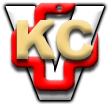 